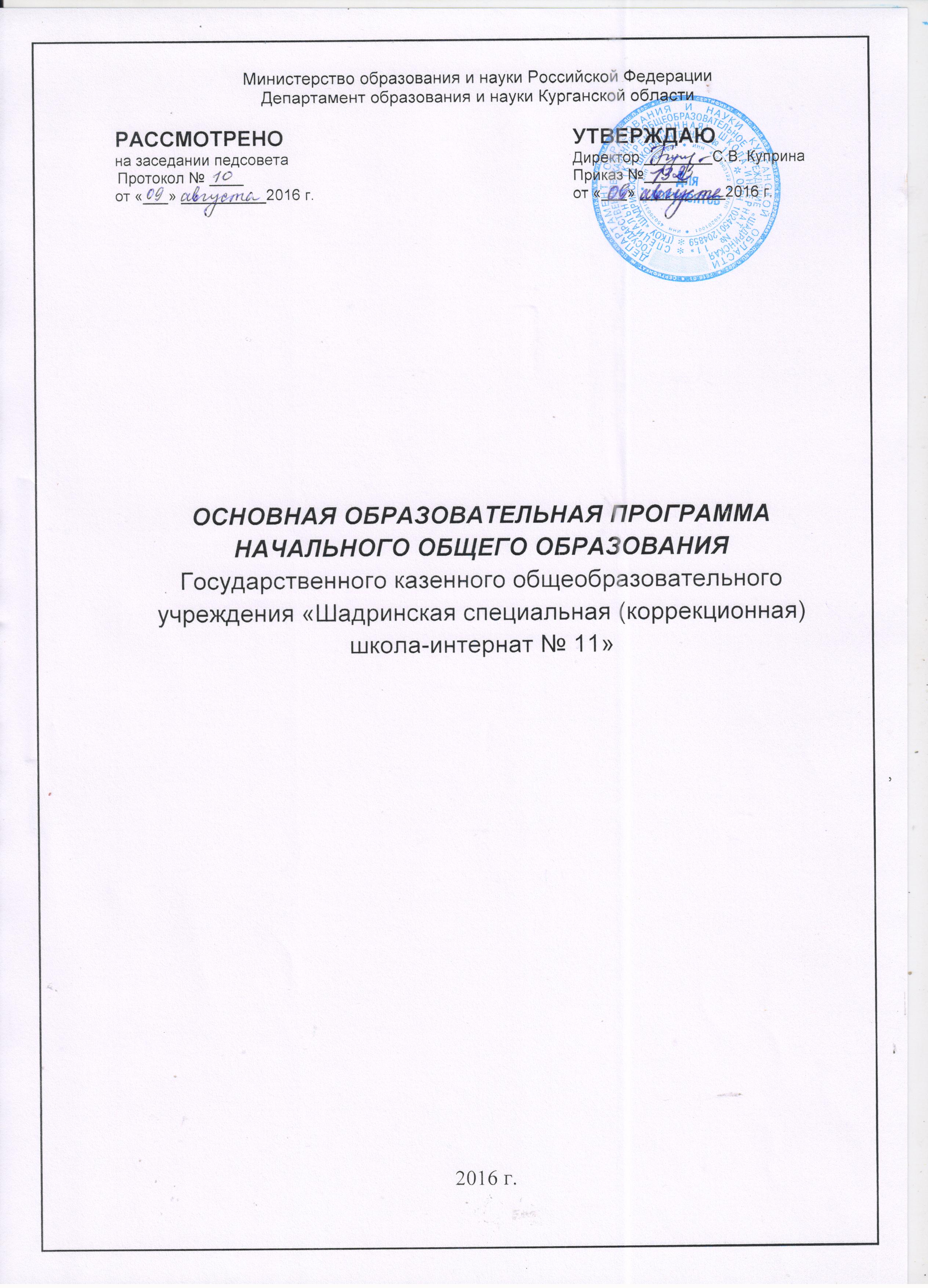 Содержание образовательной программыПояснительная записка	6Результаты освоения основной образовательной программы:	111. ПРОГРАММА ДУХОВНО-НРАВСТВЕННОГО РАЗВИТИЯ, ВОСПИТАНИЯ ОБУЧАЮЩИХСЯ НА СТУПЕНИ НАЧАЛЬНОГО ОБЩЕГО ОБРАЗОВАНИЯ	131.1. Цель и задачи духовно-нравственного развития и воспитания обучающихся на ступени начального общего образования	131.2. Основные направления и ценностные основы духовно-нравственного развития и воспитания обучающихся на ступени начального общего образования	171.3. Содержание духовно-нравственного развития и воспитания учащихся	171.4. Совместная деятельность школы, семьи и общественности по духовно-нравственному развитию и воспитанию обучающихся	281.5. Повышение педагогической культуры родителей (законных представителей) обучающихся	291.6. Планируемые результаты духовно-нравственного развития и воспитания обучающихся на ступени начального общего образования	322. Планируемые результаты освоения обучающимися основной образовательной программы начального общего образования	392.1. Формирование универсальных учебных действий	412.1.1. Чтение. Работа с текстом	452.1.2. Формирование ИКТ-компетентности обучающихся	462.2. Русский язык.	482.2.1. Содержательная линия «Система языка» Раздел «Фонетика и графика»	492.2.2. Содержательная линия «Орфография и пунктуация»	502.2.3. Содержательная линия «Развитие речи»	512.3. Математика	512.3.1. Числа и величины	522.3.2. Арифметические действия	522.3.3. Работа с текстовыми задачами	522.3.4. Пространственные отношения. Геометрические фигуры	532.3.5. Геометрические величины	532.3.6. Работа с информацией	532.4. Окружающий мир	542.4.1. Человек и природа	542.4.2. Человек и общество	552.5. Музыка	562.5.1. Музыка в жизни человека	562.5.2. Основные закономерности музыкального искусства	572.5.3. Музыкальная картина мира	572.6. Изобразительное искусство	582.6.1. Восприятие искусства и виды художественной деятельности	592.6.2. Азбука искусства. Как говорит искусство?	592.6.3. Значимые темы искусства. О чём говорит искусство?	602.7. Трудовое обучение	602.7.1. Общекультурные и общетрудовые компетенции	612.7.2. Ручная обработка материалов	622.7.3. Конструирование и моделирование	622.7.4. Практика работы на компьютере	622.8. Физкультура	632.8.1. Знания о физической культуре	632.8.2. Способы физкультурной деятельности	642.8.3. Физическое совершенствование	643. Учебный план начального общего образования	664.1.Ценностные ориентиры начального общего образования	724.2. Понятие, функции, состав и характеристики универсальных учебных действий на ступени начального общего образования	744.3. Связь универсальных учебных действий с содержанием учебных предметов	774.4. Обеспечение преемственности программы формирования универсальных учебных действий при переходе от дошкольного к начальному и основному общему образованию	815. Программы отдельных учебных предметов, курсов	835.1. Общие положения	835.2. Основное содержание учебных предметов на ступени начального общего образования	845.2.1. Коррекционный лингвистический курс 1 класс (V вид)	845.2.1.1. Обучение грамоте (Русский язык)	845.2.1.2. Чтение	875.2.2. Математика 1 класс (V вид)	895.2.3. Развитие речи (Окружающий мир) 1 класс (V вид)	895.2.4. Изобразительное искусство 1 класс (V вид)	925.2.5. Музыка 1 класс (V вид)	955.2.6. Технология 1 класс (V вид)	965.2.7. Физическая культура 1-4 классы(V вид)	985.2.8. Коррекционный лингвистический курс 2 класс (V вид)	1025.2.8.1. Чтение	1025.2.8.2. Русский язык (Фонетика, грамматика, правописание)	1035.2.9. Развитие речи (Окружающий мир) 2 класс (V вид)	1045.2.10. Математика 2 класс (V вид)	1045.2.11. Технология 2 класс (V вид)	1055.2.12. Изобразительное искусство 2 класс (V вид)	1075.2.13. Музыка 2 класс (V вид)	1095.2.14. Физическая культура 2 класс (V вид)	1105.2.15. Коррекционный лингвистический курс 3 класс (V вид)	1125.2.15.1. Чтение	1125.2.15.2. Русский язык (Фонетика, грамматика, правописание)	1155.2.16. Развитие речи (Окружающий мир) 3 класс (V вид)	1165.2.17. Математика 3 класс (V вид)	1175.2.18. Музыка 3 класс (V вид)	1195.2.19. Изобразительное искусство 3 класс (V вид)	1205.2.20. Физическая культура. 3 класс (V вид)	1215.2.21 Коррекционный лингвистический курс 4 класс (V вид)	1235.2.21.1 Русский язык (Фонетика, грамматика, правописание)	1235.2.21.2 Литературное чтение	1255.2.22 Развитие речи (Окружающий мир) 4 класс (V вид)	1285.2.23. Математика 4 класс (V вид)	1295.2.24. Изобразительное искусство 4 класс (V вид)	1315.2.25. Технология 4 класс (V вид)	1345.2.26. Музыка 4 класс (V вид)	1365.2.27. Обучение дактильной речи. Подготовительный класс (I вид)	1375.2.28. Обучение устной речи. Подготовительный класс (I вид)	1385.2.29. Обучение грамоте. Подготовительный класс (I вид)	1385.2.30. Математика. Подготовительный класс (I вид)	1395.2.31. Предметно-практическое обучение. Подготовительный класс (I вид)	1405.2.32. Чтение и развитие речи 1 класс (I вид)	1415.2.33. Развитие речи 1 класс (I вид)	1425.2.34. Письмо 1 класс (I вид)	1435.2.35. Предметно-практическое обучение 1 класс (I вид)	1435.2.36. Математика 1 класс (I вид)	1445.2.37. Ознакомление с окружающим миром, ОБЖ 1 класс (I вид)	1465.2.38. Физическая культура 1 класс (I вид)	1465.2.39. Музыкально-ритмические занятия 1 класс (I вид)	1495.2.40. Чтение и развитие речи 2 класс (I вид)	1515.2.41. Математика 2 класс (I вид)	1535.2.42. Ознакомление с окружающим миром, ОБЖ 2 класс (I вид)	1565.2.43. Письмо 2 класс (I вид)	1595.2.44. Предметно-практическое обучение 2 класс (I вид)	1615.2.45. Развитие речи 2 класс (I вид)	1635.2.46. Физическая культура 2 класс (I вид)	1665.2.47. Изобразительное искусство 2 класс (I вид)	1705.2.48. Музыкально-ритмические занятия 2 класс (I вид)	1725.2.49. Развитие речи 3 класс (I вид)	1745.2.50. Предметно-практическое обучение 3 класс (I вид)	1775.2.51. Социально-бытовая ориентировка 3 класс (I вид)	1795.2.52. Математика 3 класс (I вид)	1815.2.53. Чтение и развитие речи 3 класс (I вид)	1835.2.54. Письмо 3 класс (I вид)	1855.2.55. Природоведение 3 класс (I вид)	1865.2.56. Изобразительное искусство 3 класс (I вид)	1885.2.57. Физическая культура 3 класс (I вид)	1905.2.58. Музыкально-ритмические занятия 3 класс (I вид)	1945.2.59. Сведения по грамматике 4 класс (I вид)	1975.2.60. Развитие речи 4 класс (I вид)	1985.2.61. Математика 4 класс (I вид)	2005.2.62. Предметно – практическое обучение 4 класс (I вид)	2025.2.63. Чтение 4 класс (I вид)	2045.2.64. Природоведение 4 класс (I вид)	2075.2.65. Социально – бытовая ориентировка 4 класс (I вид)	2085.2.66. Изобразительное искусство 4 класс (I вид)	2105.2.67. Музыкально-ритмические занятия 4 класс (I вид)	2125.2.68. Сведения по грамматике 5 класс (I вид)	2145.2.69. Развитие речи 5 класс (I вид)	2165.2.70. Чтение и развитие речи 5 класс (I вид)	2185.2.71. Математика 5 класс (I вид)	2205.2.72. Трудовое обучение 5 класс (I вид)	2235.2.73. Физическая культура 5 класс (I вид)	2275.2.74. Изобразительное искусство 5 класс (I вид)	2295.2.75. Музыкально-ритмические занятия 5 класс (I вид)	2315.2.76. Социально-бытовая ориентировка. 5 класс (I вид)	2336.1. Цель и задачи программы:	2356.2. Основные разделы программы:	2366.3. Базовая модель организации работы образовательного учреждения по формированию у обучающихся культуры здорового и безопасного образа жизни	2376.4. Структура системной работы по формированию культуры здорового и безопасного образа жизни на ступени начального общего образования	2376.4.1. Здоровьесберегающая инфраструктура образовательного учреждения	2386.4.2. Рациональная организация учебной и внеучебной деятельности обучающихся	2386.4.3. Эффективная организация физкультурно-оздоровительной работы	2386.4.4. Реализация образовательной программы	2396.4.5.Просветительская работа с родителями (законными представителями)	2396.4.6. Мероприятия программы оздоровительной работы с детьми	2397. Программа коррекционной работы	2417.1. Цель и задачи программы	2427.2. Организационная структура системы коррекционно-развивающего обучения и образования	2447.3. Направления работы	2477.4. Этапы реализации программы	2497.5. Механизм реализации программы	2497.6. Требования к условиям реализации программы	2508.1 Организация накопительной системы оценки. Портфель достижений	2598.2. Итоговая оценка выпускника и её использование при переходе от начального к основному общему образованию	261Используемые понятия, обозначения и сокращения	264Пояснительная запискаНачальная школа – самоценный, принципиально новый этап в жизни ребёнка: начинается систематическое обучение в образовательном учреждении, расширяется сфера его взаимодействия с окружающим миром, изменяется социальный статус и увеличивается потребность в самовыражении. С поступлением в школу ребёнок впервые реализует общественно значимую и социально оцениваемую учебную деятельность, направленную на усвоение системы научных понятий. Все отношения учащегося с внешним миром, в семье и вне школы определяются его новой социальной позицией – позицией школьника.Нормативно-правовой основой образовательной программы начального общего образования (далее ООП НОО) ГКОУ «Шадринская школа-интернат № 11» являются:Федеральный закон РФ «Об образовании в Российской Федерации» от 29 декабря 2012 г. N 273-ФЗ, Конвенция о правах ребенка(20 ноября 1989г.). Закон «Об инвалидах» (20 июля 1995г.) ФГОС начального общего образования (Приказ Министерства образования и науки Российской Федерации от 06.10.2009 № 373 «Об утверждении и введении в действие федерального государственного образовательного стандарта начального общего образования» и от 26.11.2010 № 1241 «О внесении изменений в федеральный государственный образовательный стандарт начального общего образования, утвержденный приказом Министерства образования и науки Российской Федерации от 6 октября 2009 г. № 373». Приказ Министерства образования и науки Российской Федерации от  № 1897 и от 22.09.2011 № 2357 «О внесении изменений в федеральный государственный образовательный стандарт начального общего образования, утвержденный приказом Министерства образования и науки Российской Федерации от 06.10.2009 № 373»)Приказ Министерства образования и науки РФ от 30 августа 2013г. № 1015 «Об утверждении Порядка организации и осуществления образовательной деятельности по основным общеобразовательным программам – образовательным программам начального общего, основного общего и среднего общего образования»Письмо Министерства образования РФ от 20 апреля 2001 г. № 408/13-13 «Рекомендации по организации обучения первоклассников в адаптационный период»Постановление от 10 июля 2015 г. N 26 об утверждении СанПиН 2.4.2.3286-15 «Санитарно-эпидемиологические требования к условиям и организации обучения и воспитания в организациях, осуществляющих образовательную деятельность по адаптированным основным общеобразовательным программам для обучающихся с ограниченными возможностями здоровья» (зарегистрировано в Минюсте России 14 августа 2015 г. N 38528)Устав школы, утвержденный Приказом Департамента образования и науки Курганской области № 22 от 14.01.2016.Целью основной образовательной программы начального общего образования является создание условий:для охраны и укрепления физического и психического здоровья детей, обеспечение их эмоционального благополучия; для сохранения и поддержки индивидуальности каждого ребенка; для развития ребенка как субъекта отношений с людьми, с миром и с собой через: побуждение и поддержку детских инициатив в культуросообразных видах деятельности, обучение навыкам общения и сотрудничества, поддержание оптимистической самооценки и уверенности в себе, расширение опыта самостоятельного выбора, формирование желания учиться и основ умения учиться - постоянно расширять границы своих возможностей. В соответствии со Стандартом на ступени начального общего образования через программу осуществляется:становление основ гражданской идентичности и мировоззрения обучающихся;формирование основ умения учиться и способности к организации своей деятельности - умение принимать, сохранять цели и следовать им в учебной деятельности, планировать свою деятельность, осуществлять ее контроль и оценку, взаимодействовать с педагогом и сверстниками в учебном процессе;духовно-нравственное развитие и воспитание обучающихся, предусматривающее принятие ими моральных норм, нравственных установок, национальных ценностей;укрепление физического и духовного здоровья обучающихся.Реализация программы способствует становлению личностных характеристик выпускника. «Портрет выпускника начальной школы»:любящий свой народ, свой край и свою Родину;уважающий и принимающий ценности семьи и общества;любознательный, активно и заинтересованно познающий мир;владеющий основами умения учиться, способный к организации собственной деятельности;готовый самостоятельно действовать и отвечать за свои поступки перед семьей и обществом;доброжелательный, умеющий слушать и слышать собеседника, обосновывать свою позицию, высказывать свое мнение;выполняющий правила здорового и безопасного для себя и окружающих образа жизни.Образовательная программа опирается на возрастные возможности школьников, содержит перечень основных видов деятельности обучающихся на начальной ступени образования и перечень основных задач, решаемых субъектами образовательного процесса.Младший школьный возраст – это возраст, когда ребёнок проходит первый этап школьного образования. Его границы исторически подвижны. В настоящее время в нашей стране он охватывает период с 6,5 до 11 лет.Главной чертой этого возрастного периода является смена ведущей деятельности, переход от игры к систематическому, социально организованному учению. Смена ведущей деятельности – не одномоментный переход, а процесс, занимающий у разных детей различное время. Поэтому на протяжении всего младшего школьного возраста игровая деятельность во всех её разновидностях продолжает оставаться  важной для психического развития. Тем более, что в современных условиях многие дошкольники к моменту начала школьного обучения не овладевают высшими уровнями игры (игра-драматизация, режиссёрская игра, игра по правилам).На начальном этапе школьного образования формируется система учебных и познавательных мотивов, умение принимать, сохранять и реализовать учебные цели. В процессе их реализации ребёнок учится планировать, контролировать и оценивать собственные учебные действия и их результат.Возрастные предпосылки, складывающиеся к концу дошкольного детства, обеспечивают успешность смены ведущей деятельности. От их наличия зависит готовность ребёнка к школьному обучению. В отличие от дошкольника, младший школьник обладает достаточной физической выносливостью, позволяющей осуществлять учебную деятельность, требующую значительного умственного напряжения, длительной сосредоточенности.Эмоционально младший школьник впечатлителен и отзывчив, но более уравновешен, чем дошкольник. Он уже может в достаточной степени управлять проявлениями своих чувств, различать ситуации, в которых их необходимо сдерживать.В этом возрасте ребёнок приобретает опыт коллективной жизни, для него существенно возрастает значимость межличностных и деловых отношений. С подобным опытом во многом связана самооценка младшего школьника – он оценивает себя так, как оценивают его «значимые другие». Для младшего школьника, как и для дошкольника, такими значимыми людьми являются, прежде всего, взрослые. Особое место в жизни ученика начальной школы занимает учитель. В этом возрасте он для ребёнка - образец действий, суждений и оценок. От него решающим образом зависит и принятие позиции ученика, и мотивация учебной деятельности, и самооценка ребёнка. Основными психологическими новообразованиями младшего школьного возраста являются произвольность психических процессов и способность к самоорганизации собственной деятельности. Полноценным итогом начального обучения являются основы понятийного мышления с характерной для него критичностью, системностью и умением понимать разные точки зрения, а также желание и умение учиться. Эти новообразования к концу начальной школы должны проявляться в работе класса или внеклассной учебной общности, но не в индивидуальных действиях каждого ученика. Виды деятельности младшего школьника:Совместно-распределенная учебная деятельность (коллективная дискуссия, групповая работа, индивидуальная работа).Игровая деятельность (дидактическая игра, высшие виды игры – игра-драматизация, режиссёрская игра, игра с правилами).Творческая деятельность (художественное творчество, конструирование, социально значимое проектирование).Трудовая деятельность (самообслуживание, формирование житейских умений и навыков (ЖУН), участие в общественно-полезном труде, в социально значимых трудовых акциях).Спортивная деятельность (освоение основ физической культуры, знакомство с различными видами спорта, опыт участия в спортивных соревнованиях).Совместно-распределённая воспитательная деятельность (работа с родителями, духовно-нравственное развитие и воспитание).Задачи, решаемые младшими школьниками, в разных видах деятельности:сделать первые шаги в овладении основами понятийного мышления (в освоении содержательного обобщения, анализа, планирования и рефлексии);научиться самостоятельно конкретизировать поставленные учителем цели и искать средства их решения; научиться контролировать и оценивать свою учебную работу и продвижение в разных видах деятельности;овладеть коллективными формами учебной работы и соответствующими социальными навыками;овладеть высшими видами игры (игра-драматизация, режиссёрская игр, игра по правилам); научиться удерживать свой замысел, согласовывать его с партнёрами по игре, воплощать в игровом действии; научиться удерживать правило и следовать ему;научиться создавать собственные творческие замыслы и доводить их до воплощения в творческом продукте; овладевать средствами и способами воплощения собственных замыслов;приобрести навыки самообслуживания, овладеть простыми трудовыми действиями и операциями на уроках труда и в социальных практиках;приобрести опыт взаимодействия со взрослыми и детьми, освоить основные этикетные нормы, научиться правильно выражать свои мысли и чувства.Задачи, решаемые педагогами, реализующими основную образовательную программу начального общего образования:1. Реализовать основную образовательную программу начальной школы в разнообразных организационно-учебных формах (уроки, занятия, экскурсии, проекты, практики, конкурсы, выставки, соревнования, презентации и пр.)2. Обеспечить комфортные условия смены ведущей деятельности – игровой на учебную. Создать условия для овладения высшими формами игровой деятельности.3. Обеспечить условия формирования учебной деятельности: систему учебных и познавательных мотивов, умения принимать, сохранять, реализовывать учебные цели, планировать, контролировать и оценивать учебные действия и их результат. Для этого: организовать постановку учебных целей, создать условия для их «присвоения» и самостоятельной конкретизации учениками;побуждать и поддерживать детские инициативы, направленные на поиск средств и способов достижения учебных целей;организовать усвоение знаний посредством коллективных форм учебной работы; осуществлять функции контроля и оценки, организовать их постепенный переход к ученикам.4. Создать условия для творческой продуктивной деятельности ребёнка. Для этого:ставить творческие задачи, способствовать возникновению собственных замыслов; поддерживать детские инициативы, помогать в осуществлении проектов; обеспечивать презентацию и социальную оценку продуктов детского творчества (организация выставок, конкурсов, фестивалей и т. д.)5. Создать пространство для социальных практик младших школьников и приобщения их к общественно значимым делам.Программа реализуется в условиях коррекционного обучения в соответствии с учебным планом школы-интерната. Основой обучения, развития и воспитания школьников является словесная речь как средство общения в ходе всего учебно-воспитательного процесса. На этапе начального обучения создаётся слухоречевая среда на базе развития и использования остаточной слуховой функции учащихся с нарушениями слуха и формирование полноценной речевой деятельности как одной из важнейших предпосылок успешного обучения и средства успешной адаптации обучающихся с тяжёлыми нарушениями речи.Образовательная программа определяет нормативный срок, общую трудоемкость освоения основных образовательных программ по начальной ступени образования.Учреждение реализует образовательную программу начального общего образования: начальное общее образование (нормативный срок освоения 6 лет или 7 лет с учётом подготовительного класса, 4 года для речевых классов) обеспечивает развитие воспитанников, овладение ими чтением, письмом, счетом, основными умениями и навыками учебной деятельности, элементами теоретического мышления, простейшими навыками самоконтроля учебных действий, культурой поведения и речи, основами личной гигиены и здорового образа жизни. В начальных классах проводится работа по становлению личности воспитанника, выявлению и целостному развитию его способностей, формированию у воспитанника умения и желания учиться. Воспитанники приобретают необходимые умения, обучаются чтению, письму, счёту, приобретают представления о природе, обществе, человеке и его труде. У них воспитывается речевое поведение, выражающееся в речевой активности, в желании и умении вступать в контакт с окружающими, воспринимать и обмениваться информацией. Начальное образование является базой для получения основного общего образования. Основная образовательная программа начальной школы реализуются через наборы:I вида) обязательных учебных предметов (обучение грамоте, обучение устной речи, обучение дактильной речи, чтение и развитие речи, развитие речи, письмо, математика, предметно-практическое обучение, ознакомление с окружающим миром, природоведение, социально-бытовая ориентировка; технологии творчества: ППО и ИЗО, физическая культура);б) коррекционно-развивающих курсов и образовательных модулей по выбору школы и семьи (развитие речевого слуха и формирование произносительной стороны речи, музыкально-ритмические занятия, социально-бытовая ориентировка); в) внеурочной образовательной деятельности («Школа Мальвины», кружки, экскурсии и т.д.).V вида) обязательных учебных предметов (развитие речи (окружающий мир), обучение грамоте, фонетика, грамматика, правописание, чтение, математика, письмо, иностранный язык; технологии творчества: ИЗО, музыка; физическая культура, трудовая подготовка; б) коррекционно-развивающих курсов и образовательных модулей по выбору школы и семьи (произношение, информатика, логоритмика); в) внеурочной образовательной деятельности («Школа Мальвины», занятия ЛФК, «Читаем учимся, играем», «Считаем, учимся, играем», «В гостях у Этикета», кружки, учебные и образовательные экскурсии и т.д.).Основным механизмом реализации основной образовательной программы (ООП) является учебный план. Соотношение между федеральным (инвариантным) и регионально-школьным (вариативным) компонентами составляет 80/20; соотношение аудиторной и внеаудиторной нагрузки внутри образовательных областей составляет:80-60% образовательного плана отводится на аудиторную, учебную часть; 20-30% образовательного плана отводится на неаудиторную часть; до 10% образовательного плана отводится на общественно-полезную деятельность и приобретение социального опыта.Нормы предельной нагрузки школьников дифференцированы в зависимости от конкретных видов занятий, за счет увеличения времени на индивидуальные и групповые коррекционные, консультативные занятия, на внеучебные виды деятельности (проектную, экскурсионную, творческую и пр.) в рамках учебного времени.Предельная учебная нагрузка школьников исходит из реальной трудности учебных дисциплин, согласно требованиям СанПина. Интегративный подход в организации учебного процесса усилен за счет построения учебного плана как системы образовательных областей (за счет внутренней интеграции образовательной области).В школе-интернате созданы условия для развития детской любознательности, потребности самостоятельного познания окружающего мира, познавательной активности, инициативности, стимулирующие активные формы познания: наблюдение, опыты, учебный диалог и пр. Таким образом, для реализации указанных выше условий в учебный план внесены следующие пункты:перечень обязательных образовательных областей с их возможным наполнением и минимальным обязательным количеством часов на каждую область образования; предельно допустимая учебная нагрузка детей в неделю, исходя из трудозатрат разных видов деятельности.Основная образовательная программа школы-интерната обеспечивает: освоение предметных знаний, умений и навыков через программы учебных предметов, курсов;освоение ключевых компетентностей через различные, в том числе неаудиторные формы образовательной деятельности: проектные, творческие, исследовательские, трудовые, спортивные и др. занятия, как обязательной части учебного плана;практическую деятельность учащихся, в целях приобретения общественно-полезного социального опыта через внеклассную, внеурочную виды образовательной деятельности. Результаты освоения основной образовательной программы:Личностные результаты формируются за счёт реализации программ отдельных учебных предметов, программы воспитания обучающихся, программы формирования культуры здорового и безопасного образа жизни. Включают: готовность и способность обучающихся к саморазвитию, сформированность мотивации к учению и познанию, ценностно смысловые установки выпускников начальной школы, отражающие их индивидуально - личностные позиции, социальные компетентности, личностные качества;сформированность основ гражданского отношения к Отечеству, патриотического сознания, воспитание общественно-политической и правовой культуры.Метапредметные результаты формируются за счёт реализации программы формирования универсальных учебных действий и программ учебных предметов. Включают:— освоенные обучающимися учебные действия (познавательные, регулятивные и коммуникативные);Предметные результаты Включают:опыт, приобретённый обучающимися в каждой предметной области деятельности по получению нового знания, его преобразованию и применению; систему основополагающих элементов научного знания, лежащую в основе современной научной картины мира.В основе реализации основной образовательной программы лежит системно деятельностный подход. Принципы реализации программы:Гуманизм.Демократизм.Индивидуализация и дифференциация.Системность.Развивающее обучение.Основная образовательная программа начального общего образования школы-интерната содержит следующие разделы:пояснительную записку;планируемые результаты освоения обучающимися основной образовательной программы начального общего образования;учебный план школы-интерната;программу формирования универсальных учебных действий у обучающихся на ступени начального общего образования;программы отдельных учебных предметов, курсов;программу воспитания обучающихся на ступени начального общего образования;программу формирования культуры здорового и безопасного образа жизни;программу коррекционной работы;систему оценки достижения планируемых результатов освоения основной образовательной программы начального общего образования.Разработанная основная образовательная программа начального общего образования предусматривает:достижение планируемых результатов освоения основной образовательной программы начального общего образования обучающимися с ограниченными возможностями здоровья;выявление и развитие способностей обучающихся, в том числе одарённых детей, через систему клубов, секций, студий и кружков, организацию общественно полезной деятельности,в том числе социальной практики, с использованием возможностей образовательных учреждений дополнительного образования детей;организацию интеллектуальных и творческих соревнований, научно технического творчества и проектной деятельности;участие обучающихся, их родителей (законных представителей), педагогических работников и общественности в проектировании и развитии внутришкольной социальной среды; использование в образовательном процессе современных образовательных технологий деятельностного типа;возможность эффективной самостоятельной работы обучающихся при поддержке тьютора, учителей, воспитателей, педагога-психолога, социального педагога, педагога-организатора;включение обучающихся в процессы познания и преобразования внешкольной социальной среды (города) для приобретения опыта реального управления и действия.Школа-интернат обеспечивает ознакомление обучающихся и их родителей (законных представителей) как участников образовательного процесса:с Уставом, лицензией, аккредитацией, режимом работы, годовым календарным графиком и другими документами, регламентирующими осуществление образовательного процесса в школе-интернате;с их правами и обязанностями в части формирования и реализации основной образовательной программы начального общего образования, установленными законодательством Российской Федерации и Уставом школы-интерната.1. ПРОГРАММА ДУХОВНО-НРАВСТВЕННОГО РАЗВИТИЯ, ВОСПИТАНИЯ ОБУЧАЮЩИХСЯ НА СТУПЕНИ НАЧАЛЬНОГО ОБЩЕГО ОБРАЗОВАНИЯПрограмма духовно-нравственного развития и воспитания обучающихся Государственного казенного общебразовательного учреждения «Шадринская специальная коррекционная школа-интернат № 11» разработана в соответствии с Федеральным законом Российской Федерации от 29 декабря . N 273-ФЗ «Об образовании в Российской Федерации», Концепцией духовно-нравственного развития российских школьников, Федеральным государственным образовательным стандартом начального общего образования и опытом реализации Комплексной Программы «Воспитательная система школы».Программа духовно-нравственного развития и воспитания позволяет, с одной стороны, расширить спектр образования, так как направлена на организацию нравственного уклада школьной жизни, включающего воспитательную, учебную, внеурочную, социально значимую деятельность обучающихся, основанную на системе духовных идеалов, ценностей, моральных приоритетов, реализуемых в совместной социально-педагогической деятельности школы, семьи и других субъектов общественной жизни – театра, музея, библиотек и т.д. С другой стороны, Программа духовно-нравственного развития и воспитания разработана для определенной группы обучающихся образовательного пространства. Программа духовно-нравственного развития и воспитания реализуется по нескольким направлениям: воспитание гражданственности, патриотизма, уважения к правам, свободам и обязанностям человека; воспитание нравственных чувств и этического сознания; воспитание трудолюбия, творческого отношения к учению, труду, жизни; формирование ценностного отношения к здоровью и здоровому образу жизни; воспитание ценностного отношения к природе, окружающей среде; воспитание ценностного отношения к прекрасному, формирование представлений об эстетических идеалах и ценностях. Каждое направление содержит цель, задачи, соответствующую систему базовых ценностей, особенности организации содержания. По каждому  направлению приведены виды деятельности и формы занятий с обучающимися, определены условия совместной деятельности школы с семьями обучающихся, с общественными институтами по духовно-нравственному развитию и воспитанию обучающихся, обозначены планируемые результаты, представлены  пути реализации каждого направления. Для реализации программы используется ЗУА, ТСО и ИКТ, так как развитие слухового, зрительного и двигательного анализаторов является компенсаторной функцией младших школьников с нарушением слуха и речи.Настоящая программа предполагает участие воспитанников в возрасте 6–12 лет (учитываются индивидуальные особенности развития каждого ребёнка: некоторые дети поступают в 1 класс в возрасте 8-9 лет). Программа входит в систему воспитательной работы школы.1.1. Цель и задачи духовно-нравственного развития и воспитания обучающихся на ступени начального общего образованияВоспитание – это процесс принятия человеком важных правил и идей (ценностей), которые определяют поведение человека в обществе на разных ступенях его развития. В педагогическом смысле воспитание – целенаправленный процесс, осознаваемый и педагогом, и учащимися. Таким образом, цель духовно-нравственного развития и воспитания обучающихся должна отражать нравственный портрет идеально воспитанного младшего школьника: любящий свой край и свою Родину; уважающий и принимающий ценности семьи и общества; соблюдающий нормы и правила общения; проявляющий уважение и терпимость к чужому мнению;умеющий грамотно разрешать конфликты в общении; любознательный, интересующийся, активно познающий мир; умеющий учиться, способный организовывать свою деятельность, умеющий пользоваться информационными источниками; обладающий основами коммуникативной культуры (умеет слушать и слышать собеседника, высказывать свое мнение); готовый самостоятельно действовать и отвечать за свои поступки перед семьей и школой; честный и справедливый; творящий и оберегающий красоту мира; доброжелательный, умеющий слушать и слышать партнера, умеющий высказать свое мнение; выполняющий правила здорового и безопасного образа жизни для себя и окружающих. На основе портрета идеально воспитанного учащегося формулируется цель духовно-нравственного развития и воспитания — воспитание и социально-педагогическая поддержка становления и развития высоконравственного, ответственного, инициативного и компетентного гражданина России, принимающего судьбу Отечества как свою личную, осознающего ответственность за настоящее и будущее своей страны, укоренённого в духовных и культурных традициях многонационального народа Российской Федерации.Задачи духовно-нравственного воспитания определены по направлениям, которые образно отражают цели развития духовного мира школьников общего начального образования.Воспитание гражданственности, патриотизма, уважения к правам, свободам и обязанностям человека:  элементарные представления о политическом устройстве Российского государства, его институтах, их роли в жизни общества, о его важнейших законах;  представления о символах государства — Флаге, Гербе России, о флаге и гербе Курганской области;  элементарные представления об институтах гражданского общества, о возможностях участия граждан в общественном управлении; элементарные представления о правах и обязанностях гражданина России;  интерес к общественным явлениям, понимание активной роли человека в обществе;  ценностное отношение к своему национальному языку и культуре;  начальные представления о народах России, об их общей исторической судьбе, о единстве народов нашей страны; элементарные представления о национальных героях и важнейших событиях в истории России и её народов;  интерес к государственным праздникам и важнейшим событиям в жизни России, Курганской области, города Шадринска. стремление активно участвовать в делах класса, школы, семьи, города; любовь к школе, своему городу, народу, России; уважение к защитникам Родины;умение отвечать за свои поступки; негативное отношение к нарушениям порядка в классе, дома, на улице, к невыполнению человеком своих обязанностей. 2) Воспитание трудолюбия, творческого отношения к учению, труду, жизни: первоначальные представления о нравственных основах учёбы, ведущей роли образования, труда и значении творчества в жизни человека и общества; уважение к труду и творчеству старших и сверстников; элементарные представления об основных профессиях; ценностное отношение к учёбе как виду творческой деятельности; элементарные представления о роли знаний, науки, современного производства в жизни человека и общества; первоначальные навыки коллективной работы, в том числе при разработке и реализации учебных и учебно-трудовых проектов; умение проявлять дисциплинированность, последовательность и настойчивость в выполнении учебных и учебно-трудовых заданий; умение соблюдать порядок на рабочем месте; бережное отношение к результатам своего труда, труда других людей, к школьному имуществу, учебникам, личным вещам; отрицательное отношение к лени и небрежности в труде и учёбе, небережливому отношению к результатам труда людей. 3) Воспитание нравственных чувств и этического сознания: первоначальные представления о базовых национальных российских ценностях; различение хороших и плохих поступков;представления о правилах поведения в образовательном учреждении, дома, на улице, в населённом пункте, в общественных местах, на природе; элементарные представления о религиозной картине мира, роли традиционных религий в развитии Российского государства, в истории и культуре нашей страны; уважительное отношение к родителям, старшим, доброжелательное отношение к сверстникам и младшим; установление дружеских взаимоотношений в коллективе, основанных на взаимопомощи и взаимной поддержке; бережное, гуманное отношение ко всему живому; знание правил вежливого поведения, культуры речи, умение  пользоваться «волшебными» словами, быть опрятным, чистым, аккуратным; стремление избегать плохих поступков, не капризничать, не быть упрямым; умение признаться в плохом поступке и анализировать его; представления о возможном негативном влиянии на морально-психологическое состояние человека компьютерных игр, кино, телевизионных передач, рекламы; отрицательное отношение к аморальным поступкам, грубости, оскорбительным словам и действиям, в том числе в содержании художественных фильмов и телевизионных передач. 4) Формирование ценностного отношения к здоровью и здоровому образу жизни: ценностное отношение к своему здоровью, здоровью родителей, членов своей семьи, педагогов, сверстников; элементарные представления о единстве и взаимовлиянии различных видов здоровья человека: физического, нравственного (душевного), социально-психологического (здоровья семьи и школьного коллектива); элементарные представления о влиянии нравственности человека на состояние его здоровья и здоровья окружающих его людей;понимание важности физической культуры и спорта для здоровья человека, его образования, труда и творчества; знание и выполнение санитарно-гигиенических правил, соблюдение здоровье сберегающего режима дня; интерес к прогулкам на природе, подвижным играм, участию в спортивных соревнованиях; первоначальные представления об оздоровительном влиянии природы на человека; первоначальные представления о возможном негативном влиянии компьютерных игр, телевидения, рекламы на здоровье человека; отрицательное отношение к невыполнению правил личной гигиены и санитарии, уклонению от занятий физкультурой. 5) Воспитание ценностного отношения к природе, окружающей среде: развитие интереса к природе, природным явлениям и формам жизни, понимание активной роли человека в природе; ценностное отношение к природе и всем формам жизни; элементарный опыт природоохранительной деятельности;бережное отношение к растениям и животным. 6) Воспитание ценностного отношения к прекрасному, формирование представлений об эстетических идеалах и ценностях:  представления о душевной и физической красоте человека; формирование эстетических идеалов, чувства прекрасного; умение видеть красоту природы, труда и творчества;  интерес к чтению, произведениям искусства, детским спектаклям, концертам, выставкам, музыке; интерес к занятиям художественным творчеством; стремление к опрятному внешнему виду;  отрицательное отношение к некрасивым поступкам и неряшливости. Ценностные установки духовно-нравственного развития и воспитания обучающихсяЦенностные установки духовно-нравственного развития и воспитания учащихся начальной школы согласуются с традиционными источниками нравственности, которыми являются следующие ценности: патриотизм (любовь к России, к своему народу, к своей малой родине; служение Отечеству;гражданственность (правовое государство, гражданское общество, долг перед Отечеством, старшим поколением и семьей, закон и правопорядок, межэтнический мир, свобода совести и вероисповедания); человечность (принятие и уважение многообразия культур и народов мира, равенство и независимость народов и государств мира, международное сотрудничество); честь; достоинство; свобода (личная и национальная); доверие (к людям, институтам государства и гражданского общества); семья (любовь и верность, здоровье, достаток, почитание родителей, забота о старших и младших, забота о продолжении рода); любовь (к близким, друзьям, школе и действия во благо их, даже вопреки собственным интересам); дружба; здоровье (физическое и душевное, психологическое, нравственное, личное, близких родственников и общества, здоровый образ жизни); труд и творчество (творчество и созидание, целеустремленность и настойчивость, трудолюбие, бережливость); наука (познание, истина, научная картина мира, экологическое сознание); искусство и литература (красота, гармония, духовный мир человека, нравственный выбор, смысл жизни, эстетическое развитие); природа (жизнь, родная земля, заповедная природа, планета Земля); Процесс перехода базовых ценностей в личностные ценностные смыслы и ориентиры требует включения ребенка в процесс открытия для себя смысла той или иной ценности, определения собственного отношения к ней, формирования опыта созидательной реализации этих ценностей на практике.1.2. Основные направления и ценностные основы духовно-нравственного развития и воспитания обучающихся на ступени начального общего образованияРеализация программы духовно-нравственного развития и воспитания предполагает создание соответствующего механизма, основными элементами которого являются принципы воспитания: 1. Принцип соразмерности ориентированного и ценностно-ориентированного подхода в воспитании; 2. Принцип совместной жизнедеятельности детей и взрослых (педагогика сотрудничества, сотворчества, соучастия, сопереживания); 3. Принцип следования нравственному примеру. 4. Принцип соразмерности индивидуальной и коллективной направленности воспитания; 5. Принцип соразмерности внешнего управления и самодеятельности в воспитании.В основе нравственного уклада школьной жизни лежат три подхода: аксиологический, системно-деятельностный, развивающий. Аксиологический подход является определяющим для всего уклада школьной жизни. Сам этот уклад должен быть социальной, культурной, личностной ценностью для младших школьников, педагогов и родителей. Аксиологический подход в воспитании утверждает человека как носителя базовых национальных ценностей, как высшую ценность, способную к принятию и внесению в мир абсолютных ценностей. Он позволяет выстроить на прочных нравственных основах уклад жизни младшего школьника.Системно-деятельностный подход. Этот подход является определяющим для основной образовательной программы начального общего образования. Системно-деятельностный подход выступает методологической основой организации уклада школьной жизни. Также он позволяет понять, что представляют собой воспитание и социализация в структурно-методологическом плане. Это метадеятельность, педагогически интегрирующая различные виды деятельности, в которые объективно включен младший школьник посредством усвоения идеалов, ценностей, нравственных установок, моральных норм. Таким образом, достигается согласование аксиологического и системно-деятельностного подходов к организации пространства духовно-нравственного развития младшего школьника. Развивающий подход дает принципиальное понимание системно-деятельностной многоукладной технологии духовно-нравственного развития обучающегося. Процесс воспитания и социализации технологически начинается с определенной ценности (знания о ценности) и в ней же получает свое относительное завершение, но уже как в реально действующем и смыслообразующем мотиве поведения ребенка. В сознательном принятии определенной ценности, в движении от знания к личностной нравственной установке и готовности действовать в согласии с ней заключен развивающий характер воспитания и социализации. Для достижения развивающего эффекта ценности должны быть понимаемы (как минимум узнаваемы, знаемы) и принимаемы (применимы ребенком как минимум в одной практической ситуации). 1.3. Содержание духовно-нравственного развития и воспитания учащихся Направление 1. Воспитание гражданственности, патриотизма, уважения к правам, свободам и обязанностям человека. Содержание: элементарные представления о политическом устройстве Российского государства, его институтах, их роли в жизни общества, о его важнейших законах; представления о символах государства — Флаге, Гербе России, о государственных символах Курганской области, городах Кургане, Шадринске, школы; элементарные представления об институтах гражданского общества, о возможностях участия граждан в общественном управлении; элементарные представления о правах и обязанностях гражданина России;элементарные представления о правах и обязанностях, регламентированных Уставом школы, Правилами для обучающихся (воспитанников);интерес к общественным явлениям, понимание активной роли человека в обществе; ценностное отношение к своему национальному языку и культуре, как государственному, языку межнационального общения;начальные представления о народах России, об их общей исторической судьбе, о единстве народов нашей страны; элементарные представления о национальных героях и важнейших событиях истории России, и её народах; интерес к государственным праздникам и важнейшим событиям в жизни России, и своего края, города;стремление активно участвовать в делах класса, школы, семьи, своего края, своей страны;уважение к школе, своему городу, области, народам России; уважение к защитникам Родины; умение отвечать за свои поступки; негативное отношение к нарушениям порядка в классе, дома, на улице, к невыполнению человеком своих обязанностей.Ценности: любовь к России, своему народу, своему краю, служение Отечеству, правовое государство, гражданское общество; закон и правопорядок, поликультурный мир, свобода (личная и национальная), доверие к людям, институтам государства и гражданского общества.Виды деятельности:Ключевые дела: Операция «Ветеран живет рядом» (поздравление ветеранов ВОВ и труда; изготовление поздравительных открыток, концертные программы, встречи с ветеранами).Правовая декада «Я – человек, я – гражданин!» Месячник гражданско-патриотического воспитания. Интеллектуальные игры, тематические классные часы. Уроки мужества. Посещение музея школы, городского краеведческого музея Конкурс детского творчества «О подвигах, о доблести, о славе» Участие в муниципальных, областных и всероссийских конкурсах правовой, патриотической и краеведческой направленности.Проведение спортивных эстафет «А ну-ка, мальчишки!»Совместная педагогическая деятельность семьи и школы: организация встреч учащихся школы с родителями-военнослужащими;посещение семей, в которых есть (или были) ветераны войны;привлечение родителей к подготовке и проведению праздников, фестивалей; изучение семейных традиций, составление семейного древа;организация и проведение семейных встреч, конкурсов и викторин;организация совместных экскурсий в музеи; совместные проекты.Планируемые результаты: В школе-интернате создана система гражданско-патриотического и правового воспитания, способствующая осознанию детьми их принадлежности к судьбе своего Отечества, ответственных за себя и окружающую действительность, готовых и способных строить жизнь, достойную современного человека. В начальном звене начинается формирование личности, осознающей себя частью общества и гражданином своего Отечества, овладение следующими компетенциями: ценностное отношение к России, своему народу, своему краю, отечественному культурно-историческому наследию, государственной символике, законам Российской Федерации, родному языку, народным традициям, старшему поколению; элементарные представления об институтах гражданского общества, о государственном устройстве и социальной структуре российского общества, наиболее значимых страницах истории страны, об этнических традициях и культурном достоянии своего края, о примерах исполнения гражданского и патриотического долга; первоначальный опыт постижения ценностей гражданского общества, национальной истории и культуры; опыт ролевого взаимодействия и реализации гражданской, патриотической позиции; опыт социальной и межкультурной коммуникации; начальные представления о правах и обязанностях человека, гражданина, семьянина, товарища.Направление 2. Воспитание нравственных чувств и этического сознания. Содержание: первоначальные представления о базовых национальных российских ценностях; различение хороших и плохих поступков; представления о правилах поведения в школе, дома, на улице, в населённом пункте, в общественных местах, на природе; элементарные представления о религиозной картине мира, роли традиционных религий в развитии Российского государства, в истории и культуре нашей страны; уважительное отношение к родителям, старшим, доброжелательное отношение к сверстникам и младшим; установление дружеских взаимоотношений в коллективе, основанных на взаимопомощи и взаимной поддержке; бережное, гуманное отношение ко всему живому; знание правил этики, культуры речи; стремление избегать плохих поступков, не капризничать, не быть упрямым; умение признаться в плохом поступке и проанализировать его; представления о возможном негативном влиянии на морально-психологическое состояние человека компьютерных игр, кино, телевизионных передач, рекламы; отрицательное отношение к аморальным поступкам, грубости, оскорбительным словам и действиям, в том числе в содержании художественных фильмов и телевизионных передач.Ценности: нравственный выбор; жизнь и смысл жизни; справедливость; милосердие; честь; достоинство; свобода совести и вероисповедания; толерантность, представление о вере, духовной культуре и светской этике. Виды деятельности:Ключевые дела: День Знаний;Участие в праздничном концерте «День Учителя»;Праздничный концерт, мероприятия «День матери», «Праздник семьи»;КТД «Новогодний праздник»;Совместные мероприятия с детской библиотекой, краеведческим музеем (праздники, творческая деятельность, встречи с интересными людьми); Благотворительная акция «Забота»;Дни профилактики правонарушений;Беседы инспектора ПДН «Правила поведения в общественных местах», «Как не стать жертвой преступления, мошенничества»;Вовлечение школьников в кружки, секции, клубы по интересам. Совместная педагогическая деятельность семьи и школы: оформление информационного стенда «Для вас, родители!»;тематические общешкольные родительские собрания и конференции; участие родителей в работе Совета школы, Попечительского совета, в работе клуба для родителей «Заботливый мир»; организация субботников по благоустройству территории;организация и проведение совместных праздников, экскурсионных походов, посещение театров, музеев; праздник «Здравствуй, школа!»; праздник «Золотая осень»; Новогодний праздник; праздник семьи;праздники «Посвящение в первоклассники» и «Прощание с начальной школой»; участие родителей в смотрах-конкурсах, проводимых в школе; родительский лекторий;индивидуальные консультации (психологическая, логопедическая, педагогическая и медицинская помощь); изучение мотивов и потребностей родителей;начальные представления о моральных нормах и правилах нравственного поведения, в том числе об этических нормах взаимоотношений в семье, между поколениями, этносами, носителями разных убеждений, представителями различных социальных групп; нравственно-этический опыт взаимодействия со сверстниками, старшими и младшими детьми, взрослыми в соответствии с общепринятыми нравственными нормами; уважительное отношение к традиционным религиям; неравнодушие к жизненным проблемам других людей, сочувствие к человеку, находящемуся в трудной ситуации; способность эмоционально реагировать на негативные проявления в детском обществе и обществе в целом, анализировать нравственную сторону своих поступков и поступков других людей; уважительное отношение к родителям (законным представителям), к старшим, заботливое отношение к младшим; знание традиций своей семьи и школы, бережное отношение к ним. Направление 3. Воспитание трудолюбия, творческого отношения к учению, труду, жизни.Содержание: первоначальные представления о нравственных основах учёбы, ведущей роли образования, труда и значении творчества в жизни человека и общества; уважение к труду и творчеству старших и сверстников; элементарные представления об основных профессиях; ценностное отношение к учёбе как виду творческой деятельности; элементарные представления о роли знаний, науки, современного производства в жизни человека и общества; первоначальные навыки коллективной работы, в том числе при разработке и реализации учебных и учебно-трудовых проектов; умение проявлять дисциплинированность, последовательность и настойчивость в выполнении учебных и учебно-трудовых заданий; умение соблюдать порядок на рабочем месте; бережное отношение к результатам своего труда, труда других людей, к школьному имуществу, учебникам, личным вещам; отрицательное отношение к лени и небрежности в труде и учёбе, небережливому отношению к результатам труда людей. Ценности: уважение к труду; творчество и созидание; стремление к познанию и истине; целеустремленность и настойчивость, бережливость.Виды деятельности:Ключевые дела: Субботники по благоустройству классных комнат;Обустройство территории школьного помещения к праздникам;Уроки профориентации: встречи-беседы с родителями, людьми различных профессий, прославившихся своим трудом; Экскурсии на предприятия города, где работают родители;Конкурсные, познавательно-развлекательные, сюжетно-ролевые мероприятия «Много профессий хороших и разных!»; Проектно-исследовательские, творческие (художественные, литературные) работы учащихся;Вовлечение школьников в кружки, секции, клубы по интересам. Совместная педагогическая деятельность семьи и школы: Организация и проведение совместных праздников; Участие родителей в смотрах – конкурсах, проводимых в школе;  Организация экскурсий на производственные предприятия с привлечением родителей; Участие в коллективно-творческих делах по подготовке трудовых праздников;Организация встреч-бесед с родителями - людьми различных профессий, прославившихся своим трудом, его результатами; Совместные проекты с родителями «Наш самый чистый школьный двор»; операции «Сделай кормушку» и «Покорми птиц». Планируемые результаты: ценностное отношение к труду и творчеству, человеку труда, трудовым достижениям России и человечества, трудолюбие; ценностное и творческое отношение к учебному труду; элементарные представления о различных профессиях; первоначальные навыки трудового творческого сотрудничества со сверстниками, старшими детьми и взрослыми; осознание приоритета нравственных основ труда, творчества, создания нового; первоначальный опыт участия в различных видах общественно полезной и личностно значимой деятельности; потребности и начальные умения выражать себя в различных доступных и наиболее привлекательных для ребёнка видах творческой деятельности; мотивация к самореализации в социальном творчестве, познавательной и практической, общественно полезной деятельности.Направление 4. Формирование ценностного отношения к семье, здоровью и здоровому образу жизни. Цель: Формирование у детей и их родителей ответственного отношения к здоровому образу жизни, сохранение и укрепление здоровья детей младшего школьного возраста, пропаганда физической культуры, спорта, туризма в семье. Содержание: первоначальные представления о здоровом образе жизни и опасностях, угрожающих здоровью людей;овладение комплексами упражнений, разнообразными навыками двигательной активности, спортивных игр, а также понимание их смысла, значения для укрепления здоровья; понимание устройства человеческого организма, способы сбережения здоровья;влияние слова на физическое и психологическое состояние человека («слово может убить, слово может спасти»); получение опыта укрепления и сбережения здоровья в процессе учебной работы;осмысленное чередование умственной и физической активности в процессе учёбы; регулярность безопасных физических упражнений, игр на уроках физкультуры, на перемене; опыт ограждения своего здоровья и здоровья близких людей от вредных факторов окружающей среды;соблюдение правил личной гигиены, чистоты тела и одежды, корректная помощь в этом младшим, нуждающимся в помощи; составление и следование сберегающему режиму дня, учёбы, труда и отдыха; отказ от вредящих здоровью продуктов питания, стремление следовать экологически безопасным правилам в питании, ознакомление с ними своих близких;противодействие (в пределах своих возможностей) курению в общественных местах, пьянству, наркомании. Ценности: уважение родителей; забота о старших и младших; здоровье физическое и стремление к здоровому образу жизни, здоровье нравственное и социально-психологическое. Виды деятельности:Ключевые дела: Дни Здоровья (2 раза в год); Система профилактических мер по ПДД и ОБЖ;Всероссийские акции, месячники здоровья;Спортивные мероприятия к Дню Защитника Отечества;Беседы школьного врача с обучающимися: «Здоровый образ жизни», «Профилактика простудных заболеваний» и т.п.;Участие в массовых мероприятиях школы «День защиты детей», Спартакиада школьников;Комплексные внеурочные занятия для учащихся;Мониторинг ЗОЖ. Совместная педагогическая деятельность семьи и школы: Тематические родительские собрания: «Правила летнего отдыха у водоемов»; «Остерегайтесь клещей»; «Безопасность на дорогах»;Консультации психолога, логопеда, учителя физической культуры по вопросам здоровьесбережения обучающихся; Распространение буклетов для родителей по вопросам профилактики наркомании «Это необходимо знать!»; Совместные праздники для детей и родителей: «А ну-ка, мальчишки!», «Мама, папа, я – спортивная семья», «Праздник семьи».Планируемые результаты: В школе-интернате создана предметно-развивающая среда, способствующая повышению уровня физического, психического и социального здоровья обучающихся и воспитанников; соблюдается оптимальный режим учебного труда и активного отдыха детей, дети, родители и педагоги осознанно относятся к своему здоровью как основному фактору успеха на последующих этапах жизни в современном гражданском обществе. Формируемые компетенции: ценностное отношение к своему здоровью, здоровью близких и окружающих людей; элементарные представления о взаимной обусловленности физического, нравственного, психологического, психического и социально-психологического здоровья человека, о важности морали и нравственности в сохранении здоровья человека; первоначальный личный опыт здоровье сберегающей деятельности; первоначальные представления о роли физической культуры и спорта для здоровья человека, его образования, труда и творчества;знания о возможном негативном влиянии компьютерных игр, телевидения, рекламы на здоровье человека. Направление 5. Воспитание ценностного отношения к природе, окружающей среде (экологическое воспитание). Содержание: развитие интереса к природе, природным явлениям и формам жизни, понимание активной роли человека в природе; ценностное отношение к природе и всем формам жизни; элементарный опыт природоохранительной деятельности;бережное отношение к растениям и животным. Ценности: родная земля; заповедная природа; планета Земля; экологическое сознание. Виды деятельности:Ключевые дела: Экологическая декада «Мир и я»;Экологический месячник: кругосветка, тематические классные часы, творческие работы учащихся;Организация экскурсий по родному городу;Посещение краеведческого музея;Организация и проведение походов «Выходного дня»;Участие в городских, областных конкурсах проектно-исследовательских работ по экологии;Участие в акциях «Сохрани дерево», «Сделай кормушку» и «Покорми птиц»;Участие в празднике «День птиц»;Участие в акции по благоустройству территории школьного двора. Совместная педагогическая деятельность семьи и школы: Тематические классные собрания;Общешкольные собрания;Привлечение родителей для совместной работы во внеурочное время. Планируемые результаты: ценностное отношение к природе; первоначальный опыт эстетического, эмоционально-нравственного отношения к природе; элементарные знания о традициях нравственно-этического отношения к природе в культуре народов России, нормах экологической этики; первоначальный опыт участия в природоохранной деятельности в школе, на пришкольном участке, по месту жительства; личный опыт участия в экологических инициативах, проектах.Направление 6. Воспитание ценностного отношения к прекрасному, формирование представлений об эстетических идеалах и ценностях (эстетическое воспитание). Содержание: представления о душевной и физической красоте человека; формирование эстетических идеалов, чувства прекрасного; умение видеть красоту природы, труда и творчества; интерес к чтению, произведениям искусства, детским спектаклям, концертам, выставкам, музыке; интерес к занятиям художественным творчеством; стремление к опрятному внешнему виду; отрицательное отношение к некрасивым поступкам и неряшливости. Ценности: красота; гармония; духовный мир человека; эстетическое развитие. Виды деятельности:Ключевые дела: Выполнение творческих заданий по разным предметам;Посещение театральных представлений, концертов, выставок;Организация экскурсий по историческим местам города;Совместные мероприятия с городской детской библиотекой (праздники, творческая деятельность, встречи с писателями);Вовлечение школьников в кружки, секции, клубы по интересам (опыт самореализации в художественном творчестве). Совместная педагогическая деятельность семьи и школы: 1. Участие учащихся вместе с родителями в проведении выставок семейного художественного творчества, музыкальных вечеров; 2. Встречи-беседы с людьми творческих профессий; 3. Участие в художественном оформлении школьных классов, помещений школы к праздникам, мероприятиям. Планируемые результаты: первоначальные умения видеть красоту в окружающем мире; первоначальные умения видеть красоту в поведении, поступках людей; элементарные представления об эстетических и художественных ценностях отечественной культуры; первоначальный опыт эмоционального постижения народного творчества, этнокультурных традиций, фольклора народов России; первоначальный опыт эстетических переживаний, наблюдений эстетических объектов в природе и социуме, эстетического отношения к окружающему миру и самому себе; первоначальный опыт самореализации в различных видах творческой деятельности, формирование потребности и умения выражать себя в доступных видах творчества; мотивация к реализации эстетических ценностей в пространстве образовательного учреждения и семьи. Все направления духовно-нравственного развития и воспитания важны, дополняют друг друга и обеспечивают развитие личности на основе отечественных духовных, нравственных и культурных традиций. 1.4. Совместная деятельность школы, семьи и общественности по духовно-нравственному развитию и воспитанию обучающихсяДуховно-нравственное развитие и воспитание обучающихся на ступени начального общего образования осуществляются не только образовательным учреждением, но и семьёй. Взаимодействие образовательного учреждения и семьи имеет решающее значение для организации нравственного уклада жизни обучающегося. Основные формы взаимодействия школы и семьи по направлениям.Направление 1. Воспитание гражданственности, патриотизма, уважения к правам, свободам и обязанностям человека. организация встреч учащихся школы с родителями-военнослужащими; посещение семей, в которых есть (или были) ветераны войны; привлечение родителей к подготовке и проведению праздников, фестивалей;изучение семейных традиций; организация и проведение семейных встреч, конкурсов и викторин; организация совместных экскурсий в музей боевой и трудовой славы; совместные проекты; Направление 2: Воспитание нравственных чувств и этического сознания.оформление информационного стенда «Для вас, родители»; тематические общие родительские собрания; участие родителей в работе совета школы, клуба «Заботливый мир» организация субботников по благоустройству территории; организация и проведение совместных праздников, экскурсионных походов, посещение театров, музеев;праздник «Здравствуй, школа!»; праздник «Золотая осень»; Новогодний праздник; праздник семьи; праздник «Прощание с начальной школой»; участие родителей в смотрах – конкурсах, проводимых в школе; индивидуальные консультации (психологическая, логопедическая, педагогическая и медицинская помощь);изучение мотивов и потребностей родителей. Направление 3. Воспитание трудолюбия, творческого отношения к учению, труду, жизни.организация и проведение совместных праздников – «В мире профессий»;участие родителей в смотрах – конкурсах, проводимых в школе, праздники-игры по теме труда: ярмарки, организация экскурсий на производственные предприятия с привлечением родителей;участие в коллективно-творческих делах по подготовке трудовых праздников; организация встреч-бесед с родителями - людьми различных профессий, прославившихся своим трудом, его результатами; совместные проекты с родителями «Наш самый чистый школьный двор»; конкурс «Кормушка для птиц». Направление 4. Формирование ценностного отношения к семье, здоровью и здоровому образу жизни. Общешкольные, классные тематические  родительские собрания с привлечением специалистов.Направление 5. Воспитание ценностного отношения к природе, окружающей среде (экологическое воспитание). Привлечение родителей для совместной работы во внеурочное время. Направление 6. Воспитание ценностного отношения к прекрасному, формирование представлений об эстетических идеалах и ценностях (эстетическое воспитание). Участие учащихся вместе с родителями в проведении выставок семейного художественного творчества, музыкальных вечеров. Встречи-беседы с людьми творческих профессий; Участие в художественном оформлении школьных классов, помещений школы к праздникам, мероприятиям. Кроме этого, одно из ключевых направлений реализации программы духовно-нравственного развития и воспитания обучающихся на ступени начального общего образования является повышение педагогической культуры родителей. Педагогическая культура родителей (законных представителей) обучающихся — один из самых действенных факторов их духовно-нравственного развития и воспитания, поскольку уклад семейной жизни представляет собой один из важнейших компонентов, формирующих нравственный уклад жизни обучающегося. Необходимо восстановление с учётом современных реалий накопленных в нашей стране позитивных традиций содержательного педагогического взаимодействия семьи и образовательного учреждения, систематического повышения педагогической культуры родителей (законных представителей).Права и·обязанности родителей (законных представителей) в современных условиях определены в статьях 38, 43 Конституции Российской Федерации, главе 12 Семейного кодекса Российской Федерации, в Федеральном законе РФ от 29 декабря . N 273-ФЗ «Об образовании в Российской Федерации».1.5. Повышение педагогической культуры родителей (законных представителей) обучающихсяСистема работы школы по повышению педагогической культуры родителей (законных представителей) в обеспечении духовно-нравственного развития и воспитания обучающихся младшего школьного возраста основана на следующих принципах: совместная педагогическая деятельность семьи и школы, в том числе в определении основных направлений, ценностей и приоритетов деятельности школы по духовно-нравственному развитию и воспитанию обучающихся;сочетание педагогического просвещения с педагогическим самообразованием родителей (законных представителей); педагогическое внимание, уважение и требовательность к родителям (законным представителям); поддержка и индивидуальное сопровождение становления и развития педагогической культуры каждого из родителей (законных представителей); содействие родителям (законным представителям) в решении индивидуальных проблем воспитания детей; опора на положительный опыт семейного воспитания. В системе повышения педагогической культуры родителей (законных представителей) используются различные формы работы, в том числе: родительское собрание, родительская конференция, организационно - деятельностная и психологическая игра, собрание-диспут, родительский лекторий, семейная гостиная, встреча за круглым столом, вечер вопросов и ответов, семинар, педагогический практикум, тренинг для родителей и другие. Формы психолого-педагогического просвещения родителей:Университет педагогических знаний (такая форма помогает вооружить родителей основами педагогической культуры, познакомить с актуальными вопросами воспитания детей). Лекция (форма, подробно раскрывающая сущность той или иной проблемы воспитания, главное в лекции – анализ явлений, ситуаций). Родительская конференция (предусматривает расширение, углубление и закрепление знаний о воспитании детей). Родительские конференции обсуждают насущные проблемы общества, активными членами которого станут и дети. Проблемы конфликтов отцов и детей и пути выхода из них, наркотики, сексуальное воспитание в семье – некоторые темы родительских конференций. Отличительной особенностью конференции является то, что она принимает определенные решения или намечает мероприятия по заявленной проблеме. Практикум (форма выработки у родителей педагогических умений по воспитанию детей, эффективному расширению возникающих педагогических ситуаций, тренировка педагогического мышления у родителей). Открытые уроки (цель – ознакомление родителей с новыми программами по предмету, методикой преподавания, требованиями учителя) позволяют избежать многих конфликтов, вызванных незнанием и непониманием родителями специфики учебной деятельности. Индивидуальные тематические консультации (обмен информацией, дающей реальное представление о школьных делах и поведении ребенка, его проблемах). Индивидуальные консультации – одна из важнейших форм взаимодействия классного руководителя с семьей. Особенно она необходима, когда педагог набирает класс. Для того чтобы преодолеть беспокойство родителей, боязнь разговора о своем ребенке, необходимо проводить индивидуальные консультации-собеседования с родителями. Готовясь к консультации, целесообразно определить ряд вопросов, ответы на которые помогут планированию воспитательной работы с классом. Индивидуальная консультация должна иметь ознакомительный характер и способствовать созданию хорошего контакта между родителями и учителем. Учитель должен дать родителям возможность рассказать ему все то, с чем они хотели бы познакомить учителя в неофициальной обстановке, и выяснить важные сведения для своей профессиональной работы с ребенком: особенности здоровья ребенка; его увлечения, интересы; предпочтения в общении в семье; поведенческие реакции; особенности характера; мотивации учения; моральные ценности семьи. Посещение семьи (индивидуальная работа педагога с родителями, знакомство с условиями жизни). Родительское собрание (форма анализа, осмысления на основе данных педагогической науки опыта воспитания). Общешкольные родительские собрания/конференции – проводятся два раза в год. Цель: знакомство с нормативно-правовыми документами о школе, основными направлениями, задачами, итогами работы. Классные родительские собрания – проводятся не менее четырех раз в год. Цель: обсуждение задач учебно-воспитательной работы класса, планирование воспитательной работы, определение путей тесного сотрудничества семьи и школы, рассмотрение актуальных педагогических проблем. Родительские чтения – форма работы с родителями, которая дает возможность родителям не только слушать лекции педагогов, но и изучать литературу по проблеме и участвовать в ее обсуждении. На первом собрании в начале учебного года родители определяют вопросы педагогики и психологии, которые их наиболее волнуют. Учитель собирает информацию и анализирует ее. С помощью школьного библиотекаря и других специалистов подбираются книги, в которых можно получить ответ на поставленный вопрос. Родители читают рекомендованные книги, а затем используют полученные в них сведения в родительских чтениях. Особенностью родительских чтений является то, что, анализируя книгу, родители должны изложить собственное понимание вопроса и изменение подходов к его решению после прочтения книги. Родительские вечера – форма работы, которая прекрасно сплачивает родительский коллектив. Родительские вечера проводятся без присутствия детей. Родительский вечер – это праздник общения с родителями друга своего ребенка, это праздник воспоминаний младенчества и детства собственного ребенка, это поиск ответов на вопросы, которые перед родителями ставит жизнь и собственный ребенок. Темы родительских вечеров могут быть самыми разнообразными. Главное, они должны учить слушать и слышать друг друга, самого себя, свой внутренний голос. Родительские тренинги – это активная форма работы с родителями, которые хотят изменить свое отношение к поведению и взаимодействию с собственным ребенком, сделать его более открытым и доверительным. Тренинги проводится с группой, состоящей из 7-8 человек. В родительских тренингах должны участвовать оба родителя. От этого эффективность тренинга возрастает, и результаты не заставляют себя ждать. Родительские тренинги будут успешными, если все родители будут в них активно участвовать и регулярно их посещать. Чтобы тренинг был результативен, он должен включить в себя 5–8 занятий. Родительский тренинг проводится, как правило, психологом школы, который дает возможность родителям на время ощутить себя ребенком, пережить эмоционально еще раз детские впечатления. Родительские ринги – одна из дискуссионных форм общения родителей и формирования родительского коллектива. Родительский ринг готовится в виде ответов на вопросы по педагогическим проблемам. Вопросы выбирают сами родители. На один вопрос отвечают две семьи. У них могут быть разные позиции, разные мнения. Остальная часть аудитории в полемику не вступает, а лишь поддерживает мнение семей аплодисментами. Экспертами в родительских рингах выступают учащиеся класса, определяя, какая семья в ответах на вопрос была наиболее близка к правильной их трактовке. И традиционные, и нетрадиционные методы, формы взаимодействия классного руководителя с родителями учеников ставят одну общую цель – сделать счастливой подрастающую личность, входящую в современную культурную жизнь. Взаимодействие школы с социальными партнёрами:Школа активно взаимодействует с социальными партнерами в целях реализации программы духовно-нравственного развития и воспитания учащихся.1.6. Планируемые результаты духовно-нравственного развития и воспитания обучающихся на ступени начального общего образованияКаждое из основных направлений духовно-нравственного развития и воспитания младших школьников должно обеспечивать присвоение ими соответствующих ценностей, формирование знаний, начальных представлений, опыта эмоционально-ценностного постижения действительности и общественного действия в контексте становления идентичности (самосознания) гражданина России. В результате реализации программы духовно-нравственного развития и воспитания обучающихся на ступени начального общего образования должно обеспечиваться достижение обучающимися: воспитательных результатов – тех духовно-нравственных приобретений, которые получил школьник вследствие участия в той или иной деятельности (например, приобрел, участвуя в каком-либо мероприятии, некое знание о себе и окружающих, опыт самостоятельного действия, пережил и прочувствовал нечто как ценность). эффекта – последствия результата, то, к чему привело достижение результата (развитие школьника как личности, формирование его компетентности, идентичности и т.д.). При этом учитывается, что достижение эффекта - развитие личности обучающегося, формирование его социальной компетентности и т.д. становится возможным благодаря воспитательной деятельности педагога, других субъектов духовно-нравственного развития и воспитания (семьи, друзей, ближайшего окружения, общественности, СМИ и т.п.), а также собственным усилиям самого обучающегося. Воспитательные результаты и эффекты деятельности школьников распределяются по трем уровням. Первый уровень результатов – приобретение школьником социальных знаний (об общественных нормах, устройстве общества, социально одобряемых и неодобряемых формах поведения в обществе и т.п.), первичного понимания социальной реальности и повседневной жизни. Для достижения данного уровня результатов особое значение имеет взаимодействие ученика со своими учителями (в основном и дополнительном образовании) как значимыми для него носителями положительного социального знания и повседневного опыта. Второй уровень результатов – получение школьником опыта переживания и позитивного отношения к базовым ценностям общества, ценностного отношения к социальной реальности в целом. Для достижения данного уровня результатов особое значение имеет взаимодействие обучающихся между собой на уровне класса, школы, т.е. в защищенной, дружественной просоциальной среде, в которой ребенок получает (или не получает) первое практическое подтверждение приобретенных социальных знаний, начинает их ценить (или отвергает). Третий уровень результатов – получение школьником опыта самостоятельного общественного действия. Только в самостоятельном общественном действии юный человек действительно становится (а не просто узнает о том, как стать) гражданином, социальным деятелем, свободным человеком. Для достижения данного уровня результатов особое значение имеет взаимодействие школьника с представителями различных социальных субъектов за пределами школы, в открытой общественной среде. С переходом от одного уровня результатов к другому существенно возрастают воспитательные эффекты: на первом уровне воспитание приближено к обучению, при этом предметом воспитания как учения являются не столько научные знания, сколько знания о ценностях; на втором уровне создаются необходимые условия для участия обучающихся в нравственно-ориентированной социально значимой деятельности. Таким образом, знания о ценностях переводятся в реально действующие, осознанные мотивы поведения, значения ценностей присваиваются обучающимися и становятся их личностными смыслами, духовно-нравственное развитие младших школьников достигает относительной полноты. Переход от одного уровня воспитательных результатов к другому должен быть последовательным, постепенным. В первом классе дети особенно восприимчивы к новому социальному знанию, стремятся понять новую для них школьную реальность. Педагог должен поддержать эту тенденцию, обеспечить используемыми воспитательными формами достижение ребенком первого уровня результатов. Во втором и третьем классах, как правило, набирает силу процесс развития детского коллектива, резко активизируется межличностное взаимодействие младших школьников друг с другом, что создает благоприятную ситуацию для достижения второго уровня воспитательных результатов. Последовательное восхождение от результатов первого к результатам второго уровня на протяжении трех лет обучения в школе создает к четвертому классу (пятому классу – 1 вид) у младшего школьника реальную возможность выхода в пространство общественного действия, т.е. достижения третьего уровня воспитательных результатов. Выход для ученика начальной школы на третий уровень воспитательных результатов должен сопровождаться: выходом в дружественную среду; ограничением в известной степени конфликтности и неопределенности, свойственной современной социальной ситуации. Достижение трех уровней воспитательных результатов обеспечивает появление значимых эффектов духовно-нравственного развития и воспитания обучающихся – формирование основ российской идентичности, присвоение базовых национальных ценностей, развитие нравственного самосознания, укрепление духовного и социально-психологического здоровья, позитивного отношения к жизни, доверия к людям и обществу. По каждому из направлений духовно-нравственного развития и воспитания обучающихся на ступени начального общего образования предусмотрены и обучающимися могут быть достигнуты следующие воспитательные результаты (по направлениям): Воспитание гражданственности, патриотизма, уважения к правам, свободам и обязанностям человека.В школе создана система гражданско-патриотического и правового воспитания, способствующая осознанию детьми их принадлежности к судьбе своего Отечества, ответственных за себя и окружающую действительность, готовых и способных строить жизнь, достойную современного человека. В начальном звене школы начинается формирование личности, осознающей себя частью общества и гражданином своего Отечества, овладение следующими компетенциями: • ценностное отношение к России, своему народу, своему краю, отечественному культурно-историческому наследию, государственной символике, законам Российской Федерации, родному языку, народным традициям, старшему поколению; • элементарные представления об институтах гражданского общества, о государственном устройстве и социальной структуре российского общества, наиболее значимых страницах истории страны, об этнических традициях и культурном достоянии своего края, о примерах исполнения гражданского и патриотического долга; • первоначальный опыт постижения ценностей гражданского общества, национальной истории и культуры; • опыт ролевого взаимодействия и реализации гражданской, патриотической позиции; • опыт социальной и межкультурной коммуникации; • начальные представления о правах и обязанностях человека, гражданина, семьянина, товарища. Воспитание нравственных чувств и этического сознания.• начальные представления о моральных нормах и правилах нравственного поведения, в том числе об этических нормах взаимоотношений в семье, между поколениями, этносами, носителями разных убеждений, представителями различных социальных групп; • нравственно-этический опыт взаимодействия со сверстниками, старшими и младшими детьми, взрослыми в соответствии с общепринятыми нравственными нормами; • уважительное отношение к традиционным религиям; • неравнодушие к жизненным проблемам других людей, сочувствие к человеку, находящемуся в трудной ситуации; • способность эмоционально реагировать на негативные проявления в детском обществе и обществе в целом, анализировать нравственную сторону своих поступков и поступков других людей; • уважительное отношение к родителям (законным представителям), к старшим, заботливое отношение к младшим;• знание традиций своей семьи и лицея, бережное отношение к ним. Воспитание трудолюбия, творческого отношения к учению, труду, жизни.• ценностное отношение к труду и творчеству, человеку труда, трудовым достижениям России и человечества, трудолюбие; • ценностное и творческое отношение к учебному труду; • элементарные представления о различных профессиях; • первоначальные навыки трудового творческого сотрудничества со сверстниками, старшими детьми и взрослыми; • осознание приоритета нравственных основ труда, творчества, создания нового; • первоначальный опыт участия в различных видах общественно полезной и личностно значимой деятельности; • потребности и начальные умения выражать себя в различных доступных и наиболее привлекательных для ребёнка видах творческой деятельности; • мотивация к самореализации в социальном творчестве, познавательной и практической, общественно полезной деятельности. Формирование ценностного отношения к здоровью и здоровому образу жизни.ценностное отношение к своему здоровью, здоровью близких и окружающих людей; элементарные представления о взаимной обусловленности физического, нравственного, психологического, психического и социально-психологического здоровья человека, о важности морали и нравственности в сохранении здоровья человека; первоначальный личный опыт здоровье сберегающей деятельности; первоначальные представления о роли физической культуры и спорта для здоровья человека, его образования, труда и творчества;знания о возможном негативном влиянии компьютерных игр, телевидения, рекламы на здоровье человека. Воспитание ценностного отношения к природе, окружающей среде.ценностное отношение к природе; первоначальный опыт эстетического, эмоционально-нравственного отношения к природе; элементарные знания о традициях нравственно-этического отношения к природе в культуре народов России, нормах экологической этики; первоначальный опыт участия в природоохранной деятельности в школе, на пришкольном участке, по месту жительства; личный опыт участия в экологических инициативах, проектах. Воспитание ценностного отношения к прекрасному, формирование представлений об эстетических идеалах и ценностях.первоначальные умения видеть красоту в окружающем мире; первоначальные умения видеть красоту в поведении, поступках людей; элементарные представления об эстетических и художественных ценностях отечественной культуры; первоначальный опыт эмоционального постижения народного творчества, этнокультурных традиций, фольклора народов России; первоначальный опыт эстетических переживаний, наблюдений эстетических объектов в природе и социуме, эстетического отношения к окружающему миру и самому себе; первоначальный опыт самореализации в различных видах творческой деятельности, формирование потребности и умения выражать себя в доступных видах творчества; мотивация к реализации эстетических ценностей в пространстве образовательного учреждения и семьи. Наличие у выпускников начальной школы способностей к саморазвитию и самовоспитанию, сформированных в системе воспитательной работы, позволит им успешно адаптироваться к постоянно изменяющимся внешним условиям и обеспечит самореализацию, не вступая при этом в конфликт с обществом и государством. Достижение трех уровней воспитательных результатов обеспечивает появление значимых эффектов воспитания и социализации детей.Уровни результатов:Уровни деятельности  Основные направления воспитания и социализации младших школьников, сложившиеся в школе–интернате №11Реализация целевых установок средствами УМК «Школа РоссииВ содержаниях систем учебников заложен огромный воспитывающий и развивающий потенциал, позволяющий учителю эффективно реализовывать целевые установки, заложенные в Концепции духовно-нравственного развития и воспитания личности гражданина России. Важнейшая задача российской школы — становление российской гражданской идентичности обучающихся, в комплексе учебников  реализуется различными средствами.Во-первых, отбор содержания учебного материала осуществлен с ориентацией на формирование базовых национальных ценностей. Средствами разных предметов систем учебников в детях воспитывается благородное отношение к своему Отечеству, своей малой Родине, своему народу, его языку, духовным, природным и культурным ценностям, уважительное отношение ко всем народам России, к их национальным культурам, самобытным обычаям и традициям, к государственным символам Российской Федерации.Дети, обучающиеся по системе учебников, знакомятся с образцами служения Отечеству, постигают причастность каждого человека, каждой семьи к жизни России, осознают значимость усилий каждого для благополучия и процветания Родины, чтобы уже в этом возрасте почувствовать себя маленькими гражданами великой страны.Во-вторых, родиноведческие и краеведческие знания, содержательное, дидактическое и методическое обеспечение которых составляет значительную часть содержания учебников. Учитывая особенности предметных областей учебного плана начального общего образования ФГОС и возрастные психологические особенности младших школьников, одной из важнейших задач является развитие у ребенка интереса, переходящего в потребность к познанию, изучению своей страны, ее прошлого и настоящего, ее природы и общественной жизни, ее духовного и культурного величия.В-третьих, поликультурность содержания системы учебников, носит сквозной характер. Она обеспечивается в каждой предметной линии, с учетом предметной специфики  и отражает многообразие и единство национальных культур  народов России, содействуя формированию у обучающихся толерантности, способности к межнациональному и межконфессиональному диалогу,  знакомству с культурами народов других стран мира. Отбор содержания учебного материала в каждом учебном предмете осуществлён с ориентацией на формирование базовых национальных ценностей. Средствами разных предметов системы учебников «Школа России» в детях воспитывается благородное отношение к своему Отечеству, своей малой Родине, своему народу, его языку, духовным, природным и культурным ценностям, уважительное отношение ко всем народам России, к их национальным культурам, самобытным обычаям и традициям, к государственным символам Российской Федерации. Учебники «Русский язык» несут особое отношение к слову, к языку, его колориту и мудрости, духовно-нравственному содержанию, воспитывают толерантность, учат решать коммуникативные задачи, осваивать этикетные формы обращения и поведения,  развивают уважение и интерес к русскому языку. Учебники «Литературное чтение» содержат литературные тексты мастеров художественного слова, детских писателей, фольклорные произведения народов России, литературные тексты исторического содержания, работая с которыми дети постигают простые и вечные истины добра, сострадания, сочувствия, любви к другим людям, к Родине, чувство патриотизма и гордости за свою страну. В процессе взаимодействия учащихся с художественными произведениями, которому помогают вопросы и задания, происходит интеллектуальное познание и самопознание, переосмысление читательских переживаний и перенос эстетических, нравственных открытий в жизненный опыт. Содержание курса «Математика» способствует воспитанию трудолюбия, уважения к интеллектуальному труду, стремления к познанию. С самого начала используются приёмы само- и взаимопроверки. Планирование учебного материала предусматривает достижение не только предметных результатов, но и личностных (рефлексивная самооценка, умение анализировать свои действия и управлять ими, навыки сотрудничества со взрослыми и сверстниками, целостное восприятие окружающего мира) и метапредметных (овладение способами выполнения  заданий творческого и поискового характера, умения планировать, контролировать и оценивать учебные действия в соответствии с поставленной задачей и условиями ёе выполнения, использование различных способов поиска (справочные источники, открытое информационное пространство Интернета и передачи информации).Учебники курса «Окружающий мир» дают возможность формировать знания о природе, человеке и обществе, работать над осознанием характера взаимодействия между ними и на этой основе воспитывать экологическое отношение к окружающему миру. Учебники расширяют представления учащихся о своем крае, природных условиях и ресурсах, об особенностях взаимодействия человека, природы, общества; воспитывают бережное отношение к природе и продуктам труда человека, задают образцы служения Отечеству, формируют чувство сопричастности к жизни России и гордости за свою Родину, народ и историю. Одной из важнейших задач курса является развитие у школьников интереса, переходящего в потребность к познанию, изучению своей страны, ее прошлого и настоящего, ее природы и общественной жизни, ее духовного и культурного величия.Учебники музыки и изобразительного искусства помогают решать задачи патриотического, эстетического воспитания обучающихся, творческого отношения к жизни. Обучение строится на основе лучших культурно-исторических и национально-культурных традиций народов России.Вопросы и задания, содержащиеся в учебниках УМК «Школа России», помогают учащимся критически оценивать собственные и чужие поступки, осознавать ценность человеческой жизни, знакомиться с национальными ценностями и национальными духовными традициями, осознавать необходимость взаимопомощи, уважения к родителям, заботы о младших и старших, ответственности за другого человека, осознавать значимость усилий каждого для благополучия и процветания Родины. Это даёт возможность педагогам делать духовно-нравственное содержание предметом работы с учащимися в учебном процессе, а также обеспечивает духовно-нравственное развитие детей в единстве урочной, внеурочной и внешкольной воспитательной деятельности, в совместной педагогической работе школы, семьи и общественности.В комплекте учебников «Школа России» внимание уделяется проектной деятельности обучающихся, как в урочной, так и во внеурочной деятельности. Именно во внеурочной деятельности наиболее успешно может быть организована среда для реализации собственных замыслов детей,  реальной самостоятельной деятельности обучающихся и, что особенно важно, для осуществления ими морально-нравственного выбора не на словах, а на деле. Проектная деятельность влияет на формирование личностных качеств учащихся, так как требует проявления личностных ценностных смыслов, показывает реальное отношение к делу, людям, к результатам труда и др. 2. Планируемые результаты освоения обучающимися основной образовательной программы начального общего образования Планируемые результаты освоения основной образовательной программы начального общего образования (далее — планируемые результаты) являются одним из важнейших механизмов реализации требований Стандарта к результатам обучающихся, освоивших основную образовательную программу.Они представляют собой систему обобщённых личностно- ориентированных целей образования, допускающих дальнейшее уточнение и конкретизацию, что обеспечивает определение и выявление всех составляющих планируемых результатов, подлежащих формированию и оценке.Планируемые результаты:обеспечивают связь между требованиями Стандарта, образовательным процессом и системой оценки результатов освоения основной образовательной программы начального общего образования, уточняя и конкретизируя общее понимание личностных, метапредметных и предметных результатов для каждой учебной программы с учётом ведущих целевых установок их освоения, возрастной специфики обучающихся и требований, предъявляемых системой оценки;являются содержательной и критериальной основой для разработки рабочих программ учебных предметов, курсов, учебно-методической литературы, а также для системы оценки качества освоения обучающимися основной образовательной программы начального общего образования.В соответствии с системно-деятельностным подходом, составляющим методологическую основу требований Стандарта, содержание планируемых результатов описывает и характеризует обобщённые способы действий с учебным материалом, позволяющие обучающимся успешно решать учебные и учебно-практические задачи, в том числе как задачи, направленные на отработку теоретических моделей и понятий, так и задачи, по возможности максимально приближенные к реальным жизненным ситуациям. Система планируемых результатов даёт представление о том, какими именно действиями — познавательными, личностными, регулятивными, коммуникативными, преломлёнными через специфику содержания того или иного предмета, — овладеют обучающиеся в ходе образовательного процесса. В системе планируемых результатов особо выделяется учебный материал, имеющий опорный характер, т. е. служащий основой для последующего обучения.Структура планируемых результатов строится с учётом необходимости: определения динамики картины развития обучающихся на основе выделения достигнутого уровня развития и ближайшей перспективы — зоны ближайшего развития ребёнка; определения возможностей овладения учащимися учебными действиями на уровне, соответствующем зоне ближайшего развития, в отношении знаний, расширяющих и углубляющих систему опорных знаний, а также знаний и умений, являющихся подготовительными для данного предмета; выделения основных направлений оценочной деятельности — оценки результатов деятельности систем образования различного уровня, педагогов, обучающихся.С этой целью в структуре планируемых результатов по каждой учебной программе (предметной, междисциплинарной) выделяются следующие уровни описания.Цели - ориентиры, определяющие ведущие целевые установки и основные ожидаемые результаты изучения данной учебной программы Их включение в структуру планируемых результатов даёт ответ на вопрос о смысле изучения данного предмета, его вкладе в развитие личности обучающихся. Планируемые результаты, описывающие эту группу целей, представлены в первом, общецелевом блоке, предваряющем планируемые результаты по отдельным разделам учебной программы. Этот блок результатов описывает основной, сущностный вклад данной программы в развитие личности обучающихся, в развитие их способностей; отражает такие общие цели образования, как формирование ценностных и мировоззренческих установок, развитие интереса, формирование определённых познавательных потребностей обучающихся. Оценка достижения этих целей ведётся в ходе процедур, допускающих предоставление и использование исключительно неперсонифицированной информации, а полученные результаты характеризуют деятельность системы образования.Цели, характеризующие систему учебных действий в отношении опорного учебного материала Планируемые результаты, описывающие эту группу целей, приводятся в блоках «Выпускник научится» к каждому разделу учебной программы. Они ориентируют пользователя в том, какой уровень освоения опорного учебного материала ожидается от выпускников. Критериями отбора данных результатов служат: их значимость для решения основных задач образования на данной ступени, необходимость для последующего обучения, а также потенциальная возможность их достижения большинством обучающихся, как минимум, на уровне, характеризующем исполнительскую компетентность обучающихся. В эту группу включается система таких знаний и учебных действий, которая, во-первых, принципиально необходима для успешного обучения в начальной и основной школе и, во-вторых, при наличии специальной целенаправленной работы учителя в принципе может быть освоена подавляющим большинством детей.Достижение планируемых результатов этой группы выносится на итоговую оценку, которая может осуществляться как в ходе освоения данной программы (с помощью накопительной оценки, или портфеля достижений), так и по итогам её освоения (с помощью итоговой работы). Оценка освоения опорного материала на уровне, характеризующем исполнительскую компетентность обучающихся, ведётся с помощью заданий базового уровня, а на уровне действий, соответствующих зоне ближайшего развития, с помощью заданий повышенного уровня. Успешное выполнение обучающимися заданий базового уровня служит единственным основанием для положительного решения вопроса о возможности перехода на следующую ступень обучения.Цели, характеризующие систему учебных действий в отношении знаний, умений, навыков, расширяющих и углубляющих опорную систему или выступающих как пропедевтика для дальнейшего изучения данного предметаПланируемые результаты, описывающие указанную группу целей, приводятся в блоках «Выпускник получит возможность научиться» к каждому разделу рабочей программы учебного предмета и выделяются курсивом. Уровень достижений, соответствующий планируемым результатам этой группы, могут продемонстрировать только отдельные обучающиеся, имеющие более высокий уровень мотивации и способностей. Эта группа целей не отрабатывается со всеми без исключения обучающимися в силу повышенной сложности учебных действий для обучающихся и в силу повышенной сложности учебного материала и/или его пропедевтического характера на данной ступени обучения. Оценка достижения этих целей ведётся преимущественно в ходе процедур, допускающих предоставление и использование исключительно неперсонифицированной информации. Частично задания, ориентированные на оценку достижения этой группы планируемых результатов, включаются в материалы итогового контроля.Основные цели включения — предоставить возможность обучающимся продемонстрировать овладение более высокими (по сравнению с базовым) уровнями достижений и выявить динамику роста численности группы наиболее подготовленных обучающихся. При этом невыполнение обучающимися заданий, с помощью которых ведётся оценка достижения планируемых результатов этой группы, не является препятствием для перехода на следующую ступень обучения. Учёт достижения планируемых результатов этой группы ведётся в ходе текущего и промежуточного оценивания, а полученные результаты фиксируются посредством накопительной системы оценки (в форме портфеля достижений) и учитываются при определении итоговой оценки.При организации образовательного процесса, направленного на реализацию и достижение планируемых результатов, от учителя требуется использование таких педагогических технологий, которые основаны на дифференциации требований к подготовке обучающихся.На ступени начального общего образования устанавливаются планируемые результаты освоения:междисциплинарной программы «Формирование универсальных учебных действий»;программ по всем учебным предметам.2.1. Формирование универсальных учебных действий(личностные и метапредметные результаты)В результате изучения всех предметов на ступени начального общего образования у выпускников будут сформированы личностные, регулятивные, познавательные и коммуникативные универсальные учебные действия как основа умения учиться.В сфере личностных универсальных учебных действий будут сформированы внутренняя позиция обучающегося, адекватная мотивация учебной деятельности, включая учебные и познавательные мотивы, ориентация на моральные нормы и их выполнение, способность к моральной децентрации.В сфере регулятивных универсальных учебных действий выпускники овладеют всеми типами учебных действий, направленных на организацию своей работы в образовательном учреждении и вне его, включая способность принимать и сохранять учебную цель и задачу, планировать её реализацию (в том числе во внутреннем плане), контролировать и оценивать свои действия, вносить соответствующие коррективы в их выполнение.В сфере познавательных универсальных учебных действий выпускники научатся воспринимать и анализировать сообщения и важнейшие их компоненты — тексты, использовать знаково-символические средства, в том числе овладеют действием моделирования, а также спектром логических действий и операций, включая общие приёмы решения задач.В сфере коммуникативных универсальных учебных действий выпускники приобретут умения учитывать позицию собеседника (партнёра), организовывать и осуществлять сотрудничество и кооперацию с учителем и сверстниками, адекватно воспринимать и передавать информацию, отображать предметное содержание и условия деятельности в сообщениях, важнейшими компонентами которых являются тексты.Личностные универсальные учебные действияУ выпускника будут сформированы:внутренняя позиция школьника на уровне положительного отношения к школе, ориентации на содержательные моменты школьной действительности и принятия образца «хорошего ученика»;широкая мотивационная основа учебной деятельности, включающая социальные, учебно-познавательные и внешние мотивы;учебно-познавательный интерес к новому учебному материалу и способам решения новой задачи;ориентация на понимание причин успеха в учебной деятельности, в том числе на самоанализ и самоконтроль результата, на анализ соответствия результатов требованиям конкретной задачи, на понимание предложений и оценок учителей, товарищей, родителей и других людей;способность к самооценке на основе критериев успешности учебной деятельности;основы гражданской идентичности, своей этнической принадлежности в форме осознания «Я» как члена семьи, представителя народа, гражданина России, чувства сопричастности и гордости за свою Родину, народ и историю, осознание ответственности человека за общее благополучие;ориентация в нравственном содержании и смысле, как собственных поступков, так и поступков окружающих людей;знание основных моральных норм и ориентация на их выполнение, дифференциация моральных и конвенциональных норм, развитие морального сознания как переходного от доконвенционального к конвенциональному уровню;развитие этических чувств стыда, вины, совести как регуляторов морального поведения;эмпатия как понимание чувств других людей и сопереживание им;установка на здоровый образ жизни;основы экологической культуры: принятие ценности природного мира, готовность следовать в своей деятельности нормам природоохранного, нерасточительного, здоровьесберегающего поведения;чувство прекрасного и эстетические чувства на основе знакомства с мировой и отечественной художественной культурой.Выпускник получит возможность для формирования:внутренней позиции обучающегося на уровне положительного отношения к образовательному учреждению, понимания необходимости учения, выраженного в преобладании учебно-познавательных мотивов и предпочтении социального способа оценки знаний;выраженной устойчивой учебно-познавательной мотивации учения;устойчивого учебно-познавательного интереса к новым общим способам решения задач;адекватного понимания причин успешности/неуспешности учебной деятельности;положительной адекватной дифференцированной самооценки на основе критерия успешности реализации социальной роли «хорошего ученика»;компетентности в реализации основ гражданской идентичности в поступках и деятельности;морального сознания на конвенциональном уровне, способности к решению моральных дилемм на основе учёта позиций партнёров в общении, ориентации на их мотивы и чувства, устойчивое следование в поведении моральным нормам и этическим требованиям;установки на здоровый образ жизни и реализации её в реальном поведении и поступках;осознанных устойчивых эстетических предпочтений и ориентации на искусство как значимую сферу человеческой жизни;эмпатии как осознанного понимания чувств других людей и сопереживания им, выражающихся в поступках, направленных на помощь и обеспечение благополучия.Регулятивные универсальные учебные действияВыпускник научится:принимать и сохранять учебную задачу;учитывать выделенные учителем ориентиры действия в новом учебном материале в сотрудничестве с учителем;планировать свои действия в соответствии с поставленной задачей и условиями её реализации, в том числе во внутреннем плане;учитывать установленные правила в планировании и контроле способа решения;осуществлять итоговый и пошаговый контроль по результату (в случае работы в интерактивной среде пользоваться реакцией среды решения задачи);оценивать правильность выполнения действия на уровне адекватной ретроспективной оценки соответствия результатов требованиям данной задачи и задачной области;адекватно воспринимать предложения и оценку учителей, товарищей, родителей и других людей;различать способ и результат действия;вносить необходимые коррективы в действие после его завершения на основе его оценки и учёта характера сделанных ошибок, использовать предложения и оценки для создания нового, более совершенного результата, использовать запись (фиксацию) в цифровой форме хода и результатов решения задачи, собственной звучащей речи на русском, родном и иностранном языках.Выпускник получит возможность научиться:в сотрудничестве с учителем ставить новые учебные задачи;преобразовывать практическую задачу в познавательную;проявлять познавательную инициативу в учебном сотрудничестве;самостоятельно учитывать выделенные учителем ориентиры действия в новом учебном материале;осуществлять констатирующий и предвосхищающий контроль по результату и по способу действия, актуальный контроль на уровне произвольного внимания;самостоятельно адекватно оценивать правильность выполнения действия и вносить необходимые коррективы в исполнение, как по ходу его реализации, так и в конце действия.Познавательные универсальные учебные действияВыпускник научится:осуществлять поиск необходимой информации для выполнения учебных заданий с использованием учебной литературы, энциклопедий, справочников (включая электронные, цифровые), в открытом информационном пространстве, в том числе контролируемом пространстве Интернета;осуществлять запись (фиксацию) выборочной информации об окружающем мире и о себе самом, в том числе с помощью инструментов ИКТ;использовать знаково-символические средства, в том числе модели (включая виртуальные) и схемы (включая концептуальные) для решения задач;строить сообщения в устной и письменной форме;ориентироваться на разнообразие способов решения задач;основам смыслового восприятия художественных и познавательных текстов, выделять существенную информацию из сообщений разных видов (в первую очередь текстов);осуществлять анализ объектов с выделением существенных и несущественных признаков;осуществлять синтез как составление целого из частей;проводить сравнение, сериацию и классификацию по заданным критериям;устанавливать причинно-следственные связи в изучаемом круге явлений;строить рассуждения в форме связи простых суждений об объекте, его строении, свойствах и связях;обобщать, т. е. осуществлять генерализацию и выведение общности для целого ряда или класса единичных объектов на основе выделения сущностной связи;осуществлять подведение под понятие на основе распознавания объектов, выделения существенных признаков и их синтеза;устанавливать аналогии;владеть рядом общих приёмов решения задач.Выпускник получит возможность научиться:осуществлять расширенный поиск информации с использованием ресурсов библиотек и Интернета;записывать, фиксировать информацию об окружающем мире с помощью инструментов ИКТ;создавать и преобразовывать модели и схемы для решения задач;осознанно и произвольно строить сообщения в устной и письменной форме;осуществлять выбор наиболее эффективных способов решения задач в зависимости от конкретных условий;осуществлять синтез как составление целого из частей, самостоятельно достраивая и восполняя недостающие компоненты;осуществлять сравнение, сериацию и классификацию, самостоятельно выбирая основания и критерии для указанных логических операций;строить логическое рассуждение, включающее установление причинно-следственных связей;произвольно и осознанно владеть общими приёмами решения задач.Коммуникативные универсальные учебные действияВыпускник научится:адекватно использовать коммуникативные, прежде всего речевые, средства для решения различных коммуникативных задач, строить монологическое высказывание (в том числе сопровождая его аудиовизуальной поддержкой), владеть диалогической формой коммуникации, используя, в том числе средства и инструменты ИКТ и дистанционного общения;допускать возможность существования у людей различных точек зрения, в том числе не совпадающих с его собственной, и ориентироваться на позицию партнёра в общении и взаимодействии;учитывать разные мнения и стремиться к координации различных позиций в сотрудничестве;формулировать собственное мнение и позицию;договариваться и приходить к общему решению в совместной деятельности, в том числе в ситуации столкновения интересов;строить понятные для партнёра высказывания, учитывающие, что партнёр знает и видит, а что нет;задавать вопросы;контролировать действия партнёра;использовать речь для регуляции своего действия;адекватно использовать речевые средства для решения различных коммуникативных задач, строить монологическое высказывание, владеть диалогической формой речи.Выпускник получит возможность научиться:учитывать и координировать в сотрудничестве позиции других людей, отличные от собственной;учитывать разные мнения и интересы и обосновывать собственную позицию;понимать относительность мнений и подходов к решению проблемы;аргументировать свою позицию и координировать её с позициями партнёров в сотрудничестве при выработке общего решения в совместной деятельности;продуктивно содействовать разрешению конфликтов на основе учёта интересов и позиций всех участников;с учётом целей коммуникации достаточно точно, последовательно и полно передавать партнёру необходимую информацию как ориентир для построения действия;задавать вопросы, необходимые для организации собственной деятельности и сотрудничества с партнёром;осуществлять взаимный контроль и оказывать в сотрудничестве необходимую взаимопомощь;адекватно использовать речь для планирования и регуляции своей деятельности;адекватно использовать речевые средства для эффективного решения разнообразных коммуникативных задач.2.1.1. Чтение. Работа с текстом(метапредметные результаты)В результате изучения всех без исключения учебных предметов на ступени начального общего образования выпускники приобретут первичные навыки работы с содержащейся в текстах информацией в процессе чтения соответствующих возрасту литературных, учебных, научно-познавательных текстов, инструкций. Выпускники научатся осознанно читать тексты с целью удовлетворения познавательного интереса, освоения и использования информации. Выпускники овладеют элементарными навыками чтения информации, представленной в наглядно-символической форме, приобретут опыт работы с текстами, содержащими рисунки, таблицы, диаграммы, схемы.У выпускников будут развиты такие читательские действия, как поиск информации, выделение нужной для решения практической или учебной задачи информации, систематизация, сопоставление, анализ и обобщение имеющихся в тексте идей и информации, их интерпретация и преобразование. Обучающиеся смогут использовать полученную из разного вида текстов информацию для установления несложных причинно-следственных связей и зависимостей, объяснения, обоснования утверждений, а также принятия решений в простых учебных и практических ситуациях.Выпускники получат возможность научиться самостоятельно организовывать поиск информации. Они приобретут первичный опыт критического отношения к получаемой информации, сопоставления её с информацией из других источников и имеющимся жизненным опытом.Работа с текстом: поиск информации и понимание прочитанногоВыпускник научится:находить в тексте конкретные сведения, факты, заданные в явном виде;определять тему и главную мысль текста;делить тексты на смысловые части, составлять план текста;вычленять содержащиеся в тексте основные события и устанавливать их последовательность; упорядочивать информацию по заданному основанию;сравнивать между собой объекты, описанные в тексте, выделяя два-три существенных признака понимать информацию, представленную в неявном виде (например, находить в тексте несколько примеров, доказывающих приведённое утверждение; характеризовать явление по его описанию; выделять общий признак группы элементов);понимать информацию, представленную разными способами: словесно, в виде таблицы, схемы, диаграммы;понимать текст, опираясь не только на содержащуюся в нём информацию, но и на жанр, структуру, выразительные средства текста;использовать различные виды чтения: ознакомительное, изучающее, поисковое, выбирать нужный вид чтения в соответствии с целью чтения;ориентироваться в соответствующих возрасту словарях и справочниках.Выпускник получит возможность научиться:использовать формальные элементы текста (например, подзаголовки, сноски) для поиска нужной информации;работать с несколькими источниками информации;сопоставлять информацию, полученную из нескольких источников.Работа с текстом: преобразование и интерпретация информацииВыпускник научится:пересказывать текст подробно и сжато, устно и письменно;соотносить факты с общей идеей текста, устанавливать простые связи, не показанные в тексте напрямую;формулировать несложные выводы, основываясь на тексте; находить аргументы, подтверждающие вывод;сопоставлять и обобщать содержащуюся в разных частях текста информацию;составлять на основании текста небольшое монологическое высказывание, отвечая на поставленный вопрос.Выпускник получит возможность научиться:делать выписки из прочитанных текстов с учётом цели их дальнейшего использования;составлять небольшие письменные аннотации к тексту, отзывы о прочитанном.Работа с текстом: оценка информацииВыпускник научится:высказывать оценочные суждения и свою точку зрения о прочитанном тексте;оценивать содержание, языковые особенности и структуру текста; определять место и роль иллюстративного ряда в тексте;на основе имеющихся знаний, жизненного опыта подвергать сомнению достоверность прочитанного, обнаруживать недостоверность получаемых сведений, пробелы в информации и находить пути восполнения этих пробелов; участвовать в учебном диалоге при обсуждении прочитанного или прослушанного текста.Выпускник получит возможность научиться:сопоставлять различные точки зрения;соотносить позицию автора с собственной точкой зрения;в процессе работы с одним или несколькими источниками выявлять достоверную (противоречивую) информацию.2.1.2. Формирование ИКТ-компетентности обучающихся(метапредметные результаты)В результате изучения всех без исключения предметов на ступени начального общего образования начинается формирование навыков, необходимых для жизни и работы в современном высокотехнологичном обществе. Обучающиеся приобретут опыт работы с гипермедийными информационными объектами, в которых объединяются текст, наглядно-графические изображения, цифровые данные, неподвижные и движущиеся изображения, звук, ссылки и базы данных и которые могут передаваться как устно, так и с помощью телекоммуникационных технологий или размещаться в Интернете.Обучающиеся познакомятся с различными средствами ИКТ, освоят общие безопасные и эргономичные принципы работы с ними; осознают возможности различных средств ИКТ для использования в обучении, развития собственной познавательной деятельности и общей культуры.Они приобретут первичные навыки обработки и поиска информации при помощи средств ИКТ; научатся вводить различные виды информации в компьютер: текст, звук, изображение, цифровые данные; создавать, редактировать, сохранять и передавать гипермедиасообщения.Выпускники научатся оценивать потребность в дополнительной информации для решения учебных задач и самостоятельной познавательной деятельности; определять возможные источники её получения; критически относиться к информации и к выбору источника информации.Они научатся планировать, проектировать и моделировать процессы в простых учебных и практических ситуациях.В результате использования средств и инструментов ИКТ и ИКТ-ресурсов для решения разнообразных учебно-познавательных и учебно-практических задач, охватывающих содержание всех изучаемых предметов, у обучающихся будут формироваться и развиваться необходимые универсальные учебные действия и специальные учебные умения, что заложит основу успешной учебной деятельности в средней и старшей школе.Знакомство со средствами ИКТ, гигиена работы с компьютеромВыпускник научится:использовать безопасные для органов зрения, нервной системы, опорно-двигательного аппарата, эргономичные приёмы работы с компьютером и другими средствами ИКТ; выполнять компенсирующие физические упражнения (мини-зарядку);организовывать систему папок для хранения собственной информации в компьютере.Технология ввода информации в компьютер: ввод текста, запись звука, изображения, цифровых данныхВыпускник научится:вводить информацию в компьютер с использованием различных технических средств (фото- и видеокамеры, микрофона и т. д.), сохранять полученную информацию;владеть компьютерным письмом на русском языке; набирать текст на родном языке; набирать текст на иностранном языке, использовать экранный перевод отдельных слов;рисовать изображения на графическом планшете;сканировать рисунки и тексты.Выпускник получит возможность научиться:использовать программу распознавания сканированного текста на русском языке.Обработка и поиск информацииВыпускник научится:подбирать оптимальный по содержанию, эстетическим параметрам и техническому качеству результат видеозаписи и фотографирования, использовать сменные носители (флэш-карты);описывать по определённому алгоритму объект или процесс наблюдения, записывать аудиовизуальную и числовую информацию о нём, используя инструменты ИКТ;собирать числовые данные в естественно-научных наблюдениях и экспериментах, используя цифровые датчики, камеру, микрофон и другие средства ИКТ, а также в ходе опроса людей;редактировать цепочки экранов сообщения и содержание экранов в соответствии с коммуникативной или учебной задачей, включая редактирование текста, цепочек изображений, видео- и аудиозаписей, фотоизображений;пользоваться основными функциями стандартного текстового редактора, следовать основным правилам оформления текста; использовать полуавтоматический орфографический контроль; использовать, добавлять и удалять ссылки в сообщениях разного вида;искать информацию в соответствующих возрасту цифровых словарях и справочниках, базах данных, контролируемом Интернете, системе поиска внутри компьютера; составлять список используемых информационных источников (в том числе с использованием ссылок);заполнять учебные базы данных.Выпускник получит возможность научиться:грамотно формулировать запросы при поиске в Интернете и базах данных, оценивать, интерпретировать и сохранять найденную информацию; критически относиться к информации и к выбору источника информации.Создание, представление и передача сообщенийВыпускник научится:создавать текстовые сообщения с использованием средств ИКТ: редактировать, оформлять и сохранять их;создавать сообщения в виде аудио- и видеофрагментов или цепочки экранов с использованием иллюстраций, видеоизображения, звука, текста;готовить и проводить презентацию перед небольшой аудиторией: создавать план презентации, выбирать аудиовизуальную поддержку, писать пояснения и тезисы для презентации;создавать диаграммы, планы территории и пр.;создавать изображения, пользуясь графическими возможностями компьютера; составлять новое изображение из готовых фрагментов (аппликация);размещать сообщение в информационной образовательной среде образовательного учреждения;пользоваться основными средствами телекоммуникации;участвовать в коллективной коммуникативной деятельности в информационной образовательной среде, фиксировать ход и результаты общения на экране и в файлах.Выпускник получит возможность научиться:представлять данные;создавать музыкальные произведения с использованием компьютера и музыкальной клавиатуры, в том числе из готовых музыкальных фрагментов и «музыкальных петель».Планирование деятельности, управление и организацияВыпускник научится:создавать движущиеся модели и управлять ими в компьютерно управляемых средах;определять последовательность выполнения действий, составлять инструкции (простые алгоритмы) в несколько действий, строить программы для компьютерного исполнителя с использованием конструкций последовательного выполнения и повторения;планировать несложные исследования объектов и процессов внешнего мира.Выпускник получит возможность научиться:проектировать несложные объекты и процессы реального мира, своей собственной деятельности и деятельности группы;моделировать объекты и процессы реального мира.2.2. Русский язык. В результате изучения курса русского языка обучающиеся на ступени начального общего образования научатся осознавать язык как основное средство человеческого общения и явление национальной культуры, у них начнёт формироваться позитивное эмоционально-ценностное отношение к русскому языку, стремление к его грамотному использованию, русский язык станет для учеников основой всего процесса обучения, средством развития их мышления, воображения, интеллектуальных и творческих способностей.В процессе изучения русского языка обучающиеся получат возможность реализовать в устном и письменном общении (в том числе с использованием средств ИКТ) потребность в творческом самовыражении, научатся использовать язык с целью поиска необходимой информации в различных источниках для выполнения учебных заданий.У выпускников, освоивших основную образовательную программу начального общего образования, будет сформировано отношение к правильной устной и письменной речи как показателям общей культуры человека. Они получат начальные представления о нормах русского литературного языка (орфоэпических, лексических, грамматических) и правилах речевого этикета, научатся ориентироваться в целях, задачах, средствах и условиях общения, что станет основой выбора адекватных языковых средств для успешного решения коммуникативной задачи при составлении несложных устных монологических высказываний и письменных текстов. У них будут сформированы коммуникативные учебные действия, необходимые для успешного участия в диалоге: ориентация на позицию партнёра, учёт различных мнений и координация различных позиций в сотрудничестве, стремление к более точному выражению собственного мнения и позиции, умение задавать вопросы.Выпускник на ступени начального общего образования:научится осознавать безошибочное письмо как одно из проявлений собственного уровня культуры;сможет применять орфографические правила и правила постановки знаков препинания (в объёме изученного) при записи собственных и предложенных текстов, овладеет умением проверять написанное;получит первоначальные представления о системе и структуре русского языка: познакомится с разделами изучения языка — фонетикой и графикой, лексикой, словообразованием (морфемикой), морфологией и синтаксисом; в объёме содержания курса научится находить, характеризовать, сравнивать, классифицировать такие языковые единицы, как звук, буква, часть слова, часть речи, член предложения, простое предложение, что послужит основой для дальнейшего формирования общеучебных, логических и познавательных (символико-моделирующих) универсальных учебных действий с языковыми единицами.В результате изучения курса русского языка у выпускников, освоивших основную образовательную программу начального общего образования, будет сформирован учебно-познавательный интерес к новому учебному материалу по русскому языку и способам решения новой языковой задачи, что заложит основы успешной учебной деятельности при продолжении изучения курса русского языка на следующей ступени образования.2.2.1. Содержательная линия «Система языка» Раздел «Фонетика и графика»Выпускник научится:различать звуки и буквы;характеризовать звуки русского языка: гласные ударные/безударные; согласные твёрдые/мягкие, парные/непарные твёрдые и мягкие; согласные звонкие/глухие, парные/непарные звонкие и глухие;знать последовательность букв в русском алфавите, пользоваться алфавитом для упорядочивания слов и поиска нужной информации.Выпускник получит возможность научиться проводить фонетико-графический (звуко-буквенный) разбор слова самостоятельно по предложенному в учебнике алгоритму, оценивать правильность проведения фонетико-графического (звуко-буквенного) разбора слов.Раздел «Орфоэпия»Выпускник получит возможность научиться:соблюдать нормы русского литературного языка в собственной речи и оценивать соблюдение этих норм в речи собеседников (в объёме представленного в учебнике материала);находить при сомнении в правильности постановки ударения или произношения слова ответ самостоятельно (по словарю учебника) либо обращаться за помощью к учителю, родителям и др.Раздел «Состав слова (морфемика)»Выпускник научится:различать изменяемые и неизменяемые слова;различать родственные (однокоренные) слова и формы слова;находить в словах окончание, корень, приставку, суффикс.Выпускник получит возможность научиться разбирать по составу слова с однозначно выделяемыми морфемами в соответствии с предложенным в учебнике алгоритмом, оценивать правильность проведения разбора слова по составу.Раздел «Лексика»Выпускник научится:выявлять слова, значение которых требует уточнения;определять значение слова по тексту или уточнять с помощью словаря.Выпускник получит возможность научиться:подбирать синонимы для устранения повторов в тексте;подбирать антонимы для точной характеристики предметов при их сравнении;различать употребление в тексте слов в прямом и переносном значении (простые случаи);оценивать уместность использования слов в тексте;выбирать слова из ряда предложенных для успешного решения коммуникативной задачи.Раздел «Морфология»Выпускник научится:определять грамматические признаки имён существительных — род, число, падеж, склонение;определять грамматические признаки имён прилагательных — род, число, падеж;определять грамматические признаки глаголов — число, время, род (в прошедшем времени), лицо (в настоящем и будущем времени), спряжение.Выпускник получит возможность научиться:проводить морфологический разбор имён существительных, имён прилагательных, глаголов по предложенному в учебнике алгоритму; оценивать правильность проведения морфологического разбора;находить в тексте такие части речи, как личные местоимения и наречия, предлоги вместе с существительными и личными местоимениями, к которым они относятся, союзы и, а, но, частицу не при глаголах.Раздел «Синтаксис»Выпускник научится:различать предложение, словосочетание, слово;устанавливать при помощи смысловых вопросов связь между словами в словосочетании и предложении;классифицировать предложения по цели высказывания, находить повествовательные/побудительные/вопросительные предложения;определять восклицательную/невосклицательную интонацию предложения;находить главные и второстепенные (без деления на виды) члены предложения; выделять предложения с однородными членами.Выпускник получит возможность научиться:различать второстепенные члены предложения — определения, дополнения, обстоятельства;выполнять в соответствии с предложенным в учебнике алгоритмом разбор простого предложения (по членам предложения, синтаксический), оценивать правильность разбора;различать простые и сложные предложения.2.2.2. Содержательная линия «Орфография и пунктуация»Выпускник научится:применять правила правописания (в объёме содержания курса);определять (уточнять) написание слова по орфографическому словарю;безошибочно списывать текст объёмом 80—90 слов;писать под диктовку тексты объёмом 75—80 слов в соответствии с изученными правилами правописания;проверять собственный и предложенный текст, находить и исправлять орфографические и пунктуационные ошибки.Выпускник получит возможность научиться:осознавать место возможного возникновения орфографической ошибки;определять грамматические признаки глаголов — число, время, род (в прошедшем времени), лицо (в настоящем и будущем времени), спряжение.подбирать примеры с определённой орфограммой;при составлении собственных текстов перефразировать записываемое, чтобы избежать орфографических и пунктуационных ошибок;при работе над ошибками осознавать причины появления ошибки и определять способы действий, помогающих предотвратить её в последующих письменных работах.2.2.3. Содержательная линия «Развитие речи»Выпускник научится:оценивать правильность (уместность) выбора языковых и неязыковых средств устного общения на уроке, в школе, в быту, со знакомыми и незнакомыми, с людьми разного возраста;соблюдать в повседневной жизни нормы речевого этикета и правила устного общения (умение слышать, точно реагировать на реплики, поддерживать разговор); выражать собственное мнение, аргументировать его с учётом ситуации общения;самостоятельно озаглавливать текст;составлять план текста;сочинять письма, поздравительные открытки, записки и другие небольшие тексты для конкретных ситуаций общения.Выпускник получит возможность научиться:создавать тексты по предложенному заголовку;подробно или выборочно пересказывать текст;пересказывать текст от другого лица;составлять устный рассказ на определённую тему с использованием разных типов речи: описание, повествование, рассуждение;анализировать и корректировать тексты с нарушенным порядком предложений, находить в тексте смысловые пропуски;корректировать тексты, в которых допущены нарушения культуры речи; анализировать последовательность собственных действий при работе над изложениями и сочинениями и соотносить их с разработанным алгоритмом; оценивать правильность выполнения учебной задачи: соотносить собственный текст с исходным (для изложений) и с назначением, задачами, условиями общения (для самостоятельно создаваемых текстов);соблюдать нормы речевого взаимодействия при интерактивном общении (sms сообщения, электронная почта, Интернет и другие виды и способы связи).2.3. МатематикаВ результате изучения курса математики обучающиеся на ступени начального общего образования:научатся использовать начальные математические знания для описания окружающих предметов, процессов, явлений, оценки количественных и пространственных отношений;овладеют основами логического и алгоритмического мышления, пространственного воображения и математической речи, приобретут необходимые вычислительные навыки; научатся применять математические знания и представления для решения учебных задач, приобретут начальный опыт применения математических знаний в повседневных ситуациях;получат представление о числе как результате счёта и измерения, о десятичном принципе записи чисел; научатся выполнять устно и письменно арифметические действия с числами; находить неизвестный компонент арифметического действия; составлять числовое выражение и находить его значение; накопят опыт решения текстовых задач;познакомятся с простейшими геометрическими формами, научатся распознавать, называть и изображать геометрические фигуры, овладеют способами измерения длин и площадей;приобретут в ходе работы с таблицами и диаграммами важные для практико-ориентированной математической деятельности умения, связанные с представлением, анализом и интерпретацией данных; смогут научиться извлекать необходимые данные из таблиц и диаграмм, заполнять готовые формы, объяснять, сравнивать и обобщать информацию, делать выводы и прогнозы.2.3.1. Числа и величиныВыпускник научится:читать, записывать, сравнивать, упорядочивать числа от нуля до миллиона;устанавливать закономерность — правило, по которому составлена числовая последовательность, и составлять последовательность по заданному или самостоятельно выбранному правилу (увеличение/уменьшение числа на несколько единиц, увеличение/уменьшение числа в несколько раз);группировать числа по заданному или самостоятельно установленному признаку;читать, записывать и сравнивать величины (массу, время, длину, площадь, скорость), используя основные единицы измерения величин и соотношения между ними (килограмм — грамм; час — минута, минута — секунда; километр — метр, метр — дециметр, дециметр — сантиметр, метр — сантиметр, сантиметр — миллиметр).Выпускник получит возможность научиться:классифицировать числа по одному или нескольким основаниям, объяснять свои действия;выбирать единицу для измерения данной величины (длины, массы, площади, времени), объяснять свои действия.2.3.2. Арифметические действияВыпускник научится:выполнять письменно действия с многозначными числами (сложение, вычитание, умножение и деление на однозначное, двузначное числа в пределах 10 000) с использованием таблиц сложения и умножения чисел, алгоритмов письменных арифметических действий (в том числе деления с остатком);выполнять устно сложение, вычитание, умножение и деление однозначных, двузначных и трёхзначных чисел в случаях, сводимых к действиям в пределах 100 (в том числе с нулём и числом 1);выделять неизвестный компонент арифметического действия и находить его значение;вычислять значение числового выражения (содержащего 2—3 арифметических действия, со скобками и без скобок).Выпускник получит возможность научиться:выполнять действия с величинами;использовать свойства арифметических действий для удобства вычислений;проводить проверку правильности вычислений (с помощью обратного действия, прикидки и оценки результата действия и др.).2.3.3. Работа с текстовыми задачамиВыпускник научится:анализировать задачу, устанавливать зависимость между величинами, взаимосвязь между условием и вопросом задачи, определять количество и порядок действий для решения задачи, выбирать и объяснять выбор действий;решать учебные задачи и задачи, связанные с повседневной жизнью, арифметическим способом (в 1—2 действия);оценивать правильность хода решения и реальность ответа на вопрос задачи.Выпускник получит возможность научиться:решать задачи на нахождение доли величины и величины по значению её доли (половина, треть, четверть, пятая, десятая часть);решать задачи в 3—4 действия;находить разные способы решения задачи.2.3.4. Пространственные отношения. Геометрические фигурыВыпускник научится:описывать взаимное расположение предметов в пространстве и на плоскости;распознавать, называть, изображать геометрические фигуры (точка, отрезок, ломаная, прямой угол, многоугольник, треугольник, прямоугольник, квадрат, окружность, круг);выполнять построение геометрических фигур с заданными измерениями (отрезок, квадрат, прямоугольник) с помощью линейки, угольника; использовать свойства прямоугольника и квадрата для решения задач;распознавать и называть геометрические тела (куб, шар);соотносить реальные объекты с моделями геометрических фигур.Выпускник получит возможность научиться распознавать, различать и называть геометрические тела: параллелепипед, пирамиду, цилиндр, конус.2.3.5. Геометрические величиныВыпускник научится:измерять длину отрезка;вычислять периметр треугольника, прямоугольника и квадрата, площадь прямоугольника и квадрата;оценивать размеры геометрических объектов, расстояния приближённо (на глаз).Выпускник получит возможность научиться вычислять периметр многоугольника, площадь фигуры, составленной из прямоугольников.2.3.6. Работа с информациейВыпускник научится:устанавливать истинность (верно, неверно) утверждений о числах, величинах, геометрических фигурах;читать несложные готовые таблицы;заполнять несложные готовые таблицы;читать несложные готовые столбчатые диаграммы.Выпускник получит возможность научиться:читать несложные готовые круговые диаграммы;достраивать несложную готовую столбчатую диаграмму;сравнивать и обобщать информацию, представленную в строках и столбцах несложных таблиц и диаграмм;понимать простейшие выражения, содержащие логические связки и слова («… и …», «если… то…», «верно/неверно, что…», «каждый», «все», «некоторые», «не»);составлять, записывать и выполнять инструкцию (простой алгоритм), план поиска информации;распознавать одну и ту же информацию, представленную в разной форме (таблицы и диаграммы);планировать несложные исследования, собирать и представлять полученную информацию с помощью таблиц и диаграмм;интерпретировать информацию, полученную при проведении несложных исследований (объяснять, сравнивать и обобщать данные, делать выводы и прогнозы).2.4. Окружающий мирВ результате изучения курса «Окружающий мир» обучающиеся на ступени начального общего образования:получат возможность расширить, систематизировать и углубить исходные представления о природных и социальных объектах и явлениях как компонентах единого мира, овладеть основами практико-ориентированных знаний о природе, человеке и обществе, приобрести целостный взгляд на мир в его органичном единстве и разнообразии природы, народов, культур и религий;обретут чувство гордости за свою Родину, российский народ и его историю, осознают свою этническую и национальную принадлежность в контексте ценностей многонационального российского общества, а также гуманистических и демократических ценностных ориентаций, способствующих формированию российской гражданской идентичности;приобретут опыт эмоционально окрашенного, личностного отношения к миру природы и культуры; ознакомятся с началами естественных и социально-гуманитарных наук в их единстве и взаимосвязях, что даст учащимся ключ (метод) к осмыслению личного опыта, позволит сделать восприятие явлений окружающего мира более понятными, знакомыми и предсказуемыми, определить своё место в ближайшем окружении;получат возможность осознать своё место в мире на основе единства рационально-научного познания и эмоционально-ценностного осмысления личного опыта общения с людьми, обществом и природой, что станет основой уважительного отношения к иному мнению, истории и культуре других народов;познакомятся с некоторыми способами изучения природы и общества, начнут осваивать умения проводить наблюдения в природе, ставить опыты, научатся видеть и понимать некоторые причинноследственные связи в окружающем мире и неизбежность его изменения под воздействием человека, в том числе на многообразном материале природы и культуры родного края, что поможет им овладеть начальными навыками адаптации в динамично изменяющемся и развивающемся мире;получат возможность приобрести базовые умения работы с ИКТ-средствами, поиска информации в электронных источниках и контролируемом Интернете, научатся создавать сообщения в виде текстов, аудио- и видеофрагментов, готовить и проводить небольшие презентации в поддержку собственных сообщений;примут и освоят социальную роль обучающегося, для которой характерно развитие мотивов учебной деятельности и формирование личностного смысла учения, самостоятельности и личной ответственности за свои поступки, в том числе в информационной деятельности, на основе представлений о нравственных нормах, социальной справедливости и свободе.В результате изучения курса выпускники заложат фундамент своей экологической и культурологической грамотности, получат возможность научиться соблюдать правила поведения в мире природы и людей, правила ЗОЖ, освоят элементарные нормы поведения в окружающей среде.2.4.1. Человек и природаВыпускник научится:узнавать изученные объекты и явления живой и неживой природы;описывать на основе предложенного плана изученные объекты и явления живой и неживой природы, выделять их существенные признаки;сравнивать объекты живой и неживой природы на основе внешних признаков или известных характерных свойств и проводить простейшую классификацию изученных объектов природы;проводить несложные наблюдения в окружающей среде и ставить опыты, используя простейшее лабораторное оборудование и измерительные приборы; следовать инструкциям и правилам техники безопасности при проведении наблюдений и опытов;использовать естественно-научные тексты (на бумажных и электронных носителях, в том числе в контролируемом Интернете) с целью поиска информации, ответов на вопросы, объяснений, создания собственных устных или письменных высказываний;использовать различные справочные издания (словарь по естествознанию, определитель растений и животных на основе иллюстраций, атлас карт, в том числе и компьютерные издания) для поиска необходимой информации;использовать готовые модели (глобус, карта, план) для объяснения явлений или описания свойств объектов;обнаруживать простейшие взаимосвязи между живой и неживой природой, взаимосвязи в живой природе; использовать их для объяснения необходимости бережного отношения к природе;определять характер взаимоотношений человека и природы, находить примеры влияния этих отношений на природные объекты, здоровье и безопасность человека;понимать необходимость здорового образа жизни, соблюдения правил безопасного поведения; использовать знания о строении и функционировании организма человека для сохранения и укрепления своего здоровья.Выпускник получит возможность научиться:использовать при проведении практических работ инструменты ИКТ (фото и видеокамеру, микрофон и др.) для записи и обработки информации, готовить небольшие презентации по результатам наблюдений и опытов;моделировать объекты и отдельные процессы реального мира с использованием виртуальных лабораторий и механизмов, собранных из конструктора;осознавать ценность природы и необходимость нести ответственность за её сохранение, соблюдать правила экологичного поведения в школе и в быту (раздельный сбор мусора, экономия воды и электроэнергии) и природной среде; пользоваться простыми навыками самоконтроля самочувствия для сохранения здоровья, осознанно соблюдать режим дня, правила рационального питания и личной гигиены;выполнять правила безопасного поведения дома, на улице, природной среде, оказывать первую помощь при несложных несчастных случаях; планировать, контролировать и оценивать учебные действия в процессе познания окружающего мира в соответствии с поставленной задачей и условиями её реализации.2.4.2. Человек и обществоВыпускник научится:узнавать государственную символику Российской Федерации и своего региона; описывать достопримечательности столицы и родного края; находить на карте мира Российскую Федерацию, на карте России Москву, свой регион и его главный город;различать прошлое, настоящее, будущее; соотносить изученные исторические события с датами, конкретную дату с веком; находить место изученных событий на «ленте времени»;используя дополнительные источники информации (на бумажных и электронных носителях, в том числе в контролируемом Интернете), находить факты, относящиеся к образу жизни, обычаям и верованиям своих предков; на основе имеющихся знаний отличать реальные исторические факты от вымыслов;оценивать характер взаимоотношений людей в различных социальных группах (семья, группа сверстников, этнос), в том числе с позиции развития этических чувств, доброжелательности и эмоциональнонравственной отзывчивости, понимания чувств других людей и сопереживания им;использовать различные справочные издания (словари, энциклопедии, включая компьютерные) и детскую литературу о человеке и обществе с целью поиска познавательной информации, ответов на вопросы, объяснений, для создания собственных устных или письменных высказываний.Выпускник получит возможность научиться:осознавать свою неразрывную связь с разнообразными окружающими социальными группами;ориентироваться в важнейших для страны и личности событиях и фактах прошлого и настоящего; оценивать их возможное влияние на будущее, приобретая тем самым чувство исторической перспективы;наблюдать и описывать проявления богатства внутреннего мира человека в его созидательной деятельности на благо семьи, в интересах образовательного учреждения, профессионального сообщества, этноса, нации, страны;проявлять уважение и готовность выполнять совместно установленные договорённости и правила, в том числе правила общения со взрослыми и сверстниками в официальной обстановке, участвовать в коллективной коммуникативной деятельности в информационной образовательной среде;определять общую цель в совместной деятельности и пути её достижения, договариваться о распределении функций и ролей, осуществлять взаимный контроль в совместной деятельности, адекватно оценивать собственное поведение и поведение окружающих.2.5. МузыкаВ результате изучения музыки на ступени начального общего образования у обучающихся будут сформированы основы музыкальной культуры через эмоциональное активное восприятие; развит художественный вкус, интерес к музыкальному искусству и музыкальной деятельности; воспитаны нравственные и эстетические чувства: любовь к Родине, гордость за достижения отечественного и мирового музыкального искусства, уважение к истории и духовным традициям России, музыкальной культуре её народов; начнут развиваться образное и ассоциативное мышление и воображение, музыкальная память и слух, певческий голос, учебно-творческие способности в различных видах музыкальной деятельности.Обучающиеся научатся воспринимать музыку и размышлять о ней, открыто и эмоционально выражать своё отношение к искусству, проявлять эстетические и художественные предпочтения, позитивную самооценку, самоуважение, жизненный оптимизм. Они смогут воплощать музыкальные образы при создании театрализованных и музыкально-пластических композиций, разучивании и исполнении вокально-хоровых произведений, игре на элементарных детских музыкальных инструментах.У них проявится способность вставать на позицию другого человека, вести диалог, участвовать в обсуждении значимых для человека явлений жизни и искусства, продуктивно сотрудничать со сверстниками и взрослыми; импровизировать в разнообразных видах музыкально-творческой деятельности.Они смогут реализовать собственный творческий потенциал, применяя музыкальные знания и представления о музыкальном искусстве для выполнения учебных и художественно-практических задач, действовать самостоятельно при разрешении проблемно-творческих ситуаций в повседневной жизни.Обучающиеся научатся понимать роль музыки в жизни человека, применять полученные знания и приобретённый опыт творческой деятельности при организации содержательного культурного досуга во внеурочной и внешкольной деятельности; получат представление об эстетических идеалах человечества, духовных, культурных отечественных традициях, этнической самобытности музыкального искусства разных народов.2.5.1. Музыка в жизни человекаВыпускник научится:воспринимать музыку различных жанров, размышлять о музыкальных произведениях как способе выражения чувств и мыслей человека, эмоционально, эстетически откликаться на искусство, выражая своё отношение к нему в различных видах музыкально-творческой деятельности;ориентироваться в музыкально-поэтическом творчестве;в многообразии музыкального фольклора России, в том числе родного края, сопоставлять различные образцы народной и профессиональной музыки, ценить отечественные народные музыкальные традиции;воплощать художественно-образное содержание и интонационно-мелодические особенности профессионального и народного творчества (в пении, слове, движении, играх, действах и др.).Выпускник получит возможность научиться:реализовывать творческий потенциал, осуществляя собственные музыкально-исполнительские замыслы в различных видах деятельности;организовывать культурный досуг, самостоятельную музыкально-творческую деятельность, музицировать.2.5.2. Основные закономерности музыкального искусстваВыпускник научится:соотносить выразительные и изобразительные интонации, узнавать характерные черты музыкальной речи разных композиторов, воплощать особенности музыки в исполнительской деятельности на основе полученных знаний; наблюдать за процессом и результатом музыкального развития на основе сходства и различий интонаций, тем, образов и распознавать художественный смысл различных форм построения музыки;общаться и взаимодействовать в процессе ансамблевого, коллективного (хорового и инструментального) воплощения различных художественных образов.Выпускник получит возможность научиться:реализовывать собственные творческие замыслы в различных видах музыкальной деятельности (в пении и интерпретации музыки, игре на детских элементарных музыкальных инструментах, музыкально-пластическом движении и импровизации);использовать систему графических знаков для ориентации в нотном письме при пении простейших мелодий;владеть певческим голосом как инструментом духовного самовыражения и участвовать в коллективной творческой деятельности при воплощении заинтересовавших его музыкальных образов.2.5.3. Музыкальная картина мираВыпускник научится:исполнять музыкальные произведения разных форм и жанров (пение, драматизация, музыкальнопластическое движение, инструментальное музицирование, импровизация и др.);определять виды музыки, сопоставлять музыкальные образы в звучании различных музыкальных инструментов, в том числе и современных электронных;оценивать и соотносить музыкальный язык народного и профессионального музыкального творчества разных стран мира.Выпускник получит возможность научиться:адекватно оценивать явления музыкальной культуры и проявлять инициативу в выборе образцов профессионального и музыкально-поэтического творчества народов мира;оказывать помощь в организации и проведении школьных культурно-массовых мероприятий, представлять широкой публике результаты собственной музыкально-творческой деятельности (пение, инструментальное музицирование, драматизация и др.), собирать музыкальные коллекции (фонотека, видеотека).2.6. Изобразительное искусствоВ результате изучения изобразительного искусства на ступени начального общего образования у обучающихся: будут сформированы основы художественной культуры:представление о специфике изобразительного искусства, потребность в художественном творчестве и в общении с искусством, первоначальные понятия о выразительных возможностях языка искусства;начнут развиваться образное мышление, наблюдательность и воображение, учебно-творческие способности, эстетические чувства, формироваться основы анализа произведения искусства; будут проявляться эмоционально-ценностное отношение к миру, явлениям действительности и художественный вкус;сформируются основы духовно-нравственных ценностей личности — способности оценивать и выстраивать на основе традиционных моральных норм и нравственных идеалов, воплощённых в искусстве, отношение к себе, другим людям, обществу, государству, Отечеству, миру в целом; устойчивое представление о добре и зле, должном и недопустимом, которые станут базой самостоятельных поступков и действий на основе морального выбора, понимания и поддержания нравственных устоев, нашедших отражение и оценку в искусстве, — любви, взаимопомощи, уважении к родителям, заботе о младших и старших, ответственности за другого человека; появится готовность и способность к реализации своего творческого потенциала в духовной и художественно-продуктивной деятельности, разовьётся трудолюбие, оптимизм, способность к преодолению трудностей, открытость миру, диалогичность;установится осознанное уважение и принятие традиций, самобытных культурных ценностей, форм культурно-исторической, социальной и духовной жизни родного края, наполнятся конкретным содержанием понятия «Отечество», «родная земля», «моя семья и род», «мой дом», разовьётся принятие культуры и духовных традиций многонационального народа Российской Федерации, зародится целостный, социально ориентированный взгляд на мир в его органическом единстве и разнообразии природы, народов, культур и религий; будут заложены основы российской гражданской идентичности, чувства сопричастности и гордости за свою Родину, российский народ и историю России, появится осознание своей этнической и национальной принадлежности, ответственности за общее благополучие.Обучающиеся:овладеют практическими умениями и навыками в восприятии произведений пластических искусств и в различных видах художественной деятельности: графике (рисунке), живописи, скульптуре, архитектуре, художественном конструировании, декоративно-прикладном искусстве;смогут понимать образную природу искусства; давать эстетическую оценку и выражать своё отношение к событиям и явлениям окружающего мира, к природе, человеку и обществу; воплощать художественные образы в различных формах художественно-творческой деятельности;научатся применять художественные умения, знания и представления о пластических искусствах для выполнения учебных и художественно-практических задач, познакомятся с возможностями использования в творчестве различных ИКТ-средств;получат навыки сотрудничества со взрослыми и сверстниками, научатся вести диалог, участвовать в обсуждении значимых для человека явлений жизни и искусства, будут способны вставать на позицию другого человека;смогут реализовать собственный творческий потенциал, применяя полученные знания и представления об изобразительном искусстве для выполнения учебных и художественно-практических задач, действовать самостоятельно при разрешении проблемно-творческих ситуаций в повседневной жизни.2.6.1. Восприятие искусства и виды художественной деятельностиВыпускник научится:различать основные виды художественной деятельности (рисунок, живопись, скульптура, художественное конструирование и дизайн, декоративно-прикладное искусство) и участвовать в художественно-творческой деятельности, используя различные художественные материалы и приёмы работы с ними для передачи собственного замысла;различать основные виды и жанры пластических искусств, понимать их специфику;эмоционально-ценностно относиться к природе, человеку, обществу; различать и передавать в художественно-творческой деятельности характер, эмоциональные состояния и своё отношение к ним средствами художественного образного языка;узнавать, воспринимать, описывать и эмоционально оценивать шедевры своего национального, российского и мирового искусства, изображающие природу, человека, различные стороны (разнообразие, красоту, трагизм и т. д.) окружающего мира и жизненных явлений;приводить примеры ведущих художественных музеев России и художественных музеев своего региона, показывать на примерах их роль и назначение.Выпускник получит возможность научиться:воспринимать произведения изобразительного искусства, участвовать в обсуждении их содержания и выразительных средств, различать сюжет и содержание в знакомых произведениях;видеть проявления прекрасного в произведениях искусства (картины, архитектура, скульптура и т. д. в природе, на улице, в быту); высказывать аргументированное суждение о художественных произведениях, изображающих природу и человека в различных эмоциональных состояниях.2.6.2. Азбука искусства. Как говорит искусство?Выпускник научится:создавать простые композиции на заданную тему на плоскости и в пространстве;использовать выразительные средства изобразительного искусства: композицию, форму, ритм, линию, цвет, объём, фактуру; различные художественные материалы для воплощения собственного художественно-творческого замысла;различать основные и составные, тёплые и холодные цвета; изменять их эмоциональную напряжённость с помощью смешивания с белой и чёрной красками; использовать их для передачи художественного замысла в собственной учебно-творческой деятельности;создавать средствами живописи, графики, скульптуры, декоративно-прикладного искусства образ человека: передавать на плоскости и в объёме пропорции лица, фигуры; передавать характерные черты внешнего облика, одежды, украшений человека;наблюдать, сравнивать, сопоставлять и анализировать пространственную форму предмета; изображать предметы различной формы; использовать простые формы для создания выразительных образов в живописи, скульптуре, графике, художественном конструировании;использовать декоративные элементы, геометрические, растительные узоры для украшения своих изделий и предметов быта; использовать ритм и стилизацию форм для создания орнамента; передавать в собственной художественно-творческой деятельности специфику стилистики произведений народных художественных промыслов в России (с учётом местных условий).Выпускник получит возможность научиться:пользоваться средствами выразительности языка живописи, графики, скульптуры, декоративно-прикладного искусства, художественного конструирования в собственной художественно-творческой деятельности; передавать разнообразные эмоциональные состояния, используя различные оттенки цвета, при создании живописных композиций на заданные темы;моделировать новые формы, различные ситуации путём трансформации известного, создавать новые образы природы, человека, фантастического существа и построек средствами изобразительного искусства и компьютерной графики;выполнять простые рисунки и орнаментальные композиции, используя язык компьютерной графики в программе Paint.2.6.3. Значимые темы искусства. О чём говорит искусство?Выпускник научится:осознавать значимые темы искусства и отражать их в собственной художественно-творческой деятельности;выбирать художественные материалы, средства художественной выразительности для создания образов природы, человека, явлений и передачи своего отношения к ним; решать художественные задачи (передавать характер и намерения объекта — природы, человека, сказочного героя, предмета, явления и т. д. — в живописи, графике и скульптуре, выражая своё отношение к качествам данного объекта) с опорой на правила перспективы, цветоведения, усвоенные способы действия.Выпускник получит возможность научиться:видеть, чувствовать и изображать красоту и разнообразие природы, человека, зданий, предметов;понимать и передавать в художественной работе разницу представлений о красоте человека в разных культурах мира, проявлять терпимость к другим вкусам и мнениям;изображать пейзажи, натюрморты, портреты, выражая к ним своё отношение;изображать многофигурные композиции на значимые жизненные темы и участвовать в коллективных работах на эти темы.2.7. Трудовое обучениеВ результате изучения курса «Трудовое обучение» обучающиеся на ступени начального общего образования:получат начальные представления о материальной культуре как продукте творческой предметно-преобразующей деятельности человека, о предметном мире как основной среде обитания современного человека, о гармонической взаимосвязи предметного мира с миром природы, об отражении в предметах материальной среды нравственно-эстетического и социально-исторического опыта человечества; о ценности предшествующих культур и необходимости бережного отношения к ним в целях сохранения и развития культурных традиций;получат начальные знания и представления о наиболее важных правилах дизайна, которые необходимо учитывать при создании предметов материальной культуры;получат общее представление о мире профессий, их социальном значении, истории возникновения и развития;научатся использовать приобретённые знания и умения для творческой самореализации при оформлении своего дома и классной комнаты, при изготовлении подарков близким и друзьям, игрушечных моделей, художественно-декоративных и других изделий.Решение конструкторских, художественно-конструкторских и технологических задач заложит развитие основ творческой деятельности, конструкторско-технологического мышления, пространственного воображения, эстетических представлений, формирования внутреннего плана действий, мелкой моторики рук.Обучающиеся:в результате выполнения под руководством учителя коллективных и групповых творческих работ, а также элементарных доступных проектов получат первоначальный опыт использования сформированных в рамках учебного предмета коммуникативных универсальных учебных действий в целях осуществления совместной продуктивной деятельности:распределение ролей руководителя и подчинённых, распределение общего объёма работы, приобретение навыков сотрудничества и взаимопомощи, доброжелательного и уважительного общения со сверстниками и взрослыми; овладеют начальными формами познавательных универсальных учебных действий — исследовательскими и логическими: наблюдения, сравнения, анализа, классификации, обобщения;получат первоначальный опыт организации собственной творческой практической деятельности на основе сформированных регулятивных универсальных учебных действий: целеполагания и планирования предстоящего практического действия, прогнозирования, отбора оптимальных способов деятельности, осуществления контроля и коррекции результатов действий; научатся искать, отбирать, преобразовывать необходимую печатную и электронную информацию;познакомятся с персональным компьютером как техническим средством, с его основными устройствами, их назначением; приобретут первоначальный опыт работы с простыми информационными объектами: текстом, рисунком, аудио- и видеофрагментами; овладеют приёмами поиска и использования информации, научатся работать с доступными электронными ресурсами;получат первоначальный опыт трудового самовоспитания: научатся самостоятельно обслуживать себя в школе, дома, элементарно ухаживать за одеждой и обувью, помогать младшим и старшим, оказывать доступную помощь по хозяйству.В ходе преобразовательной творческой деятельности будут заложены основы таких социально ценных личностных и нравственных качеств, как трудолюбие, организованность, добросовестное и ответственное отношение к делу, инициативность, любознательность, потребность помогать другим, уважение к чужому труду и результатам труда, культурному наследию.2.7.1. Общекультурные и общетрудовые компетенцииОсновы культуры труда, самообслуживаниеВыпускник научится:иметь представление о наиболее распространённых в своём регионе традиционных народных промыслах и ремёслах, современных профессиях (в том числе профессиях своих родителей) и описывать их особенности;понимать общие правила создания предметов рукотворного мира: соответствие изделия обстановке, удобство (функциональность), прочность, эстетическую выразительность — и руководствоваться ими в практической деятельности;планировать и выполнять практическое задание (практическую работу) с опорой на инструкционную карту; при необходимости вносить коррективы в выполняемые действия;выполнять доступные действия по самообслуживанию и доступные виды домашнего труда.Выпускник получит возможность научиться:уважительно относиться к труду людей;понимать культурно-историческую ценность традиций, отражённых в предметном мире, в том числе традиций трудовых династий как своего региона, так и страны, и уважать их;понимать особенности проектной деятельности, осуществлять под руководством учителя элементарную проектную деятельность в малых группах: разрабатывать замысел, искать пути его реализации, воплощать его в продукте, демонстрировать готовый продукт (изделия, комплексные работы, социальные услуги).2.7.2. Ручная обработка материаловЭлементы графической грамотыВыпускник научится:на основе полученных представлений о многообразии материалов, их видах, свойствах, происхождении, практическом применении в жизни осознанно подбирать доступные в обработке материалы для изделий по декоративно-художественным и конструктивным свойствам в соответствии с поставленной задачей;отбирать и выполнять в зависимости от свойств освоенных материалов оптимальные и доступные технологические приёмы их ручной обработки (при разметке деталей, их выделении из заготовки, формообразовании, сборке и отделке изделия);применять приёмы рациональной безопасной работы ручными инструментами: чертёжными (линейка, угольник, циркуль), режущими (ножницы) и колющими (швейная игла);выполнять символические действия моделирования и преобразования модели и работать с простейшей технической документацией: распознавать простейшие чертежи и эскизы, читать их и выполнять разметку с опорой на них; изготавливать плоскостные и объёмные изделия по простейшим чертежам, эскизам, схемам, рисункам.Выпускник получит возможность научиться:отбирать и выстраивать оптимальную технологическую последовательность реализации собственного или предложенного учителем замысла;прогнозировать конечный практический результат и самостоятельно комбинировать художественные технологии в соответствии с конструктивной или декоративно-художественной задачей.2.7.3. Конструирование и моделированиеВыпускник научится:анализировать устройство изделия: выделять детали, их форму, определять взаимное расположение, виды соединения деталей;решать простейшие задачи конструктивного характера по изменению вида и способа соединения деталей: на достраивание, придание новых свойств конструкции, а также другие доступные и сходные по сложности задачи;изготавливать несложные конструкции изделий по рисунку, простейшему чертежу или эскизу, образцу и доступным заданным условиям.Выпускник получит возможность научиться:соотносить объёмную конструкцию, основанную на правильных геометрических формах, с изображениями их развёрток;создавать мысленный образ конструкции с целью решения определённой конструкторской задачи или передачи определённой художественно-эстетической информации, воплощать этот образ в материале.2.7.4. Практика работы на компьютереВыпускник научится:соблюдать безопасные приёмы труда, пользоваться персональным компьютером для воспроизведения и поиска необходимой информации в ресурсе компьютера, для решения доступных конструкторско-технологических задач;использовать простейшие приёмы работы с готовыми электронными ресурсами: активировать, читать информацию, выполнять задания;создавать небольшие тексты, иллюстрации к устному рассказу, используя редакторы текстов и презентаций.Выпускник получит возможность научиться:пользоваться доступными приёмами работы с готовой текстовой, визуальной, звуковой информацией в сети Интернет, а также познакомится с доступными способами её получения, хранения, переработки.2.8. Физкультура(для обучающихся, не имеющих противопоказаний для занятий физической культурой или существенных ограничений по нагрузке)В результате обучения обучающиеся на ступени начального общего образования:начнут понимать значение занятий физической культурой для укрепления здоровья, физического развития и физической подготовленности, для трудовой деятельности, военной практики;начнут осознанно использовать знания, полученные в курсе «Физкультура», при планировании и соблюдении режима дня, выполнении физических упражнений и во время подвижных игр на досуге;узнают о положительном влиянии занятий физическими упражнениями на развитие систем дыхания и кровообращения, поймут необходимость и смысл проведения простейших закаливающих процедур.Обучающиеся:освоят первичные навыки и умения по организации и проведению утренней зарядки, физкультурно-оздоровительных мероприятий в течение учебного дня, во время подвижных игр в помещении и на открытом воздухе;научатся составлять комплексы оздоровительных и общеразвивающих упражнений, использовать простейший спортивный инвентарь и оборудование;освоят правила поведения и безопасности во время занятий физическими упражнениями, правила подбора одежды и обуви в зависимости от условий проведения занятий;научатся наблюдать за изменением собственного роста, массы тела и показателей развития основных физических качеств; оценивать величину физической нагрузки по частоте пульса во время выполнения физических упражнений;научатся выполнять комплексы специальных упражнений, направленных на формирование правильной осанки, профилактику нарушения зрения, развитие систем дыхания и кровообращения;приобретут жизненно важные двигательные навыки и умения, необходимые для жизнедеятельности каждого человека: бегать и прыгать различными способами; метать и бросать мячи; лазать и перелезать через препятствия; выполнять акробатические и гимнастические упражнения, простейшие комбинации; передвигаться на лыжах и плавать простейшими способами; будут демонстрировать постоянный прирост показателей развития основных физических качеств;освоят навыки организации и проведения подвижных игр, элементы и простейшие технические действия игр в футбол, баскетбол и волейбол; в процессе игровой и соревновательной деятельности будут использовать навыки коллективного общения и взаимодействия.2.8.1. Знания о физической культуреВыпускник научится:ориентироваться в понятиях «физическая культура», «режим дня»; характеризовать роль и значение утренней зарядки, физкультминуток и физкультпауз, уроков физической культуры, закаливания, прогулок на свежем воздухе, подвижных игр, занятий спортом для укрепления здоровья, развития основных систем организма;раскрывать на примерах (из истории, в том числе родного края, или из личного опыта) положительное влияние занятий физической культурой на физическое, личностное и социальное развитие;ориентироваться в понятии «физическая подготовка», характеризовать основные физические качества (силу, быстроту, выносливость, координацию, гибкость) и различать их между собой;организовывать места занятий физическими упражнениями и подвижными играми (как в помещении, так и на открытом воздухе), соблюдать правила поведения и предупреждения травматизма во время занятий физическими упражнениями.Выпускник получит возможность научиться:выявлять связь занятий физической культурой с трудовой и оборонной деятельностью;•характеризовать роль и значение режима дня в сохранении и укреплении здоровья; планировать и корректировать режим дня с учётом своей учебной и внешкольной деятельности, показателей своего здоровья, физического развития и физической подготовленности.2.8.2. Способы физкультурной деятельностиВыпускник научится:отбирать и выполнять комплексы упражнений для утренней зарядки и физкультминуток в соответствии с изученными правилами;организовывать и проводить подвижные игры и соревнования во время отдыха на открытом воздухе и в помещении (спортивном зале и местах рекреации), соблюдать правила взаимодействия с игроками;измерять показатели физического развития (рост, масса) и физической подготовленности (сила, быстрота, выносливость, гибкость), вести систематические наблюдения за их динамикой.Выпускник получит возможность научиться:вести тетрадь по физической культуре с записями режима дня, комплексов утренней гимнастики, физкультминуток, общеразвивающих упражнений для индивидуальных занятий, результатов наблюдений за динамикой основных показателей физического развития и физической подготовленности;целенаправленно отбирать физические упражнения для индивидуальных занятий по развитию физических качеств;выполнять простейшие приёмы оказания доврачебной помощи при травмах и ушибах.2.8.3. Физическое совершенствованиеВыпускник научится:выполнять упражнения по коррекции и профилактике нарушения зрения и осанки, упражнения на развитие физических качеств (силы, быстроты, выносливости, координации, гибкости); оценивать величину нагрузки (большая, средняя, малая) по частоте пульса (с помощью специальной таблицы);выполнять тестовые упражнения на оценку динамики индивидуального развития основных физических качеств;выполнять организующие строевые команды и приёмы;выполнять акробатические упражнения (кувырки, стойки, перекаты);выполнять гимнастические упражнения на спортивных снарядах;выполнять легкоатлетические упражнения (бег, прыжки, метания и броски мяча разного веса и объёма);выполнять игровые действия и упражнения из подвижных игр разной функциональной направленности.Выпускник получит возможность научиться:сохранять правильную осанку, оптимальное телосложение;выполнять эстетически красиво гимнастические и акробатические комбинации;играть в баскетбол, футбол и волейбол по упрощённым правилам;выполнять тестовые нормативы по физической подготовке;плавать, в том числе спортивными способами; выполнять передвижения на лыжах (для снежных регионов России).3. Учебный план начального общего образования Учебный план образовательного учреждения, реализующего основную образовательную программу начального общего образования (далее — учебный план) фиксирует максимальный объём учебной нагрузки обучающихся, состав учебных предметов и направлений внеурочной деятельности, распределяет учебное время, отводимое на освоение содержания образования по классам и учебным предметам.Учебный план определяет общие рамки принимаемых решений при разработке содержания образования, требований к его усвоению и организации образовательного процесса, а также выступает в качестве одного из основных механизмов его реализации.Содержание образования на ступени начального общего образования реализуется преимущественно за счёт введения учебных курсов, обеспечивающих целостное восприятие мира, системно-деятельностного подхода и индивидуализации обучения.Учебный план состоит из двух частей — обязательной части и части, формируемой участниками образовательного процесса, включающей внеурочную деятельность.Обязательная часть учебного плана определяет состав учебных предметов обязательных предметных областей, которые реализуются в образовательном учреждении и учебное время, отводимое на их изучение по классам (годам) обучения.Обязательная часть учебного плана отражает содержание образования, которое обеспечивает достижение важнейших целей современного начального образования:формирование гражданской идентичности обучающихся,приобщение их к общекультурным, национальным и этнокультурным ценностям;готовность обучающихся к продолжению образования на последующих ступенях основного общего образования, их приобщение к информационным технологиям;формирование здорового образа жизни, элементарных правил поведения в экстремальных ситуациях;личностное развитие обучающегося в соответствии с его индивидуальностью.Нормативной основой разработки учебного плана являются:Федеральный закон Российской Федерации от 29 декабря 2012 г. N 273-ФЗ «Об образовании в Российской Федерации»;ФГОС начального общего образования (Приказ Министерства образования и науки Российской Федерации от 06.10.2009 № 373 «Об утверждении и введении в действие федерального государственного образовательного стандарта начального общего образования» и Приказы Министерства образования и науки Российской Федерации от 26.11.2010 № 1241, от 17.12.2010 № 1897 и от 22.09.2011 № 2357 «О внесении изменений в федеральный государственный образовательный стандарт начального общего образования, утвержденный приказом Министерства образования и науки Российской Федерации от 6 октября . № 373»);Приказ Минобрнауки России «Об утверждении Порядка организации и осуществления образовательной деятельности по основным общеобразовательным программам – образовательным программам начального общего, основного общего, среднего общего образования» от 30.08.2013 № 1015 (в редакции от 13.12.2013 №1342, от 28.05.№ 598); Приказ Минобрнауки России от 28.12.2010 № 2106 «Об утверждении федеральных требований к образовательным учреждениям в части охраны здоровья обучающихся, воспитанников»;Письмо Департамента общего образования Минобрнауки России от 12.05.2011 № 03-296 «Методические рекомендации по организации внеурочной деятельности в образовательных учреждениях образовательного стандарта общего образования»;Приказ Министерства образования и науки РФ от 04.10.2010 № 986 «Об утверждении федеральных требований к образовательным учреждениям в части минимальной оснащенности учебного процесса и оборудования учебных помещений»;Постановление от 10.07.2015 г. N 26 об утверждении СанПиН 2.4.2.3286-15 «Санитарно-эпидемиологические требования к условиям и организации обучения и воспитания в организациях, осуществляющих образовательную деятельность по адаптированным основным общеобразовательным программам для обучающихся с ограниченными возможностями здоровья» (зарегистрировано в Минюсте России 14 августа 2015 г. N 38528);Письмо Министерства образования РФ от 20 апреля 2001 г. № 408/13-13 «Рекомендации по организации обучения первоклассников в адаптационный период»;Постановление Правительства Курганской области от 23.12.2013 № 700 «Об утверждении Порядка регламентации и оформления отношений государственной и муниципальной образовательной организации и родителей (законных представителей) обучающихся, нуждающихся в длительном лечении, а также детей-инвалидов в части организации обучения по основным общеобразовательным программам на дому или в медицинских организациях на территории Курганской области» (с изменениями от 14.045.2015 г.);Устав школы, утвержденный приказом Департамента образования и науки Курганской области № 22 от 14.01.2016 г.Учебный план разработан на основе Федерального государственного образовательного стандарта начального общего образования, Примерных программ отдельных учебных предметов с учетом особенностей обучающихся с нарушениями слуха, со сложной структурой дефекта (с задержкой психического развития, с умственной отсталостью) и речевыми нарушениями.Учебный план создает благоприятные условия для компенсации дефектов развития, вызванных нарушением слуха и речи, раскрытие и развитие способностей обучающихся, обеспечение полноценности их жизни, социальной компетенции, реабилитации и адаптации в обществе. Внеурочная деятельность осуществляется в формах, отличных от классно-урочной, направлена на достижение планируемых результатов освоения основной образовательной программы начального общего образования и организуется по направлениям: спортивно-оздоровительное, духовно-нравственное, общеинтеллектуальное, общекультурное, социальное.Учебный план для обучающихся с нарушенным слухом (I вид) Обязательная частьСреди предметных областей обязательной части наиболее специфической является «Филология». Эта область представлена учебным предметом «Язык и литература» с обязательным набором коррекционно-образовательных предметов: обучение дактильной речи, обучение устной речи, обучение грамоте, развитие речи, чтение и развитие речи, письмо, первоначальные грамматические обобщения. Предметная область «Математика и информатика» представлена учебным предметом «Математика».Предметная область «Обществознание и естествознание» представлена учебными предметами «Ознакомление с окружающим миром, ОБЖ» и «Природоведение». Предметная область «Искусство» представлена учебным предметом «Изобразительное искусство». Предметная область «Технология» включает предмет «Предметно-практическое обучение», который предполагает целенаправленное развитие (общее и речевое) учащихся, создающее основу для успешного овладения детьми учебным материалом, способствующее коррекции недостатков в психофизическом развитии неслышащих детей. Программное содержание предмета «Основы безопасности жизнедеятельности» гармонично интегрировано в учебно-коррекционные предметы «Ознакомление с окружающим миром. ОБЖ», «Социально-бытовая ориентировка».Предмет «Физическая культура», направленный на физическое развитие обучающихся, предполагает общеукрепляющие занятия и элементы подготовки по отдельным видам спорта, традиционным для Курганской области. Для удовлетворения биологической потребности в движении в учебный план введено 3 урока физической культуры в неделю, предусмотренных в объеме максимально допустимой недельной нагрузки. Часть, формируемая участниками образовательного процесса Для более полного учета и реализации образовательных возможностей обучающихся в формировании речевой деятельности выделяются часы на проведение индивидуальных занятий по развитию речевого слуха и формированию произносительной стороны устной речи (РРС и ФПСР). Специальная работа по развитию и использованию нарушенной слуховой функции включает фронтальные занятия в слуховом кабинете и музыкально-ритмические занятия. Индивидуальные занятия по развитию речевого слуха и произносительной стороны речи проводятся в течение учебного дня в урочное и во внеурочное время. Учебный план для обучающихся с нарушением речи (V вид)Обязательная частьСреди предметных областей обязательной части наиболее специфической является «Филология». Эта область представлена в начальной школе «Коррекционным лингвистическим курсом», который включает в себя специальные предметы (Произношение, Развитие речи) и общеобразовательные, адаптированные для обучающихся с речевой патологией (Обучение грамоте, Русский язык (Фонетика, грамматика, правописание), Литературное чтение). Целью этого курса является формирование полноценной речевой деятельности как одной из важнейших предпосылок успешного обучения и средства успешной адаптации личности в обществе. На уроках развития речи для организации речевого общения используется тематика предмета «Окружающий мир (человек, природа, общество)». Содержание учебного предмета «Окружающий мир (человек, природа, общество)» служит предметной базой для развития лексико-грамматической строя речи, связного устного и письменного высказывания обучающихся. Целью курса «Произношение» является формирование полноценной звуковой стороны речи, как основы для формирования процессов устной и письменной речи. Предметная область «Математика и информатика» представлена учебным предметом «Математика».Предметная область «Искусство» представлена учебным предметом «Изобразительное искусство». Учебный предмет «Иностранный язык» (английский) изучается со 2-го класса. Для удовлетворения биологической потребности в движении в учебный план вводится 3 часа физической культуры в неделю. Во 2-4-х классах 2 часа физической культуры дополняются 1 часом подвижных игр (за счет часов, отводимых на внеурочную деятельность). Часть, формируемая участниками образовательного процесса В учебном плане отведено время для организации факультативов коррекционной направленности, основными задачами которых является коррекция речи и познавательной деятельности, памяти, внимания, логического мышления, межличностного общения и т.п. Часы, отведенные на «Обязательные занятия по выбору», используются для увеличения количества часов, отводимых на базовые предметы; для организации обучения по дополнительным предметам; для организации групповой работы по базовым предметам.Коррекционная подготовка в учебном плане представлена занятиями Логоритмики в 1-м классе (1ч в неделю) в рамках внеурочной деятельности. Эти занятия помогают решать специфические задачи: научить обучающихся управлять мышечным тонусом; владеть темпом, устойчивостью при выполнении движений; координировать движения, ориентируясь на изменения музыки; отражать движениями характер, динамику, ритм произведений; включаться в любое упражнение по сигналу, что способствует совершенствованию речевой деятельности обучающихся. Учитывая разнородную структуру речевого дефекта, коррекционные курсы включают индивидуальные и групповые формы работы с обучающимися воспитанниками. Индивидуальная форма работы применяется с целью оказания логопедической помощи с учетом индивидуальных особенностей ученика и оптимизации учебного процесса. Групповая форма работы осуществляется с группой обучающихся, которые взаимодействуют, как между собой, так и с учителем с целью реализации образовательных задач (в группу объединяются дети со сходными речевыми нарушениями). На индивидуальных и групповых занятиях преодолеваются специфические для каждого ученика (группы учеников) речевые дефекты, что обеспечивает успешность фронтального обучения детей в условиях класса. Для развития потенциала и коррекции нарушений речи, обучающихся воспитанников с ограниченными возможностями здоровья разрабатываются индивидуальные рабочие программы для «Индивидуальных логопедических занятий», реализация которых осуществляется из вариативной части. Занятия проводятся учителем-логопедом с одним учеником в течение 15-20 минут 2-3 раза в неделю вне сетки учебных занятий. Суммарная нагрузка составляет 1 час в неделю на одного обучающегося начальной школы.Режим работы: 5-дневная учебная неделя. Продолжительность учебного года составляет 34 недели, в подготовительном и первом классах — 33 недели.Продолжительность каникул в течение учебного года составляет не менее 30 календарных дней, летом — не менее 8 недель. Для обучающихся в подготовительном и 1 классах устанавливаются в течение года дополнительные недельные каникулы.Продолжительность урока составляет: в подготовительном классе – 35 минут; в 1 классе — 35 минут; во 2—4 классах — 40 минут.Учебный планГосударственного казенного специального (коррекционного) образовательного учреждения для обучающихся, воспитанников с ограниченными возможностями здоровья «Шадринская специальная (коррекционная) общеобразовательная школа-интернат №11 I, V видов» по I видуподготовительный классПродолжительность урока 35 минут.Рабочая неделя пятидневная. 1, 2, 3, 4, 5 классы* На обязательные индивидуальные занятия количество часов в неделю указано из расчета на одного обучающегося. Общая недельная нагрузка в классе зависит от количества обучающихся в классеПродолжительность урока в 1 классе - 35 минут, во 2-4-х классах – 40 минутРабочая неделя пятидневная. Учебный план Государственного казенного специального (коррекционного) образовательного учреждения для обучающихся, воспитанников с ограниченными возможностями здоровья «Шадринская специальная (коррекционная) общеобразовательная школа-интернат №11 I, V видов» по V виду 1, 2, 3, 4 классы*Факультативные занятия коррекционной направленности проводятся за счет часов внеурочной деятельности**Обязательные индивидуальные и групповые логопедические занятия проводятся с одним обучающимся в течение 15 минут, с группой (2 - 4 обучающихся) в течение 20 - 25 минут Продолжительность урока 40 минут.   Рабочая неделя пятидневная. 4. Программа формирования универсальных учебных действий у обучающихся на ступени начального общего образованияПрограмма формирования универсальных учебных действий на ступени начального общего образования (далее — программа формирования универсальных учебных действий) конкретизирует требования Стандарта к личностным и метапредметным результатам освоения основной образовательной программы начального общего образования, дополняет традиционное содержание образовательно-воспитательных программ и служит основой разработки рабочих учебных программ, указывает элементы компетентности в области применения ИКТ (информационно-коммуникационных технологий), являющиеся необходимым элементом тех или иных действий.Программа формирования универсальных учебных действий направлена на обеспечение системно-деятельностного подхода, положенного в основу Стандарта, и призвана способствовать реализации развивающего потенциала общего среднего образования, развитию системы универсальных учебных действий, выступающей как инвариантная основа образовательного процесса и  обеспечивающей школьникам умение учиться, способность к саморазвитию и самосовершенствованию. Все это достигается как путем освоения обучающимися конкретных предметных знаний и навыков в рамках отдельных дисциплин, так и  сознательного, активного присвоения ими нового социального опыта. При этом знания, умения и навыки рассматриваются как производные от соответствующих видов целенаправленных действий, имея в виду, что они формируются, применяются и сохраняются в тесной связи с активными действиями самих учащихся. В частности, технологические навыки, являющиеся элементами ИКТ-компетентности, формируются не изолированно, а в контексте их применения для решения познавательных и коммуникативных задач. Качество усвоения знаний определяется многообразием и характером видов универсальных действий.Программа формирования универсальных учебных действий для начального общего образования: устанавливает ценностные ориентиры начального образования;определяет понятие, функции, состав и характеристики универсальных учебных действий в младшем школьном возрасте;указывает элементы ИКТ-компетентности в составе универсальных учебных действий;выявляет связь универсальных учебных действий с содержанием учебных предметов;определяет условия, обеспечивающие преемственность программы формирования у обучающихся универсальных учебных действий при переходе от дошкольного к начальному и основному общему образованию.4.1.Ценностные ориентиры начального общего образованияЗа последние десятилетия в обществе произошли кардинальные изменения в представлении о целях образования и путях их реализации. От признания знаний, умений и навыков как основных итогов образования, произошел переход к пониманию обучения как процесса подготовки обучающихся к реальной жизни, готовности к тому, чтобы занять активную позицию, успешно решать жизненные задачи, уметь сотрудничать и работать в группе, быть готовым к быстрому переучиванию в ответ на обновление знаний и требования рынка труда, осваивать элементы ИКТ-компетентности, на уровне, отвечающих их использованию взрослыми в повседневной жизни и профессиональной деятельности. По сути, происходит переход от обучения как преподнесения учителем учащимся системы знаний к активному решению проблем с целью выработки определенных решений; от освоения отдельных учебных предметов к полидисциплинарному (межпредметному) изучению сложных жизненных ситуаций; к сотрудничеству учителя и обучающихся в ходе овладения знаниями, к активному участию последних в выборе содержания и методов обучения. Этот переход обусловлен сменой ценностных ориентиров образования.Ценностные ориентиры начального образования конкретизируют личностный, социальный и государственный заказ системе образования, выраженный в Требованиях к результатам освоения основной образовательной программы и отражают следующие целевые установки системы начального общего образования:формирование основ гражданской идентичности личности на базе:чувства сопричастности и гордости за свою Родину, народ и историю, осознания ответственности человека за благосостояние общества;восприятия мира как единого и целостного при разнообразии культур, национальностей, религий; уважения истории и культуры каждого народа; формирование психологических условий развития общения, сотрудничества на основе: доброжелательности, доверия и внимательности к людям, готовности к сотрудничеству и дружбе, оказанию помощи тем, кто в ней нуждается;уважения к окружающим — умения слушать и слышать партнера, признавать право каждого на собственное мнение и принимать решения с учётом позиций всех участников;развитие ценностно-смысловой сферы личности на основе общечеловеческих принципов нравственности и гуманизма:принятия и уважения ценностей семьи и образовательного учреждения, коллектива и общества и стремления следовать им;ориентации в нравственном содержании и смысле, как собственных поступков, так и поступков окружающих людей, развитие этических чувств (стыда, вины, совести) как регуляторов морального поведения;формирования чувства прекрасного и эстетических чувств благодаря знакомству с мировой и отечественной художественной культурой;развитие умения учиться как первого шага к самообразованию и самовоспитанию, а именно:развитие широких познавательных интересов, инициативы  и любознательности, мотивов познания и творчества;формирование умения учиться и способности к организации своей деятельности (планированию, контролю, оценке);формирование учебной ИКТ-компетентности, как способности решать учебные задачи с использованием общедоступных в начальной школе инструментов ИКТ и источников информации;развитие самостоятельности, инициативы и ответственности личности как условия её самоактуализации:формирование самоуважения и эмоционально-положительного отношения к себе, готовности открыто выражать и отстаивать свою позицию, критичности к своим поступкам и умения адекватно их оценивать;развитие готовности к самостоятельным поступкам и действиям, ответственности за их результаты;формирование целеустремленности и настойчивости в достижении целей, готовности к преодолению трудностей и жизненного оптимизма; формирование нетерпимости и умения противостоять действиям и влияниям, представляющим угрозу жизни, здоровью, безопасности личности и общества в пределах своих возможностей, в частности, проявлять избирательность к информации, уважать частную жизнь и результаты труда других людей.Реализация ценностных ориентиров общего образования в единстве  процессов обучения и воспитания, познавательного и личностного развития обучающихся на основе формирования общих учебных умений, обобщённых способов действия обеспечивает высокую эффективность решения жизненных задач и возможность саморазвития обучающихся.4.2. Понятие, функции, состав и характеристики универсальных учебных действий на ступени начального общего образования Последовательная реализация деятельностного подхода направлена на повышение эффективности образования, более гибкое и прочное усвоение знаний учащимися, возможность их самостоятельного движения в изучаемой области, существенное повышение их мотивации и интереса к учебе.В рамках деятельностного подхода в качестве общеучебных действий рассматриваются основные структурные компоненты учебной деятельности — мотивы, особенности целеполагания (учебная цель и задачи), учебные действия, контроль и оценка, сформированность которых является одной из составляющих успешности обучения в образовательном учреждении. При оценке сформированности учебной деятельности учитывается возрастная специфика, которая заключается в постепенном переходе от совместной деятельности учителя и обучающегося к совместно-разделенной (в младшем школьном возрасте) и к самостоятельной с элементами самообразования и самовоспитания деятельности. Понятие «универсальные учебные действия»В широком значении термин «универсальные учебные действия» означает умение учиться, т.е. способность субъекта к саморазвитию и самосовершенствованию путем сознательного и активного присвоения нового социального опыта. Способность обучающегося самостоятельно успешно усваивать новые знания, формировать умения и компетентности, включая самостоятельную организацию этого процесса, т.е. умение учиться, обеспечивается тем, что универсальные учебные действия как обобщённые действия открывают учащимся возможность широкой ориентации как в различных предметных областях, так и в строении самой учебной деятельности, включающей осознание её целевой направленности, ценностно-смысловых и операциональных характеристик. Таким образом, достижение умения учиться предполагает полноценное освоение обучающимися всех компонентов учебной деятельности, которые включают: познавательные и учебные мотивы, учебную цель, учебную задачу, учебные действия и операции (ориентировка, преобразование материала, контроль и оценка). Умение учиться — существенный фактор повышения эффективности освоения учащимися предметных знаний, формирования умений и компетенций, образа мира и ценностно-смысловых оснований личностного морального выбора.Функции универсальных учебных действий:обеспечение возможностей обучающегося самостоятельно осуществлять деятельность учения, ставить учебные цели, искать и использовать необходимые средства и способы их достижения, контролировать и оценивать процесс и результаты деятельности;создание условий для гармоничного развития личности и её самореализации на основе готовности к непрерывному образованию; обеспечение успешного усвоения знаний, формирования умений, навыков и компетентностей в любой предметной области.Универсальный характер учебных действий проявляется в том, что они носят надпредметный, метапредметный характер; обеспечивают целостность общекультурного, личностного и познавательного развития и саморазвития личности; обеспечивают преемственность всех ступеней образовательного процесса; лежат в основе организации и регуляции любой деятельности учащегося независимо от её специально-предметного содержания. Универсальные учебные действия обеспечивают этапы усвоения учебного содержания и формирования психологических способностей обучающегося.Виды универсальных учебных действийВ составе основных видов универсальных учебных действий, соответствующих ключевым целям общего образования выделено четыре блока: личностный, регулятивный (включающий действия саморегуляции), познавательный и коммуникативный. Личностные универсальные учебные действия обеспечивают ценностно-смысловую ориентацию обучающихся (умение соотносить поступки и события с принятыми этическими принципами, знание моральных норм и умение выделить нравственный аспект поведения) и ориентацию в социальных ролях и межличностных отношениях. Применительно к учебной деятельности выделяется три вида личностных действий: личностное, профессиональное, жизненное самоопределение;смыслообразование, т.е. установление обучающимися связи между целью учебной деятельности и её мотивом, другими словами, между результатом учения и тем, что побуждает деятельность, ради чего она осуществляется. Ученик должен задаваться вопросом: «Какое значение и какой смысл имеет для меня учение?» — и уметь на него отвечать. нравственно-этическая ориентация, в том числе и оценивание усваиваемого содержания (исходя из социальных и личностных ценностей), обеспечивающее личностный моральный выбор, информационная избирательность.Регулятивные универсальные учебные действия обеспечивают обучающимся организацию своей учебной деятельности. К ним относятся:целеполагание как постановка учебной задачи на основе соотнесения того, что уже известно и усвоено учащимся, и того, что еще неизвестно; планирование — определение последовательности промежуточных целей с учётом конечного результата; составление плана и последовательности действий; прогнозирование — предвосхищение результата и уровня усвоения знаний, его временных характеристик; контроль в форме сличения способа действия и его результата с заданным эталоном с целью обнаружения отклонений и отличий от эталона;коррекция — внесение необходимых дополнений и корректив в план и способ действия в случае расхождения эталона, реального действия и его результата; внесение изменений в результат своей деятельности исходя из оценки этого результата самим обучающимся, учителями, товарищами;оценка — выделение и осознание обучающимся того, что уже усвоено и что еще нужно усвоить, осознание качества и уровня усвоения, оценка результатов работы;саморегуляция как способность к мобилизации сил и энергии, к волевому усилию (к выбору в ситуации мотивационного конфликта) и преодолению препятствий.Познавательные универсальные учебные действия включают: общеучебные, логические учебные действия, а также постановку и решение проблемы. Общеучебные универсальные действия: самостоятельное выделение и формулирование познавательной цели;поиск и выделение необходимой информации; применение методов информационного поиска, в том числе с помощью компьютерных средств: поиск информации внутри компьютера и локальной компьютерной сети, в контролируемом Интернете и базах данных;фиксация (запись) информации об окружающем мире и образовательном процессе, в том числе – с помощью аудио и видеозаписи, цифрового измерения;структурирование знаний, их организация в виде концептуальных диаграмм, карт, линий времени и генеалогических деревьев;осознанное и произвольное построение речевого высказывания в устной и письменной форме, создание гипермедиа сообщений, включающих текст, данные, неподвижные и движущиеся изображения, звук, ссылки между элементами сообщения; выбор наиболее эффективных способов решения задач в зависимости от конкретных условий; рефлексия способов и условий действия, контроль и оценка процесса и результатов деятельности, фиксация своих действий в информационной среде, в том числе – с помощью аудиовидеозаписи, оцифровки результатов работы; смысловое чтение как осмысление цели чтения и выбор вида чтения в зависимости от цели; извлечение необходимой информации из прослушанных текстов различных жанров; определение основной и второстепенной информации; свободная ориентация и восприятие текстов художественного, научного, публицистического и официально-делового стилей; понимание и адекватная оценка языка средств массовой информации; выступление с аудиовизуальной поддержкой;постановка и формулирование проблемы, самостоятельное создание алгоритмов деятельности при решении проблем творческого и поискового характера.Особую группу общеучебных универсальных действий составляют знаково-символические действия:моделирование — преобразование объекта из чувственной формы в модель, где выделены существенные характеристики объекта (пространственно-графическая или знаково-символическая), в том числе – в сборные модели объектов и процессов из конструктивных элементов реальных и виртуальных конструкторов; преобразование модели с целью выявления общих законов, определяющих данную предметную область. Логические универсальные действия: анализ объектов с целью выделения признаков (существенных, несущественных); синтез — составление целого из частей, в том числе самостоятельное достраивание с восполнением недостающих компонентов; выбор оснований и критериев для сравнения, сериации, классификации объектов, образования и выделения совокупностей; подведение под понятие, выведение следствий; установление причинно-следственных связей, представление цепочек объектов и явлений;анализ истинности утверждений, построение логической цепочки рассуждений; доказательство;доказательство; выдвижение гипотез и их обоснование.Постановка и решение проблемы: формулирование проблемы; самостоятельное создание способов решения проблем творческого и поискового характера.Коммуникативные универсальные учебные действия обеспечивают социальную компетентность и учёт позиции других людей, партнеров по общению или деятельности; умение слушать и вступать в диалог; участвовать в коллективном обсуждении проблем, фиксировать ход и результат обсуждения  (в том числе с помощью инструментов ИКТ); интегрироваться в группу сверстников и строить продуктивное взаимодействие и сотрудничество со сверстниками и взрослыми. К коммуникативным действиям относятся:  планирование учебного сотрудничества с учителем и сверстниками — определение цели, функций участников, способов взаимодействия;  постановка вопросов — инициативное сотрудничество в поиске и сборе информации;  разрешение конфликтов — выявление, идентификация проблемы, поиск и оценка альтернативных способов разрешения конфликта, принятие решения и его реализация;  управление поведением партнера — контроль, коррекция, оценка его действий; умение с достаточной полнотой и точностью выражать свои мысли в соответствии с задачами и условиями коммуникации; владение монологической и диалогической формами речи в соответствии с грамматическими и синтаксическими нормами родного языка, современных средств коммуникации (клавиатурное письмо, электронная почта, форумы и чаты, средства мобильной коммуникации, гипермедиа, выступление с аудио-визуальной поддержкой).Развитие системы универсальных учебных действий в составе личностных, регулятивных, познавательных и коммуникативных действий, определяющих развитие психологических способностей личности, осуществляется в рамках нормативно-возрастного развития личностной и познавательной сфер ребёнка. Процесс обучения задает содержание и характеристики учебной деятельности ребёнка и тем самым определяет зону ближайшего развития указанных универсальных учебных действий (их уровень развития, соответствующий «высокой норме»), и их свойства. Универсальные учебные действия представляют собой целостную систему, в которой происхождение и развитие каждого вида учебного действия определяется его отношением с другими видами учебных действий и общей логикой возрастного развития:из общения и сорегуляции развивается способность ребёнка регулировать свою деятельность;из оценок окружающих и, в первую очередь, оценок близкого и взрослого формируется представление о себе и своих возможностях, появляется самопринятие и самоуважение, т.е. самооценка и Я-концепция как результат самоопределения; из ситуативно-познавательного и внеситуативно-познавательного общения формируются познавательные действия ребёнка. Содержание и способы общения и коммуникации обусловливают развитие способности ребёнка к регуляции поведения и деятельности, познанию мира, определяют образ «Я» как систему представлений о себе, отношений к себе. Именно поэтому особое внимание в программе развития универсальных учебных действий уделяется становлению коммуникативных универсальных учебных действий. По мере становления личностных действий ребёнка (смыслообразование и самоопределение, нравственно-этическая ориентация) функционирование и развитие универсальных учебных действий (коммуникативных, познавательных и регулятивных) претерпевает значительные изменения. Регуляция общения, кооперации и сотрудничества проектирует определенные достижения и результаты ребёнка, что вторично приводит к изменению характера его общения и Я-концепции. Познавательные действия также являются существенным ресурсом достижения успеха и оказывают влияние как на эффективность самой деятельности и коммуникации, так и на самооценку, смыслообразование и самоопределение учащегося.4.3. Связь универсальных учебных действий с содержанием учебных предметовФормирование универсальных учебных действий, обеспечивающих решение задач общекультурного, ценностно-личностного, познавательного развития обучающихся реализуется в рамках целостного образовательного процесса в ходе изучения системы учебных предметов и дисциплин, в метапредметной деятельности, организации форм учебного сотрудничества и решения важных задач жизнедеятельности обучающихся.На ступени начального общего образования имеет особое значение обеспечение при организации учебного процесса сбалансированного развития у обучающихся логического мышления и наглядно-образного, знаково-символического мышления, исключающее риск развития формализма мышления, формирования псевдологического мышления. Существенную роль в этом играют такие учебные предметы, как «Математика и информатика», «Чтение», «Трудовое обучение», «Изобразительное искусство», «Музыка».Каждый учебный предмет в зависимости от предметного содержания и релевантных способов организации учебной деятельности обучающихся раскрывает определенные возможности для формирования универсальных учебных действий. В частности, учебные предметы «Русский язык», «Окружающий мир» обеспечивают формирование познавательных, коммуникативных и регулятивных действий. Работа с текстом и более общими видами сообщений (гипермедиа) открывает возможности для формирования логических действий анализа, сравнения, установления причинно-следственных связей. Ориентация в морфологической и синтаксической структуре языка (включая его гипермедиа-расширение) и усвоение правил строения слова и предложения, сообщений, графической формы букв обеспечивает развитие знаково-символических действий — замещения (например, звука буквой), моделирования (например, состава слова путем составления схемы) и преобразования модели (видоизменения слова). Изучение русского и родного языка создает условия для формирования «языкового чутья», как результата ориентировки ребёнка в грамматической и синтаксической структуре родного языка и обеспечивает успешное развитие адекватных возрасту форм и функций речи, включая обобщающую и планирующую  функции. Развитие устной речи предполагает работу не только с текстами, но и с гипермедиа-сообщениями, формирует у учащегося умение подбирать и использовать адекватные для коммуникативной задачи средства аудио-видео сопровождения. Использование средств ИКТ на занятиях по развитию речи обеспечивает учащемуся возможность фиксации устной речи и работы над ее совершенствованием. Развитие письменных коммуникаций предполагает освоение учащимися клавиатурного письма, редактирования и полуавтоматической орфографической проверки текстов наряду с развитием традиционных навыков письма.«Чтение». Требования к результатам изучения учебного предмета включают формирование всех видов универсальных учебных действий личностных, коммуникативных, познавательных и регулятивных (с приоритетом развития ценностно-смысловой сферы и коммуникации). Литературное чтение — осмысленная, творческая духовная деятельность, обеспечивает освоение идейно-нравственного содержания художественной литературы, развитие эстетического восприятия. Важнейшей функцией восприятия художественной литературы является трансляция духовно-нравственного опыта общества через коммуникацию системы социальных личностных смыслов, раскрывающих нравственное значение поступков героев литературных произведений. На ступени начального общего образования важным средством организации понимания авторской позиции, отношения автора к героям произведения и отображаемой действительности является выразительное чтение. Учебный предмет «Чтение» обеспечивает формирование следующих универсальных учебных действий:смыслообразования через прослеживание «судьбы героя» и ориентацию учащегося в системе личностных смыслов;самоопределения и самопознания на основе сравнения «Я» с героями литературных произведений посредством эмоционально-действенной идентификации;основ гражданской идентичности путем знакомства с героическим историческим прошлым своего народа и своей страны и переживания гордости и эмоциональной сопричастности подвигам и достижениям её граждан; эстетических ценностей и на их основе эстетических критериев;нравственно-этического оценивания через выявление морального содержания и нравственного значения действий персонажей;эмоционально-личностной децентрации на основе отождествления себя с героями произведения, соотнесения и сопоставления их позиций, взглядов и мнений;умения понимать контекстную речь на основе воссоздания картины событий и поступков персонажей;умения произвольно и выразительно строить контекстную речь с учётом целей коммуникации, особенностей слушателя, используя аудиовизуальные средства;умения устанавливать логическую причинно-следственную последовательность событий и действий героев произведения; умения строить план с выделением существенной и дополнительной информации. «Математика и информатика». На ступени начального общего образования этот предмет является основой развития у обучающихся познавательных действий, в первую очередь логических и алгоритмических, включая и знаково-символические, а также планирование (последовательности действий по решению задач), систематизацию и структурирование знаний, перевод с одного языка на другой, моделирование, дифференциацию существенных и несущественных условий, аксиоматику, формирование элементов системного мышления и приобретение основ информационной грамотности. Особое значение имеет математика для формирования общего приёма решения задач как универсального учебного действия.Формирование моделирования как универсального учебного действия осуществляется в рамках практически всех учебных предметов на этой ступени образования. Моделирование включает в свой состав знаково-символические действия: замещение, кодирование, декодирование. С их освоения и должно начинаться овладение моделированием. Кроме того, учащийся должен осваивать системы социально принятых знаков и символов, существующих в современной культуре и необходимых как для обучения, так и для его социализации.«Окружающий мир». Этот предмет выполняет интегрирующую функцию и обеспечивает формирование у обучающихся целостной научной картины природного и социо-культурного мира, отношений человека с природой, обществом, другими людьми, государством, осознания своего места в обществе, создавая основу становления мировоззрения, жизненного самоопределения и формирования российской гражданской идентичности личности. В сфере личностных универсальных действий изучение предмета «Окружающий мир» обеспечивает формирование когнитивного, эмоционально-ценностного и деятельностного компонентов гражданской российской идентичности: умения различать государственную символику Российской Федерации и своего региона, описывать достопримечательности столицы и родного края, находить на карте Российскую Федерацию, Москву — столицу России, свой регион и его столицу; ознакомления с особенностями некоторых зарубежных стран; формирование основ исторической памяти — умения различать в историческом времени прошлое, настоящее, будущее, ориентации в основных исторических событиях своего народа и России и ощущения чувства гордости за славу и достижения своего народа и России, фиксировать в информационной среде элементы истории семьи, ближайшего окружения, своего места жительства; формирование основ экологического сознания, грамотности и культуры учащихся, освоение элементарных норм адекватного природосообразного поведения;развитие морально-этического сознания — норм и правил взаимоотношений человека с другими людьми, социальными группами и сообществами.В сфере личностных универсальных учебных действий изучение предмета способствует принятию обучающимися правил здорового образа жизни, пониманию необходимости здорового образа жизни в интересах укрепления физического, психического и психологического здоровья.Изучение предмета «Окружающий мир» способствует формированию общепознавательных универсальных учебных действий:овладению начальными формами исследовательской деятельности, включая умения поиска и работы с информацией, в том числе с использованием различных средств ИКТ;формированию действий замещения и моделирования (использования готовых моделей для объяснения явлений или выявления свойств объектов и создания моделей, в том числе в интерактивной среде);формированию логических действий сравнения, подведения под понятия, аналогии, классификации объектов живой и неживой природы на основе внешних признаков или известных характерных свойств; установления причинно-следственных связей в окружающем мире, в том числе на многообразном материале природы и культуры родного края.«Музыка». Этот предмет обеспечивает формирование личностных, коммуникативных, познавательных действий. На основе освоения обучающимися мира музыкального искусства в сфере личностных действий будут сформированы эстетические и ценностно-смысловые ориентации учащихся, создающие основу для формирования позитивной самооценки, самоуважения, жизненного оптимизма, потребности в творческом самовыражении. Приобщение к достижениям национальной, российской и мировой музыкальной культуры и традициям, многообразию музыкального фольклора России, образцам народной и профессиональной музыки обеспечит формирование российской гражданской идентичности и толерантности как основы жизни в поликультурном обществе.Будут сформированы коммуникативные универсальные учебные действия на основе развития эмпатии и умения выявлять выраженные в музыке настроения и чувства и передавать свои чувства и эмоции на основе творческого самовыражения, в том числе с использованием ИКТ-инструментов исполнения, записи, композиции.В области развития общепознавательных действий изучение музыки будет способствовать формированию замещения и моделирования.«Изобразительное искусство». Развивающий потенциал этого предмета связан с формированием личностных, познавательных, регулятивных действий.Моделирующий характер изобразительной деятельности создает условия для формирования общеучебных действий, замещения и моделирования в продуктивной деятельности учащихся явлений и объектов природного и социо-культурного мира. Такое моделирование является основой развития познания ребёнком мира и способствует формированию логических операций сравнения, установления тождества и различий, аналогий, причинно-следственных связей и отношений. При создании продукта изобразительной деятельности особые требования предъявляются к регулятивным действиям — целеполаганию как формированию замысла, планированию и организации действий в соответствии с целью, умению контролировать соответствие выполняемых действий способу, внесению корректив на основе предвосхищения будущего результата и его соответствия замыслу.В сфере личностных действий приобщение к мировой и отечественной культуре и освоение сокровищницы изобразительного искусства, народных, национальных традиций, искусства других народов обеспечивают формирование гражданской идентичности личности, толерантности, эстетических ценностей и вкусов, новой системы мотивов, включая мотивы творческого самовыражения, способствуют развитию позитивной самооценки и самоуважения учащихся.«Технология». Специфика этого предмета и его значимость для формирования универсальных учебных действий обусловлена:ключевой ролью предметно-преобразовательной деятельности как основы формирования системы универсальных учебных действий;значением универсальных учебных действий моделирования и планирования, которые являются непосредственным предметом усвоения в ходе выполнения различных заданий по курсу (так, в ходе решения задач на конструирование обучающиеся учатся использовать схемы, карты и модели, задающие полную ориентировочную основу выполнения предложенных заданий и позволяющие выделять необходимую систему ориентиров);специальной организацией процесса планомерно-поэтапной отработки  предметно-преобразовательной деятельности обучающихся в генезисе и развитии психологических новообразований младшего школьного возраста — умении осуществлять анализ, действовать во внутреннем умственном плане; рефлексии как осознании содержания и оснований выполняемой деятельности;широким использованием форм группового сотрудничества и проектных форм работы для реализации учебных целей курса; формирование первоначальных элементов ИКТ-квалификации (важной части формирования ИКТ-компетентности) учащихся.Изучение «Технологии» обеспечивает реализацию следующих целей:формирование картины мира материальной и духовной культуры как продукта творческой предметно-преобразующей деятельности человека;развитие знаково-символического и пространственного мышления, творческого и репродуктивного воображения на основе развития способности учащегося к моделированию и отображению объекта и процесса его преобразования в форме моделей (рисунков, планов, схем, чертежей);развитие регулятивных действий, включая целеполагание; планирование (умение составлять план действий и применять его для решения задач); прогнозирование (предвосхищение будущего результата при различных условиях выполнения действия), контроль, коррекцию и оценку;формирование внутреннего плана на основе поэтапной отработки предметно-преобразовательных действий;развитие планирующей и регулирующей функции речи; развитие коммуникативной компетентности обучающихся на основе организации совместно-продуктивной деятельности;развитие эстетических представлений и критериев на основе изобразительной и художественной конструктивной деятельности;формирование мотивации успеха и достижений младших школьников, творческой самореализации на основе эффективной организации предметно-преобразующей символико-моделирующей деятельности; ознакомление обучающихся с правилами жизни людей в мире информации: избирательности в потреблении информации, уважению к личной информации другого человека, к процессу познания учения и к состоянию неполного знания и другими аспектами;ознакомление обучающихся с миром профессий и их социальным значением, историей их возникновения и развития как первой ступенью формирования готовности к предварительному профессиональному самоопределению.«Физическая культура». Этот предмет обеспечивает формирование личностных универсальных действий: основ общекультурной и российской гражданской идентичности как чувства гордости за достижения в мировом и отечественном спорте;освоение моральных норм помощи тем, кто в ней нуждается, готовности принять на себя ответственность;развитие мотивации достижения и готовности к преодолению трудностей на основе конструктивных стратегий совладения и умения мобилизовать свои личностные и физические ресурсы, стрессоустойчивости;освоение правил здорового и безопасного образа жизни.«Физическая культура» как учебный предмет способствует:в области регулятивных действий развитию умений планировать, регулировать, контролировать и оценивать свои действия;в области коммуникативных действий  развитию взаимодействия, ориентации на партнера, сотрудничеству и кооперации (в командных видах спорта — формированию умений планировать общую цель и пути её достижения; договариваться в отношении целей и способов действия, распределения функций и ролей в совместной деятельности; конструктивно разрешать конфликты; осуществлять взаимный контроль, адекватно оценивать собственное поведение и поведение партнера и вносить необходимые коррективы в интересах достижения общего результата).4.4. Обеспечение преемственности программы формирования универсальных учебных действий при переходе от дошкольного к начальному и основному общему образованиюОсновные проблемы обеспечения преемственности связаны с игнорированием задачи целенаправленного формирования таких универсальных учебных действий, как коммуникативные, речевые, регулятивные, общепознавательные, логические и др. Наиболее остро проблема преемственности стоит в двух ключевых точках: в момент поступления детей в школу (при переходе из предшкольного звена на ступень начального общего образования) и в период перехода обучающихся на ступень основного общего образования. Возникновение проблемы преемственности, находящей отражение в трудностях перехода обучающихся на новую ступень образовательной системы, имеет следующие причины:недостаточно плавное, даже скачкообразное изменение методов и содержания обучения, которое при переходе на ступень основного общего образования приводит к падению успеваемости и росту психологических трудностей у учащихся;обучение на предшествующей ступени часто не обеспечивает достаточной готовности обучающихся к успешному включению в учебную деятельность нового, более сложного уровня. В частности, серьезной проблемой остается недостаточная подготовленность значительного числа детей к обучению на русском (неродном) языке.Исследования готовности детей к обучению в школе при переходе от предшкольного к начальному общему образованию показали, что обучение должно рассматриваться как комплексное образование, включающее в себя физическую и психологическую готовности. Физическая готовность определятся состоянием здоровья, уровнем морфофункциональной зрелости организма ребёнка, в том числе развитием двигательных навыков и качеств (тонкая моторная координация), физической и умственной работоспособности. Психологическая готовность включает в себя эмоционально-личностную, интеллектуальную и коммуникативную готовность. В эмоционально-личностной готовности главную роль играет произвольность поведения, учебно-познавательная мотивация и формирование самооценки. Наличие у ребёнка мотивов учения является одним из важнейших условий успешности его обучения в начальной школе. Предпосылками возникновения этих мотивов служат, с одной стороны, формирующееся к концу дошкольного возраста желание детей поступить в школу, с другой — развитие любознательности и умственной активности.Формирование фундамента готовности перехода к обучению на ступени начального общего образования осуществляется в рамках специфически детских видов деятельности: сюжетно-ролевой игры, изобразительной деятельности, конструирования, восприятия сказки и пр. Не меньшее значение имеет проблема психологической готовности детей и при переходе обучающихся на следующую ступень общего образования. Трудности такого перехода — ухудшение успеваемости и дисциплины, рост негативного отношения к учению, возрастание эмоциональной нестабильности, нарушения поведения, обусловлены следующими причинами: необходимостью адаптации обучающихся к новой организации процесса и содержания обучения (предметная система, разные преподаватели и т. д.); совпадением начала кризисного периода, в который вступают младшие подростки, со сменой ведущей деятельности (переориентацией подростков на деятельность общения со сверстниками при сохранении значимости учебной деятельности);недостаточной готовностью детей к более сложной и самостоятельной учебной деятельности, связанной с показателями их интеллектуального, личностного развития, и главным образом с уровнем сформированности структурных компонентов учебной деятельности (мотивы, учебные действия, контроль, оценка).Все эти компоненты присутствуют в программе формирования универсальных учебных действий. Основанием преемственности разных ступеней образовательной системы является ориентация на ключевой стратегический приоритет непрерывного образования — формирование умения учиться, которое обеспечивается формированием системы универсальных учебных действий.5. Программы отдельных учебных предметов, курсов5.1. Общие положенияНачальная школа — самоценный, принципиально новый этап в жизни ребёнка: начинается систематическое обучение в образовательном учреждении, расширяется сфера его взаимодействия с окружающим миром, изменяется социальный статус и увеличивается потребность в самовыражении.Образование в начальной школе является базой, фундаментом всего последующего обучения. В первую очередь это касается сформированности универсальных учебных действий (УУД), обеспечивающих умение учиться.Сегодня начальное образование призвано решать свою главную задачу — закладывать основу формирования учебной деятельности ребёнка, включающую систему учебных и познавательных мотивов, умения принимать, сохранять, реализовывать учебные цели, планировать, контролировать и оценивать учебные действия и их результат.Особенностью содержания современного начального образования является не только ответ на вопрос, что ученик должен знать (запомнить, воспроизвести), но и формирование универсальных учебных действий в личностных, коммуникативных, познавательных, регулятивных сферах, обеспечивающих способность к организации самостоятельной учебной деятельности. Необходимо также распространить общеучебные умения и навыки на формирование ИКТ-компетентности обучающихся.Кроме этого, определение в программах содержания тех знаний, умений и способов деятельности, которые являются надпредметными, т. е. формируются средствами каждого учебного предмета, даёт возможность объединить усилия всех учебных предметов для решения общих задач обучения, приблизиться к реализации «идеальных» целей образования. В тоже время такой подход позволит предупредить узкопредметность в отборе содержания образования, обеспечить интеграцию в изучении разных сторон окружающего мира. Уровень сформированности УУД в полной мере зависит от способов организации учебной деятельности и сотрудничества, познавательной, творческой, художественно-эстетической и коммуникативной деятельности школьников. Это определило необходимость выделить в программах не только содержание знаний, но и содержание видов деятельности, которое включает конкретные УУД, обеспечивающие творческое применение знаний для решения жизненных задач, начальные умения самообразования. Именно этот аспект программ даёт основание для утверждения гуманистической, личностно- ориентированной направленности процесса образования младших школьников.Важным условием развития детской любознательности, потребности самостоятельного познания окружающего мира, познавательной активности и инициативности в начальной школе является создание развивающей образовательной среды, стимулирующей активные формы познания: наблюдение, опыты, учебный диалог и пр. Младшему школьнику создаются условия для развития рефлексии — способности осознавать и оценивать свои мысли и действия как бы со стороны, соотносить результат деятельности с поставленной целью, определять своё знание и незнание и др.Способность к рефлексии — важнейшее качество, определяющее социальную роль ребёнка как ученика, школьника, направленность на саморазвитие. Начальная ступень образования вносит вклад в социально-личностное развитие ребёнка. В процессе обучения формируется достаточно осознанная система представлений об окружающем мире, о социальных и межличностных отношениях, нравственно-этических нормах. Происходят изменения в самооценке ребёнка. Оставаясь достаточно оптимистической и высокой, она становится всё более объективной и самокритичной.Разработка программ по учебным предметам начальной школы основана на Требованиях к результатам освоения основной образовательной программы начального общего образования федерального государственного образовательного стандарта начального общего образования (личностным, метапредметным, предметным).Программа включает следующие разделы:— пояснительную записку, в которой даётся общая характеристика предмета, ценностные ориентиры содержания учебного предмета, место учебного предмета в учебном плане, результаты изучения учебного предмета;— основное содержание обучения, включающее перечень изучаемого учебного материала. Курсивом обозначены темы для ознакомления, способствующие расширению кругозора младших школьников. Материал этих тем не является обязательным для усвоения (даётся учителем, исходя из уровня подготовленности и познавательных интересов учеников) и не выносится в требования, предъявляемые к учащимся;— варианты тематического планирования, в которых дано ориентировочное распределение учебных часов по крупным разделам курса, а также представлена характеристика деятельности учащихся (в соответствии со спецификой предмета);— рекомендации по материально техническому обеспечению учебного предмета.5.2. Основное содержание учебных предметов на ступени начального общего образования5.2.1. Коррекционный лингвистический курс 1 класс (V вид)Виды речевой деятельностиСлушание. Осознание цели и ситуации устного общения. Адекватное восприятие звучащей речи. Понимание на слух информации, содержащейся в предъявляемом тексте, определение основной мысли текста, передача его содержания по вопросам.Говорение. Выбор языковых средств в соответствии с целями и условиями общения для эффективного решения коммуникативной задачи. Практическое овладение диалогической формой речи. Овладение умениями начать, поддержать, закончить разговор, привлечь внимание.Практическое овладение устными монологическими высказываниями в соответствии с учебной задачей (описание, повествование, рассуждение).Овладение нормами речевого этикета в ситуациях учебного и бытового общения (приветствие, прощание, извинение, благодарность, обращение с просьбой). Соблюдение орфоэпических норм и правильной интонации.Чтение. Понимание учебного текста. Выборочное чтение с целью нахождения необходимого материала. Нахождение информации, заданной в тексте в явном виде. Формулирование простых выводов на основе информации, содержащейся в тексте. Интерпретация и обобщение содержащейся в тексте информации. Анализ и оценка содержания, языковых особенностей и структуры текста.Письмо. Письмо букв, буквосочетаний, слогов, слов, предложений в системе обучения грамоте. Овладение разборчивым, аккуратным письмом с учётом гигиенических требований к этому виду учебной работы. Списывание, письмо под диктовку в соответствии с изученными правилами. Письменное изложение содержания прослушанного и прочитанного текста (подробное, выборочное). Создание небольших собственных текстов (сочинений) по интересной детям тематике (на основе впечатлений, литературных произведений, сюжетных картин, серий картин, просмотра фрагмента видеозаписи и т. п.).5.2.1.1. Обучение грамоте (Русский язык) Фонетика. Звуки речи. Осознание единства звукового состава слова и его значения. Установление числа и последовательности звуков в слове. Сопоставление слов, различающихся одним или несколькими звуками. Различение гласных и согласных звуков, гласных ударных и безударных, согласных твёрдых и мягких, звонких и глухих. Слог как минимальная произносительная единица. Деление слов на слоги. Определение места ударения.Графика. Различение звука и буквы: буква как знак звука. Овладение позиционным способом обозначения звуков буквами. Буквы гласных как показатель твёрдости—мягкости согласных звуков. Функция букв е, ё, ю, я. Мягкий знак как показатель мягкости предшествующего согласного звука. Знакомство с русским алфавитом как последовательностью букв.Чтение. Формирование навыка слогового чтения (ориентация на букву, обозначающую гласный звук). Плавное слоговое чтение и чтение целыми словами со скоростью, соответствующей индивидуальному темпу ребёнка. Осознанное чтение слов, словосочетаний, предложений и коротких текстов. Чтение с интонациями и паузами в соответствии со знаками препинания. Развитие осознанности и выразительности чтения на материале небольших текстов и стихотворений.Знакомство с орфоэпическим чтением (при переходе к чтению целыми словами). Орфографическое чтение (проговаривание) как средство самоконтроля при письме под диктовку и при списывании.Письмо (Произношение). Усвоение гигиенических требований при письме. Развитие мелкой моторики пальцев и свободы движения руки. Развитие умения ориентироваться на пространстве листа в тетради и на пространстве классной доски. Овладение начертанием письменных прописных (заглавных) и строчных букв. Письмо букв, буквосочетаний, слогов, слов, предложений с соблюдением гигиенических норм. Овладение разборчивым, аккуратным письмом. Письмо под диктовку слов и предложений, написание которых не расходится с их произношением. Усвоение приёмов и последовательности правильного списывания текста.Понимание функции небуквенных графических средств: пробела между словами, знака переноса.Слово и предложение. Восприятие слова как объекта изучения, материала для анализа. Наблюдение над значением слова.Различение слова и предложения. Работа с предложением: выделение слов, изменение их порядка.Орфография. Знакомство с правилами правописания и их применение: раздельное написание слов; обозначение гласных после шипящих (ча-ща, чу-щу, жи-ши); прописная (заглавная) буква в начале предложения, в именах собственных; перенос слов по слогам без стечения согласных; знаки препинания в конце предложения.Развитие речи. Понимание прочитанного текста при самостоятельном чтении вслух и при его прослушивании. Составление небольших рассказов повествовательного характера по серии сюжетных картинок, материалам собственных игр, занятий, наблюдений.Систематический курс.Фонетика и орфоэпия. Различение гласных и согласных звуков. Нахождение в слове ударных и безударных гласных звуков. Различение мягких и твёрдых согласных звуков, определение парных и непарных по твёрдости—мягкости согласных звуков. Различение звонких и глухих звуков, определение парных и непарных по звонкости—глухости согласных звуков. Определение качественной характеристики звука: гласный — согласный; гласный ударный — безударный; согласный твёрдый — мягкий, парный — непарный; согласный звонкий — глухой, парный — непарный. Деление слов на слоги. Ударение, произношение звуков и сочетаний звуков в соответствии с нормами современного русского литературного языка. Фонетический разбор слова.Графика. Различение звуков и букв. Обозначение на письме твёрдости и мягкости согласных звуков. Использование на письме разделительных ъ и ь.Установление соотношения звукового и буквенного состава слова в словах типа стол, конь; в словах с йотированными гласными е, ё, ю, я; в словах с непроизносимыми согласными.Использование небуквенных графических средств: пробела между словами, знака переноса, абзаца. Знание алфавита: правильное название букв, знание их последовательности. Использование алфавита при работе со словарями, справочниками, каталогами.Лексика. Понимание слова как единства звучания и значения. Выявление слов, значение которых требует уточнения.Определение значения слова по тексту или уточнение значения с помощью толкового словаря. Представление об однозначных и многозначных словах, о прямом и переносном значении слова. Наблюдение за использованием в речи синонимов и антонимов.Состав слова (морфемика). Овладение понятием «родственные (однокоренные) слова». Различение однокоренных слов и различных форм одного и того же слова. Различение однокоренных слов и синонимов, однокоренных слов и слов с омонимичными корнями. Выделение в словах с однозначно выделяемыми морфемами окончания, корня, приставки, суффикса.Различение изменяемых и неизменяемых слов. Представление о значении суффиксов и приставок.Образование однокоренных слов с помощью суффиксов и приставок.Разбор слова по составу.Морфология. Части речи; деление частей речи на самостоятельные и служебные.Имя существительное. Значение и употребление в речи. Умение опознавать имена собственные. Различение имён существительных, отвечающих на вопросы «кто?» и «что?». Различение имён существительных мужского, женского и среднего рода. Изменение существительных по числам. Изменение существительных по падежам. Определение падежа, в котором употреблено имя существительное. Различение падежных и смысловых (синтаксических) вопросов. Определение принадлежности имён существительных к 1, 2, 3-му склонению. Морфологический разбор имён существительных.Имя прилагательное. Значение и употребление в речи. Изменение прилагательных по родам, числам и падежам, кроме прилагательных на -ий, -ья, -ов, -ин. Морфологический разбор имён прилагательных.Местоимение. Общее представление о местоимении. Личные местоимения, значение и употребление в речи. Личные местоимения 1, 2, 3-го лица единственного и множественного числа. Склонение личных местоимений.Глагол. Значение и употребление в речи. Неопределённая форма глагола. Различение глаголов, отвечающих на вопросы «что сделать?» и «что делать?». Изменение глаголов по временам. Изменение глаголов по лицам и числам в настоящем и будущем времени (спряжение). Способы определения I и II спряжения глаголов (практическое овладение). Изменение глаголов прошедшего времени по родам и числам. Морфологический разбор глаголов.Наречие. Значение и употребление в речи.Предлог. Знакомство с наиболее употребительными предлогами. Функция предлогов: образование падежных форм имён существительных и местоимений. Отличие предлогов от приставок.Союзы и, а, но, их роль в речи. Частица не, её значение.Синтаксис. Различение предложения, словосочетания, слова (осознание их сходства и различий). Различение предложений по цели высказывания: повествовательные, вопросительные и побудительные; по эмоциональной окраске (интонации): восклицательные и невосклицательные.Нахождение главных членов предложения: подлежащего и сказуемого. Различение главных и второстепенных членов предложения. Установление связи (при помощи смысловых вопросов) между словами в словосочетании и предложении.Нахождение и самостоятельное составление предложений с однородными членами без союзов и с союзами и, а, но.Использование интонации перечисления в предложениях с однородными членами. Различение простых и сложных предложений.Орфография и пунктуация. Формирование орфографической зоркости, использование разных способов выбора написания в зависимости от места орфограммы в слове. Использование орфографического словаря. Применение правил правописания:сочетания жи-ши, ча-ща, чу-щу в положении под ударением; сочетания чк-чн, чт, щн;перенос слов;прописная буква в начале предложения, в именах собственных;проверяемые безударные гласные в корне слова;парные звонкие и глухие согласные в корне слова;непроизносимые согласные;непроверяемые гласные и согласные в корне слова (на ограниченном перечне слов);гласные и согласные в неизменяемых на письме приставках;разделительные ъ и ь;мягкий знак после шипящих на конце имён существительных (ночь, нож, рожь, мышь);безударные падежные окончания имён существительных (кроме существительных на -мя, -ий, -ья, -ье, -ия, -ов, -ин);безударные окончания имён прилагательных;раздельное написание предлогов с личными местоимениями;не с глаголами;мягкий знак после шипящих на конце глаголов в форме 2-го лица единственного числа (пишешь, учишь); мягкий знак в глаголах в сочетании -ться;безударные личные окончания глаголов;раздельное написание предлогов с другими словами;знаки препинания в конце предложения: точка, вопросительный и восклицательный знаки;знаки препинания (запятая) в предложениях с однородными членами.Развитие речи. Осознание ситуации общения: с какой целью, с кем и где происходит общение.Практическое овладение диалогической формой речи. Выражение собственного мнения, его аргументация. Овладение основными умениями ведения разговора (начать, поддержать, закончить разговор, привлечь внимание и т. п.). Овладение нормами речевого этикета в ситуациях учебного и бытового общения (приветствие, прощание, извинение, благодарность, обращение с просьбой), в том числе при общении с помощью средств ИКТ. Особенности речевого этикета в условиях общения с людьми, плохо владеющими русским языком.Практическое овладение устными монологическими высказываниями на определённую тему с использованием разных типов речи (описание, повествование, рассуждение).Текст. Признаки текста. Смысловое единство предложений в тексте. Заглавие текста. Последовательность предложений в тексте. Последовательность частей текста (абзацев). Комплексная работа над структурой текста: озаглавливание, корректирование порядка предложений и частей текста (абзацев).План текста. Составление планов к данным текстам. Создание собственных текстов по предложенным планам. Типы текстов: описание, повествование, рассуждение, их особенности. Знакомство с жанрами письма и поздравления. Создание собственных текстов и корректирование заданных текстов с учётом точности, правильности, богатства и выразительности письменной речи; использование в текстах синонимов и антонимов.Знакомство с основными видами изложений и сочинений (без заучивания определений): изложения подробные и выборочные, изложения с элементами сочинения; сочинения-повествования, сочинения-описания, сочинения-рассуждения.5.2.1.2. Чтение Чтение вслух. Постепенный переход от слогового к плавному осмысленному правильному чтению целыми словами вслух (скорость чтения в соответствии с индивидуальным темпом чтения), постепенное увеличение скорости чтения.Установка на нормальный темп беглости, позволяющий ученику осознать текст. Соблюдение орфоэпических и интонационных норм чтения.Чтение предложений с интонационным выделением знаков препинания.Понимание смысловых особенностей разных по виду и типу текстов, передача их с помощью интонирования.Чтение про себя. Осознание смысла произведения при чтении про себя (доступных по объёму и жанру произведений). Определение вида чтения (изучающее, ознакомительное, просмотровое, выборочное). Умение находить в тексте необходимую информацию. Понимание особенностей разных видов чтения: факта, описания, дополнения высказывания и др. Работа с разными видами текста. Общее представление о разных видах текста: художественных, учебных, научно-популярных — и их сравнение.Определение целей создания этих видов текста. Особенности фольклорного текста. Практическое освоение умения отличать текст от набора предложений. Прогнозирование содержания книги по её названию и оформлению.Самостоятельное определение темы, главной мысли, структуры; деление текста на смысловые части, их озаглавливание. Умение работать с разными видами информации.Участие в коллективном обсуждении: умение отвечать на вопросы, выступать по теме, слушать выступления товарищей, дополнять ответы по ходу беседы, используя текст.Привлечение справочных и иллюстративно-изобразительных материалов. Библиографическая культура. Книга как особый вид искусства. Книга как источник необходимых знаний. Первые книги на Руси и начало книгопечатания (общее представление). Книга учебная, художественная, справочная. Элементы книги: содержание или оглавление, титульный лист, аннотация, иллюстрации. Виды информации в книге: научная, художественная (с опорой на внешние показатели книги, её справочно-иллюстративный материал).Типы книг (изданий): книга-произведение, книга-сборник, собрание сочинений, периодическая печать, справочные издания (справочники, словари, энциклопедии).Выбор книг на основе рекомендованного списка, картотеки, открытого доступа к детским книгам в библиотеке. Алфавитный каталог. Самостоятельное пользование соответствующими возрасту словарями и справочной литературой.Работа с текстом художественного произведения. Понимание заглавия произведения, его адекватное соотношение с содержанием. Определение особенностей художественного текста: своеобразие выразительных средств языка (с помощью учителя). Осознание того, что фольклор есть выражение общечеловеческих нравственных правил и отношений.Понимание нравственного содержания прочитанного, осознание мотивации поведения героев, анализ поступков героев с точки зрения норм морали. Осознание понятия «Родина», представления о проявлении любви к Родине в литературе разных народов (на примере народов России). Схожесть тем, идей, героев в фольклоре разных народов.Самостоятельное воспроизведение текста с использованием выразительных средств языка: последовательное воспроизведение эпизода с использованием специфической для данного произведения лексики (по вопросам учителя), рассказ по иллюстрациям, пересказ. Характеристика героя произведения с использованием художественно-выразительных средств данного текста. Нахождение в тексте слов и выражений, характеризующих героя и событие. Анализ (с помощью учителя), мотивы поступка персонажа.Сопоставление поступков героев по аналогии или по контрасту. Выявление авторского отношения к герою на основе анализа текста, авторских помет, имён героев.Характеристика героя произведения. Портрет, характер героя, выраженные через поступки и речь. Освоение разных видов пересказа художественного текста: подробный, выборочный и краткий (передача основных мыслей).Подробный пересказ текста: определение главной мысли фрагмента, выделение опорных или ключевых слов, озаглавливание, подробный пересказ эпизода; деление текста на части, определение главной мысли каждой части и всего текста, озаглавливание каждой части и всего текста, составление плана в виде назывных предложений из текста, в виде вопросов, в виде самостоятельно сформулированного высказывания.Самостоятельный выборочный пересказ по заданному фрагменту: характеристика героя произведения (отбор слов, выражений в тексте, позволяющих составить рассказ о герое), описание места действия (выбор слов, выражений в тексте, позволяющих составить данное описание на основе текста). Вычленение и сопоставление эпизодов из разных произведений по общности ситуаций, эмоциональной окраске, характеру поступков героев.Работа с учебными, научно-популярными и другими текстами. Понимание заглавия произведения; адекватное соотношение с его содержанием. 5.2.2. Математика 1 класс (V вид)Подготовка к изучению чисел и действий с ними. Сравнение предметов и групп предметов. Пространственные и временные представления. Сравнение предметов по размеру (больше—меньше, выше—ниже, длиннее—короче) и форме (круглый, квадратный, треугольный и др.). Пространственные представления, взаимное расположение предметов: вверху, внизу (выше, ниже), слева, справа (левее, правее), перед, за, между; рядом. Направления движения: слева направо, справа налево, сверху вниз, снизу вверх. Временные представления: сначала, потом, до, после, раньше, позже. Сравнение групп предметов: больше, меньше, столько же, больше (меньше) на.... Числа от 1 до 10 и число 0. Нумерация. Названия, последовательность и обозначение чисел от 1 до 10. Счет предметов. Получение числа прибавлением 1 к предыдущему числу, вычитанием 1 из числа, непосредственно следующего за ним при счете. Число 0. Его получение и обозначение. Сравнение чисел.Равенство, неравенство. Знаки «>», «<», «=» .Состав чисел 2, 3,4, 5. Монеты в 1 р., 2р., 5 р.Точка, линии: кривая, прямая, отрезок, ломаная. Многоугольник. Углы, вершины, стороны многоугольника. Длина отрезка. Сантиметр.Решение задач в 1 действие на сложение и вычитание (на основе счета предметов).Сложение и вычитание. Конкретный смысл и названия действий. Знаки «+», «-», «=». Названия компонентов и результатов сложения и вычитания (их использование при чтении и записи числовых выражений). Нахождение значений числовых выражений в 1—2 действия без скобок. Переместительное свойство суммы. Приемы вычислений: при сложении (прибавление числа по частям, перестановка чисел); при вычитании (вычитание числа по частям и вычитание на основе знания соответствующего случая сложения). Таблица сложения в пределах 10. Соответствующие случаи вычитания. Сложение и вычитание с числом 0. Нахождение числа, которое на несколько единиц больше или меньше данного.Решение задач в 1 действие на сложение и вычитание.Числа от 1 до 20. Нумерация. Названия и последовательность чисел от 1 до 20. Десятичный состав чисел от 11 до 20. Чтение и запись чисел от 11 до 20. Сравнение чисел. Сложение и вычитание вида 10+7, 17-7, 16-10. Сравнение чисел с помощью вычитания. Час. Определение времени по часам с точностью до часа.Длина отрезка. Сантиметр и дециметр. Соотношение между ними.Килограмм, литр.Табличное сложение и вычитание. Сложение двух однозначных чисел, сумма которых больше, чем 10, с использованием изученных приемов вычислений. Таблица сложения и соответствующие случаи вычитания.Решение задач в 1 —2 действия на сложение и вычитание.5.2.3. Развитие речи (Окружающий мир) 1 класс (V вид)Человек и природаПрирода — это то, что нас окружает, но не создано человеком. Природные объекты и предметы, созданные человеком. Неживая и живая природа. Признаки предметов (цвет, форма, сравнительные размеры и др.). Примеры явлений природы: смена времен года, снегопад, листопад, перелеты птиц, смена времени суток, рассвет, закат, ветер, дождь, гроза. Вещество — то, из чего состоят все природные объекты и предметы. Разнообразие веществ в окружающем мире. Примеры веществ: соль, сахар, вода, природный газ.  Твёрдые тела, жидкости, газы. Простейшие практические работы с веществами, жидкостями, газами. Работа с цифровым микроскопом.Звёзды и планеты. Солнце — ближайшая к нам звезда, источник света и тепла для всего живого на Земле. Земля — планета, общее представление о форме и размерах Земли. Глобус как модель Земли. Географическая карта и план. Материки и океаны, их названия, расположение на глобусе и карте. Важнейшие природные объекты своей страны, района. Ориентирование на местности. Компас. Датчик расстояния.Смена дня и ночи на Земле. Вращение Земли как причина смены дня и ночи. Времена года, их особенности (на основе наблюдений). Обращение Земли вокруг Солнца как причина смены времён года. Смена времён года в родном крае на основе наблюдений.Погода, её составляющие (температура воздуха, облачность, осадки, ветер). Наблюдение за погодой своего края.  Предсказание погоды и его значение в жизни людей.Формы земной поверхности: равнины, горы, холмы, овраги (общее представление, условное обозначение равнин и гор на карте). Особенности поверхности родного края (краткая характеристика на основе наблюдений).Водоёмы, их разнообразие (океан, море, река, озеро, пруд); использование человеком. Водоёмы родного края (названия, краткая характеристика на основе наблюдений). Воздух — смесь газов. Свойства воздуха.  Значение воздуха для растений, животных, человека. Вода. Свойства воды. Состояния воды, её распространение в природе, значение для живых организмов и хозяйственной жизни человека. Круговорот воды в природе.Полезные ископаемые, их значение в хозяйстве человека, бережное отношение людей к полезным ископаемым. Полезные ископаемые родного края (2—3 примера).Почва, её состав, значение для живой природы и для хозяйственной жизни человека.Растения, их разнообразие. Части растения (корень, стебель, лист, цветок, плод, семя). Условия, необходимые для жизни растения (свет, тепло, воздух, вода). Наблюдение роста растений, фиксация изменений. Деревья, кустарники, травы. Дикорастущие и культурные растения. Роль растений в природе и жизни людей, бережное отношение человека к растениям. Растения родного края, названия и краткая характеристика на основе наблюдений.Грибы: съедобные и ядовитые. Правила сбора грибов. Животные, их разнообразие. Условия, необходимые для жизни животных (воздух, вода, тепло, пища). Насекомые, рыбы, птицы, звери, их отличия. Особенности питания разных животных (хищные, растительноядные, всеядные). Размножение животных (насекомые, рыбы, птицы, звери). Дикие и домашние животные. Роль животных в природе и жизни людей, бережное отношение человека к животным. Животные родного края, названия, краткая характеристика на основе наблюдений.Лес, луг, водоём — единство живой и неживой природы  (солнечный свет, воздух, вода, почва, растения, животные). Круговорот веществ. Взаимосвязи в природном сообществе: растения — пища и укрытие для животных; животные — распространители плодов и семян растений. Влияние человека на природные сообщества. Природные сообщества родного края (2—3 примера на основе наблюдений).Природные зоны России: общее представление, основные природные зоны (климат, растительный и животный мир, особенности труда и быта людей, влияние человека на природу изучаемых зон, охрана природы).Человек — часть природы. Зависимость жизни человека от природы. Этическое и эстетическое значение природы в жизни человека. Освоение человеком законов жизни природы посредством практической деятельности. Народный календарь (приметы, поговорки, пословицы), определяющий сезонный труд людей.Положительное и отрицательное влияние деятельности человека на природу (в том числе на примере окружающей местности). Правила поведения в природе. Охрана природных богатств: воды, воздуха, полезных ископаемых, растительного и животного мира. Заповедники, национальные парки, их роль в охране природы. Красная книга России, её значение, отдельные представители растений и животных Красной книги. Посильное участие в охране природы. Личная ответственность каждого человека за сохранность природы.Общее представление о строении тела человека. Системы органов (опорно-двигательная, пищеварительная, дыхательная, кровеносная, нервная, органы чувств), их роль в жизнедеятельности организма. Гигиена систем органов. Измерение температуры тела человека, частоты пульса. Личная ответственность каждого человека за состояние своего здоровья и здоровья окружающих его людей. Внимание, забота, уважительное отношение к людям с ограниченными возможностями здоровья.Человек и обществоОбщество — совокупность людей, которые объединены общей культурой и связаны друг с другом совместной деятельностью во имя общей цели. Духовно-нравственные и культурные ценности — основа жизнеспособности общества.Человек — член общества, носитель и создатель культуры. Понимание того, как складывается и развивается культура общества и каждого ее члена. Общее представление о вкладе в культуру человечества традиций и религиозных воззрений разных народов. Взаимоотношения человека с другими людьми. Культура общения с представителями разных национальностей, социальных групп и индивидуальных особенностей: проявление уважения, взаимопомощи, умения прислушиваться к чужому мнению. Внутренний мир человека: общее представление о человеческих свойствах и качествах. Семья — самое близкое окружение человека. Семейные традиции. Взаимоотношения в семье и взаимопомощь членов семьи. Оказание посильной помощи взрослым. Забота о детях, престарелых, больных — долг каждого человека. Хозяйство семьи. Родословная. Имена и фамилии членов семьи. Составление схемы родословного древа, истории семьи. Духовно-нравственные ценности в семейной культуре народов России и мира.Младший школьник. Правила поведения в школе, на уроке. Обращение к учителю. Оценка великой миссии учителя в культуре народов России и мира.  Классный, школьный коллектив, совместная учеба, игры, отдых. Составление режима дня школьника.Друзья, взаимоотношения между ними; ценность дружбы, согласия, взаимной помощи. Правила взаимоотношений со взрослыми, сверстниками, культура поведения в школе и других общественных местах. Внимание к сверстникам, одноклассникам, плохо владеющим русским языком, помощь им ориентации в учебной среде и окружающей обстановке. Значение труда в жизни человека и общества. Трудолюбие как общественно значимая ценность в культуре народов России и мира. Профессии людей. Личная ответственность человека за результаты своего труда и профессиональное мастерство.Общественный транспорт. Транспорт города или села. Наземный, воздушный и водный транспорт. Правила пользования транспортом. Средства связи: почта, телеграф, телефон, электронная почта, аудио- и видео-чаты, форум. Средства массовой информации: радио, телевидение, пресса, Интернет. Избирательность при пользовании средствами массовой информации в целях сохранения духовно-нравственного здоровья.Наша Родина — Россия, Российская Федерация. Ценностно-смысловое содержание понятий Родина, Отечество, Отчизна. Государственная символика России: Государственный герб России, Государственный флаг России, Государственный гимн России; правила поведения при прослушивании гимна. Конституция — Основной закон Российской Федерации. Права ребенка. Президент Российской Федерации — глава государства. Ответственность главы государства за социальное и духовно-нравственное благополучие граждан.Праздник в жизни общества как средство укрепления общественной солидарности и упрочения духовно-нравственных связей между соотечественниками. Новый год, Рождество, День защитника Отечества, 8 марта, День весны и труда, День победы, День России, День защиты детей, День народного единства, День Конституции. Оформление плаката, или стенной газеты, или создание гипермедиа-сообщения  к общественному празднику.Россия на карте, государственная граница России. Москва — столица России. Святыни Москвы — святыни России. Достопримечательности Москвы: Кремль, Красная площадь, Большой театр и др. Характеристика отдельных исторических событий, связанных с Москвой (основание Москвы, строительство Кремля и др.). Герб Москвы. Расположение на карте.Города России. Санкт-Петербург: достопримечательности (Зимний дворец, памятник Петру I - Медный всадник, разводные мосты через Неву и др.), города Золотого кольца России (по выбору). Святыни городов России. Россия - многонациональная страна. Народы, населяющие Россию, их обычаи, характерные особенности быта (по выбору). Основные религии народов России: православие, ислам, иудаизм, буддизм. Уважительное отношение к своему и другим народам, их религии, культуре, истории. Проведение спортивного праздника на основе традиционных детских игр народов своего края.Родной край - частица России. Родной город (село), регион (область, край, республика): название, основные достопримечательности; музеи, театры, спортивные комплексы и пр. Особенности труда людей родного края, профессии. Названия разных народов, проживающих в данной местности, их обычаи, характерные особенности быта. Важные сведения из истории родного края. Святыни родного края.  Проведение дня памяти выдающегося земляка.История Отечества. Счёт лет в истории. Наиболее важные и яркие события общественной и культурной жизни страны в разные исторические периоды: Древняя Русь, Московское государство, Российская империя, СССР, Российская Федерация. Картины быта, труда, духовно-нравственных и культурных традиций людей в разные исторические времена. Выдающиеся люди разных эпох как носители базовых национальных ценностей. Охрана памятников истории и культуры. Посильное участие в охране памятников истории и культуры своего края. Личная ответственность каждого человека за сохранность историко-культурного наследия своего края.Страны и народы мира. Общее представление о многообразии стран, народов, религий на Земле. Знакомство с 3-4 (несколькими) странами (с контрастными особенностями): название, расположение на политической карте, столица, главные достопримечательности.Правила безопасной жизниЦенность здоровья и здорового образа жизни.Режим дня школьника, чередование труда и отдыха в режиме дня; личная гигиена. Физическая культура, закаливание, игры на воздухе как условие сохранения и укрепления здоровья. Личная ответственность каждого человека за сохранение и укрепление своего физического и нравственного здоровья. Номера телефонов экстренной помощи. Первая помощь при лёгких травмах (ушиб, порез, ожог), обмораживании, перегреве.Дорога от дома до школы, правила безопасного поведения на дорогах, в лесу, на водоёме в разное время года. Правила противопожарной безопасности, основные правила обращения с газом, электричеством, водой.Правила безопасного поведения в природе.Забота о здоровье и безопасности окружающих людей — нравственный долг каждого человека.5.2.4. Изобразительное искусство 1 класс (V вид)Виды художественной деятельностиВосприятие произведений искусства. Особенности художественного творчества: художник и зритель. Образная сущность искусства: художественный образ, его условность, передача общего через единичное. Отражение в произведениях пластических искусств общечеловеческих идей о нравственности и эстетике: отношение к природе, человеку и обществу. Фотография и произведение изобразительного искусства: сходство и различия. Человек, мир природы в реальной жизни: образ человека, природы в искусстве. Представления о богатстве и разнообразии художественной культуры (на пример культуры народов России). Выдающиеся представители изобразительного искусства народов России (по выбору). Ведущие художественные музеи России: ГТГ, Русский музей, Эрмитаж — и региональные музеи. Восприятие и эмоциональная оценка шедевров русского и мирового искусства. Представление о роли изобразительных (пластических) искусств в повседневной жизни, человека, в организации его материального окружения.Рисунок. Материалы для рисунка: карандаш, ручка, фломастер, уголь, пастель, мелки и т. д. Приёмы работы с различными графическими материалами. Роль рисунка в искусстве: основная и вспомогательная. Красота и разнообразие природы, человека, зданий, предметов, выраженные средствами рисунка. Изображение деревьев, птиц, животных: общие и характерные черты.Живопись. Живописные материалы. Красота и разнообразие природы, человека, зданий, предметов, выраженные средствами живописи. Цвет — основа языка живописи. Выбор средств художественной выразительности для создания живописного образа в соответствии с поставленными задачами. Образы природы и человека в живописи.Скульптура. Материалы скульптуры и их роль в создании выразительного образа. Элементарные приёмы работы с пластическими скульптурными материалами для создания выразительного образа (пластилин, глина — раскатывание, набор объёма, вытягивание формы). Объём — основа языка скульптуры. Основные темы скульптуры. Красота человека и животных, выраженная средствами скульптуры.Художественное конструирование и дизайн. Разнообразие материалов для художественного конструирования и моделирования (пластилин, бумага, картон и др.). Элементарные приёмы работы с различными материалами для создания выразительного образа (пластилин — раскатывание, набор объема, вытягивание формы; бумага и картон — сгибание, вырезание). Представление о возможностях использования навыков художественного конструирования и моделирования в жизни человека. Использование базисных средств графического и растрового редакторов на компьютере для конструирования и дизайна.Декоративно-прикладное искусство. Истоки декоративно-прикладного искусства и его роль в жизни человека. Понятие о синтетичном характере народной культуры (украшение жилища, предметов быта, орудий труда, костюма; музыка, песни, хороводы; былины, сказания, сказки). Образ человека в традиционной культуре. Представления народа о мужской и женской красоте, отражённые в изобразительном искусстве, сказках, песнях. Сказочные образы в народной культуре и декоративно-прикладном искусстве. Разнообразие форм в природе как основа декоративных форм в прикладном искусстве (цветы, раскраска бабочек, переплетение ветвей деревьев, морозные узоры на стекле и т. д.). Ознакомление с произведениями народных художественных промыслов в России (с учетом местных условий).Азбука искусства (обучение основам художественной грамоты). Как говорит искусство?Композиция. Элементарные приёмы композиции на плоскости и в пространстве. Понятия: горизонталь, вертикаль и диагональ в построении композиции. Пропорции и перспектива. Понятия: линия горизонта, ближе — больше, дальше — меньше, загораживания. Роль контраста в композиции: низкое и высокое, большое и маленькое, тонкое и толстое, темное и светлое, спокойное и динамичное и т. д. Композиционный центр (зрительный центр композиции). Главное и второстепенное в композиции. Симметрия и асимметрия.Цвет. Основные и составные цвета. Теплые и холодные цвета. Смешение цветов. Роль белой и чёрной красок в эмоциональном звучании и выразительности образа. Эмоциональные возможности цвета. Практическое овладение основами цветоведения. Передача с помощью цвета характера персонажа, его эмоционального состояния.Линия. Многообразие линий (тонкие, толстые, прямые, волнистые, плавные, острые, закругленные спиралью, летящие) и их знаковый характер. Линия, штрих, пятно и художественный образ. Передача с помощью линии эмоционального состояния природы, человека, животного.Форма. Разнообразие форм предметного мира и передача их на плоскости и в пространстве. Сходство и контраст форм. Простые геометрические формы. Природные формы. Трансформация форм. Влияние формы предмета на представление о его характере. Силуэт.Объём. Объём в пространстве и объем на плоскости. Способы передачи объема. Выразительность объемных композиций.Ритм. Виды ритма (спокойный, замедленный, порывистый, беспокойный и т. д.). Ритм линий, пятен, цвета. Роль ритма в эмоциональном звучании композиции в живописи и рисунке. Передача движения в композиции с помощью ритма элементов. Особая роль ритма в декоративно-прикладном искусстве.Значимые темы искусства. О чем говорит искусство?Земля — наш общий дом. Наблюдение природы и природных явлений, различение их характера и эмоциональных состояний. Разница в изображении природы в разное время года, суток, в различную погоду. Жанр пейзажа. Пейзажи разных географических широт. Использование различных художественных материалов и средств для создания выразительных образов природы. Постройки в природе: птичьи гнезда, норы, ульи, панцирь черепахи, домик улитки и т. д.Восприятие и эмоциональная оценка шедевров русского и зарубежного искусства, изображающих природу. Общность тематики, передаваемых чувств, отношения к природе в произведениях авторов — представителях разных культур, народов, стран (например, А.К. Саврасов, И.И. Левитан, И.И. Шишкин, Н.К. Рерих, К. Моне, П. Сезанн, В. Ван Гог и др.).Знакомство с несколькими наиболее яркими культурами мира, представляющими разные народы и эпохи (например, Древняя Греция, средневековая Европа, Япония или Индия). Роль природных условий в характере культурных традиций разных народов мира. Образ человека в искусстве разных народов. Образы архитектуры и декоративно-прикладного искусства.Родина моя — Россия. Роль природных условий в характере традиционной культуры народов России. Пейзажи родной природы. Единство декоративного строя в украшении жилища, предметов быта, орудий труда, костюма. Связь изобразительного искусства с музыкой, песней, танцами, былинами, сказаниями, сказками. Образ человека в традиционной культуре. Представления народа о красоте человека (внешней и духовной), отраженные в искусстве. Образ защитника Отечества.Человек и человеческие взаимоотношения. Образ человека в разных культурах мира. Образ современника. Жанр портрета. Темы любви, дружбы, семьи в искусстве. Эмоциональная и художественная выразительность образов персонажей, пробуждающих лучшие человеческие чувства и качества: доброту, сострадание, поддержку, заботу, героизм, бескорыстие и т. д. Образы персонажей, вызывающие гнев, раздражение, презрение.Искусство дарит людям красоту. Искусство вокруг нас сегодня. Использование различных художественных материалов и средств для создания проектов красивых, удобных и выразительных предметов быта, видов транспорта. Представление о роли изобразительных (пластических) искусств в повседневной жизни человека, в организации его материального окружения. Отражение в пластических искусствах природных, географических условий, традиций, религиозных верований разных народов (на примере изобразительного и декоративно-прикладного искусства народов России). Жанр натюрморта. Художественное конструирование и оформление помещений и парков, транспорта и посуды, мебели и одежды, книг и игрушек.Опыт художественно-творческой деятельностиУчастие в различных видах изобразительной, декоративно-прикладной и художественно-конструкторской деятельности.Освоение основ рисунка, живописи, скульптуры, декоративно-прикладного искусства. Изображение с натуры, по памяти и воображению (натюрморт, пейзаж, человек, животные, растения).Овладение основами художественной грамоты: композицией, формой, ритмом, линией, цветом, объёмом, фактурой.Освоение основ работы в графическом и растровом редакторе на компьютере, рисования на графическом планшете, работы со сканированными изображениями.Создание моделей предметов бытового окружения человека. Овладение элементарными навыками лепки и бумагопластики.Выбор и применение выразительных средств для реализации собственного замысла в рисунке, живописи, аппликации, скульптуре, художественном конструировании.Передача настроения в творческой работе с помощью цвета, тона, композиции, пространства, линии, штриха, пятна, объема, фактуры материала.Использование в индивидуальной и коллективной деятельности различных художественных техник и материалов: коллажа, граттажа, аппликации (в том числе в графическом редакторе на компьютере), компьютерной анимации, натурной мультипликации, фотографии, видеосъемки, бумажной пластики, гуаши, акварели, пастели, восковых мелков, туши, карандаша, фломастеров, пластилина, глины, подручных и природных материалов.Участие в обсуждении содержания и выразительных средств произведений изобразительного искусства, выражение своего отношения к произведению.5.2.5. Музыка 1 класс (V вид)Музыка в жизни человека. Истоки возникновения музыки. Рождение музыки как естественное проявление человеческого состояния. Звучание окружающей жизни, природы, настроений, чувств и характера человека.Обобщённое представление об основных образно-эмоциональных сферах музыки и о многообразии музыкальных жанров и стилей. Песня, танец, марш и их разновидности. Песенность, танцевальность, маршевость. Опера, балет, симфония, концерт, сюита, кантата, мюзикл.Отечественные народные музыкальные традиции. Народное творчество России. Музыкальный и поэтический фольклор: песни, танцы, действа, обряды, скороговорки, загадки, игры-драматизации. Историческое прошлое в музыкальных образах. Народная и профессиональная музыка. Сочинения отечественных композиторов о Родине. Духовная музыка в творчестве композиторов.Основные закономерности музыкального искусства. Интонационно-образная природа музыкального искусства. Выразительность и изобразительность в музыке. Интонация как озвученное состояние, выражение эмоций и мыслей человека.Интонации музыкальные и речевые. Сходство и различие. Интонация — источник музыкальной речи. Основные средства музыкальной выразительности (мелодия, ритм, темп, динамика, тембр, лад и др.).Музыкальная речь как способ общения между людьми, ее эмоциональное воздействие. Композитор — исполнитель — слушатель. Особенности музыкальной речи в сочинениях композиторов, ее выразительный смысл. Нотная запись как способ фиксации музыкальной речи. Элементы нотной грамоты. Создание музыкальных произведений при помощи компьютера и музыкальной клавиатуры, в том числе из готовых музыкальных фрагментов и «музыкальных петель».Развитие музыки — сопоставление и столкновение чувств и мыслей человека, музыкальных интонаций, тем, художественных образов. Основные приемы музыкального развития (повтор и контраст).Формы построения музыки как обобщённое выражение художественно-образного содержания произведений. Формы одночастные, двух- и трехчастные, вариации, рондо и др.Музыкальная картина мира. Интонационное богатство музыкального мира. Общие представления о музыкальной жизни страны. Детские хоровые и инструментальные коллективы, ансамбли песни и танца. Выдающиеся исполнительские коллективы (хоровые, симфонические). Музыкальные театры. Конкурсы и фестивали музыкантов. Музыка для детей: радио- и телепередачи, видеофильмы, звукозаписи (CD, DVD).Различные виды музыки: вокальная, инструментальная; сольная, хоровая, оркестровая. Певческие голоса: детские, женские, мужские. Хоры: детский, женский, мужской, смешанный. Музыкальные инструменты. Оркестры: симфонический, духовой, народных инструментов.Народное и профессиональное музыкальное творчество разных стран мира. Многообразие этнокультурных, исторически сложившихся традиций. Региональные музыкально-поэтические традиции: содержание, образная сфера и музыкальный язык.5.2.6. Технология 1 класс (V вид)Общекультурные и общетрудовые компетенции (знания, умения и способы деятельности). Основы культуры труда, самообслуживанияТрудовая деятельность и ее значение в жизни человека. Рукотворный мир как результат труда человека; разнообразие предметов рукотворного мира (архитектура, техника, предметы быта и декоративно-прикладного искусства и т. д.) разных народов России (на примере 2—3 народов). Особенности тематики, материалов, внешнего вида изделий декоративного искусства разных народов, отражающие природные, географические и социальные условия конкретного народа.Элементарные общие правила создания предметов рукотворного мира (удобство, эстетическая выразительность, прочность; гармония предметов и окружающей среды). Бережное отношение к природе как источнику сырьевых ресурсов. Мастера и их профессии; традиции и творчество мастера в создании предметной среды (общее представление).Анализ задания, организация рабочего места в зависимости от вида работы, планирование трудового процесса. Рациональное размещение на рабочем месте материалов и инструментов, распределение рабочего времени. Отбор и анализ информации (из учебника и других дидактических материалов), ее использование в организации работы. Контроль и корректировка хода работы. Работа в малых группах, осуществление сотрудничества, выполнение социальных ролей (руководитель и подчиненный).Элементарная творческая и проектная деятельность (создание замысла, его детализация и воплощение). Несложные коллективные, групповые и индивидуальные проекты. Культура межличностных отношений в совместной деятельности. Результат проектной деятельности — изделия, услуги (помощь ветеранам, пенсионерам, инвалидам), праздники и т. п.Выполнение доступных видов работ по самообслуживанию, домашнему труду, оказание доступных видов помощи малышам, взрослым и сверстникам.Технология ручной обработки материалов. Элементы графической грамоты.Общее понятие о материалах, их происхождении. Исследование элементарных физических, механических и технологических свойств доступных материалов. Многообразие материалов и их практическое применение в жизни.Подготовка материалов к работе. Экономное расходование материалов. Выбор материалов по их декоративно-художественным и конструктивным свойствам, использование соответствующих способов обработки материалов в зависимости от назначения изделия.Инструменты и приспособления для обработки материалов (знание названий используемых инструментов), выполнение приемов их рационального и безопасного использования.Общее представление о технологическом процессе: анализ устройства и назначения изделия; выстраивание последовательности практических действий и технологических операций; подбор материалов и инструментов; экономная разметка; обработка с целью получения деталей, сборка, отделка изделия; проверка изделия в действии, внесение необходимых дополнений и изменений. Называние и выполнение основных технологических операций ручной обработки материалов: разметка деталей (на глаз, по шаблону, трафарету, лекалу, копированием, с помощью линейки, угольника, циркуля), выделение деталей (отрывание, резание ножницами, канцелярским ножом), формообразование деталей (сгибание, складывание и др.), сборка изделия (клеевое, ниточное, проволочное, винтовое и др. виды соединения), отделка изделия или его деталей (окрашивание, вышивка, аппликация и др.). Выполнение отделки в соответствии с особенностями декоративных орнаментов разных народов России (растительный, геометрический и др. орнамент).Использование измерений и построений для решения практических задач. Виды условных графических изображений: рисунок, простейший чертеж, эскиз, развертка, схема (их узнавание). Назначение линий чертежа (контур, линия надреза, сгиба, размерная, осевая, центровая, разрыва). Чтение условных графических изображений. Разметка деталей с опорой на простейший чертеж, эскиз. Изготовление изделий по рисунку, простейшему чертежу или эскизу, схеме.Конструирование и моделированиеОбщее представление о мире техники (транспорт, машины и механизмы). Изделие, деталь изделия (общее представление). Понятие о конструкции изделия; различные виды конструкций и способы их сборки. Виды и способы соединения деталей. Основные требования к изделию (соответствие материала, конструкции и внешнего оформления назначению изделия).Конструирование и моделирование изделий из различных материалов по образцу, рисунку, простейшему чертежу или эскизу и по заданным условиям (технико-технологическим, функциональным, декоративно-художественным и пр.). Конструирование и моделирование в интерактивной среде на компьютере и в интерактивном конструкторе.Практика работы на компьютере Информация, ее отбор, анализ и систематизация. Способы получения, хранения, переработки информации.Назначение основных устройств компьютера для ввода, вывода, обработки информации. Включение и выключение компьютера и подключаемых к нему устройств. Клавиатура, общее представление о правилах клавиатурного письма, пользование мышью, использование простейших средств текстового редактора. Простейшие приемы поиска информации: по ключевым словам, каталогам. Соблюдение безопасных приемов труда при работе на компьютере; бережное отношение к техническим устройствам. Работа с ЦОР (цифровыми образовательными ресурсами), готовыми материалами на электронных носителях (СО).Работа с простыми информационными объектами (текст, таблица, схема, рисунок): преобразование, создание, сохранение, удаление. Создание небольшого текста по интересной детям тематике. Вывод текста на принтер. Использование рисунков из ресурса компьютера, программ Word и Power Point. Правила жизни людей в мире информацииУважение к личной информации другого человека, к результатам информационной деятельности человека, к авторским и коммерческим правам. Уважение прав человека на неполучение ненужной информации. Неуважение к нечестным способам получения информации, в том числе списывание, подсказка.Опасность расточительного расходования времени и сил на компьютерные игры, блуждания по Интернету, бездумного восприятия видеоинформации.Необходимость помощи людям старшего поколения, прежде всего – членам семьи в применении средств ИКТ.Как выглядят и работают все устройства ИКТ. Первое знакомство Устройства ИКТ как электрические устройства. Питание устройств, аккумуляторы, их зарядка. Безопасные и эргономичные приёмы работы со средствами ИКТ. Устройства ИКТ как устройства переработки и передачи информации. Передача сигналов между устройствами ИКТ, кабели и разъемы, беспроводная передача. Общешкольная сеть, сеть Интернет. Организация системы папок для хранения собственной информации в компьютере, именование файлов и папок.Что можно увидеть и услышать благодаря устройствам ИКТ. Мониторы и проекторы, громкоговорители и наушники, – их применение для представления информации человеку. Первый опыт выбора сообщения (песни, картинки, видеосюжета) из списка, исходя из собственных интересов и предпочтений.Принтеры: возможности перехода от цифрового представления информации, видимого на экране, к ее бумажному представлению, выбор понравившегося сообщения для распечатки. Ограниченность ресурсов для распечатки и причинах их экономии.Как изображение, звук и результаты измерений попадают в устройства ИКТМикрофон, фотокамера, видеокамера, цифровой микроскоп, сканер – возможность ввести информацию в компьютер (информационную среду), сохранить ее там и воспроизвести. Первый опыт самостоятельной записи и представления информации, сохранение, анализ получившегося результата. Основы редактирования изображения, видеоряда, аудиозаписи, текста (вставка, удаление, замена, перенесение, повторение фрагмента и другие простые виды редактирования).Цифровые измерительные приборы: датчики температуры, расстояния, времени, массы, пульса, касания. Непосредственно видимые показания датчиков, примеры показаний датчиков в разные моменты. Первый опыт поиска информации внутри компьютера (по стандартным свойствам файлов, по наличию данного слова), в информационном пространстве школы, контролируемом Интернете. Первый опыт формулирования запросов. Использование ссылок в сообщениях разного вида. Знакомство с созданием и заполнением базы данных (адресная и телефонная книги).Общение с помощью компьютераЭлектронная почта, аудио- и видео- чаты, форум: первый опыт отправления и получения сообщений, аудио- и видео- общения с помощью компьютера. Отправка сообщений с приложением файлов. Коллективная работа в форуме. Фиксация хода и результатов общения.5.2.7. Физическая культура 1-4 классы(V вид)Предметом обучения в начальной школе является двигательная деятельность с общеразвивающей направленностью. В процессе овладения этой деятельностью у младших школьников не только совершенствуется физические качества, но и активно развивается мышление и сознание, творческие способности и самостоятельность. Целью физического воспитания в начальной школе является содействие всестороннему развитию, направленному на формирование физической культуры личности школьника. слагаемыми физической культуры являются крепкое здоровье, хорошее физическое развитие, оптимальный уровень двигательных способностей, знания и навыки в области физической культуры.Задачи Физическое воспитание учащихся 1-4 классов направлено:на укрепление здоровья учащихся, закаливание организма, улучшение осанки, профилактику плоскостопия, содействие гармоническому развитию, выбору устойчивости к неблагоприятным условиям внешней среды;повышение физической и умственной работоспособности;освоение основных двигательных умений и навыков из числа, предусмотренных программой для общеобразовательной школы;обучение жизненно важным двигательным умениям и навыкам;приобретение необходимых знаний в области физической культуры и спорта;воспитание потребности и умения самостоятельно заниматься физическими упражнениями, подвижными играми, сознательно применять их в целях отдыха, тренировки, повышения работоспособности и укрепления здоровья;воспитание нравственных и волевых качеств, развитие психических процессов и свойств личности.На занятиях по физической культуре у обучающихся воспитываются дисциплинированность, навыки культурного поведения, коллективизм, чувство дружбы и товарищества, смелость, настойчивость, честность.У детей младшего школьного возраста с нарушениями речи (ОНР) отмечаются: низкий уровень функционального состояния нервной системы; низкий уровень двигательной подготовленности, способности к ориентации в пространстве, силовой выносливости, (тест подъем туловища из положения, лежа в положение, сидя), способности выполнять ритмичные движения и регулировать силу удара, гибкости; низкий уровень психического развития: зрительно-моторной и двигательно-слуховой координации, слуховой памяти, произвольного внимания, мышления Методика физического воспитания детей с логопедическими проблемами направлена на улучшение эмоционального состояния и двигательных способностей. Методику коррекционного физического воспитания составляют игры, игровые упражнения и эстафеты которые помимо развития различных проявлений координации, реализуют следующие задачи: тренировка основных нервных процессов (уравновешивание, повышение силы и подвижности), укрепление тормозных реакций, особенно у быстровозбудимых детей, тренировка вестибулярного аппарата, воздействие на речевой анализатор. Эти особенности диктуют необходимость включения речевых элементов в процесс выполнения физических упражнений и подвижных игр.Методика проведения занятий физической культурой в игровой форме, целенаправленное использование игр оказывают на психофизическое развитие детей с нарушением речи положительное и разностороннее воздействие: улучшают двигательную подготовленность, позволяет нивелировать комплекс неполноценности и снять речевой барьер у детей с нарушением речи. Игры помогают осваиваться в коллективе, дают уверенность в своих силах, формируют морально-волевые качества личности, что особенно необходимо для этих детей. В игре ребенок с дефектами речи меньше времени уделяет сравнению своих двигательных действий с двигательными действиями других участников, и тем самым менее закомплексовывается от неловкости своих движений. Наиболее эффективны игры с применением речевок, они стимулируют детей к разговорной деятельности.Основы знаний о физической культуре.Естественные основы. 1-2 классы. Здоровье и развитие человека. Строение тела человека и его положение в пространстве. Работа органов дыхания и сердечно- сосудистой системы. Роль слуха и зрения при движениях и передвижениях человека.1-4 классы. Основные формы движения, напряжения и расслабление мышц при выполнении упражнений. Выполнение основных движений с различной скоростью. Выявления работающих групп мышц. Измерения роста, веса и силы мышц.Социально-психологические основы.1-4 классы. Влияние физических упражнений, закаливающих процедур, личной гигиены и режима дня для укрепления здоровья. Физические качества  и их связь с физическими  развитием. Комплексы упражнений на коррекцию осанки и развитие мышц.1-4 классы. Комплексы упражнений на развитие физических качеств и правила их выполнения. Обучения движениями.  Эмоции и их регулирование в процессе занятий физическими упражнениями. Выполнения жизненно важных навыков различными способами и с изменением амплитуды. Контроль за правильностью выполнения физических упражнений, тестирование физических способностей.Подвижные игры. 1-4 классы. Название и правила игр, инвентарь, оборудование, организация. Правила поведения и безопасность.Подвижные игры 1 класс. Игры: «К своим флажкам», «Два мороза», «Класс, смирно!», «Метко в цель», «Погрузка арбузов», «Через кочки и пенечки», «Кто дальше бросит», «Волк во рву», «Посадка картошки», «Пятнашки», «Капитаны», «Попрыгунчики-воробушки», «Прыгающие воробушки», «Зайцы в огороде», «Лисы и куры», «Точный расчет», «Удочка», «Компас». Эстафеты.Подвижные игры 3, 4  классы (18ч). Игры: «Заяц без логова», «Удочка», «Кто обгонит», «Через кочки и пенечки», «Наступление», «Метко в цель», «Кто дальше бросит», «Вызов номеров», «Защита укреплений», «Волк во рву», «Пустое место», «К своим флажкам», «Кузнечики», «Попади в мяч», «Паровозики». Эстафеты с гимнастическими палками. Эстафеты с мячами. Эстафеты.Подвижные игры на основе баскетбола 2 класс.Бросок мяча снизу на месте. Ловля мяча на месте. ОРУ. Игры: «Бросай и поймай», «Передача мячей в колоннах», «Мяч соседу», «Гонка мячей по кругу», Эстафеты с мячами. Развитие координационных способностей. Подвижные игры на основе баскетбола 3, 4 классы.Бросок мяча снизу на месте. Ловля и передача мяча в движении. Ведение на месте правой (левой) рукой. Броски в цель (кольцо). Бросок двумя руками от груди. Эстафеты. Игры: «Попади в обруч», «Борьба за мяч», «Перестрелка», «Мяч — ловцу», «Не дай мяч водящему», «Играй, играй, мяч не давай», «Мяч среднему», «Передал - садись», «Мяч соседу», «Передача мяча в колоннах», «Мяч в корзину», Игра в мини-баскетбол, «Школа мяча», «Гонка мячей по кругу».Гимнастика с элементами акробатики.1-4 классы. Название снарядов и гимнастических элементов. Правила безопасности во время занятий, признаки правильной ходьбы, бега, прыжков, осанки. Значение напряжения и расслабления мышц.Легкоатлетические упражнения.1-2 классы. Понятия короткая дистанция, бег на скорость, бег на выносливость; названия материальных снарядов, прыжкового инвентаря, упражнений в прыжках в длину и высоту. Техника безопасности на занятиях.3-4 классы. Понятия эстафета. Команды «старт!», «Финиш!». Понятия о темпе, длительности бега. Влияние бега на здоровье человека. Элементарные сведения о правилах соревнований в прыжках,  беге и метании. Техника безопасности на уроках.Базовым результатом образования в области физической культуры в начальной школе является освоение учащимися основ физкультурной деятельности. Кроме того, предмет «Физическая культура» способствует развитию личностных качеств учащихся и является средством формирования у обучающихся универсальных способностей (компетенций). Эти способности (компетенции) выражаются в метапредметных результатах образовательного процесса и активно проявляются в разнообразных видах деятельности (культуры), выходящих за рамки предмета «Физическая культура».Универсальными компетенциями учащихся на этапе начального общего образования по физической культуре являются:— умения организовывать собственную деятельность, выбирать и использовать средства для достижения ее цели;— умения активно включаться в коллективную деятельность, взаимодействовать со сверстниками в достижении общих целей;— умения доносить информацию в доступной, эмоционально-яркой форме в процессе общения и взаимодействия со сверстниками и взрослыми людьми.Личностными результатами освоения учащимися содержания программы по физической культуре являются следующие умения:— активно включаться в общение и взаимодействие со сверстниками на принципах уважения и доброжелательности, взаимопомощи и сопереживания;— проявлять положительные качества личности и управлять своими эмоциями в различных (нестандартных) ситуациях и условиях;— проявлять дисциплинированность, трудолюбие и упорство в достижении поставленных целей;— оказывать бескорыстную помощь своим сверстникам, находить с ними общий язык и общие интересы.Метапредметными результатами освоения учащимися содержания программы по физической культуре являются следующие умения:— характеризовать явления (действия и поступки), давать им объективную оценку на основе освоенных знаний и имеющегося опыта;— находить ошибки при выполнении учебных заданий, отбирать способы их исправления;— общаться и взаимодействовать со сверстниками на принципах взаимоуважения и взаимопомощи, дружбы и толерантности;— обеспечивать защиту и сохранность природы во время активного отдыха и занятий физической культурой;— организовывать самостоятельную деятельность с учетом требований ее безопасности, сохранности инвентаря и оборудования, организации места занятий;— планировать собственную деятельность, распределять нагрузку и отдых в процессе ее выполнения;— анализировать и объективно оценивать результаты собственного труда, находить возможности и способы их улучшения;— видеть красоту движений, выделять и обосновывать эстетические признаки в движениях и передвижениях человека;— оценивать красоту телосложения и осанки, сравнивать их с эталонными образцами;— управлять эмоциями при общении со сверстниками и взрослыми, сохранять хладнокровие, сдержанность, рассудительность;— технически правильно выполнять двигательные действия из базовых видов спорта, использовать их в игровой и соревновательной деятельности.Предметными результатами освоения учащимися содержания программы по физической культуре являются следующие умения:— планировать занятия физическими упражнениями в режиме дня, организовывать отдых и досуг с использованием средств физической культуры;— излагать факты истории развития физической культуры,характеризовать ее роль и значение в жизнедеятельности человека, связь с трудовой и военной деятельностью;— представлять физическую культуру как средство укрепления здоровья, физического развития и физической подготовки человека;— измерять (познавать) индивидуальные показатели физического развития (длину и массу тела), развития основных физических качеств;— оказывать посильную помощь и моральную поддержку сверстникам при выполнении учебных заданий, доброжелательно и уважительно объяснять ошибки и способы их устранения;— организовывать и проводить со сверстниками подвижные игры и элементы соревнований, осуществлять их объективное судейство;— бережно обращаться с инвентарем и оборудованием, соблюдать требования техники безопасности к местам проведения;— организовывать и проводить занятия физической культурой с разной целевой направленностью, подбирать для них физические упражнения и выполнять их с заданной дозировкой нагрузки;— характеризовать физическую нагрузку по показателю частоты пульса, регулировать ее напряженность во время занятий по развитию физических качеств;— взаимодействовать со сверстниками по правилам проведения подвижных игр и соревнований;— в доступной форме объяснять правила (технику) выполнения двигательных действий, анализировать и находить ошибки, эффективно их исправлять;— подавать строевые команды, вести подсчет при выполнении общеразвивающих упражнений;— находить отличительные особенности в выполнении двигательного действия разными учениками, выделять отличительные признаки и элементы;— выполнять акробатические и гимнастические комбинации на высоком техничном уровне, характеризовать признаки техничного исполнения;— выполнять технические действия из базовых видов спорта, применять их в игровой и соревновательной деятельности;— выполнять жизненно важные двигательные навыки и умения различными способами, в различных изменяющихся, вариативных условиях.5.2.8. Коррекционный лингвистический курс 2 класс (V вид)5.2.8.1. Чтение Литературное чтение пробуждает у детей интерес к словесному творчеству и к чтению художественных произведений. Оказывает большое воспитательное воздействие на школьника, формирует его личность.Изучение литературного чтения направлено на достижение следующих целей: развитие художественно-творческих и познавательных способностей, эмоциональной отзывчивости при чтении художественных произведений, формирование эстетического отношения к искусству слова; совершенствование всех видов речевой деятельности, умений вести диалог, выразительно читать и рассказывать, импровизировать; овладение осознанным, правильным, беглым и выразительным чтением как базовым  умением в системе образования младших школьников; формирование читательского кругозора и приобретение опыта самостоятельной читательской деятельности; воспитание эстетического отношения к искусству слова, интереса к чтению и книге, потребности в общении с миром художественной литературы; обогащение нравственного опыта младших школьников, формирование представлений о добре и зле, справедливости и честности, развитие нравственных чувств, уважения к культуре народов многонациональной России; развитие у детей способности сопереживать героям, эмоционально откликаться на прочитанное; учить чувствовать и понимать образный язык, развивать образное мышление; формирование умения воссоздавать художественные образы литературного произведения, развитие  творческого мышления; развитие поэтического слуха; формирование потребности в постоянном чтении книги, развитие интереса к литературному творчеству, творчеству писателей; формирование эстетического отношения ребёнка к жизни; расширение кругозора детей через чтение книг различных жанров; обеспечение развития речи школьников и активное формирование навыков чтения и речевых умений.К концу изучения курса «Литературное чтение» будет сформирована готовность обучающихся к дальнейшему образованию, достигнут необходимый уровень их читательской компетентности, литературного и речевого развития.Второклассники научатся:осознавать значимость чтения для своего развития, для успешного обучения по другим предметам и в дальнейшей жизни;читать осознанно, правильно, бегло (целыми словами) и выразительно доступные по содержанию и объёму произведения;полноценно воспринимать художественную литературу, получая от этого удовольствие; эмоционально отзываться на прочитанное;ориентироваться в нравственном содержании прочитанного, оценивать поступки персонажей с точки зрения общепринятых морально – этических норм;работать с литературным текстом;выражать своё отношение к герою и его поступкам;устанавливать причинно – следственные связи и определять жанр, тему и главную мысль произведения; характеризовать героев;отличать поэтический текст от прозаического;распознавать основные жанровые особенности фольклорных форм;делить текст на части, озаглавливать их, составлять простой план;передавать содержание прочитанного;высказывать собственное мнение; осуществлять поиск необходимой информации.Второклассники получат возможность научиться:осознавать основные духовно–нравственные ценности человечества;применять в учебной и в реальной жизни доступные для освоения в данном возрасте личностные и регулятивные универсальные учебные действия;испытывать чувство гордости за свою Родину, народ, историю;уважать культуру народов нашей страны;бережно  и ответственно относится к окружающей природе;развивать способность к  эмоционально – нравственной отзывчивости(на основе сопереживания литературным героям);использовать полученную информацию в практической деятельности;высказывать свою точку зрения;применять правила сотрудничества;выделять в тексте ключевые слова;расширять свой читательский кругозор и приобретать дальнейший опыт самостоятельной читательской деятельности.5.2.8.2. Русский язык (Фонетика, грамматика, правописание)Обучение русскому языку после периода обучения грамоте основывается на усвоении существенных признаков морфологических, синтаксических, словообразовательных понятий, на установлении связей между признаками понятий, на установлении связей между понятиями. В целом начальный курс русского языка представлен как совокупность понятий, правил, сведений, взаимодействующих между собой и являющихся основой для интеллектуального и коммуникативного развития детей.Во 2 классе большое место занимает фонетика и графика, поскольку одной из главных задач уроков русского языка в этот период является совершенствование у учащихся навыков чтения и письма. Языковой материал представлен содержательными линиями: фонетика, графика, морфемика, грамматика, морфология, синтаксис, орфография. Наряду с лингвистическими знаниями включены сведения из области речи: текст, основная мысль и тема текста.В результате изучения русского языка во 2 классе дети учатся: каллиграфически правильно писать слова, предложения тексты в 35 - 45 слов без пропусков, вставок, искажений букв; делить слова на слоги; выделять ударный слог; переносить слова по слогам; обозначать на письме мягкость согласных звуков гласными буквами и ь; писать большую букву в именах, фамилиях, названиях городов, деревень, кличках животных; писать слова с сочетаниями жи, ши, чу, щу, ча, ща, чк, чн; правильно обозначать буквами парные звонкие и глухие согласные звуки на конце слов (ряд, воз); безударные гласные в двусложных словах (мячи, река, окно); писать слова с двойными согласными типа Анна, группа, класс, суббота; слова с разделительным ь; слова с непроверяемыми написаниями, данные в программе 2 класса; писать раздельно предлоги со словами; производить фонетический разбор; определять последовательность звуков и букв в слове; определять и соотносить количество звуков и букв в словах типа парта, конь; правильно ставить вопрос к слову и по нему определять слова, обозначающие предмет, признак, действие предмета; различать слова, отвечать на вопросы: кто? что?; устанавливать связь слов в предложении; употреблять большую букву в начале предложения, ставить точку, вопросительный знак, восклицательный знак в конце предложения; писать изложение текста в 40-55 слов по вопросам; составлять и записывать 2-3 предложения на заданную тему;5.2.9. Развитие речи (Окружающий мир) 2 класс (V вид)Изучение курса «Окружающий мир» способствует формированию уважительного отношения к семье, населённому пункту, региону, в котором проживают дети, к России, её природе и культуре, истории и современной жизни;осознанию ребёнком ценности, целостности и многообразия окружающего мира, своего места в нём; формированию модели безопасного поведения в условиях повседневной жизни и в различных опасных и чрезвычайных ситуациях;формированию психологической культуры и компетенции для обеспечения эффективного и безопасного взаимодействия в социуме.Курс «Окружающий мир» представляет детям широкую панораму природных и общественных явлений как компонентов единого мира, помогает ученику в формировании личностного восприятия, эмоционального, оценочного отношения к миру природы и культуры в их единстве, воспитывает нравственно и духовно зрелых, активных, компетентных граждан, способных оценивать своё место в окружающем мире и участвовать в созидательной деятельности на благо родной страны и планеты Земля. В ходе его изучения школьники овладевают основами практико-ориентированных знаний о человеке, природе и обществе, учатся осмысливать причинно-следственные связи в окружающем мире, в том числе на многообразном материале природы и культуры родного края. К концу 2 класса учащиеся должны иметь понятия:неживая и живая природа; растения дикорастущие и культурные; деревья, кустарники, травы; животные дикие и домашние; насекомые, рыбы, птицы, звери; основные признаки времен года; некоторые охраняемые растения и животные своей местности; правила поведения в природе; основные сведения о своем городе (селе); домашний адрес; виды транспорта; наиболее распространенные профессии; строение тела человека; правила личной гигиены; правила безопасного поведения на улице, в быту, на воде, при контактах с людьми; имена и отчества родителей; основные формы приветствия, просьбы, благодарности, извинения, прощания; культура поведения в общественных местах; правила безопасности движения (в частности, касающейся пешеходов и пассажиров транспортных средств);основные стороны горизонта; устройство и назначение компаса; основные формы земной поверхности: равнины и горы; основные виды естественных водоемов; части реки; названия нашей страны и ее столицы, некоторых других городов России; названия нескольких стран мира; государственные символы России.Учащиеся научатся:различать объекты природы и предметы, созданные человеком, объекты неживой и живой природы; различать изученные группы растений и животных; распознавать изученные растения, животных (по нескольку представителей каждой группы); вести наблюдения в природе под руководством учителя, воспитателя группы продленного дня; выполнять правила поведения в природе; различать изученные виды транспорта, вести наблюдения за жизнью города (села), трудом людей под руководством учителя, воспитателя группы продленного дня; соблюдать правила безопасности движения (в частности, касающейся пешеходов и пассажиров транспортных средств); выполнять правила личной гигиены и безопасного поведения на улице и в быту; использовать основные формы приветствия, просьбы и т.д. в отношениях с другими людьми; выполнять правила поведения в общественных местах; определять основные стороны горизонта с помощью компаса; приводить примеры достопримечательностей родного края, Москвы.5.2.10. Математика 2 класс (V вид)Основными целями обучения математике являются: математическое развитие младших школьников; формирование системы начальных математических знаний; воспитание интереса к математике, к умственной деятельности; формирование элементов самостоятельной интеллектуальной деятельности на основе овладения несложными математическими методами познания окружающего мира (умения устанавливать, описывать, моделировать и объяснять количественные и пространственные отношения);  развитие основ логического, знаково-символического и алгоритмического мышления;  развитие пространственного воображения; развитие математической речи;  формирование системы начальных математических знаний и умений их применять для решения учебно-познавательных и практических задач; формирование умения вести поиск информации и работать с ней; формирование первоначальных представлений о компьютерной грамотности; развитие познавательных способностей; воспитание стремления к расширению математических знаний; формирование критичности мышления; развитие умений аргументированно обосновывать и отстаивать высказанное суждение, оценивать и принимать сужденияВ соответствии с требованиями Стандарта при оценке итоговых результатов освоения программы по математике должны учитываться психологические возможности младшего школьника, ситуативность эмоциональных реакций ребёнка. Система оценки достижения планируемых результатов изучения предмета предполагает комплексный уровневый подход к оценке результатов обучения. Объектом оценки предметных результатов служит способность второклассника решать учебно-познавательные и учебно-практические задачи. Оценка индивидуальных образовательных достижений ведётся «методом сложения», при котором фиксируется достижение опорного уровня и его превышение.В соответствии с требованиями Стандарта, составляющей комплекса оценки достижений являются материалы стартовой диагностики, промежуточных и итоговых работ по математике. Остальные работы подобраны так, чтобы их совокупность демонстрировала нарастающие успешность, объём и глубину знаний, достижение более высоких уровней формируемых учебных действий. Текущий контроль по математике осуществляется в письменной и устной форме. Письменные работы для текущего контроля проводятся не реже 1 раза в неделю в форме самостоятельной работы или арифметического диктанта.5.2.11. Технология 2 класс (V вид)Продуктивная предметная деятельность на уроках технологии является основой формирования познавательных способностей младших школьников, стремления активно познавать историю материальной культуры и семейных традиций своего и других народов и уважительно относиться к ним.Цели изучения предмета:приобретение личного опыта как основы познания;приобретение первоначального опыта практической преобразовательной деятельности на основе овладения технологическими знаниями, умениями и проектной деятельностью;формирование позитивного эмоционально–ценностного отношения к труду и людям труда;развитие любознательности, интереса к миру профессий;формирование мотивации успеха и достижений;формирование творческого мышления и репродуктивного воображения; формирование идентичности гражданина России в поликультурном многонациональном обществе на основе знакомства с ремеслами народов России; развитие способности к равноправному сотрудничеству на основе уважения личности другого человека; воспитание толерантности к мнению и позиции других; формирование целостной картины мира (образа мира) на основе познания мира через осмысление духовно-психологического содержания предметного мира и его единства с миром природы, освоения трудовых умений и навыков, осмысления технологии  процесса выполнения изделий в проектной деятельности;обучение умению самостоятельно оценивать свое изделие, свой труд, приобщение к пониманию обязательности оценки качества продукции;обучение приемам работы с природными, пластичными материалами, бумагой, тканью, работе с конструктором, формирование умения подбирать необходимые для выполнения изделия инструменты;формирование привычки неукоснительно соблюдать технику безопасности и правила работы с инструментами, организации рабочего места;формирование первоначальных умений  поиска необходимой информации в словарях, каталогах, библиотеке, умений проверки, преобразования, хранения, передачи имеющейся информации, навыков использования компьютера; формирование коммуникативных умений (выслушивать и принимать разные точки зрения и мнения, сравнивая их со своей; распределять обязанности, приходить к единому решению в процессе обсуждения (договариваться), аргументировать свою точку зрения, убеждать в правильности выбранного способа и т.д.); формирование потребности в общении и осмысление его значимости для достижения положительного конечного результата;формирование потребности  в сотрудничестве, осмысление и соблюдение правил взаимодействия при групповой и парной работе, при общении с разными возрастными группами.В программе в качестве особых элементов содержания обучения технологии представлены технологическая карта и проектная деятельность. На основе технологической карты ученики знакомятся со свойствами материалов, осваивают способы и приёмы работы с инструментами и знакомятся с технологическим процессом. В каждой теме реализован принцип: от деятельности под контролем учителя – к самостоятельному изготовлению определённой «продукции», реализации конкретного проекта.Работа с технологическими картами формирует у учащихся умения ставить и принимать задачу, планировать последовательность действий и выбирать необходимые средства и способы их выполнения. В результате закладываются прочные основы трудолюбия и способности к самовыражению, формируются социально ценные практические умения, приобретается опыт преобразовательной деятельности и творчества.Программа ориентирована на широкое использование знаний и умений, усвоенных детьми в процессе изучения других учебных предметов: окружающего мира, изобразительного искусства, математики, русского языка и литературного чтения. К концу изучения курса у ученика будут сформированы:принятые и освоенные социальные роли обучающегося, развиты мотивы учебной деятельности и личностный смысл учения;эстетические потребности, ценности и чувства;навыки сотрудничества со взрослыми и сверстниками в разных социальных ситуациях, умения не создавать конфликтов и находить выходы из спорных ситуаций;установки на безопасный и здоровый образ жизни.Ученик получит возможность для формирования:чувства патриотизма, чувства гордости за свою Родину, российский народ и историю России;целостного, социально ориентированного взгляда на мир в его органичном единстве и разнообразии природы, народов, культур и религий;уважительного отношения к иному мнению, истории и культуре других народов;самостоятельности и личной ответственности за свои поступки, в том числе в информационной деятельности, на основе представлений о нравственных нормах, социальной справедливости и свободе.Ученик научится высказывать своё предположение (версию) на основе работы с иллюстрацией учебника;работать по предложенному учителем плану;  отличать верно выполненное задание от неверного;давать эмоциональную оценку деятельности класса на уроке совместно с учителем и другими учениками; высказывать своё предположение (версию) на основе работы с иллюстрацией учебника; объяснять с помощью учителя выбор наиболее подходящих для выполнения задания материалов и инструментов; - ориентироваться в своей системе знаний: отличать новое от уже известного с помощью учителя;перерабатывать полученную информацию: делать выводы в результате совместной работы всего класса; готовить рабочее место и выполнять практическую работу по предложенному учителем плану с опорой на образцы, рисунки учебника;выполнять контроль точности разметки деталей с помощью шаблона; -  слушать и понимать речь других;высказывать своё предположение (версию) на основе работы с иллюстрацией учебника;работать по предложенному учителем плану; отличать верно выполненное задание от неверного;давать эмоциональную оценку деятельности класса на уроке совместно с учителем и другими учениками; высказывать своё предположение (версию) на основе работы с иллюстрацией учебника; объяснять с помощью учителя выбор наиболее подходящих для выполнения задания материалов и инструментов;готовить рабочее место и выполнять практическую работу по предложенному учителем плану с опорой на образцы, рисунки учебника;выполнять контроль точности разметки деталей с помощью шаблона; ориентироваться в своей системе знаний: отличать новое от уже известного с помощью учителя;перерабатывать полученную информацию: делать выводы в результате совместной работы всего класса; определять и формулировать цель деятельности на уроке с помощью учителя;проговаривать последовательность действий на уроке; делать предварительный отбор источников информации: ориентироваться в учебнике (на развороте, в оглавлении, в словаре).добывать новые знания: находить ответы на вопросы, используя учебник, свой жизненный опыт и информацию, полученную на уроке; пользоваться памятками (даны в конце учебника);перерабатывать полученную информацию: сравнивать и группировать предметы и их образы;преобразовывать информацию из одной формы в другую: подробно пересказывать небольшие тексты, называть их тему; слушать и понимать речь других;донести свою позицию до других: оформлять свою мысль в рисунках, доступных для изготовления изделиях.5.2.12. Изобразительное искусство 2 класс (V вид)Предмет «Изобразительное искусство» предполагает сотворчество учителя и ученика; диалогичность; четкость поставленных задач и вариативность их решения; освоение традиций художественной культуры и импровизационный поиск личностно значимых смыслов.Основные виды учебной деятельности — практическая художественно-творческая деятельность ученика и восприятие красоты окружающего мира и произведений искусства.Одна из задач — постоянная смена художественных материалов, овладение их выразительными возможностями. Многообразие видов деятельности стимулирует интерес учеников к предмету, изучению искусства и является необходимым условием формирования личности каждого.Программа «Изобразительное искусство» предусматривает чередование уроков индивидуального практического творчества учащихся и уроков коллективной творческой деятельности.Коллективные формы работы могут быть разными: работа по группам; индивидуально-коллективная работ, когда каждый выполняет свою часть для общего панно или постройки. Совместная творческая деятельность учит детей договариваться, ставить и решать общие задачи, понимать друг друга, с уважением и интересом относиться к работе товарища, а общий положительный результат дает стимул для дальнейшего творчества и уверенность в своих силах. Чаще всего такая работа — это подведение итога какой-то большой темы и возможность более полного и многогранного ее раскрытия, когда усилия каждого, сложенные вместе, дают яркую и целостную картину.В результате изучения курса «Изобразительное искусство» обучающиеся приобретут:чувство гордости за культуру и искусство Родины, своего народа;уважительное отношение к культуре и искусству других народов нашей страны и мира в целом;понимание особой роли культуры и  искусства в жизни общества и каждого отдельного человека;сформированность эстетических чувств, художественно-творческого мышления, наблюдательности и фантазии;сформированность эстетических потребностей — потребностей в общении с искусством, природой, потребностей в творческом  отношении к окружающему миру, потребностей в самостоятельной практической творческой деятельности;овладение навыками коллективной деятельности в процессе совместной творческой работы в команде одноклассников под руководством учителя;умение сотрудничать с товарищами в процессе совместной деятельности, соотносить свою часть работы с общим замыслом;умение обсуждать и анализировать собственную художественную деятельность и работу одноклассников с позиций творческих задач данной темы, с точки зрения содержания и средств его выражения;овладеют  умением творческого видения с позиций художника, т.е. умением сравнивать, анализировать, выделять главное, обобщать; умением вести диалог, распределять функции и роли в процессе выполнения коллективной творческой работы;использование средств информационных технологий для решения различных учебно-творческих задач в процессе поиска дополнительного изобразительного материала, выполнение творческих проектов отдельных упражнений по живописи, графике, моделированию и т.д.; планировать и грамотно осуществлять учебные действия в соответствии с поставленной задачей, находить варианты решения различных художественно-творческих задач; рационально строить самостоятельную творческую деятельность, умение организовать место занятий;осознанное стремление к освоению новых знаний и умений, к достижению более высоких и оригинальных творческих результатов;знание видов художественной деятельности: изобразительной (живопись, графика, скульптура), конструктивной (дизайн и архитектура), декоративной (народные и прикладные виды искусства);знание основных видов и жанров пространственно-визуальных искусств;понимание образной природы искусства; эстетическая оценка явлений природы, событий окружающего мира;применение художественных умений, знаний и представлений в процессе выполнения художественно-творческих работ;способность узнавать, воспринимать, описывать и эмоционально оценивать несколько великих произведений русского и мирового искусства;умение обсуждать и анализировать произведения искусства, выражая суждения о содержании, сюжетах и выразительных средствах; усвоение названий ведущих художественных музеев России и художественных музеев своего региона; умение видеть проявления визуально-пространственных искусств в окружающей жизни: в доме, на улице, в театре, на празднике;способность использовать в художественно-творческой деятельности различные художественные материалы и художественные техники;  способность передавать в художественно-творческой деятельности характер, эмоциональные состояния и свое отношение к природе, человеку, обществу;умение компоновать на плоскости листа и в объеме задуманный художественный образ;освоение умений применять в художественно—творческой  деятельности основ цветоведения, основ графической грамоты;овладение навыками моделирования из бумаги, лепки из пластилина, навыками изображения средствами аппликации и коллажа; выражение в изобразительной деятельности своего отношения к архитектурным и историческим ансамблям древнерусских городов; умение приводить примеры произведений искусства, выражающих красоту мудрости и богатой духовной жизни, красоту внутреннего  мира человека.5.2.13. Музыка 2 класс (V вид)Изучение музыки во 2 классе начальной школы направлено на формирование музыкальной культуры как неотъемлемой части духовной культуры школьников. Введение детей в многообразный мир музыки через знакомство с музыкальными произведениями, доступными их восприятию и способствует решению следующих целей и задач:формирование основ музыкальной культуры через эмоциональное, активное восприятие музыки;воспитание интереса и любви к музыкальному искусству, художественного вкуса, нравственных и эстетических чувств: любви к ближнему, к своему народу, к Родине, уважения к истории, традициям, музыкальной культуре разных народов мира;развитие интереса к музыке и музыкальной деятельности, образного и ассоциативного мышления и воображения, музыкальной памяти и слуха, певческого голоса, учебно-творческих способностей в различных видах музыкальной деятельности. совершенствование умений и навыков хорового пения (выразительность звучания, кантилена, унисон, расширение объема дыхания, дикция, артикуляция, пение a capella, пение хором, в ансамбле и др.);расширение умений и навыков пластического интонирования музыки и ее исполнения с помощью музыкально-ритмических движений, а также элементарного музицирования на детских инструментах;активное включение в процесс музицирования творческих импровизаций (речевых, вокальных, ритмических, инструментальных, пластических, художественных);накопление сведений из области музыкальной грамоты, знаний о музыке, музыкантах, исполнителях и исполнительских коллектива.Отличительная особенность программы - охват широкого культурологического пространства, которое подразумевает постоянные выходы за рамки музыкального искусства и включение в контекст уроков музыки сведений из истории, произведений литературы (поэтических и прозаических) и изобразительного искусства, что выполняет функцию эмоционально-эстетического фона, усиливающего понимание детьми содержания музыкального произведения. Основой развития музыкального мышления детей становятся неоднозначность их восприятия, множественность индивидуальных трактовок, разнообразные варианты «слышания», «видения», конкретных музыкальных сочинений, отраженные, например, в рисунках, близких по своей образной сущности музыкальным произведениям. Все это способствует развитию ассоциативного мышления детей, «внутреннего слуха» и «внутреннего зрения».К концу 2 класса обучающиеся научатся:продемонстрировать личностно-окрашенное эмоционально-образное восприятие музыки, увлеченность музыкальными занятиями и музыкально-творческой деятельностью; воплощать в звучании голоса или инструмента образы природы и окружающей жизни, настроения, чувства, характер и мысли человека;проявлять интерес к отдельным группам музыкальных инструментов;продемонстрировать понимание интонационно-образной природы музыкального искусства, взаимосвязи выразительности и изобразительности в музыке, многозначности музыкальной речи в ситуации сравнения произведений разных видов искусств;эмоционально откликнуться на музыкальное произведение и выразить свое впечатление в пении, игре или пластике; показать определенный уровень развития образного и ассоциативного мышления и воображения, музыкальной памяти и слуха, певческого голоса; передавать собственные музыкальные впечатления с помощью какого-либо вида музыкально-творческой деятельности,  выступать в роли слушателей, эмоционально откликаясь на исполнение музыкальных произведений; охотно участвовать в коллективной творческой деятельности при воплощении различных музыкальных образов;продемонстрировать знания о различных видах музыки, музыкальных инструментах;использовать систему графических знаков для ориентации в нотном письме при пении простейших мелодий; узнавать изученные музыкальные сочинения, называть их авторов;исполнять музыкальные произведения отдельных форм и жанров (пение, драматизация, музыкально-пластическое движение, инструментальное музицирование, импровизация и др.).5.2.14. Физическая культура 2 класс (V вид)Реализация цели учебной программы соотносится с решением следующих задач:совершенствование жизненно важных навыков и умений в ходьбе, прыжках, лазанье, метании; обучение физическим упражнениям из таких видов спорта, как гимнастика, легкая атлетика и лыжные гонки, а также подвижным играм и техническим действиям спортивных игр, входящих в школьную программу;развитие основных физических качеств: силы, быстроты, выносливости, координации движений, гибкости; формирование общих представлений о физической культуре, ее значении в жизни человека, укреплении здоровья, физическом развитии и физической подготовленности;развитие интереса к самостоятельным занятиям физическими упражнениями, утренней гимнастикой, физминутками и подвижными играми;обучение простейшим способам, контроля за физической нагрузкой, отдельным показателям физического развития и физической подготовленности.Программа состоит из трех разделов: «Знания о физической культуре» (информационный компонент), «Способы физкультурной деятельности» (операционный компонент) и «Физическое совершенствование» (мотивационный компонент).Содержание первого раздела «Знания о физической культуре» соответствует основным направлениям развития познавательной активности человека: знания о природе (медико-биологические основы деятельности), знания о человеке (психолого-педагогические основы деятельности), знания об обществе (историко-социологические основы деятельности).По окончании изучения курса «Физическая культура» должны быть достигнуты определенные результаты:формирование чувства гордости за свою Родину, формирование ценностей многонационального российского общества;формирование уважительного отношения к иному мнению, истории и культуре других народов; развитие мотивов учебной деятельности и формирование личностного смысла учения;развитие самостоятельности и личной ответственности за свои поступки на основе представлений о нравственных нормах, социальной справедливости и свободе;формирование эстетических потребностей, ценностей и чувств;развитие этических качеств, доброжелательности и эмоционально-нравственной отзывчивости, понимания и сопереживания чувствам других людей;развитие навыков сотрудничества со взрослыми и сверстниками, умения не создавать конфликтов и находить выходы из спорных ситуаций;формирование установки на безопасный, здоровый образ жизни;овладение способностью принимать и сохранять цели и задачи учебной деятельности, поиска средств ее осуществления;формирование умения планировать, контролировать и оценивать учебные действия в соответствии с поставленной задачей и условиями ее реализации; определять наиболее эффективные способы достижения результата;формирование умения понимать причины успеха/неуспеха учебной деятельности и способности конструктивно действовать даже в ситуациях неуспеха;определение общей цели и путей ее достижения; умение договариваться о распределении функций и ролей в совместной деятельности; осуществлять взаимный контроль в совместной деятельности, адекватно оценивать собственное поведение и поведение окружающих;готовность конструктивно разрешать конфликты посредством учета интересов сторон и сотрудничества;овладение базовыми предметными и межпредметными понятиями, отражающими существенные связи и отношения между объектами и процессами;формирование первоначальных представлений о значении физической культуры для укрепления здоровья человека (физического, социального и психологического), о ее позитивном влиянии на развитие человека (физическое, интеллектуальное, эмоциональное, социальное), о физической культуре и здоровье как факторах успешной  учебы и социализации;овладение умениями организовать здоровьесберегающую жизнедеятельность (режим дня, утренняя зарядка, оздоровительные мероприятия, подвижные игры и т.д.);формирование навыка систематического наблюдения за своим физическим состоянием, величиной физических нагрузок, данными мониторинга здоровья (длины и массы тела и др.), показателями основных физических качеств (силы, быстроты, выносливости, координации, гибкости);взаимодействие со сверстниками по правилам проведения подвижных игр и соревнований;выполнение простейших акробатических и гимнастических комбинаций на высоком качественном уровне, характеристика признаков техничного исполнения;выполнение технических действий из базовых видов спорта, применение их в игровой и соревновательной деятельности.к концу второго класса учащиеся научатся:планировать занятия физическими упражнениями в режиме дня, использовать средства физической культуры в проведении своего отдыха и досуга;излагать факты истории развития физической культуры, характеризовать ее роль и значение в жизни человека;использовать физическую культуру как средство укрепления здоровья, физического развития и физической подготовленности человека;измерять (познавать) индивидуальные показатели физического развития (длины и массы тела) и развития основных физических качеств;оказывать посильную помощь и моральную поддержку сверстникам при выполнении учебных заданий, проявлять доброжелательное и уважительное отношение при объяснении ошибок и способов их устранения;соблюдать требования техники безопасности к местам проведения занятий физической культурой;выполнять простейшие акробатические и гимнастические комбинации на высоком качественном уровне;выполнять технические действия из базовых видов спорта, применять их в игровой и соревновательной деятельности;выполнять жизненно важные двигательные навыки и умения различными способами, в различных условиях.5.2.15. Коррекционный лингвистический курс 3 класс (V вид)5.2.15.1. Чтение Курс литературного чтения в третьем классе нацелен на решение следующих основных задач:развивать у детей способность полноценно воспринимать художественное произведение, сопереживать героям, эмоционально откликаться на прочитанное;учить детей чувствовать и понимать образный язык художественного произведения, выразительные средства, создающие художественный образ, развивать образное мышление учащихся;развивать поэтический слух детей, накапливать эстетический опыт слушания произведений изящной словесности, воспитывать художественный вкус;формировать потребность в постоянном чтении книг, развивать интерес к литературному творчеству, творчеству писателей;обеспечивать достаточно глубокое понимание содержания произведений различного уровня сложности;обеспечивать развитие речи школьников и активно формировать навыки чтения и речевые умения;работать с различными видами текстов.к концу изучения курса учащиеся научатся: осознавать значимость чтения для дальнейшего обучения, понимать цель обучения (удовлетворение читательского интереса и приобретение опыта чтения, поиск фактов и суждений, аргументаций, иной информации);осознанно воспринимать (при чтении вслух и про себя, при прослушивании) содержание различных видов текстов, выявлять их специфику (художественный, научно-популярный, учебный, справочный), определять главную мысль и героев произведения, отвечать на вопросы по содержанию произведения, определять последовательность событий, задавать вопросы по услышанному или прочитанному учебному, научно-популярному и художественному тексту;оформлять свою мысль в монологическое речевое высказывание небольшого объема (повествование, описание, рассуждение) с опорой на авторский текст, по предложенной теме или отвечая на вопрос;вести диалог в различных учебных и бытовых ситуациях обобщения, соблюдая правила речевого этикета, участвовать в диалоге при обсуждении прослушанного/прочитанного произведения;работать со словом (распознавать прямое и переносное значение слова, его многозначностью), целенаправленно пополнять свой активный словарный запас;читать (вслух и про себя) со скоростью, позволяющей осознавать (понимать) смысл прочитанного;читать осознанно и выразительно доступные по объему произведения;ориентироваться в нравственном содержании прочитанного, осознавать сущность поведения героев, самостоятельно делать выводы, соотносить поступки героев с нравственными нормами;ориентироваться в специфике научно-популярного и учебного текста и использовать полученную информацию в практической деятельности;использовать простейшие приемы анализа различных видов текстов: устанавливать причинно-следственные связи и определять главную мысль произведения; делить текс на части, озаглавливать их; составлять простой план; находить простые средства выразительности (сравнение, олицетворение, метафора), определять отношение автора к герою, событию;использовать различные формы интерпретации содержания текстов: интегрировать содержащиеся в разных частях текста детали сообщения; устанавливать связи, не высказанные в тексе напрямую; объяснять (пояснять) их, соотнося с общей идеей и содержанием текста; формулировать, основываясь на тексте, простые выводы; понимать текст, опираясь не только на содержащуюся в нем информацию, но и на жанр, структуру, язык;передавать содержание прочитанного или прослушанного с учетом специфики научно-популярного, учебного и художественного текстов; передавать содержание текста в виде пересказа (полного или выборочного);коллективно обсуждать прочитанное, доказывать собственное мнение, опираясь на текст или собственный опыт;ориентироваться в книге по названию, оглавлению, отличать сборник произведений от авторской книги, самостоятельно и целенаправленно осуществлять выбор книги в библиотеке по заданной тематике, по собственному желанию;составлять краткую аннотацию (автор, название, тема книги, рекомендации к чтению) на литературное произведение по заданному образцу;самостоятельно пользоваться алфавитным каталогом, соответствующими возрасту словарями и справочной литературой.читать по ролям литературное произведение;использовать различные способы работы с деформированным текстом (устанавливать причинно-следственные связи, последовательность событий; дать характеристику героя; составлять текст на основе плана);создавать собственный текст на основе художественного произведения, репродукции картин художников, по серии иллюстраций к произведению или на основе личного опыта.В результате работы учащиеся получат возможность научиться:воспринимать художественную литературу как вид искусства;осмысливать эстетические и нравственные ценности художественного текста и высказывать собственное суждение;осознанно выбирать виды чтения (ознакомительное, изучающее, выборочное, поисковое) в зависимости от цели чтения;определять авторскую позицию и высказывать свое отношение к герою и его поступкам;доказывать и подтверждать фактами (из текста) собственное суждение;на практическом уровне овладеть некоторыми видами письменной речи (повествование – создание текста по аналогии, рассуждение – письменный ответ на вопрос, описание – характеристика героя);писать отзыв о прочитанной книге;работать с тематическим каталогом;работать с детской периодикой.  творчески пересказывать текст (от лица героя, от автора), дополнять текст;создавать иллюстрации, диафильм по содержанию произведения;работать в группе, создавая инсценировки по произведению, сценарии, проекты;сравнивать, сопоставлять, делать элементарный анализ различных текстов, используя ряд литературоведческих понятий (фольклорная и авторская литература, структура текста, герой, автор) и средства художественной выразительности (сравнение, олицетворение, метафора);определять позиции героев и автора художественного текста;создавать прозаический или поэтический текст по аналогии на основе авторского текста, используя средства художественной выразительности (в том числе из текста).В результате изучения курса литературного чтения ученик должензнать/понимать: наизусть не менее 15 стихотворений;  названия, основное содержание изученных литературных произведений, их авторов; элементы книги (обложка, оглавление, титульный лист, иллюстрация).уметь: повышать и понижать голос в соответствии со знаками препинания и характером содержания; соблюдать паузы и выбирать темп чтения в зависимости от смысла читаемого; определять тему и главную мысль произведения; воспроизводить содержание текста по вопросам или картинному плану, данному в учебнике; подробно пересказывать небольшие произведения с отчетливо выраженным сюжетом; отвечать на вопросы по содержанию текста, находить в нем предложения, подтверждающие устное высказывание; раскрывать содержание иллюстраций к произведению; соотносить их с отрывками рассказа, находить в тексте слова соответствующие им; делить текст на части, озаглавливать их, выявлять основную мысль прочитанного; сопоставлять слова близкие по значению; понимать значение слов и выражений в контексте: различать простейшие случаи многозначности слов, отыскивать в тексте слов и выражений, характеризующих событие, действующих лиц, картины природы; ориентироваться в учебной книге: знакомство с содержанием; нахождение в нем названия нужного произведения; умение пользоваться заданиями и вопросами, помещёнными в учебных книгах; читать стихотворные произведения наизусть (по выбору); различать жанры художественной литературы (сказка, рассказ, басня), различать сказки народные и литературные;  приводить примеры произведений фольклора (пословицы, загадки, сказки). овладеть навыками сознательного, правильного и выразительного чтения целыми словами при темпе громкого чтения незнакомого текста не ниже 70 – 75 слов в минуту.5.2.15.2. Русский язык (Фонетика, грамматика, правописание)Предмет «Русский язык» играет важную роль в реализации основных целевых установок начального образования: становлении основ гражданской идентичности и мировоззрения; формировании основ умения учиться и способности к организации своей деятельности; духовно-нравственном развитии и воспитании младших школьников.Целями изучения предмета «Русский язык» являются:ознакомление учащихся с основными положениями науки о языке и формирование на этой основе знаково-символического восприятия и логического мышления учащихся; формирование коммуникативной компетенции учащихся: развитие устной и письменной речи, монологической и диалогической речи, а также навыков грамотного, безошибочного письма как показателя общей культуры человека.Программа определяет ряд практических задач, решение которых обеспечит достижение основных целей изучения предмета:развитие речи, мышления, воображения школьников, умения выбирать средства языка в соответствии с целями, задачами и условиями общения; формирование у младших школьников первоначальных представлений о системе и структуре русского языка: лексике, фонетике, графике, орфоэпии, морфемике (состав слова), морфологии и синтаксисе;формирование навыков культуры речи во всех её проявлениях, умений правильно писать и читать, участвовать в диалоге, составлять несложные устные монологические высказывания и письменные тексты;воспитание позитивного эмоционально-ценностного отношения к русскому языку, чувства сопричастности к сохранению его уникальности и чистоты; пробуждение познавательного интереса к языку, стремления совершенствовать свою речь.Содержание учебного предметаЯзык и речь. Знакомство с учебником. Наша речь и наш язык.Текст. Предложение. Словосочетание. Текст (повторение и углубление представлений). Предложение (повторение и углубление представлений о предложении и диалоге). Виды предложений по цели высказывания и интонации. Предложения с обращением (общее представление). Состав предложения. Простое и сложное предложения. Словосочетания. Слово в языке и речи. Лексическое значение слова. Омонимы. Слово и словосочетание. Фразеологизмы. Части речи. Обобщение и углубление представлений об изученных частях речи (имени существительном, имени прилагательном, глаголе, местоимении, предлоге) и их признаках. Имя числительное (общее представление). Однокоренные слова. Слово и слог. Звуки и буквы (обобщение и углубление представлений). Состав слова. Корень слова. Формы слова. Окончание. Приставка. Суффикс. Основа слова. Обобщение знаний о составе слова. Правописание частей слова. Правописание слов с безударными гласными в корне. Правописание слов с парными по глухости-звонкости согласными на конце слов и перед согласным в корне. Правописание слов с удвоенными согласными. Правописание суффиксов и приставок. Правописание приставок и предлогов. Правописание слов с разделительным твердым знаком. Имя существительное. Повторение и углубление представлений. Число имен существительных. Падеж имен существительных. Имя прилагательное. Повторение и углубление представлений об имени прилагательном. Текст-описание. Формы имен прилагательных. Род имен прилагательных. Число имен прилагательных. Падеж имен прилагательных. Местоимение. Лицо, число, род личных местоимений. Глагол. Повторение и углубление представлений о глаголе. Формы глагола. Число глаголов. Времена глагола. Род глаголов в прошедшем времени. Правописание частицы НЕ с глаголами. Повторение.5.2.16. Развитие речи (Окружающий мир) 3 класс (V вид)Курс «Окружающий мир» имеет экологическую направленность, которая определена особой актуальностью экологического образования в современных условиях. Изучение курса «Окружающий мир» в начальной школе направлено на достижение следующих целей:формирование целостной картины мира и осознание места в нём человека на основе единства рационально-научного познания и эмоционально-ценностного осмысления ребёнком личного опыта общения с людьми и природой;духовно-нравственное развитие и воспитание личности гражданина России в условиях культурного и конфессионального многообразия российского общества.Основными задачами реализации содержания курса являются:формирование уважительного отношения к семье, населённому пункту, региону, в котором проживают дети, к России, её природе и культуре, истории и современной жизни;осознание ребёнком ценности, целостности и многообразия окружающего мира, своего места в нём;формирование модели безопасного поведения в условиях повседневной жизни и в различных опасных и чрезвычайных ситуациях;формирование психологической культуры и компетенции для обеспечения эффективного и безопасного взаимодействия в социуме.Ценностные ориентиры содержания курсаПрирода как одна из важнейших основ здоровой и гармоничной жизни человека и общества.Культура как процесс и результат человеческой жизнедеятельности во всём многообразии её форм.Наука как часть культуры, отражающая человеческое стремление к истине, к познанию закономерностей окружающего мира природы и социума.Человечество как многообразие народов, культур, религий. Международное сотрудничество как основа мира на Земле.Патриотизм как одно из проявлений духовной зрелости человека, выражающейся в любви к России, народу, малой родине, в осознанном желании служить Отечеству.Семья как основа духовно-нравственного развития и воспитания личности, залог преемственности культурно-ценностных традиций народов России от поколения к поколению и жизнеспособности российского общества.Труд и творчество как отличительные черты духовно и нравственно развитой личности.Здоровый образ жизни в единстве составляющих: здоровье физическое, психическое, духовно- и социально-нравственное.Нравственный выбор и ответственность человека в отношении к природе, К концу 3 класса учащиеся должны знать:человек — часть природы и общества;что такое тела и вещества, твердые вещества, жидкости и газы;основные свойства воздуха и воды, круговорот воды в природе;основные группы живого (растения, животные, грибы, бактерии); группы растений (водоросли, мхи, папоротники, хвойные, цветковые); группы животных (насекомые, рыбы, земноводные, пресмыкающиеся, птицы, звери); съедобные и несъедобные грибы;взаимосвязи между неживой и живой природой, внутри живой природы (между растениями и животными, между различными животными);взаимосвязи между природой и человеком (значение природы для человека, отрицательное и положительное воздействие людей на природу, меры по охране природы, правила личного поведения в природе);строение тела человека, основные системы органов и их роль в организме;правила гигиены; основы здорового образа жизни;правила безопасности движения (в частности, касающейся пешеходов и пассажиров транспортных средств);правила безопасного поведения в быту и на улице, основные дорожные знаки; правила противопожарной безопасности, основы экологической безопасности;потребности людей; товары и услуги;роль природных богатств в экономике; основные отрасли сельского хозяйства и промышленности; роль денег в экономике, основы семейного бюджета;некоторые города России, их главные достопримечательности; страны, граничащие с Россией (с опорой на карту); страны зарубежной Европы, их столицы (с опорой на карту).Учащиеся научатся:распознавать природные объекты с помощью атласа-определителя; различать наиболее распространенные в данной местности растения, животных, съедобные и несъедобные грибы;проводить наблюдения природных тел и явлений, простейшие опыты и практические работы, фиксировать их результаты;объяснять в пределах требований программы взаимосвязи в природе и между природой и человеком;соблюдать правила безопасности движения (в частности, касающейся пешеходов и пассажиров транспортных средств);выполнять правила личного поведения в природе, обосновывать их необходимость; выполнять посильную работу по охране природы;выполнять правила личной гигиены и безопасности, оказывать первую помощь при небольших повреждениях кожи; обращаться с бытовым фильтром для очистки воды;владеть элементарными приемами чтения карты;приводить примеры городов России, стран – соседей России, стран зарубежной Европы и их столиц.5.2.17. Математика 3 класс (V вид)Изучение математики в начальной школе направлено на достижение следующих целей:математическое развитие младшего школьника - развитие логического и знакового мышления, пространственного воображения, математической речи (умение строить рассуждения, выбирать аргументацию); развитие умения различать обоснованные и необоснованные суждения, вести поиск информации (фактов, оснований для упорядочения, вариантов и др.);освоение начальных математических знаний – понимание значения величин и способов измерения; использование арифметических способов для разрешения сюжетных ситуаций; формирование умения решать учебные и практические задачи средствами математики; работа с алгоритмами выполнения арифметических действий;воспитание интереса к математике, стремления использовать математические знания в повседневной жизни.Задачи: Формировать представления о числах как результате счета и измерения, о принципе записи чисел.Выполнять устно и письменно арифметические действия с числами.Накапливать опыт решения арифметических задач.Знакомить с простейшими геометрическими формами.Формировать умения, связанные с представлением, анализом и интерпретацией данных.РЕЗУЛЬТАТЫ ИЗУЧЕНИЯ КУРСАЛичностныеЧувство гордости за свою Родину, российский народ и историю России.Осознание роли своей страны в мировом развитии, уважительное отношение к семейным ценностям, бережное отношение к окружающему миру.Целостное восприятие окружающего мира.Развитую мотивацию учебной деятельности и личностного смысла учения, заинтересованность в приобретении и расширении знаний и способов действий, творческий подход к выполнению заданий.Рефлексивную самооценку, умение анализировать свои действия и управлять ими.Навыки сотрудничества со взрослыми и сверстниками.Установку на здоровый образ жизни, наличие мотивации к творческому труду, к работе на результат.МетапредметныеСпособность принимать и сохранять цели и задачи учебной деятельности, находить средства и способы её осуществления.Овладение способами выполнения заданий творческого и поискового характера.Умения планировать, контролировать и оценивать учебные действия в соответствии с поставленной задачей и условиями её выполнения, определять наиболее эффективные способы достижения результата.Способность использовать знаково-символические средства представления информации для создания моделей изучаемых объектов и процессов, схем решения учебно-познавательных и практических задач.Использование речевых средств и средств информационных и коммуникационных технологий для решения коммуникативных и познавательных задач.Использование различных способов поиска (в справочных источниках и открытом учебном информационном пространстве Интернета), сбора, обработки, анализа, организации и передачи информации в соответствии с коммуникативными и познавательными задачами и технологиями учебного предмета, в том числе умение вводить текст с помощью клавиатуры компьютера, фиксировать (записывать) результаты измерения величин и анализировать изображения, звуки, готовить своё выступление и выступать с аудио-, видео- и графическим сопровождением.Готовность слушать собеседника и вести диалог; готовность признать возможность существования различных точек зрения и права каждого иметь свою; излагать своё мнение и аргументировать свою точку зрения.Определение общей цели и путей её достижения: умение договариваться о распределении функций и ролей в совместной деятельности, осуществлять взаимный контроль в совместной деятельности, адекватно оценивать собственное поведение и поведение окружающих.Овладение начальными сведениями о сущности и особенностях объектов и процессов в соответствии с содержанием учебного предмета «математика».Овладение базовыми предметными и межпредметными понятиями, отражающими существенные связи и отношения между объектами и процессами.Умение работать в материальной и информационной среде начального общего образования (в том числе с учебными моделями) в соответствии с содержанием учебного предмета «Математика».ПредметныеИспользование приобретённых математических знаний для описания и объяснения окружающих предметов, процессов, явлений, а также для оценки их количественных и пространственных отношений.Овладение основами логического и алгоритмического мышления, пространственного воображения и математической речи, основами счёта, измерения, прикидки результата и его оценки, наглядного представления данных в разной форме (таблицы, схемы, диаграммы), записи и выполнения алгоритмов.Приобретение начального опыта применения математических знаний для решения учебно-познавательных и учебно-практических задач.Умения выполнять устно и письменно арифметические действия с числами и числовыми выражениями, решать текстовые задачи, выполнять и строить алгоритмы и стратегии в игре, исследовать, распознавать и изображать геометрические фигуры, работать с таблицами, схемами, графиками и диаграммами, цепочками, представлять, анализировать и интерпретировать данные.Приобретение первоначальных навыков работы на компьютере (набирать текст на клавиатуре, работать с меню, находить информацию по заданной теме, распечатывать её на принтере). 5.2.18. Музыка 3 класс (V вид)Изучение музыки в 3 классе начальной школы направлено на формирование музыкальной культуры как неотъемлемой части духовной культуры школьников. Введение детей в многообразный мир музыки через знакомство с музыкальными произведениями, доступными их восприятию и способствует решению следующих целей и задач:формирование основ музыкальной культуры через эмоциональное, активное восприятие музыки;воспитание эмоционально-ценностного отношения к искусству, художественного вкуса, нравственных и эстетических чувств: любви к Родине, гордости за великие достижения отечественного и мирового музыкального искусства, уважения к истории, духовным традициям России, музыкальной культуре разных народов;развитие восприятия музыки, интереса к музыке и музыкальной деятельности, образного и ассоциативного мышления и воображения, музыкальной памяти и слуха, певческого голоса, творческих способностей в различных видах музыкальной деятельности; обогащение знаний о музыкальном искусстве; овладение практическими умениями и навыками в учебно-творческой деятельности (пение, слушание музыки, игра на элементарных музыкальных инструментах, музыкально-пластических движений и импровизация).Музыка в жизни человекаОбучающийся научится:воспринимать и понимать музыку разного эмоционально-образного содержания, разных жанров, включая фрагменты опер. Балетов, кантат, симфоний;различать русскую музыку и музыку других народов; сопоставлять произведения профессиональной и народной музыки;понимать нравственный смысл сказочных образов в опере и балете, героических образов в русских народных песнях и в музыке крупных жанров: опере и кантате;эмоционально выражать свое отношение к музыкальным произведениям;ориентироваться в жанрах и основных особенностях музыкального фольклора;понимать возможности музыки, передавать чувства и мысли человека;передавать в музыкально-художественной деятельности художественно-образное содержание и основные особенности сочинений разных композиторов и народного творчества.Обучающийся получит возможность научиться:соотносить исполнение музыки с собственным жизненными впечатлениями и осуществлять свой исполнительский замысел, предлагая исполнительский план песни и т.д.осуществлять (в рамках решения проектных задач) поиск необходимой информации, в т. ч. ИКТ;владеть первоначальными навыками самоорганизации и самооценки культурного досуга.Основные закономерности музыкального искусстваОбучающийся научится:слушать музыкальное произведение, выделять в нем выразительные и изобразительные интонации, различать произведения разных жанров;наблюдать за развитием музыкальных образов, тем, интонаций, воспринимать различие в формах построения музыки;участвовать в коллективном воплощении музыкальных образов, выражая свое мнение в общении со сверстниками;узнавать черты музыкальной речи отдельных композиторов; применять полученные знания в исполнительской деятельности;узнавать народные мелодии в творчестве композиторов; звучание музыкальных инструментов и певческих голосов. Обучающийся получит возможность научиться:проявлять творческую инициативу в реализации собственных замыслов в процессе пения, игры на детских элементарных музыкальных инструментах под музыку;импровизировать мелодии на отдельные фразы и законченные фрагменты стихотворного текста в характере песни, танца и марша;находить в музыкальном тексте особенности формы, изложения;различать звучание музыкальных инструментов (включая тембр арфы, виолончели, челесты).Обучающийся получит возможность овладеть:представлениями о композиторском (М.И. Глинка, П.И. Чайковский, А.П. Бородин. Н.А. Римский-Корсаков, Ф.Й. Гайдн, И.С. Бах, В.А Моцарт, Э. Григ, Г.В. Свиридов, С.С. Прокофьев, Р.К. Щедрин и др.) исполнительском творчестве;музыкальными понятиями: мажорная и минорная гаммы, фермата, паузы различных длительностей, диез, бемоль, ария, канон и др.Музыкальная картина мираОбучающийся научится:выразительно исполнять попевки и песни с соблюдением основных правил пения в т. ч. с дирижированиемпеть темы из отдельных прослушиваемых музыкальных произведений; исполнять песни;различать мелодию и аккомпанемент, передавать различный ритмический рисунок в исполнении доступных произведений;сопоставлять музыкальные образы в звучании разных музыкальных инструментов;различать язык музыки разных стран мира.Обучающийся получит возможность научиться:сравнивать звучание одного и того же произведения в разном исполнении;узнавать пройденные музыкальные произведения и их авторов;приводить примеры известных музыкальных жанров, форм;собирать музыкальные коллекции, принимать участие в проведении культурных мероприятий в классе, представлять результаты проектной деятельности. 5.2.19. Изобразительное искусство 3 класс (V вид)Тема 3 класса – «Искусство вокруг нас». Приобщение к миру искусства через познание художественного смысла окружающего предметного мира. Предметы не только имеют утилитарное назначение, но и являются носителями духовной культуры. Окружающие предметы, созданные людьми, образуют среду нашей жизни и нашего общения. Форма вещей не случайна, в ней выражено понимание людьми красоты, удобства, в ней выражены чувства людей и отношения между людьми, их мечты и заботы.Создание любого предмета связано с работой художника над его формой. В этой работе всегда есть три этапа, три главные задачи. Художнику не обойтись без Братьев-Мастеров: Мастера Изображения, Мастера Украшения и Мастера Постройки. Они помогают понять, в чем состоят художественные смыслы окружающего нас предметного мира. Братья-Мастера — помощники учащихся в моделировании предметного мира в доме, на улице города. Роль художника в театре, цирке; произведения искусства в художественном музее. 3накомство в деятельностной форме с основами многих видов дизайна, декоративно-прикладного искусства, с видами и жанрами станкового искусства.Знания о системе видов искусства приобретаются через постижение их жизненных функций, роли в жизни людей и конкретно в повседневной жизни. Приобретение первичных художественных навыков, воплощение ценностных и эмоционально значимых смыслов в моделировании предметной среды своей жизни. Индивидуальный творческий опыт и коммуникативные умения.В результате изучения курса «Изобразительное искусство» в 3-м классе являются формирование следующих знаний и умений:Учащиеся должны знать/понимать:основные жанры станковых форм искусства: натюрморт, портрет, пейзаж, исторический и бытовой жанры; основы изобразительной грамоты (цвет, тон, пропорции, композиция);имена выдающихся представителей русского и зарубежного искусства и их основные произведения;названия наиболее крупных художественных музеев России;названия известных центров народных художественных ремесел России;значение изобразительного искусства в художественной культуре.Учащиеся должны уметь:узнавать отдельные произведения выдающихся отечественных художников (И. Левитана, А. Саврасова; И. Репина, В. Серова);сравнивать различные виды изобразительных искусств (графики, живописи, декоративно-прикладного искусства);использовать подручные и художественные материалы (гуашь, цветные карандаши, акварель, бумага, пластилин) в творческой деятельности;   уметь передавать движение, пропорции фигуры человека и животных (в рисунке, лепке);применять основные средства художественной выразительности в рисунке,живописи и скульптуре (с натуры, по памяти, воображению), в иллюстрациях к произведениям литературы и музыки, декоративных и художественно-конструктивных работах (дизайнпредмета, костюма, интерьера). Учащиеся должны использовать приобретенные знания и умения в практической деятельности и повседневной жизни для:самостоятельной творческой деятельности;обогащения опыта восприятия произведений изобразительного искусства;восприятия и оценки произведений изобразительного искусства (выражая собственное мнение) при посещении музеев ИЗО, народного творчества и др.владеть компетенциями: личностного саморазвития, коммуникативной, ценностно-ориентационной, рефлексивной.5.2.20. Физическая культура. 3 класс (V вид)Освоение учебного материала из практических разделов функционально сочетается с освоением знаний и способов двигательной деятельности. Среди теоретических знаний, предлагаемых в программе, можно выделить вопросы по истории физической культуры и спорта, личной гигиене, основам организации и проведения самостоятельных занятий физическими упражнениями.Программа соотносит учебное содержание с содержанием базовых видов спорта, которые представляются соответствующими тематическими разделами: «Гимнастика с элементами акробатики», «Легкая атлетика», «Подвижные и спортивные игры», «Лыжные гонки». При этом каждый тематический раздел программы дополнительно включает в себя подвижные игры, которые по своему содержанию и направленности согласуются с соответствующим видом спорта.Материал по способам двигательной деятельности предусматривает обучение школьников элементарным умениям самостоятельно контролировать физическое развитие и физическую подготовленность, оказывать доврачебную помощь при легких травмах. Овладение этими умениями соотносится в программе с освоением школьниками соответствующего содержания практических и теоретических разделов.Результаты освоения содержания предмета «Физическая культура»Базовым результатом образования в области физической культуры в начальной школе является освоение учащимися основ физкультурной деятельности. Кроме того, предмет «Физическая культура» способствует развитию личностных качеств учащихся и является средством формирования у обучающихся универсальных способностей (компетенций). Эти способности (компетенции) выражаются в метапредметных результатах образовательного процесса и активно проявляются в разнообразных видах деятельности (культуры), выходящих за рамки предмета «Физическая культура».Универсальными компетенциями учащихся на этапе начального общего образования по физической культуре являются:умения организовывать собственную деятельность, выбирать и использовать средства для достижения ее цели;умения активно включаться в коллективную деятельность, взаимодействовать со сверстниками в достижении общих целей;умения доносить информацию в доступной, эмоционально-яркой форме в процессе общения и взаимодействия со сверстниками и взрослыми людьми.Личностными результатами освоения учащимися содержания программы по физической культуре являются следующие умения:активно включаться в общение и взаимодействие со сверстниками на принципах уважения и доброжелательности, взаимопомощи и сопереживания;проявлять положительные качества личности и управлять своими эмоциями в различных (нестандартных) ситуациях и условиях;проявлять дисциплинированность, трудолюбие и упорство в достижении поставленных целей;оказывать бескорыстную помощь своим сверстникам, находить с ними общий язык и общие интересы.Метапредметными результатами освоения учащимися содержания программы по физической культуре являются следующие умения:характеризовать явления (действия и поступки), давать им объективную оценку на основе освоенных знаний и имеющегося опыта;находить ошибки при выполнении учебных заданий, отбирать способы их исправления;общаться и взаимодействовать со сверстниками на принципах взаимоуважения и взаимопомощи, дружбы и толерантности;обеспечивать защиту и сохранность природы во время активного отдыха и занятий физической культурой;организовывать самостоятельную деятельность с учетом требований ее безопасности, сохранности инвентаря и оборудования, организации места занятий;планировать собственную деятельность, распределять нагрузку и отдых в процессе ее выполнения;анализировать и объективно оценивать результаты собственного труда, находить возможности и способы их улучшения;видеть красоту движений, выделять и обосновывать эстетические признаки в движениях и передвижениях человека;оценивать красоту телосложения и осанки, сравнивать их с эталонными образцами;управлять эмоциями при общении со сверстниками и взрослыми, сохранять хладнокровие, сдержанность, рассудительность;технически правильно выполнять двигательные действия из базовых видов спорта, использовать их в игровой и соревновательной деятельности.Предметными результатами освоения учащимися содержания программы по физической культуре являются следующие умения:планировать занятия физическими упражнениями в режиме дня, организовывать отдых и досуг с использованием средств физической культуры;излагать факты истории развития физической культуры,характеризовать ее роль и значение в жизнедеятельности человека, связь с трудовой и военной деятельностью;представлять физическую культуру как средство укрепления здоровья, физического развития и физической подготовки человека;измерять (познавать) индивидуальные показатели физического развития (длину и массу тела), развития основных физических качеств;оказывать посильную помощь и моральную поддержку сверстникам при выполнении учебных заданий, доброжелательно и уважительно объяснять ошибки и способы их устранения;организовывать и проводить со сверстниками подвижные игры и элементы соревнований, осуществлять их объективное судейство;бережно обращаться с инвентарем и оборудованием, соблюдать требования техники безопасности к местам проведения;организовывать и проводить занятия физической культурой с разной целевой направленностью, подбирать для них физические упражнения и выполнять их с заданной дозировкой нагрузки;характеризовать физическую нагрузку по показателю частоты пульса, регулировать ее напряженность во время занятий по развитию физических качеств;взаимодействовать со сверстниками по правилам проведения подвижных игр и соревнований;в доступной форме объяснять правила (технику) выполнения двигательных действий, анализировать и находить ошибки, эффективно их исправлять;подавать строевые команды, вести подсчет при выполнении общеразвивающих упражнений;находить отличительные особенности в выполнении двигательного действия разными учениками, выделять отличительные признаки и элементы;выполнять акробатические и гимнастические комбинации на высоком техничном уровне, характеризовать признаки техничного исполнения;выполнять технические действия из базовых видов спорта, применять их в игровой и соревновательной деятельности;выполнять жизненно важные двигательные навыки и умения различными способами, в различных изменяющихся, вариативных условиях.5.2.21 Коррекционный лингвистический курс 4 класс (V вид)5.2.21.1 Русский язык (Фонетика, грамматика, правописание)Содержание предмета направлено на формирование функциональной грамотности и коммуникативной компетентности.Целями изучения предмета «Русский язык» являются: - ознакомление учащихся с основными положениями науки о языке и формирование на этой основе знаково-символического воспитания и логического мышления учащихся;- формирование коммуникативной компетенции учащихся: развитие устной и письменной речи, монологической и диалогической речи, а также навыков грамотного, безошибочного письма как показателя общей культуры человека.В 4 классе учитель продолжает создавать условия для достижения учащимися следующих личностных результатов изучения курса «Русский язык»:- формирование чувства гордости за свою Родину, российский народ и историю России; осознание своей этнической и национальной принадлежности, - формирование ценностей многонационального российского общества; становление гуманистических и демократических ценностных ориентации;- формирование ответственного отношения к учению, готовности и способности, обучающихся к саморазвитию и самообразованию на основе мотивации к обучению и познанию, осознанному выбору и построению дальнейшей индивидуальной траектории образования на базе ориентировки в мире профессий и профессиональных предпочтений.В 4 классе учитель продолжает создавать условия для достижения учащимися следующих метапредметных результатов изучения курса «Русский язык»: овладение способностью принимать и сохранять цели и задачи учебной деятельности, поиска средств ее осуществления; освоение способов решения проблем творческого и поискового характера: формирование умения планировать, контролировать и оценивать учебные действия в соответствии с поставленной задачей и условиями ее реализации; определять наиболее эффективные способы достижения результата; освоение начальных форм познавательной и личностной рефлексии: использование знаково-символических средств представления информации для создания моделей изучаемых объектов и процессов, схем решения учебных и практических задач: использование различных способов поиска (в справочных источниках: в учебниках и других учебных пособиях, в словарях), обработки, анализа, организации, передачи и интерпретации информации в соответствии с коммуникативными и познавательными задачами и
технологиями учебного предмета; овладение навыками смыслового чтения текстов различных стилей и жанров в соответствии с целями и задачами; осознанно строить речевое высказывание в соответствии с задачами коммуникации и составлять тексты в устной и письменной формах; готовность слушать собеседника и вести диалог; готовность признавать возможность существования различных точек зрения и права каждого иметь свою; излагать своё мнение и аргументировать свою точку зрения и оценку событий; определение общей цели и путей её достижения; умение договариваться о распределении функций и ролей, осуществлять взаимный контроль в совместной деятельности:В 4 классе учитель продолжает создавать условия для достижения учащимися следующих предметных результатов изучения курса «Русский язык»: формирование первоначальных представлений о единстве и многообразии языкового и культурного пространства России, о языке как основе национального самосознания; понимание обучающимися того, что язык представляет собой явление национальной культуры и основное средство человеческого общения, осознание значения русского языка как государственного языка Российской Федерации, языка межнационального общения; сформированность позитивного отношения к правильной устной и письменной речи как показателям общей культуры и гражданской позиции человека; овладение первоначальными представлениями о нормах русского и родного литературного языка (орфоэпических, лексических, грамматических) и правилах речевого этикет: умение ориентироваться в целях, задачах, средствах и условиях общения, выбирать адекватные языковые средства для успешного решения коммуникативных задач; овладение учебными действиями с языковыми единицами и умение использовать знания для решения познавательных, практических и коммуникативных задач; умение применять орфографические правила и правила постановки знаков препинания (в объеме изученного) при записи собственных и предложенных текстов; способность проверять написанное.Требования к уровню подготовки учащихсяВ результате изучения русского языка в 4-ом классе ученик научится:произносить звуки речи в соответствии с нормами языка;различать слабую и сильную позиции гласных и согласных в корне слова;использовать способы проверки обозначения на письме гласных и согласных звуков;разбирать простое предложение с однородными членами;ставить запятую между однородными членами в изученных случаях;оформлять предложения в устной и письменной речи (интонация, пауза, знаки препинания, точка, вопросительный и восклицательный знаки);писать обучающее изложение доступного текста;списывать и писать под диктовку текст, включающий изученные орфограммы;производить разбор слова по составу;подбирать однокоренные слова;распознавать части речи (имя существительное, имя прилагательное, глагол, местоимение, наречие, предлог, союз);определять род, число, падеж имён существительных и имён прилагательных;производить морфологический разбор доступных слов;давать фонетическую характеристику гласных и согласных звуков;понимать влияние ударения на смысл слова;различать парные и непарные согласные по звонкости и глухости, по твёрдости и мягкости; обозначать мягкость согласных на письме;понимать роль разделительного мягкого знака и разделительного твёрдого знака в слове;устанавливать связь слов в предложении по вопросам;производить элементарный синтаксический разбор предложения;различать признаки текста и типы текстов (повествование, описание, рассуждение).Четвероклассники получат возможность научиться:орфографически грамотно и каллиграфически правильно списывать иписать под диктовку текст (75-80 слов), включающий изученные орфограммы за курс начальной школы;проверять написанное, находить в словах изученные орфограммы;производить звуковой и звуко-буквенный разбор слова;производить морфемный разбор ясных по составу слов, подбиратьоднокоренные слова разных частей речи;распознавать части речи и их грамматические признаки (род, число, падеж имён существительных; род и число имён прилагательных; время и число глаголов; лицо и число местоимений);изменять имена существительные, имена прилагательные, глаголы по числам;склонять в единственном и множественном числе имена существительные; изменять имена прилагательные по родам; изменять глаголы по временам; производить разбор слова как части речи: начальная форма, род, склонение, падеж, число имен существительных; начальная форма, род, падеж, число имен прилагательных; начальная (неопределенная) форма, спряжение, число, время, лицо (в настоящем и будущем времени), род (в прошедшем времени) глаголов; начальная форма, падеж, лицо, число, род (в 3-м лице единственного числа) местоимений;интонационно правильно произносить предложения. Определять вид предложения по цели высказывания и интонации;вычленять в предложении основу и словосочетания;производить синтаксический разбор простого предложения, предложения с однородными членами;определять тему текста, его основную мысль, подбирать заголовок к тексту, делить текст на части, под руководством учителя и самостоятельно составлять план текста;определять тип текста; писать изложение и сочинение (85—90 слов) повествовательного текста с элементами описания и рассуждения по коллективно или самостоятельно составленному плану под руководством учителя5.2.21.2 Литературное чтение Литературное чтение — один из основных предметов в обучении младших школьников. Он формирует общеучебный навык чтения и умение работать с текстом, пробуждает интерес к чтению художественной литературы и способствует общему развитию ребёнка, его духовно-нравственному и эстетическому воспитанию.Успешность изучения курса литературного чтения обеспечивает результативность по другим предметам начальной школы.Курс литературного чтения направлен на достижение следующих целей: овладение осознанным, правильным, беглым и выразительным чтением как базовым навыком в системе образования младших школьников; совершенствование всех видов речевой деятельности, обеспечивающих умение работать с разными видами текстов; развитие интереса к чтению и книге; формирование читательского кругозора и приобретение опыта в выборе книг и самостоятельной читательской деятельности; развитие художественно-творческих и познавательных способностей, эмоциональной отзывчивости при чтении художественных произведений; формирование эстетического отношения к слову и умения понимать художественное произведение; обогащение нравственного опыта  средствами художественной литературы; формирование нравственных представлений о добре, дружбе, правде и ответственности; воспитание интереса и уважения к отечественной культуре и культуре народов многонациональной России и других стран.Литературное чтение как учебный предмет имеет большое значение в решении задач не только обучения, но и воспитания. Знакомство учащихся с доступными их возрасту художественными произведениями, духовно-нравственное и эстетическое содержание которых активно влияет на чувства, сознание и волю читателя, способствует формированию личных качеств, соответствующих национальным и общечеловеческим ценностям. Ориентация учащихся на моральные нормы развивает у них умение соотносить свои поступки с этическими принципами поведения культурного человека, формирует навыки доброжелательного сотрудничества.  Важнейшим аспектом литературного чтения является формирование навыка чтения и других видов речевой деятельности учащихся. Они овладевают осознанным и выразительным чтением, чтением текстов про себя, учатся ориентироваться в книге, использовать её для расширения своих знаний об окружающем мире.Результаты изучения курсаРеализация программы обеспечивает достижение выпускниками начальной школы следующих личностных, метапредметных и предметных результатов.Личностные результаты:формирование чувства гордости за свою Родину, её историю, российский народ, становление гуманистических и демократических ценностных ориентации многонационального российского общества;формирование средствами литературных произведений целостного взгляда на мир в единстве и разнообразии природы, народов, культур и религий;воспитание художественно-эстетического вкуса, эстетических потребностей, ценностей и чувств на основе опыта слушания и заучивания наизусть произведений художественной литературы;развитие этических чувств, доброжелательности и эмоционально-нравственной отзывчивости, понимания и сопереживания чувствам других людей;формирование уважительного отношения к иному мнению, истории и культуре других народов, выработка умения терпимо относиться к людям иной национальной принадлежности;принятие и освоение социальной роли обучающегося, развитие мотивов учебной деятельности и формирование личностного смысла учения;развитие самостоятельности и личной ответственности за свои поступки на основе представлений о нравственных нормах общения;развитие навыков сотрудничества со взрослыми и сверстниками в разных социальных ситуациях, умения избегать конфликтов и находить выходы из спорных ситуаций, умения сравнивать поступки героев литературных произведений со своими собственными поступками, осмысливать поступки героев;наличие мотивации к творческому труду и бережному отношению к материальным и духовным ценностям, формирование установки на безопасный, здоровый образ жизни.Метапредметные результаты:овладение способностью принимать и сохранять цели и задачи учебной деятельности, поиска средств её осуществления;освоение способами решения проблем творческого и поискового характера;формирование умения планировать, контролировать и оценивать учебные действия в соответствии с поставленной задачей и условиями её реализации, определять наиболее эффективные способы достижения результата;формирование умения понимать причины успеха/неуспеха учебной деятельности и способности конструктивно действовать даже в ситуациях неуспеха;использование знаково-символических средств представления информации о книгах;активное использование речевых средств для решения коммуникативных и познавательных задач;использование различных способов поиска учебной информации в справочниках, словарях, энциклопедиях и интерпретации информации в соответствии с коммуникативными и познавательными задачами;овладение навыками смыслового чтения текстов в соответствии с целями и задачами, осознанного построения речевого высказывания в соответствии с задачами коммуникации и составления текстов в устной и письменной формах;овладение логическими действиями сравнения, анализа, синтеза, обобщения, классификации по родовидовым признакам, установления причинно-следственных связей, построения рассуждений;готовность слушать собеседника и вести диалог, признавать различные точки зрения и право каждого иметь и излагать своё мнение и аргументировать свою точку зрения и оценку событий;умение договариваться о распределении ролей в совместной деятельности, осуществлять взаимный контроль в совместной деятельности, общей цели и путей её достижения, осмысливать собственное поведение и поведение окружающих;готовность конструктивно разрешать конфликты посредством учёта интересов сторон и сотрудничества.Предметные результаты:понимание литературы как явления национальной и мировой культуры, средства сохранения и передачи нравственных ценностей и традиций;осознание значимости чтения для личного развития; формирование представлений о Родине и её людях, окружающем мире, культуре, первоначальных этических представлений, понятий о добре и зле, дружбе, честности; формирование потребности в систематическом чтении;достижение необходимого для продолжения образования уровня читательской компетентности, общего речевого развития, т. е. овладение чтением вслух и про себя, элементарными приёмами анализа художественных, научно-познавательных и учебных текстов с использованием элементарных литературоведческих понятий;использование разных видов чтения, умение осознанно воспринимать и оценивать содержание и специфику различных текстов, участвовать в их обсуждении, давать и обосновывать нравственную оценку поступков героев;умение самостоятельно выбирать интересующую литературу, пользоваться справочными источниками для понимания и получения дополнительной информации, составляя самостоятельно краткую аннотацию;умение использовать простейшие виды анализа различных текстов: устанавливать причинно-следственные связи и определять главную мысль произведения, делить текст на части, озаглавливать их, составлять простой план, находить средства выразительности, пересказывать произведение;умение работать с разными видами текстов, находить характерные особенности научно-познавательных, учебных и художественных произведений. развитие художественно-творческих способностей, умение создавать собственный текст на основе художественного произведения, репродукции картин художников, по иллюстрациям, на основе личного опыта.5.2.22 Развитие речи (Окружающий мир) 4 класс (V вид)Изучение курса «Окружающий мир» в начальной школе направлено на достижение следующих целей:формирование целостной картины мира и осознание места в нём человека на основе единства рационально-научного познания и эмоционально-ценностного осмысления ребёнком личного опыта общения с людьми и природой;духовно-нравственное развитие и воспитание личности гражданина России в условиях культурного и конфессионального многообразия российского общества.Основными задачами реализации содержания курса являются:формирование уважительного отношения к семье, населённому пункту, региону, в котором проживают дети, к России, её природе и культуре, истории и современной жизни;осознание ребёнком ценности, целостности и многообразия окружающего мира, своего места в нём;формирование модели безопасного поведения в условиях повседневной жизни и в различных опасных и чрезвычайных ситуациях;формирование психологической культуры и компетенции для обеспечения эффективного и безопасного взаимодействия в социуме.Содержание курса охватывает весьма широкий круг вопросов: от элементарных правил личной гигиены до знаний о нашей планете, о странах и народах мира.Курс «Окружающий мир» для четвертого класса обладает широкими возможностями для формирования у младших школьников фундамента экологической и культурологической грамотности и соответствующих компетентностей: умений проводить наблюдения в природе, ставить опыты, соблюдать правила поведения в мире природы и людей, правила здорового образа жизни.Знакомство с началами естественных и социально-гуманитарных наук в их единстве и взаимосвязях даёт ученику ключ (метод) к осмыслению личного опыта, позволяя сделать явления окружающего мира понятными, знакомыми и предсказуемыми, найти свое место в ближайшем окружении, попытаться прогнозировать направление своих личных интересов в гармонии с интересами природы и общества, тем самым обеспечивая в дальнейшем свое личное и социальное благополучие.Результаты изучения курсаРеализация программы обеспечивает достижение выпускниками начальной школы следующих личностных, метапредметных и предметных результатов.Личностными результатами изучения курса «Окружающий мир» являются:принятие и освоение младшим школьником социальной роли ученика, положительного отношения к процессу учения, к приобретению знаний и умений, желания познавать, открывать новое, осваивать новые действия, готовность преодолевать учебные затруднения и оценивать свои усилия;осознание себя гражданином своего Отечества, зарождение элементов гражданского самосознания - осознание себя членом общества и государства (российской идентичности), обретение чувства любви к родной стране, к её природе, культуре, интереса к её истории, народам, гордости за свою Родину, российский народ, уважения к прошлому своих предков, желания продолжить их добрые дела; приобретение личного опыта общения с людьми, обществом, природой с ориентацией на общечеловеческие ценности, на соблюдение морально-этических норм, на проявление доброго отношения к людям, уважения к их труду, заботы о близких, на участие в совместных делах, на помощь людям, в том числе сверстникам;понимание ценности семьи в жизни человека и необходимости беречь доброе отношение между её членами, оказания помощи друг другу;осознание ценности природы не только как источника удовлетворения потребностей человека, но и её значение для развития эстетического восприятия мира и развития творческих способностей; принятие навыков экологически грамотного, нравственного поведения в природе, в быту, в обществе, правил безопасного здорового образа жизни, овладение физической культурой, осознание ответственности за своё здоровье и здоровье окружающих.Метапредметными результатами изучения курса являются формируемые следующие способности учащихся:способность организовывать свою деятельность - умение принимать, сохранять учебную задачу и следовать ей в познавательной деятельности; осознавать своё знание и незнание, умение и неумение, продвижение в овладении тем или иным знанием; планировать учебную деятельность; осуществлять контроль и оценку её результатов;способность осуществлять поиск информации из разных источников знаний и обобщать её; понимать информацию, представленную в разных формах, в том числе изобразительной, схематической, модельной; переводить информацию, принятую в изобразительной, схематической и модельной форме в словесную; способность осуществлять логические действия анализа, сравнения, обобщения, классификации, установления причинно-следственных связей, построения рассуждений и выводов; умение наблюдать и сопоставлять, выявлять взаимозависимости, отражать полученную при наблюдении информацию в виде рисунка, схемы, таблицы;овладение начальными формами исследовательской деятельности, способностью к осуществлению поиска необходимой информации для решения учебных задач, в том числе с использованием различных дополнительных источников, включая Интернет (выбор источника информации, извлечение нужной информации, её систематизация, преобразование в удобный вид);умение вступать в учебное сотрудничество с учителем и одноклассниками, осуществлять совместную деятельность в малых и больших группах, осваивая различные способы взаимной помощи партнёрам по общению;Предметными результатами изучения курса являются:усвоение первоначальных сведений и практико-ориентированных знаний о природе, человеке и обществе, о сущности и особенностях изучаемых объектов, процессов и явлений в природной и социальной среде в их органичном единстве и разнообразии;усвоение естественнонаучных, обществоведческих, исторических понятий, необходимых для продолжения образования по курсам естественнонаучных и социально-гуманитарных предметов в основной школе; начнут осваивать научные методы познания окружающего мира: умения наблюдать и исследовать природные объекты и явления; проводить несложные опыты  по изучению свойств веществ, пользоваться простым лабораторным оборудованием;научатся видеть и понимать некоторые причинно-следственные связи в окружающем мире, мире природы и культуры; умение пользоваться моделями для изучения строения природных объектов, для объяснения природных явлений. 5.2.23. Математика 4 класс (V вид)Основными целями начального обучения математике являются:- математическое развитие младших школьников.- формирование системы начальных математических знаний.- воспитание интереса к математике, к умственной деятельности.Предметное содержание программы направлено на последовательное формирование и отработку универсальных учебных действий, развитие логического и алгоритмического мышления, пространственного воображения и математической речи. Большое внимание в программе уделяется формированию умений сравнивать математические объекты (числа, числовые выражения, различные величины, геометрические фигуры и т. д.), выделять их существенные признаки и свойства, проводить на этой основе классификацию, анализировать различные задачи, моделировать процессы и ситуации, отражающие смысл арифметических действий, а также отношения и взаимосвязи между величинами, формулировать выводы.Результаты изучения курсаПрограмма обеспечивает достижение выпускниками начальной школы следующих личностных, метапредметных и предметных результатов.Личностные результаты:чувство гордости за свою Родину, российский народ и историю России;осознание роли своей страны в мировом развитии, уважительное отношение к семейным ценностям, бережное отношение к окружающему миру.целостное восприятие окружающего мира;развитую мотивацию учебной деятельности и личностного смысла учения, заинтересованность в приобретении и расширении знаний и способов действий, творческий подход к выполнению заданий;рефлексивную самооценку, умение анализировать свои действия и управлять ими;навыки сотрудничества со взрослыми и сверстниками;установку на здоровый образ жизни, наличие мотивации к творческому труду, к работе на результат.Метапредметные результаты:способность принимать и сохранять цели и задачи учебной деятельности, находить средства и способы её осуществления;овладение способами выполнения заданий творческого и поискового характера;умения планировать, контролировать и оценивать учебные действия в соответствии с поставленной задачей и условиями её выполнения, определять наиболее эффективные способы достижения результата;способность использовать знаково-символические средства представления информации для создания моделей изучаемых объектов и процессов, схем решения учебно-познавательных и практических задач;использование речевых средств и средств информационных и коммуникационных технологий для решения коммуникативных и познавательных задач;использование различных способов поиска (в справочных источниках и открытом учебном информационном пространстве Интернета), сбора, обработки, анализа, организации и передачи информации в соответствии с коммуникативными и познавательными задачами и технологиями учебного предмета, в том числе умение вводить текст с помощью клавиатуры компьютера, фиксировать (записывать) результаты измерения величин и анализировать изображения, звуки, готовить своё выступление и выступать с аудио-, видео- и графическим сопровождением;овладение логическими действиями сравнения, анализа, синтеза, обобщения, классификации по родовидовым признакам, установления
аналогий и причинно-следственных связей, построения рассуждений, отнесения к известным понятиям;готовность слушать собеседника и вести диалог; готовность признать возможность существования различных точек зрения и права каждого иметь свою; излагать своё мнение и аргументировать свою точку зрения;определение общей цели и путей её достижения: умение договариваться о распределении функций и ролей в совместной деятельности, осуществлять взаимный контроль в совместной деятельности, адекватно оценивать собственное поведение и поведение окружающих;овладение начальными сведениями о сущности и особенностях объектов и процессов в соответствии с содержанием учебного предмета «Математика»;овладение базовыми предметными и межпредметными понятиями, отражающими существенные связи и отношения между объектами и процессами;умение работать в материальной и информационной среде начального общего образования (в том числе с учебными моделями) в соответствии с содержанием учебного предмета «Математика».Предметные результаты:использование приобретённых математических знаний для описания и объяснения окружающих предметов, процессов, явлений, а также для
оценки их количественных и пространственных отношений;овладение основами логического и алгоритмического мышления,
пространственного воображения и математической речи, основами счёта, измерения, прикидки результата и его оценки, наглядного представления данных в разной форме (таблицы, схемы, диаграммы), записи и выполнения алгоритмов;приобретение начального опыта применения математических знаний для решения учебно-познавательных и учебно-практических задач;умения выполнять устно и письменно арифметические действия с числами и числовыми выражениями, решать текстовые задачи, выполнять и строить алгоритмы и стратегии в игре, исследовать, распознавать и изображать геометрические фигуры, работать с таблицами, схемами, графиками и диаграммами, цепочками, представлять, анализировать и интерпретировать данные;приобретение первоначальных навыков работы на компьютере (набирать текст на клавиатуре, находить информацию по заданной теме, выполнять задания учителя). 5.2.24. Изобразительное искусство 4 класс (V вид)Программа «Изобразительное искусство и художественный труд» входит в учебный комплект «Школа России» (для начальной школы) и строится на основе отечественных традиций гуманной педагогики. Целью художественного воспитания и обучения ребенка в 4 классе является формирование представлений о многообразии художественных культур народов Земли и единстве представлений народов о духовной красоте человека. Многообразие культур не случайно - оно выражает глубинные отношения каждого народа с жизнью природы, в среде которой складывается его жизнь, его история. Эти отношения не неподвижны - они живут и развиваются во времени, связаны с влиянием одной культуры на другую. В этом основа своеобразия национальных культур и их взаимосвязь. Разнообразие этих культур - богатство культуры человечества. Цельность каждой культуры - важнейший элемент содержания, которое должны постичь дети. Ребенок сегодня окружен многоликой беспорядочностью явлений культуры, приходящих к нему через средства массовой информации. Здоровое художественное чувство ищет порядка в этом хаосе образов, поэтому каждую культуру нужно донести до ребенка как целостную художественную личность. В 4 классе художественные представления нужно давать как зримые сказки о культурах. В 4 классе дети еще не готовы к историческому мышлению. Но им присущи чуткость, стремление к образному пониманию мира, соотносимому с сознанием, выраженным в народных искусствах. Здесь должна господствовать, правда, художественного образа. Приобщаясь к истокам культуры народа. Дети начинают ощущать себя участниками развития человечества, открывают себе путь к дальнейшему познанию богатства человеческой культуры, представлений людей о природе, искусстве, труде, красоте человеческих отношений. Учебные задания в 4 классе предусматривают дальнейшее развитие навыков работы с гуашью, пастелью, пластилином, бумагой. Задачи трудового воспитания связаны с художественными задачами. В процессе овладения навыками работы с разнообразными материалами дети приходят к пониманию красоты творчества. В 4 классе возрастает значение коллективных работ. На уроках должны присутствовать индивидуальные и коллективные формы работы. На уроках необходимо использовать музыкальные произведения, позволяющие создать целостное преставление о культуре того или иного народа.В результате изучения курса «Изобразительное искусство» в начальной школе должны быть достигнуты определенные результаты. Личностные результаты отражаются в индивидуальных качественных свойствах учащихся, которые они должны приобрести в процессе освоения учебного предмета по программе «Изобразительное искусство»:чувство гордости за культуру и искусство Родины, своего народа;уважительное отношение к культуре и искусству других народов нашей страны и мира в целом;понимание особой роли культуры и  искусства в жизни общества и каждого отдельного человека;сформированность эстетических чувств, художественно-творческого мышления, наблюдательности и фантазии;сформированность эстетических потребностей — потребностей в общении с искусством, природой, потребностей в творческом  отношении к окружающему миру, потребностей в самостоятельной практической творческой деятельности;развитие этических чувств, доброжелательности и эмоционально—нравственной отзывчивости, понимания и сопереживания чувствам других людей;овладение навыками коллективной деятельности в процессе совместной творческой работы в команде одноклассников под руководством учителя;умение сотрудничать с товарищами в процессе совместной деятельности, соотносить свою часть работы с общим замыслом;умение обсуждать и анализировать собственную художественную деятельность и работу одноклассников с позиций творческих задач данной темы, с точки зрения содержания и средств его выражения. Метапредметные результаты характеризуют уровень сформированности универсальных способностей учащихся, проявляющихся в познавательной и практической творческой деятельности:освоение способов решения проблем творческого и поискового характера;овладение умением творческого видения с позиций художника, т.е. умением сравнивать, анализировать, выделять главное, обобщать;формирование умения понимать причины успеха неуспеха учебной деятельности и способности конструктивно действовать даже в ситуациях неуспеха;освоение начальных форм познавательной и личностной рефлексии;овладение логическими действиями сравнения, анализа, синтеза, обобщения, классификации по родовидовым признакам;овладение умением вести диалог, распределять функции и роли в процессе выполнения коллективной творческой работы; использование средств информационных технологий для решения различных учебно-творческих задач в процессе поиска дополнительного изобразительного материала, выполнение творческих проектов отдельных упражнений по живописи, графике, моделированию и т.д.;умение планировать и грамотно осуществлять учебные действия в соответствии с поставленной задачей, находить варианты решения различных художественно-творческих задач;умение рационально строить самостоятельную творческую деятельность, умение организовать место занятий;осознанное стремление к освоению новых знаний и умений, к достижению более высоких и оригинальных творческих результатов.Предметные результаты характеризуют опыт учащихся в художественно-творческой деятельности, который приобретается и закрепляется в процессе освоения учебного предмета: сформированность первоначальных представлений о роли изобразительного искусства в жизни человека, его роли в духовно-нравственном развитии человека;сформированность основ художественной культуры, в том числе на материале художественной культуры родного края, эстетического отношения к миру; понимание красоты как ценности, потребности в художественном творчестве и в общении с искусством;овладение практическими умениями и навыками в восприятии, анализе и оценке произведений искусства;овладение элементарными практическими умениями и навыками в различных видах художественной деятельности (рисунке, живописи, скульптуре, художественном конструировании), а также в специфических формах художественной деятельности, базирующихся на ИКТ (цифровая фотография, видеозапись, элементы мультипликации и пр.);знание видов художественной деятельности: изобразительной (живопись, графика, скульптура), конструктивной (дизайна и архитектура), декоративной (народных и прикладные виды искусства);знание основных видов и жанров пространственно-визуальных искусств;понимание образной природы искусства;эстетическая оценка явлений природы, событий окружающего мираприменение художественных умений, знаний и представлений в процессе выполнения художественно-творческих работ;способность узнавать, воспринимать, описывать и эмоционально оценивать несколько великих произведений русского и мирового искусства;умение обсуждать и анализировать произведения искусства, выражая суждения о содержании, сюжетах и выразительных средствах; усвоение названий ведущих художественных музеев России и художественных музеев своего региона;умение видеть проявления визуально-пространственных искусств в окружающей жизни: в доме, на улице, в театре, на празднике;способность использовать в художественно-творческой дельности различные художественные материалы и художественные техники;способность передавать в художественно-творческой деятельности характер, эмоциональных состояния и свое отношение к природе, человеку, обществу;умение компоновать на плоскости листа и в объеме задуманный художественный образ;освоение умений применять в художественно-творческой деятельности основы цветовидения, основы графической грамоты;овладение навыками моделирования из бумаги, лепки из пластилина, навыками изображения средствами аппликации и коллажа;умение характеризовать и эстетически оценивать разнообразие и красоту природы различных регионов нашей страны;умение рассуждать о многообразии представлений о красоте у народов мира, способности человека в самых разных природных условиях создавать свою самобытную художественную культуру;изображение в творческих работах особенностей художественной культуры разных (знакомых по урокам) народов, передача особенностей понимания ими красоты природы, человека, народных традиций;способность эстетически, эмоционально воспринимать красоту городов, сохранивших исторический облик, — свидетелей нашей истории;умение приводить примеры произведений искусства, выражающих красоту мудрости и богатой духовной жизни, красоту внутреннего мира человека.В результате изучения изобразительного искусства ученик должензнать/понимать: освоить основы первичных представлений о трех видах художественной деятельности: изображении на плоскости и в объеме; украшения или декоративная художественная деятельность с использованием различных художественных материалов:приобрести первичные навыки художественной работы в следующих видах искусства: живописи, графики, скульптуре, основах дизайна, декоративно-прикладных видах искусства;приобрести первичные навыки художественного восприятия различных видов и жанров изобразительного искусстваОсновные требования к знаниям, умениям и навыкам обучающихся к концу 4 классавоспринимать окружающий мир и произведения искусства; выявлять с помощью сравнения отдельные признаки, характерные для сопоставляемых художественных произведений;анализировать результаты сравнения;работать с простейшими знаковыми и графическими моделями для выявления характерных особенностей художественного образа;решать творческие задачи на уровне импровизаций, проявлять оригинальность при их решении;создавать творческие работы на основе собственного замысла.Учащиеся должны знать:основные виды и жанры изобразительных искусств;основы изобразительной грамоты (цвет, тон, пропорции, композиция);выдающихся представителей русского и зарубежного искусства и их основные произведения;основные памятные события связанные с историей родного края;названия памятников  древнерусской архитектуры. Учащиеся должны уметь:пользоваться красками (гуашь, акварель), несколькими графическими материалами (карандаш, тушь), обладать первичными навыками лепки, уметь использовать коллажные техники;видеть конструктивную форму предмета, владеть первичными навыками плоского и объемного изображений предмета и группы предметов; знать общие правила построения головы человека; уметь пользоваться начальными правилами линейной и воздушной перспективы;видеть и пользоваться в качестве средств выражения соотношения пропорций, характер освещения, цветовые отношения при изображении с натуры, по представлению и по памяти;создавать творческие композиционные работы в разных материалах с натуры, по памяти и по воображению;активно воспринимать произведения искусства и аргументировано анализировать разные уровни своего восприятия, понимать изобразительные метафоры и видеть целостную картину мира, присущую произведению искусства.Учащиеся должны использовать приобретенные знания и умения в практической деятельности и повседневной жизни для:восприятия и оценки произведений искусства; представления о богатстве и разнообразии художественных культур народов Земли и основах этого многообразия, о единстве эмоционально - ценностных отношений к явлениям жизни.5.2.25. Технология 4 класс (V вид)Учебный предмет «Технология» имеет практико-ориентированную направленность. Его содержание не только даёт ребёнку представление о технологическом процессе как совокупности применяемых при изготовлении какой-либо продукции процессов, правил, требований, предъявляемых к технической документации, но и показывает, как использовать эти знания в разных сферах учебной и внеучебной деятельности (при поиске информации, усвоении новых знаний, выполнении практических заданий).Практическая деятельность на уроках технологии является средством общего развития ребёнка, становления социально значимых личностных качеств, а также формирования системы специальных технологических и универсальных учебных действий.Цели изучения технологии в начальной школе:приобретение личного опыта как основы обучения и познания;приобретение первоначального опыта практической преобразовательной деятельности на основе овладения технологическими знаниями, технико-технологическими умениями и проектной деятельностью;формирование позитивного эмоционально-ценностного отношения к труду и людям труда.Результаты изучения курса.Личностные результаты: Воспитание патриотизма, чувства гордости за свою Родину, российский народ и историю России.Формирование целостного, социально ориентированного взгляда на мир в его органичном единстве и разнообразии при роды, народов, культур и религий.Формирование уважительного отношения к иному мнению, истории и культуре других народов.Принятие и освоение социальной роли обучающегося, развитие мотивов учебной деятельности и формирование личностного смысла учения.Развитие самостоятельности и личной ответственности за свои поступки, в том числе в информационной деятельности, на основе представлений о нравственных нормах, социальной справедливости и свободе.Формирование эстетических потребностей, ценностей и чувств.Развитие навыков сотрудничества со взрослыми и сверстниками в разных ситуациях, умений не создавать конфликтов и на ходить выходы из спорных ситуаций.Формирование установки на безопасный и здоровый образ жизни.Метапредметные результаты: Овладение способностью принимать и реализовывать цели и задачи учебной деятельности, приёмами поиска средств её осуществления.Освоение способов решения проблем творческого и поискового характера.Формирование умений планировать, контролировать и оценивать учебные действия в соответствии с поставленной задачей и условиями её реализации, определять наиболее эффективные способы достижения результата.Использование знаково-символических средств представления информации для создания моделей изучаемых объектов и процессов, схем решения учебных и практических задач.Использование различных способов поиска (в справочных источниках и открытом учебном информационном пространстве Интернета), сбора, обработки, анализа, организации, передачи и интерпретации информации в соответствии с коммуникативными и познавательными задачами и технологиями учебного предмета,  готовить своё выступление и выступать с аудио-, видео- и графическим сопровождением, соблюдать нормы информационной избирательности, этики и этикета.Овладение навыками смыслового чтения текстов различных стилей и жанров в соответствии с целями и задачами, осознанно строить речевое высказывание в соответствии с задачами коммуникации и составлять тексты в устной и письменной форме.Овладение логическими действиями сравнения,  анализа, синтеза, обобщения, классификации по родовидовым признакам, установления аналогий и причинно-следственных связей, построения рассуждений, отнесения к известным понятиям.Готовность слушать собеседника и вести диалог, признавать возможность существования различных точек зрения и права каждого иметь свою, излагать своё мнение и аргументировать свою точку зрения и оценку событий.Овладение базовыми предметными и межпредметными понятиями, отражающими существенные связи и отношения между объектами и процессами.Предметные результаты:В результате изучения курса «Технологии» обучающиеся получат: начальные представления о материальной культуре как продукте творческой предметно-преобразующей деятельности человека, о предметном мире как основной средеобитания современного человека, о гармонической взаимосвязи предметного мира с миром природы, об отражении в предметах материальной среды нравственно-эстетического и социально-исторического опыта человечества; о ценности предшествующих культур и необходимости бережного отношения к ним в целях сохранения и развития культурных традиций;начальные знания и представления о наиболее важных правилах дизайна, которые необходимо учитывать при создании предметов материальной культуры;общее представление о мире профессий, их социальном значении, истории возникновения и развития;научатся использовать приобретённые знания и умения для творческой самореализации при оформлении своего дома и классной комнаты, при изготовлении подарков близким и друзьям, игрушечных моделей, художественно – декоративных и других изделий.5.2.26. Музыка 4 класс (V вид)Изучение музыки в 4 классе начальной школы направлено на формирование музыкальной культуры как неотъемлемой части духовной культуры школьников. Введение детей в многообразный мир музыки через знакомство с музыкальными произведениями, доступными их восприятию и способствует решению следующих целей и задач:формирование основ музыкальной культуры через эмоциональное, активное восприятие музыки;воспитание эмоционально-ценностного отношения к искусству, художественного вкуса, нравственных и эстетических чувств: любви к Родине, гордости за великие достижения отечественного и мирового музыкального искусства, уважения к истории, духовным традициям России, музыкальной культуре разных народов;развитие восприятия музыки, интереса к музыке и музыкальной деятельности, образного и ассоциативного мышления и воображения, музыкальной памяти и слуха, певческого голоса, творческих способностей в различных видах музыкальной деятельности; обогащение знаний о музыкальном искусстве; овладение практическими умениями и навыками в учебно-творческой деятельности (пение, слушание музыки, игра на элементарных музыкальных инструментах, музыкально-пластических движений и импровизация).Планируемые результаты освоения учебного предметаВ результате освоения предметного содержания предлагаемого курса музыки у обучающихся предполагается формирование универсальных учебных действий (познавательных, регулятивных, коммуникативных, личностных) позволяющих достигать предметных и метапредметных  результатов.Личностными результатами изучения курса «Музыка» в 4-м  классе являются формирование следующих умений: наличие широкой мотивационной основы учебной деятельности, включающей социальные, учебно- познавательные и внешние мотивы; ориентация на понимание причин успеха в учебной деятельности; позитивная самооценка своих музыкально- творческих способностей. наличие основы ориентации в нравственном содержании и смысле поступков как собственных, так и окружающих людей; наличие основы гражданской идентичности личности в форме осознания «я» как гражданина России, чувства сопричастности и гордости за свою Родину, народ и историю, осознание ответственности человека за общее благополучие; наличие эмоционально-ценностного отношения к искусству.Регулятивные УУД:умение использовать знаково-символические средства, представленные в нотных примерах учебникаумение формулировать собственное мнение и позицию;установление простых причинно-следственных связей.Познавательные УУД:осуществление поиска необходимой информации для выполнения учебных заданий с использованием учебника для 4-го класса;умение проводить простые аналогии и сравнения между музыкальными произведениями, а также произведениями музыки, литературы и изобразительного искусства по заданным в учебнике критериям;осуществление элементов синтеза как составление целого;понимание основ смыслового чтения художественного текста.Коммуникативные УУД:наличие стремления находить продуктивное сотрудничество со сверстниками при решении музыкально- творческих задач;участие в музыкальной жизни класса (школы, города).Предметными результатами изучения курса «Музыка» в 4-м  классе являются формирование следующих умений.Выпускник научится:узнавать изученные музыкальные сочинения, называть их авторов;демонстрировать знания о различных видах музыки, певческих голосах, музыкальных инструментах, составах оркестров;демонстрировать личностно-окрашенное эмоционально-образное восприятие музыки, увлеченность музыкальными занятиями и музыкально-творческой деятельностью; высказывать собственное мнение в отношении музыкальных явлений, выдвигать идеи и отстаивать собственную точку зрения;демонстрировать понимание интонационно-образной природы музыкального искусства, взаимосвязи выразительности и изобразительности в музыке, многозначности музыкальной речи в ситуации сравнения произведений разных видов искусств;эмоционально откликаться на музыкальное произведение и выражать свое впечатление в пении, игре или пластике;охотно участвовать в коллективной творческой деятельности при воплощении различных музыкальных образов;определять, оценивать, соотносить содержание, образную сферу и музыкальный язык народного и профессионального музыкального творчества разных стран мира;использовать систему графических знаков для ориентации в нотном письме при пении  простейших мелодий;исполнять музыкальные произведения отдельных форм и жанров (пение, драматизация, музыкально-пластическое движение, инструментальное музицирование, импровизация и др.)Выпускник получит возможность научиться:показать определенный уровень развития образного и ассоциативного мышления и воображения, музыкальной памяти и слуха, певческого голоса;выражать художественно-образное содержание произведений в каком-либо виде исполнительской деятельности (пение, музицирование); передавать собственные музыкальные впечатления с помощью различных видов музыкально-творческой деятельности,  выступать в роли слушателей, критиков, оценивать собственную исполнительскую деятельность и корректировать ее;соотносить образцы народной и профессиональной музыки;распознавать художественный смысл различных форм строения музыки (двухчастная, трехчастная, рондо, вариации).  5.2.27. Обучение дактильной речи. Подготовительный класс (I вид)Формирование у детей диалогической речи, первоначальных её навыков. Формирование речи как средства общения. Формирование речевой активности школьника, желания и умения вступать в контакт с окружающими, воспринимать информацию и реагировать на неё.Побуждение ребёнка к говорению по подражанию педагогу при создании игровой ситуации, при возникновении потребности в общении в практической совместной деятельности, в процессе действия с реальными предметами или их изображениями. Отработка различных элементов речи.Знание:имён учителя, воспитателя, товарищей по классу; фамилий товарищей по классу; членов семьи и их имён; названий наиболее распространённых игрушек, умение пользоваться ими и беречь их; названий личных учебных вещей (карандаш, тетрадь, книга, бумага, кассы), умение ими пользоваться и хранить их; названий фруктов и овощей, распространённых в данной местности; продуктов питания, умение называть их; названий частей тела человека; названий чайной и столовой посуды, умение использовать эти названия в речи; названий предметов зимней одежды, белья и обуви; названий учебных вещей (кисточка, ножницы, клей, ручка); праздничных дат: Новый год, 1 Мая, День Победы, Рождество, 8 Марта.Умение спросить, как зовут человека, как его фамилия.Умение спросить, как называется предмет, определить его цвет, величину, выяснить его принадлежность определенному лицу.Говорение. Выбор языковых средств в соответствии с целями и условиями общения для эффективного решения коммуникативной задачи. Практическое овладение диалогической формой речи. Овладение умениями начать, поддержать, закончить разговор, привлечь внимание.Практическое овладение устными монологическими высказываниями в соответствии с учебной задачей (описание, повествование).Овладение нормами речевого этикета в ситуациях учебного и бытового общения (приветствие, прощание, извинение, благодарность, обращение с просьбой). Соблюдение орфоэпических норм и правильной интонации (по подражанию).5.2.28. Обучение устной речи. Подготовительный класс (I вид)Воспринимать слухо-зрительно и выполнять поручения учителя (воспитателя, товарища), указанные в разделе «Обучение дактильной речи».Слухо-зрительно воспринимать материал, предназначенный для устной речи. Устно называть предметы, действия, качества предметов.Выражать устно в форме простого предложения содержание картинки, описывать демонстрируемое действие.Обращаться к учителю или товарищу с приветствием, просьбой, сообщением. Задавать вопрос и отвечать на него. Проговаривать материал дактильной речи, пользуясь доступным, приближенным произношением.Произносить слова слитно, голосом нормальной высоты и силы, нормального тембра, сохранять одинаковую высоту тона на разных гласных, а также согласных, произносимых голосом.Отраженно, подражая учителю, выделять словесные ударения (более длительным и громким произнесением гласного в двух  и трехсложных словах).Правильно произносить в словах основные звуки и звукосочетания.Правильно, слитно произносить слова, состоящие из усвоенных звуков.Приближенно произносить слова, включающие еще не усвоенные звуки, используя основные звуки в качестве заменителей.Правильно произносить в усваиваемых словах сочетания согласных.Отраженно за учителем проговаривать речевой материал на занятиях по развитию слухового восприятия, воспроизводя  слово целиком или его контур, или часть слова.Формирование навыка слогового чтения (ориентация на букву, обозначающую гласный звук). Плавное слоговое чтение и чтение целыми словами со скоростью, соответствующей индивидуальному темпу ребёнка.Осознанное чтение слов, словосочетаний, предложений и коротких текстов. Чтение с интонациями и паузами в соответствии со знаками препинания (по подражанию). Развитие осознанности и выразительности чтения на материале небольших текстов и стихотворений. Знакомство с орфоэпическим чтением (при переходе к чтению целыми словами). Развитие речи. Понимание прочитанного текста при самостоятельном чтении вслух. Составление небольших рассказов повествовательного характера по серии сюжетных картинок, материалам собственных игр, занятий, наблюдений.5.2.29. Обучение грамоте. Подготовительный класс (I вид)Письмо Из разрезной азбуки складывать слова и фразы по образцу. Выполнять упражнения, подготавливающие к письму: рисовать карандашом предметы круглой и овальной формы в тетрадях в линейку и в клетку; рисовать карандашом предметы, состоящие из прямых линий, размером в заданное число клеток; рисовать предметы, состоящие из сочетания, прямых и овальных линий, размером в заданное число клеток; рисовать на бумаге в клетку бордюры, состоящие из прямых и округлённых линий.Учащиеся должны иметь понятия: об элементах букв; о широкой и узкой строке; о наклоне букв.Учащиеся должны знать: правила написания изученных букв.Учащиеся должны уметь: ориентироваться в тетради; писать строчные и заглавные буквы и их соединения; писать элементы букв и буквы составлять слова из разрезной азбуки и читать их; писать слова и простые фразы по демонстрации действия и по картинкам; соотносить печатные и рукописные буквы; письменно выражать просьбу, отвечать на вопросы. Письмо букв, буквосочетаний, слогов, слов, предложений в системе обучения грамоте. Овладение разборчивым, аккуратным письмом с учётом гигиенических требований к этому виду учебной работы. Списывание. Усвоение приёмов и последовательности правильного списывания текста.Знакомство с русским алфавитом как последовательностью букв.Развитие мелкой моторики пальцев и свободы движения руки. Развитие умения ориентироваться на пространстве листа в тетради и на пространстве классной доски. Овладение начертанием письменных прописных (заглавных) и строчных букв.Понимание функции небуквенных графических средств: пробела между словами.Слово и предложение. Восприятие слова как объекта изучения, материала для анализа. Наблюдение над значением слова. Различение слова и предложения. Орфография. Знакомство с правилами правописания и их применение:раздельное написание слов;прописная (заглавная) буква в начале предложения, в именах собственных;знаки препинания в конце предложения.ЧтениеПонимание учебного текста. Нахождение информации, заданной в тексте в явном виде. Чтение вслух. Постепенный переход от слогового к плавному осмысленному правильному чтению целыми словами вслух (скорость чтения в соответствии с индивидуальным темпом чтения), постепенное увеличение скорости чтения.Установка на нормальный для читающего темп беглости, позволяющий ему осознать текст. Чтение предложений с интонационным выделением знаков препинания.Умение находить в тексте необходимую информацию. Участие в коллективном обсуждении: умение отвечать на вопросы, выступать по теме, слушать выступления товарищей, дополнять ответы по ходу беседы, используя текст.Привлечение справочных и иллюстративно-изобразительных материалов. Библиографическая культура. Книга как особый вид искусства. Книга как источник необходимых знаний. Понимание нравственного содержания прочитанного, осознание мотивации поведения героев, анализ поступков героев с точки зрения норм морали. Самостоятельное воспроизведение текста с использованием выразительных средств языка: последовательное воспроизведение эпизода с использованием специфической для данного произведения лексики (по вопросам учителя), рассказ по иллюстрациям, пересказ. Нахождение в тексте слов и выражений, характеризующих героя и событие. Анализ (с помощью учителя), мотивы поступка персонажа.Сопоставление поступков героев по аналогии или по контрасту. 5.2.30. Математика. Подготовительный класс (I вид)Создание прочной основы для осознанного овладения глухими школьниками систематического курса математики на следующих ступенях обучения. Развитие словесно – логического мышления и коррекция его недостатков. Формируется понятие о натуральном числе (обозначение его цифрой и словом) и арифметических действиях. Изучается количественный и порядковый счёт в пределах 10. Освоение состава числа в пределах 10, дети учатся понимать, что каждое число может быть представлено в виде суммы двух других чисел; сравнение чисел и групп предметов. Знакомство с приёмами вычисления (присчитывание по одному, отсчитывание по одному, сложение и вычитание заданного числа по частям); с временными понятиями (вчера, сегодня, завтра). Изучаются дни недели, названия месяцев. Знакомство с решением задач в одно действие на нахождение суммы двух слагаемых и на нахождение остатка. Изучается геометрический материал: квадрат, круг, прямоугольник, знакомятся с понятиями шар, куб.Числа и величиныСчёт предметов. Чтение и запись чисел от нуля до десяти. Сравнение и упорядочение чисел, знаки сравнения.Измерение величин; сравнение и упорядочение величин.Арифметические действияСложение, вычитание. Названия компонентов арифметических действий, знаки действий. Таблица сложения. Связь между сложением, вычитанием. Работа с текстовыми задачамиРешение текстовых задач арифметическим способом. Пространственные отношения.Геометрические фигурыВзаимное расположение предметов в пространстве и на плоскости (выше—ниже, слева—справа, сверху—снизу, ближе—дальше, между и пр.). Распознавание и изображение геометрических фигур: точка, линия (кривая, прямая), многоугольник, треугольник, прямоугольник, квадрат, куб,  круг, шар. Использование чертёжных инструментов для выполнения построений. Геометрические формы в окружающем мире.Распознавание и называние: куб, шар.Работа с информациейСбор и представление информации, связанной со счётом (пересчётом). Построение простейших выражений с помощью логических связок и слов («и»; «не»; «если... то…»; «верно/неверно, что…»; «каждый»; «все»; «некоторые»); истинность утверждений.Составление, запись и выполнение простого алгоритма, плана поиска информации.5.2.31. Предметно-практическое обучение. Подготовительный класс (I вид)Специальный учебный предмет школы для глухих детей, выполняющий развивающие, воспитательные, обучающие и коррекционные функции ППО включает несколько направлений обучения: речевая деятельность; житейские понятия; интеллектуальные умения; трудовые умения и навыки, воспитание.Формирование житейских понятий; развитие мышления глухих школьников; развитие разговорной и монологической речи в устной и письменной форме; совершенствование предметно-практической деятельности и формирование трудовых умений и навыков, включая умение работать в коллективе; целенаправленное воспитание школьников.Постепенное усложнение требований к формируемым умениям, а также перенос усвоенных умений на работу с другими материалами, в другие условия.Учащиеся должны уметь называть изготавливаемые предметы, материалы, инструменты и действия с ними; знать слова, обозначающие понятия и представления, связанные с организацией и выполнением работы; на глаз определять нужный размер куска пластилина; лепить фигурки людей; определять последовательность выполнения инструкций; отбирать необходимые материалы и инструменты и просить их у учителя; вырезать за один раз несколько одинаковых деталей; получать квадрат из бумажного листа, складыванием; сообщать о выполненной работе; выполнять приёмы складывания бумаги, отрыва по линиям сгиба, подгиба, подклеивания; выполнять отдельные части изделия и соединять их в целое; оказывать помощь товарищам; рисовать объекты по образцу и по представлению» раскрашивать объекты, не выходя за контур; оценивать свою работу; передавать пространственные отношения, характерные признаки предметов.Общекультурные и общетрудовые компетенции (знания, умения и способы деятельности). Основы культуры труда, самообслуживания.Трудовая деятельность и ее значение в жизни человека. Рукотворный мир как результат труда человека; разнообразие предметов рукотворного мира (техника, предметы быта и декоративно-прикладного искусства и т. д.) (на примере России). Анализ задания, организация рабочего места в зависимости от вида работы, планирование трудового процесса. Рациональное размещение на рабочем месте материалов и инструментов, распределение рабочего времени. Отбор и анализ информации (из учебника и других дидактических материалов), ее использование в организации работы. Контроль и корректировка хода работы. Работа в малых группах, осуществление сотрудничества, выполнение социальных ролей («Маленький учитель», руководитель и подчиненный).Элементарная творческая и проектная деятельность (создание замысла, его детализация и воплощение). Несложные коллективные, групповые и индивидуальные проекты. Культура межличностных отношений в совместной деятельности. Результат проектной деятельности — изделия, услуги (например, помощь ветеранам, пенсионерам, инвалидам), праздники и т. п.Технология ручной обработки материалов. Элементы графической грамоты.Общее понятие о материалах, их происхождении. Исследование элементарных физических, механических и технологических свойств доступных материалов. Многообразие материалов и их практическое применение в жизни.Подготовка материалов к работе. Экономное расходование материалов. Выбор материалов по их декоративно-художественным и конструктивным свойствам, использование соответствующих способов обработки материалов в зависимости от назначения изделия.Инструменты и приспособления для обработки материалов (знание названий используемых инструментов), выполнение приемов их рационального и безопасного использования.Общее представление о технологическом процессе: анализ устройства и назначения изделия; выстраивание последовательности практических действий и технологических операций; подбор материалов и инструментов; экономная разметка; обработка с целью получения деталей, сборка, отделка изделия; проверка изделия в действии, внесение необходимых дополнений и изменений. Называние и выполнение основных технологических операций ручной обработки материалов: разметка деталей (на глаз, по шаблону, трафарету, лекалу, копированием, с помощью линейки, угольника), выделение деталей (отрывание, резание ножницами), формообразование деталей (сгибание, складывание и др.), сборка изделия (клеевое, ниточное, проволочное и др. виды соединения), отделка изделия или его деталей (окрашивание, аппликация и др.). Конструирование и моделированиеИзделие, деталь изделия (общее представление). Понятие о конструкции изделия; различные виды конструкций и способы их сборки. Виды и способы соединения деталей. Основные требования к изделию (соответствие материала, конструкции и внешнего оформления назначению изделия).Конструирование и моделирование изделий из различных материалов по образцу, рисунку, простейшему чертежу или эскизу и по заданным условиям (технико-технологическим, функциональным, декоративно-художественным и пр.). 5.2.32. Чтение и развитие речи 1 класс (I вид)Чтение является одним из основных средств обучения, воспитания и развития. Работа над текстом складывается из самостоятельного чтения учащимися, передачи содержания текста в виде зарисовок, составления аппликаций и макетов, ответов на вопросы, бесед и др., разбора содержания прочитанного (путем подбора иллюстраций, рисунков, аппликаций, выборочного чтения и др.) с одновременной выработкой техники, выразительности чтения, пересказа прочитанного.Плавное и беглое чтение небольшого текста (40-60 слов) с чётко выраженными событиями. Выделение названия произведения. Заучивание наизусть 5 – 7 стихотворений. Выборочное чтение по рисункам. Зарисовки к рассказу (с помощью учителя). Чтение по ролям. Отбор к прочитанному тексту нужных картинок из ряда предложенных, среди которых имеются картинки  не соответствующие содержанию текста.  Расположение нужных картинок по порядку. Изображение содержания прочитанного в рисунках и подписи к ним.Ответы на вопросы учителя по содержанию прочитанного. Сообщение о своих наблюдениях по аналогии с прочитанным. Пересказ содержания прочитанного с помощью учителя. Выражение своего отношения к поступкам действующих лиц. Чтение вслух. Постепенный переход от слогового к плавному осмысленному правильному чтению целыми словами вслух (скорость чтения в соответствии с индивидуальным темпом чтения), постепенное увеличение скорости чтения. Установка на нормальный для читающего темп беглости, позволяющий ему осознать текст. Соблюдение орфоэпических и интонационных норм чтения. Чтение предложений с интонационным выделением знаков препинания. Понимание смысловых особенностей разных по виду и типу текстов, передача их с помощью интонирования. Участие в коллективном обсуждении: умение отвечать на вопросы, выступать по теме, слушать выступления товарищей, дополнять ответы по ходу беседы, используя текст. Работа с текстом художественного произведения. Понимание заглавия произведения, его адекватное соотношение с содержанием. Определение особенностей художественного текста: своеобразие выразительных средств языка (с помощью учителя). Осознание того, что фольклор есть выражение общечеловеческих нравственных правил и отношений. Понимание нравственного содержания прочитанного, осознание мотивации поведения героев, анализ поступков героев с точки зрения норм морали. Осознание понятия «Родина», представления о проявлении любви к Родине в литературе разных народов (на примере народов России). Схожесть тем, идей, героев в фольклоре разных народов.Самостоятельное воспроизведение текста с использованием выразительных средств языка (по вопросам учителя), рассказ по иллюстрациям, пересказ. Характеристика героя произведения. Сопоставление поступков героев по аналогии или по контрасту. Выявление авторского отношения к герою на основе анализа текста, авторских помет, имён героев. Характеристика героя произведения. Портрет, характер героя, выраженные через поступки и речь. Освоение разных видов пересказа художественного текста: подробный, выборочный и краткий (передача основных мыслей). Понимание заглавия произведения; адекватное соотношение с его содержанием. 5.2.33. Развитие речи 1 класс (I вид)Сущность работы заключается в формировании речи как средства общения.Выбор языковых средств в соответствии с целями и условиями общения для эффективного решения коммуникативной задачи. Практическое овладение диалогической формой речи. Овладение умениями начать, поддержать, закончить разговор, привлечь внимание и т. п.Практическое овладение устными монологическими высказываниями в соответствии с учебной задачей (описание, повествование).Овладение нормами речевого этикета в ситуациях учебного и бытового общения (приветствие, прощание, извинение, благодарность, обращение с просьбой). Соблюдение орфоэпических норм и правильной интонации (по подражанию).Вырабатывается умение спросить, как зовут человека, как его фамилия.Умение спросить, как называется предмет, определить его цвет, величину, выяснить его принадлежность определенному лицу.Понимание прочитанного текста при самостоятельном чтении вслух.Составление небольших рассказов повествовательного характера по серии сюжетных картинок, материалам собственных игр, занятий, наблюдений.Выполнение поручений, выражение просьбы, желания.Выполнение зарисовки по экскурсии (с помощью учителя) и подписи к рисункам распространенными предложениями.Описание овощей и фруктов, животных, внешности человека по схемам, предложенным учителем.Составление рассказа по серии картин (с помощью учителя).Работа по закрытой картинке (с помощью вопросов  делать зарисовки по содержанию закрытой картины).Описание картинок по темам «Осень», «Зима», «Семья».Описание погоды поздней осенью, зимой и весной.Составление диалогов по  изученным темам.Зарисовки по занятиям во время каникул и подписи к рисункам распространенными предложениями.Умение отвечать на вопросы учителя и товарищей  по изученным  темам. Подписывание поздравительных открыток. Написание письма домой (с помощью учителя).5.2.34. Письмо 1 класс (I вид)Письмо является одним из видов речевой деятельности, овладение которым осуществляется на основе устно-дактильной речи. При письме слов и фраз дети дактилируют и проговаривают слова.Двигательный навык письма у детей формируется достаточно долго. Необходимо обеспечить частую тренировку детей в письме на осмысленном речевом материале (слова, фразы, тексты).В задачу обучения письму входит чёткое, без искажений написание строчных и заглавных букв, их соединения в слогах и словах.Правильное списывание слова и предложения, написанных печатным и рукописным шрифтом.Грамотное (без пропусков, искажений букв) написание слова, предложения из 3-5 слов. Употребление большой буквы в начале, точки в конце предложения. Выписывание слов, отвечающих на вопросы: «Кто?», «Что?».Определение единственного и множественного числа имен существительных. Определение начальной формы слова по вопросам: «Кто?» «Что?».Составление предложений по картинкам и демонстрации действия.Деление слов на слоги. Объединение в группы однокоренных слов.Отбор предложений по образцу. Распространение предложений словами, предложенными учителем. Развитие мелкой моторики пальцев и свободы движения руки. Развитие умения ориентироваться на пространстве листа в тетради и на пространстве классной доски.Овладение начертанием письменных прописных (заглавных) и строчных букв.Понимание функции небуквенных графических средств: пробела между словами.Слово и предложение. Восприятие слова как объекта изучения, материала для анализа.Различение слова и предложения. Орфография. Знакомство с правилами правописания и их применение:раздельное написание слов;прописная (заглавная) буква в начале предложения, в именах собственных;знаки препинания в конце предложения.5.2.35. Предметно-практическое обучение 1 класс (I вид)Курс «Предметно–практическое обучение» способствует развитию личности ребенка и раскрытию его творческого потенциала в процессе обучения на основе педагогической поддержки его индивидуальности. Предметно–практическое обучение является опорным в проектировании универсальных учебных действий. В нём все элементы учебной деятельности  – целеполагание, планирование, ориентировка в задании, преобразование, прогнозирование, умение предлагать  способы решения, оценка изделия и т.д. – предстают в наглядном виде и тем самым становятся более понятными для обучающихся.Основной задачей ППО является формирование житейских понятий; развитие мышления глухих школьников; развитие разговорной и монологической речи в устной и письменной форме; совершенствование предметно-практической деятельности и формирование трудовых умений и навыков, включая умение работать в коллективе; целенаправленное воспитание школьников.Учащиеся должны уметь составлять заявку в устной и письменной форме; выполнять инструкции учителя и товарища; работать по готовому пооперационному плану; отчитываться о своей работе (параллельно и после изготовления изделия в письменной и устной форме); обращаться с просьбой к учителю, товарищу; коллективно составлять пооперационный план; работать коллективно с распределением обязанностей; работать с маленьким учителем, парами, бригадами и по индивидуальным карточкам; выполнять обработочные и сборочно-монтажные операции при работе с пластилином, бумагой, конструктором; отбирать по рисунку, образцу нужное количество деталей; производить счет деталей мозаики группами по 3-5 деталей; составлять пооперационный план; отвечать на вопросы учителя о работе; определять по внешним признакам несколько видов цветочных растений; разравнивать почву граблями, рыхлить мотыжкой; отбирать крупные семена и замачивать их для проращивания.Общекультурные и общетрудовые компетенции (знания, умения и способы деятельности). Основы культуры труда, самообслуживания.Анализ задания, организация рабочего места в зависимости от вида работы, планирование трудового процесса. Рациональное размещение на рабочем месте материалов и инструментов, распределение рабочего времени. Отбор и анализ информации (из учебника и других дидактических материалов), ее использование в организации работы. Контроль и корректировка хода работы. Работа в малых группах, осуществление сотрудничества, выполнение социальных ролей («Маленький учитель», руководитель и подчиненный).Технология ручной обработки материалов. Элементы графической грамоты.Общее понятие о материалах, их происхождении. Исследование элементарных физических, механических и технологических свойств доступных материалов. Многообразие материалов и их практическое применение в жизни.Подготовка материалов к работе. Экономное расходование материалов. Инструменты и приспособления для обработки материалов (знание названий используемых инструментов), выполнение приемов их рационального и безопасного использования.Общее представление о технологическом процессе: анализ устройства и назначения изделия; выстраивание последовательности практических действий и технологических операций; подбор материалов и инструментов; экономная разметка; обработка с целью получения деталей, сборка, отделка изделия; проверка изделия в действии, внесение необходимых дополнений и изменений. Называние и выполнение основных технологических операций ручной обработки материалов: разметка деталей (на глаз, по шаблону, трафарету, лекалу, копированием, с помощью линейки, угольника), выделение деталей (отрывание, резание ножницами), формообразование деталей (сгибание, складывание и др.), сборка изделия (клеевое, ниточное, проволочное и др. виды соединения), отделка изделия или его деталей (окрашивание, аппликация и др.). Конструирование и моделированиеИзделие, деталь изделия (общее представление). Понятие о конструкции изделия; различные виды конструкций и способы их сборки. Виды и способы соединения деталей.Конструирование и моделирование изделий из различных материалов по образцу, рисунку, простейшему чертежу или эскизу и по заданным условиям.5.2.36. Математика 1 класс (I вид)Освоение начального курса математики должно создать прочную основу для осознанного овладения глухими школьниками систематического курса математики на следующих ступенях обучения. В первом классе в первой четверти повторяются числа первого десятка, изучается сложение и вычитание в пределах 10, возможные перестановки в случаях прибавления 6, 7, 8, 9. В программе первого класса специально выделена тема: «Состав чисел 2-10». На изучение этой темы необходимо обратить особое внимание, так как представления ребенка о составе числа принадлежат к фундаментальным математическим представлениям, освоение которых определяет успех усвоения последующих тем, в частности сложение и вычитание с переходом через десяток. Во второй четверти изучаются числа от 11 до 20: нумерация чисел, сложение и вычитание без перехода через десяток. Изучение чисел от 11 до 20 следует продолжить и в третьей четверти, потому что у детей возникают трудности в вычислениях с переходом через десяток. Навыки выполнения этих вычислений необходимо довести до автоматизма.В четвертой четверти изучаются числа от 1 до 100: устная и письменная нумерация, сложение и вычитание круглых десятков, вычисления в пределах 20 с переходом через десяток, осваиваются соответствующие математические термины, решаются простейшие уравнения. При этом допускается использование при ответах учащихся карточек «помощи».Обучение решению задач начинается со второй четверти.Последовательность обучения решению задач: задачи на нахождение суммы, остатка; задачи на нахождение неизвестного слагаемого; задачи на увеличение, уменьшение числа на несколько единиц; задачи на разностное сравнение.Учащиеся должны уметь читать, записывать, сравнивать (больше, меньше, равно) и упорядочивать числа от 0 до 100; определять десятичный состав чисел от 11 до 100; называть и обозначать операции сложения и вычитания; выполнять устно сложение, вычитание однозначных чисел в случаях, сводимых к действиям в пределах 20 (с использованием изученных таблиц сложения и вычитания); находить значение числового выражения в 1,2 действия на сложение и вычитание (без скобок); распознавать геометрические фигуры: треугольник, четырехугольник, квадрат, круг; выполнять построение геометрических фигур с заданными измерениями (отрезок, квадрат, прямоугольник); измерять длину отрезка; решать задачи в 1 действие, раскрывающие конкретный смысл действия сложения, вычитания, а также задачи на нахождение числа, которое на несколько единиц больше (или меньше) данного; анализировать задачу, устанавливать зависимость между величинами, взаимосвязь между условием задачи и вопросом. Выбирать и объяснять выбор действий; воспроизводить наизусть таблицу сложения однозначных чисел и соответствующих случаев вычитания.Числа и величины.Счёт предметов. Чтение и запись чисел от нуля до ста. Сравнение и упорядочение чисел, знаки сравнения.Измерение величин; сравнение и упорядочение величин.Арифметические действия.Сложение, вычитание. Названия компонентов арифметических действий, знаки действий. Таблица сложения. Связь между сложением, вычитанием. Работа с текстовыми задачамиРешение текстовых задач арифметическим способом. Пространственные отношения.Геометрические фигуры.Взаимное расположение предметов в пространстве и на плоскости (выше—ниже, слева—справа, сверху—снизу, ближе—дальше, между и пр.). Распознавание и изображение геометрических фигур: точка, линия (кривая, прямая), многоугольник, треугольник, прямоугольник, квадрат, куб,  круг, шар. Использование чертёжных инструментов для выполнения построений. Геометрические формы в окружающем мире.Распознавание и называние: куб, шар.Работа с информациейСбор и представление информации, связанной со счётом (пересчётом). Построение простейших выражений с помощью логических связок и слов («и»; «не»; «если... то…»; «верно/неверно, что…»; «каждый»; «все»; «некоторые»); истинность утверждений.Составление, запись и выполнение простого алгоритма, плана поиска информации.5.2.37. Ознакомление с окружающим миром, ОБЖ 1 класс (I вид)Коррекционная направленность курса «Ознакомление с окружающим миром» выражается в формировании у детей целостного представления об окружающем мире (природа – человек – общество), что обеспечивает целенаправленное, систематическое личностное развитие детей, практическую подготовку их к самостоятельной жизни в обществе. В содержание курса включены элементы ОБЖ. Занятия по ознакомлению с окружающим миром предполагают развитие как разговорной, так и связной речи глухих школьников (описание увиденных предметов, экскурсий, наблюдений). Весь речевой материал учащиеся воспринимают слухо-зрительно. Формы и методы работы по ознакомлению с окружающим миром: работа на пришкольном участке, экскурсии, прогулки, посещение выставок, просмотр фильмов, подготовка к праздникам.Ученик научится:знать название нашей планеты, родной страны и ее столицы; региона, где живут учащиеся; родного города (села);знать государственную символику России: флаг, герб, гимн; государственные праздники;знать общие условия, необходимые для жизни живых организмов;уметь определять признаки различных объектов природы (цвет, форму, сравнительные размеры); вести наблюдения в природе;различать объекты природы и изделия; объекты неживой и живой природы; называть их роль в жизни человека;называть окружающие предметы и их взаимосвязи. Ученик получит возможность научиться:называть основные особенности времен года, уметь определять свое отношение к миру; знать названия дней недели;вырабатывать соответствующие нормы и правила по экологической этике;выполнять посильную деятельность по охране окружающей среды;объяснять, какое значение имеет окружающая природа для людей;группы растений и животных; деревья, кустарники, травы; насекомые, рыбы, птицы, звери;различать основные части растения: корень, стебель, лист, цветок, плод с семенами; отображать их на рисунке (схеме); различать овощи и фрукты;выполнять простейшие правила ухода за комнатными растениями, домашними животными (кошкой, собакой);знать особенности труда людей наиболее распространенных профессий.оценивать правильность поведения в быту (правила общения);знать правила ОБЖ, уличного движения: знать безопасную дорогу от дома до школы; знать важнейшие дорожные знаки, сигналы светофора, правила перехода улицы; знать правила безопасности движения (в частности, касающейся пешеходов и пассажиров транспортных средств) и соблюдать их;знать назначение основных средств передвижения: автомобиль, поезд, самолет, пароход;применять правила сохранения и укрепления здоровья.5.2.38. Физическая культура 1 класс (I вид)Знания о физической культуреФизическая культура. Физическая культура как система разнообразных форм занятий физическими упражнениями по укреплению здоровья человека. Ходьба, бег, прыжки, лазанье, ползание, ходьба на лыжах, плавание как жизненно важные способы передвижения человека.Правила предупреждения травматизма во время занятий физическими упражнениями: организация мест занятий, подбор одежды, обуви и инвентаря.Из истории физической культуры. История развития физической культуры и первых соревнований. Особенности физической культуры разных народов. Её связь с природными, географическими особенностями, традициями и обычаями народа. Связь физической культуры с трудовой и военной деятельностью.Физические упражнения. Физические упражнения, их влияние на физическое развитие и развитие физических качеств. Физическая подготовка и её связь с развитием основных физических качеств. Характеристика основных физических качеств: силы, быстроты, выносливости, гибкости и равновесия.Физическая нагрузка и её влияние на повышение частоты сердечных сокращений.Способы физкультурной деятельностиСамостоятельные занятия. Составление режима дня. Выполнение простейших закаливающих процедур, комплексов упражнений для формирования правильной осанки и развития мышц туловища, развития основных физических качеств; проведение оздоровительных занятий в режиме дня (утренняя зарядка, физкультминутки).Самостоятельные наблюдения за физическим развитием и физической подготовленностью. Измерение длины и массы тела, показателей осанки и физических качеств. Измерение частоты сердечных сокращений во время выполнения физических упражнений.Самостоятельные игры и развлечения. Организация и проведение подвижных игр (на спортивных площадках и в спортивных залах).Физическое совершенствованиеФизкультурно-оздоровительная деятельность. Комплексы физических упражнений для утренней зарядки, физкультминуток, занятий по профилактике и коррекции нарушений осанки.Комплексы упражнений на развитие физических качеств.Комплексы дыхательных упражнений. Гимнастика для глаз.Спортивно-оздоровительная деятельность. Гимнастика с основами акробатики. Организующие команды и приемы. Строевые действия в шеренге и колонне; выполнение строевых команд.Акробатические упражнения. Упоры; седы; упражнения в группировке; перекаты; стойка на лопатках; кувырки вперёд и назад; гимнастический мост.Акробатические комбинации. Например: 1) мост из положения лёжа на спине, опуститься в исходное положение, переворот в положение лёжа на животе, прыжок с опорой на руки в упор присев; 2) кувырок вперёд в упор присев, кувырок назад в упор присев, из упора присев кувырок назад до упора на коленях с опорой на руки, прыжком переход в упор присев, кувырок вперёд.Упражнения на низкой гимнастической перекладине: висы, перемахи.Гимнастическая комбинация. Например, из виса стоя присев толчком двумя ногами перемах, согнув ноги, в вис сзади согнувшись, опускание назад в вис стоя и обратное движение через вис сзади согнувшись со сходом вперед ноги.Опорный прыжок с разбега через гимнастического козла.Гимнастические упражнения прикладного характера. Прыжки со скакалкой. Передвижение по гимнастической стенке. Преодоление полосы препятствий с элементами лазанья и перелезания, переползания, передвижение по наклонной гимнастической скамейке.Лёгкая атлетика. Беговые упражнения: с высоким подниманием бедра, прыжками и с ускорением, с изменяющимся направлением движения, из разных исходных положений; челночный бег; высокий старт с последующим ускорением.Прыжковые упражнения: на одной ноге и двух ногах на месте и с продвижением; в длину и высоту; спрыгивание и запрыгивание.Броски: большого мяча () на дальность разными способами.Метание: малого мяча в вертикальную цель и на дальность.Лыжные гонки. Передвижение на лыжах; повороты; спуски; подъёмы; торможение.Подвижные и спортивные игры. На материале гимнастики с основами акробатики: игровые задания с использованием строевых упражнений, упражнений на внимание, силу, ловкость и координацию.На материале лёгкой атлетики: прыжки, бег, метания и броски; упражнения на координацию, выносливость и быстроту.На материале лыжной подготовки: эстафеты в передвижении на лыжах, упражнения на выносливость и координацию.На материале спортивных игр:Футбол: удар по неподвижному и катящемуся мячу; остановка мяча; ведение мяча; подвижные игры на материале футбола.Баскетбол: специальные передвижения без мяча; ведение мяча; броски мяча в корзину; подвижные игры на материале баскетбола.Волейбол: подбрасывание мяча; подача мяча; приём и передача мяча; подвижные игры на материале волейбола. Народные подвижные игры разных народов.Общеразвивающие упражнения На материале гимнастики с основами акробатики.Развитие гибкости: широкие стойки на ногах; ходьба с включением широкого шага, глубоких выпадов, в приседе, со взмахом ногами; наклоны вперёд, назад, в сторону в стойках на ногах, в седах; выпады и полушпагаты на месте; «выкруты» с гимнастической палкой, скакалкой; высокие взмахи поочерёдно и попеременно правой и левой ногой, стоя у гимнастической стенки и при передвижениях; комплексы упражнений, включающие в себя максимальное сгибание и прогибание туловища (в стойках и седах); индивидуальные комплексы по развитию гибкости.Развитие координации: произвольное преодоление простых препятствий; передвижение с резко изменяющимся направлением и остановками в заданной позе; ходьба по гимнастической скамейке, низкому гимнастическому бревну с меняющимся темпом и длиной шага, поворотами и приседаниями; воспроизведение заданной игровой позы; игры на переключение внимания, на расслабление мышц рук, ног, туловища (в положениях стоя и лёжа, сидя); жонглирование малыми предметами; преодоление полос препятствий, включающих в себя висы, упоры, простые прыжки, перелезание через горку матов; комплексы упражнений на координацию с асимметрическими и последовательными движениями руками и ногами; равновесие типа «ласточка» на широкой опоре с фиксацией равновесия; упражнения на переключение внимания и контроля с одних звеньев тела на другие; упражнения на расслабление отдельных мышечных групп; передвижение шагом, бегом, прыжками в разных направлениях по намеченным ориентирам и по сигналу.Формирование осанки: ходьба на носках, с предметами на голове, с заданной осанкой; виды стилизованной ходьбы под музыку; комплексы корригирующих упражнений на контроль ощущений (в постановке головы, плеч, позвоночного столба), на контроль осанки в движении, положений тела и его звеньев стоя, сидя, лёжа; комплексы упражнений для укрепления мышечного корсета.Развитие силовых способностей: динамические упражнения с переменой опоры на руки и ноги, на локальное развитие мышц туловища с использованием веса тела и дополнительных отягощений (набивные мячи до , гантели до , гимнастические палки и булавы), комплексы упражнений с постепенным включением в работу основных мышечных групп и увеличивающимся отягощением; лазанье с дополнительным отягощением на поясе (по гимнастической стенке и наклонной гимнастической скамейке в упоре на коленях и в упоре присев); перелезание и перепрыгивание через препятствия с опорой на руки; подтягивание в висе стоя и лёжа; отжимание лёжа с опорой на гимнастическую скамейку; прыжковые упражнения с предметом в руках (с продвижением вперёд поочередно на правой и левой ноге, на месте вверх и вверх с поворотами вправо и влево), прыжки вверх-вперёд толчком одной ногой и двумя ногами о гимнастический мостик; переноска партнёра в парах.На материале лёгкой атлетики.Развитие координации: бег с изменяющимся направлением по ограниченной опоре; пробегание коротких отрезков из разных исходных положений; прыжки через скакалку на месте на одной ноге и двух ногах поочередно.Развитие быстроты: повторное выполнение беговых упражнений с максимальной скоростью с высокого старта, из разных исходных положений; челночный бег; бег с горки в максимальном темпе; ускорение из разных исходных положений; броски в стенку и ловля теннисного мяча в максимальном темпе, из разных исходных положений, с поворотами.Развитие выносливости: равномерный бег в режиме умеренной интенсивности, чередующийся с ходьбой, с бегом в режиме большой интенсивности, с ускорениями; повторный бег с максимальной скоростью на дистанцию  (с сохраняющимся или изменяющимся интервалом отдыха); бег на дистанцию до ; равномерный 6-минутный бег.Развитие силовых способностей: повторное выполнение многоскоков; повторное преодоление препятствий (15—20 см); передача набивного мяча () в максимальном темпе, по кругу, из разных исходных положений; метание набивных мячей (1—2 кг) одной рукой и двумя руками из разных исходных положений и различными способами (сверху, сбоку, снизу, от груди); повторное выполнение беговых нагрузок в горку; прыжки в высоту на месте с касанием рукой подвешенных ориентиров; прыжки с продвижением вперёд (правым и левым боком), с доставанием ориентиров, расположенных на разной высоте; прыжки по разметкам в полуприседе и приседе; запрыгивание с последующим спрыгиванием.На материале лыжных гонок.Развитие координации: перенос тяжести тела с лыжи на лыжу (на месте, в движении, прыжком с опорой на палки); комплексы общеразвивающих упражнений с изменением поз тела, стоя на лыжах; скольжение на правой (левой) ноге после двух-трёх шагов; спуск с горы с изменяющимися стойками на лыжах; подбирание предметов во время спуска в низкой стойке.Развитие выносливости: передвижение на лыжах в режиме умеренной интенсивности, в чередовании с прохождением отрезков в режиме большой интенсивности, с ускорениями; прохождение тренировочных дистанций.5.2.39. Музыкально-ритмические занятия 1 класс (I вид)Цели, которые определяют основные направления в занятиях по фонетической ритмике, заключаются в том, чтобы:соединить работу речедвигательного и слухового анализаторов с развитием общей моторики;способствовать формированию у учащихся естественной речи с выраженной интонационной и ритмической стороной в процессе перехода общей моторики к речедвигательной;развивать слуховое восприятие учащихся и использовать его в ходе формирования и коррекции произносительных навыков.Все упражнения, содержащие движения и устную речь, на занятиях по фонетической ритмике направлены на:нормализацию речевого дыхания и связанной с ним слитностью речи;формирование умений изменять силу и высоту голоса, сохраняя нормальный тембр без грубых отклонений от нормы;правильное воспроизведение звуков и их сочетаний изолированно, в слогах и словосочетаниях, словах, фразах;воспроизведение речевого материала в заданном темпе;восприятие, различение и воспроизведение различных ритмов;умение выражать свои эмоции разнообразными интонационными средствами.В программе предусмотрена работа над следующими разделами, которые одинаково важны в работе над речью и тесно связаны между собой:обучение движениям под музыку;автоматизация произносительных навыков (с использованием фонетической ритмики);обучение восприятию музыки; декламация песен под музыку;обучение игре на элементарных музыкальных инструментах.Планируемые результаты освоения программы по окончании 1 класса: Личностные.наличие широкой мотивационной основы учебной деятельности, включающей социальные, учебно – познавательные и внешние мотивы;ориентация на понимание причин успеха в учебной деятельности;наличие эмоционально- ценностного отношения к искусству;реализация творческого потенциала в процессе коллективного музицирования;позитивная оценка своих музыкально-творческих способностей, наличие учебно-познавательного интереса к новому учебному материалу и способам решения новой частной задачи;выражение чувства прекрасного и эстетических чувств на основе знакомства с музыкальными произведениямиразвитие этических чувств.Метапредметные.ориентирование в понятиях «здоровый образ жизни», характеристика значение занятий по оздоровлению, влиянию музыки на занятия и самочувствие;раскрытие понятия: синхронно, музыкально, ритмично;характеристика роли и значения занятий с оздоровительной направленностью в режиме труда и отдыха; планирование и корректировка физической нагрузки в зависимости от индивидуальных особенностей, состояния здоровья, физического развития, физической подготовленности;осуществление поиска информации о здоровом образе жизни,организация места занятий физическими упражнениями и играми с музыкальным сопровождением в сотрудничестве с учителем;соблюдение правил поведения и предупреждения травматизма во время занятий;адекватное восприятие предложения и оценки учителя, товарищей, родителей и других людей во время показательных выступлений, индивидуальных и групповых заданий;оценка правильность выполнения действия;проявление инициативы в творческом сотрудничестве при составлении комплексов упражнений, игровых ситуаций;организация и проведение игр на переменах, утренней зарядки с музыкальным сопровождением;самостоятельное адекватное оценивание правильности выполнения упражнений, заданий учителя и внесение коррективы в исполнение по ходу реализации и после.стремление находить продуктивное сотрудничество (общение, взаимодействие) со сверстниками при решении музыкально-творческих задач;участие в творческой жизни класса (школы).Предметные.воспроизведение словосочетания;воспроизведение коротких фраз и слов;воспроизведение речевого материала голосом нормальной высоты, силы и тембра;воспроизведение речевого материала нормальным, громким и тихим голосом;воспроизведение части фразы;прослушивание и воспроизведение ударения в двух – трехсложных словах;воспроизведение и передача в речи повествовательной, вопросительной и восклицательной интонации;различение на слух громкой, тихой и негромкой музыку;различение на слух марша, танца, песни;понимание основных дирижерских жестов;эмоциональное исполнение текса песни с реализацией произносительных умений;исполнение ритмического аккомпанемента;выполнение гимнастических танцевальных движений;различение на слух мелодии;умение давать частичную характеристику мелодии.5.2.40. Чтение и развитие речи 2 класс (I вид)Изучение предмета «Чтение и развитие речи» в начальной школе направлено на достижение следующих целей:овладение осознанным, правильным, беглым и выразительным чтением как базовым навыком в системе образования младших школьников; формирование читательского кругозора и приобретение опыта самостоятельной читательской деятельности, совершенствование всех видов речевой деятельности;развитие художественно-творческих и познавательных способностей, эмоциональной отзывчивости при чтении художественных произведений; формирование эстетического отношения к искусству слова; овладение первоначальными навыками работы с учебными и научно-познавательными текстами;обогащение нравственного опыта младших школьников средствами художественного текста; формирование представлений о добре и зле, уважения к культуре народов многонациональной России и других стран.Курс «Чтение и развитие речи» в особой мере влияет на решение следующих задач: Освоение общекультурных навыков чтения и понимание текста; воспитание интереса к чтению и книге.Овладение речевой, письменной и коммуникативной культурой.Воспитание эстетического отношения к действительности, отражённой в художественной литературе.Формирование нравственных ценностей и эстетического вкуса младшего школьника; понимание духовной сущности произведений.В процессе работы с художественным произведением младший школьник осваивает основные нравственно-этические ценности взаимодействия с окружающим миром, получает навык анализа положительных и отрицательных действий героев, событий.Чтение является одним из основных средств обучения, воспитания и развития. Обучение чтению как виду речевой деятельности предполагает формирование потребности детей в чтении, усиление мотивации, обучение выделению смысла прочитанного. На уроках чтения отрабатывается  и техническая сторона процесса чтения, его выразительность, формируется эмоциональное, эстетическое восприятие читаемого. Уроки чтения используются для речевого развития детей за счет общего развития, расширения, обогащения речи новыми словами, образцами фраз и синтаксических конструкций, обучения ответам на вопросы, пересказу и т. д.При обучении чтению реализуются общие принципы, характерные для формирования речевой деятельности (направленность на развитие учащихся, связь с деятельностью детей, усиление коммуникативной стороны обучения, реализация межпредметных связей, дифференцированный подход к учащимся).Работа над текстом складывается из самостоятельного чтения учащимися, передачи содержания текста в виде зарисовок, составления аппликаций и макетов, ответов на вопросы, бесед и др., разбора содержания прочитанного (путем подбора иллюстраций, рисунков, аппликаций, выборочного чтения и др.) с одновременной выработкой техники, выразительности чтения, пересказа прочитанного.Планируемые результаты освоения программы по окончании 2 класса:Личностные.Ученик научится:осознавать значимость чтения для своего дальнейшею развития и успешного обучения;эмоциональной отзывчивости на прочитанное; высказывать своё отношение к героям прочитанных произведений, к их поступкам.Ученик получит возможность научиться:восприятию литературного произведения как особого вида искусства; полноценному восприятию художественной литературы; высказывать свою точку зрения и уважать мнения собеседника.осознавать роль языка и речи в жизни людей;эмоционально «проживать» текст, выражать свои эмоции;понимать эмоции других людей, сочувствовать, сопереживать;Метапредметные.Регулятивные УУД:Ученик научится:определять и формулировать цель деятельности на уроке с помощью учителя;проговаривать последовательность действий на уроке;учиться высказывать своё предположение (версию) на основе работы с материалом учебника;учиться работать по предложенному учителем плануУченик получит возможность научиться:учиться высказывать своё предположение (версию) на основе работы с материалом учебника;учиться работать по предложенному учителем плануПознавательные УУД: Ученик научится:ориентироваться в учебникенаходить ответы на вопросы в тексте, иллюстрациях;Ученик получит возможность научиться:делать выводы в результате совместной работы класса и учителя;преобразовывать информацию из одной формы в другую: подробно пересказывать небольшие тексты.Коммуникативные УУД:Ученик научится:выразительно читать текст;договариваться с одноклассниками совместно с учителем о правилах поведения и общения и следовать им; учиться работать в паре, группе; выполнять различные роли (лидера, исполнителя).Ученик получит возможность научиться:оформлять свои мысли в устной и письменной форме (на уровне предложения или небольшого текста);слушать и понимать речь других;Предметные.Ученик научится: самостоятельно читать рассказ (120-140 слов), сказку, стихотворениевыделять название  и автора произведениянаходить указанную страницу с текстом отвечать на вопросы по содержанию текста отбирать к прочитанному тексту картинки  располагать картинки по порядкуделать зарисовки к прочитанному рассказучитать по ролям и выборочнооценивать поступки действующих лицсообщать о своих наблюдениях, случаях из жизнипо аналогии с прочитаннымвыучить наизусть  5 – 6  стихотворенийпонимать значение новых слов исходя из контекста, заменять слова в предложении сходными по значениюсоставлять короткий письменный рассказ по плануделить текст на части и придумывать названия к частям определять с помощью учителя объекты для изготовления аппликации и макетапередавать содержание рассказа по плану и картинкам, по аппликацииопределять основное содержание текста с помощью вопроса: «О чём говорится в рассказе?» («В рассказе говорится о том, как …»), «О ком говорится в рассказе?»описывать животных по вопросам, отгадывать загадкиУченик получит возможность научиться:самостоятельно выбирать интересующую ученика литературу; составлять несложные монологические высказывания о произведении (героях, событиях), устно передавая содержание текста по плану, составлять небольшие тексы повествовательного характера с элементами рассуждения и описания;декламировать (читать наизусть) стихотворные произведения, выступать перед знакомой аудиторией (сверстниками, родителями, педагогами) с небольшими сообщениями.5.2.41. Математика 2 класс (I вид)Изучение начального курса математики направлено на достижение следующих целей:Математическое развитие младшего школьника - формирование способности к интеллектуальной деятельности (логического и знаково-символического мышления), пространственного воображения, математической речи.Создание условий для освоения учащимися начальных математических знаний - понимание значения величин и способов их измерения, использование арифметических способов для разрешения сюжетных ситуаций, формирование умения решать учебные и практические задачи средствами математики; работа с алгоритмами выполнения арифметических действий;Развитие интереса к математике, стремления использовать математические знания в повседневной жизни. Программа определяет ряд задач, решение которых направлено на достижение основных целей начального математического образования:- освоение начальных первичных знаний о числе как результате счета и измерения, о десятичном принципе записи чисел;- овладение прочными вычислительными навыками в пределах 100 на основе освоения рациональных способов действий;- освоение начальных понятий о геометрических фигурах и их свойствах (на основе широкого круга геометрических представлений и развития пространственного мышления);- развитие способностей наблюдать, сравнивать, отличать главное от второстепенного, обобщать, находить простейшие закономерности, использовать догадку, строить и проверять простейшие гипотезы;- освоение речевой культуры как важнейшего компонента мыслительной деятельности и средства развития личности- развитие познавательной активности, интереса к умственному труду;- использование начальных математических знаний для описания окружающих предметов, процессов, явлений, оценки количественных и пространственных отношений.Во втором классе в первой четверти продолжается изучение чисел от 1 до 100. В I четверти необходимо начать изучение сложения и вычитания чисел в пределах 100 без перехода через разряд, так как в первом классе дети выполняли арифметические действия с круглыми десятками. Со II четверти дети изучают сложение и вычитание в пределах 100 с переходом через разряд. На изучение этой темы необходимо обратить особое внимание, так как у детей часто возникают трудности в вычислениях с переходом через десяток. Навыки выполнения этих вычислений необходимо довести до автоматизма. В III четверти дети учатся находить сумму равных слагаемых и вводится новое действие – умножение, изучается таблица умножения на 2, 3, 4, 5, осваиваются соответствующие математические термины, решаются простейшие уравнения. При этом допускается использование при ответах учащихся карточек «помощи». В IV четверти продолжается изучение действия умножения, ученики знакомятся с таблицей умножения на 6, 7, 8, 9, выделяются случаи умножения на 0 и на 1. Необходимо добиваться понимания детьми смысла действия умножения и формировать прочные навыки умножения в ходе многократных и разнообразных упражнений. Дети должны хорошо знать таблицу умножения. Поэтому изучение действия деления целесообразно перенести в третий класс.Продолжается обучение решению задач. Сначала решаются задачи, описывающие предметные ситуации, которые знакомы ребенку по жизненному опыту и соответствуют освоенным им представлениям. Последовательность обучения решению задач: задачи на нахождение суммы, остатка; задачи на нахождение неизвестного слагаемого; задачи на увеличение, уменьшение числа на несколько единиц; задачи на разностное сравнение.Планируемые результаты освоения программы по окончании 2 класса:ЛичностныеУченик научится: определять и высказывать под руководством педагога самые простые общие для всех правила поведения при сотрудничестве ( этические нормы);формулировать вопросы;испытывать познавательный интерес к математической науке.Ученик получит возможность научиться:использовать знания в повседневной жизни;в предложенных педагогом ситуациях общения и сотрудничества, делать выбор (при поддержке других участников группы и педагога), как поступить;МетапредметныеРегулятивные УУД.Ученик научится:принимать и сохранять учебную задачу;проговаривать последовательность действий на уроке;работать по предложенному плану;адекватно воспринимать оценку учителя, давать эмоциональную оценку деятельности класса на уроке;Ученик получит возможность научиться:в сотрудничестве с учителем ставить новые учебные задачи;проявлять познавательную инициативу в учебном сотрудничестве;самостоятельно адекватно оценивать правильность выполнения действия и вносить необходимые коррективы в исполнение, как по ходу его реализации, так и в конце действия.Познавательные УУД.Ученик научится:ориентироваться в своей системе знаний, отличать новое от уже известного с помощью учителя;ориентироваться в учебнике (на страницах учебника);осуществлять анализ объектов (чисел, плоских геометрических фигур, числовых выражений, предметов) с выделением существенных и несущественных признаков;использовать знаково-символические средстваосновам смыслового чтения - выделению существенной информации из текста при чтении математической задачи и задания;осуществлять синтез как составление целого из частей;проводить сравнение по заданным критериям таких математических объектов, как числаустанавливать аналогии;владеть общим приемом решения задач в одно действие.Ученик получит возможность научиться:осознанно и произвольно строить речевое высказывание в  устной и письменной форме;осуществлять сравнение, строить логическое рассуждение, включающее установление причинно-следственных связей; произвольно и осознанно владеть общим приемом решения задач;находить и формулировать решение задач с помощью простейших математических моделей (предметных рисунков, схематических рисунков, схем).Коммуникативные УУД.Ученик научится:знать правила общения и поведения в школе и следовать им;слушать и понимать речь других;строить несложное монологическое высказывание, владеть диалогической формой речи;допускать возможность существования у людей различных точек зрения, в том числе не совпадающих с его собственной;договариваться и приходить к общему решению в совместной деятельности;задавать вопросы;Ученик получит возможность научиться:учитывать разные мнения и интересы и обосновывать собственную позицию;понимать относительность мнений и подходов к решению проблемы;продуктивно разрешать конфликты на основе учета интересов и позиций всех его участников;адекватно использовать речь для планирования и регуляции своей деятельности;уметь выполнять различные роли в группе ( лидера, исполнителя, критика). ПредметныеУченик научится:находить значение выраженияумножать числанеизвестное число при сложении и вычитаниирешать простейшие уравнения решать простые задачи в одно действие с прямой формулировкой выполнять рисунок, краткую запись условия задачи, записывать решение, ответ применять таблицу сложения и вычитания в пределах 20называть числа при сложении, вычитании, умноженииназывать меры длины: миллиметр, сантиметр, дециметр, метр и их соотношенияскладывать и вычитать числа в пределах 100 измерять отрезки и чертить отрезки заданной длиныУченик получит возможность научиться:классифицировать числа по одному или нескольким основаниям, объяснять свои действия;выделять часть предметов из большой группы на основании общего признака, объединять группы предметов в большие группы на основании общего признака;использовать свойства арифметических действий для удобства вычислений (переместительное);проводить проверку правильности вычислений (с помощью обратного действия, прикидки, оценки результатов действия);5.2.42. Ознакомление с окружающим миром, ОБЖ 2 класс (I вид)Цель изучения курса «Окружающий мир» в начальной школе — формирование целостной картины мира и осознание места в нём человека на основе единства рационально-научного познания и эмоционально-ценностного осмысления ребёнком личного опыта общения с людьми и природой; духовно-нравственное развитие и воспитание личности гражданина России в условиях культурного и конфессионального многообразия российского общества«Ознакомление с окружающим миром» предполагает работу в трех направлениях.Первое направление предусматривает практическое знакомство с ближайшим окружением учащихся, с жизнью и трудом людей; формирование нравственной, эстетической и коммуникативной культуры («О себе», «Я и школа», «Город, в котором я живу», «Родная страна»).Второе направление предусматривает ознакомление ребят с природой родного края в процессе непосредственного наблюдения за отдельными объектами и явлениями в ходе экскурсий, учебных прогулок, а также при организации практических работ («Родная природа»).Третье направление предусматривает знакомство учащихся с элементарными правилами безопасности поведения в окружающей среде и условий, необходимых для ведения здорового образа жизни.Занятия по ознакомлению с окружающим миром предполагают развитие как разговорной, так и связной речи глухих школьников (описание увиденных предметов, экскурсий, наблюдений). Весь речевой материал учащиеся воспринимают слухо-зрительно. Формы и методы работы по ознакомлению с окружающим миром: работа на пришкольном участке, экскурсии, прогулки, посещение выставок, просмотр фильмов, подготовка к праздникам.Содержание учебного предмета.О себе. Дом, в котором живёт ученик. Адрес дома. Гигиена питания (мыть руки перед едой, не есть грязные фрукты и овощи, не подбирать с пола, не гладить кошек и собак). Оборудование жилого дома (лифт, мусоропровод). Бытовые электроприборы, газовая плита, водопровод. Правила пользования ими (включение, выключение). Части электроприборов (вилка, провод, розетка). Правила безопасности эксплуатации электроприборов. Труд и отдых в семье. Семейные праздники. Посильное участие ученика в семейных делах. Правила поведения в гостях. Активное участие в спортивных играх. Соблюдение чистоты и порядка в своём доме. Мухи и их вред. Вежливое отношение к соседям, взрослым и детям. Мебель и посуда. Их применение в быту. Условия безопасного поведения дома (уходя, выключать свет, воду, утюг, плиту, телевизор; закрывать дверь на ключ)Ученик научится:называть домашний адресприменять правила гигиены питанияспрашивать товарища и отвечать на вопросы о себе: Как тебя зовут? Как твоя фамилия? Сколько тебе лет? Где ты живешь?называть оборудования жилого домаприменять правила пользования и эксплуатации электроприборовпользоваться электроприборами соблюдать правила безопасности эксплуатации электроприборовназывать  праздникивыполнять обязанности доманазывать зимние виды спортатрудиться и отдыхать домаактивно участвовать в проведении спортивных игрназывать мебель, посудуприменять правила поведения  доманазывать вежливые словасоблюдать чистоту и порядок в своём домедоброжелательно, вежливо обращаться и разговаривать с взрослыми и сверстникамисоблюдать правила безопасного поведения домаЯ и школа. Учебные вещи для уроков математики, чтения, письма, ППО, рисования. Ответственное и бережное отношение к учебным книгам, школьному имуществу, личным вещам и вещам товарищей. Гигиена зрения, слуха, сна, приёма пищи. Соблюдение гигиены помещения (проветривание, соблюдение чистоты и порядка в классе, игровом уголке, бытовой комнате)Участие детей в коллективной игровой деятельности. Распределение ролей, выполнение роли ведущего. Практическое определение времени по часам. Режим дня школьника. Бережное отношение к зданию школы, игровым и спортивным площадкам. Адрес школы. Режим дня школьника. Труд по самообслуживанию, его значение и содержание. Виды отдыха в режиме дня, их значение и содержание. Расписание уроков.Ученик научится:называть учебные вещиопределять расположение классов и других помещенийназывать  помещения школы и знать назначение помещений школыобращаться с приветствием к взрослымприменять правила гигиены зрения, слуха, сна, приёма пищисоблюдать правила гигиены помещения (проветривание, соблюдение чистоты и порядка в классе, игровом уголке, бытовой комнате)участвовать в коллективной игровой деятельности, выполнять роль ведущегобережно относиться к зданию школы, игровым и спортивным площадкамопределять время по часамприменять режим дня школьникаприменять виды труда и отдыхавыполнять режим дняответственно выполнять порученное делоГород, в котором я живу. Название города, улицы, на которой находится школа. Сигналы светофора. Дорожные знаки: пешеходный переход.Правила поведения при встрече с незнакомыми людьми. Культурно-просветительные учреждения города. Музей. Центр русской народной культуры «Лад». Театр. Транспорт города. Отличительные черты 3-4 видов транспорта. Труд людей на транспорте. Правила поведения детей в транспорте. Экскурсия на автобусе. Средства связи: телефон, телеграф, почта, Интернет.Главные предприятия в городе. Их продукция. Труд людей, живущих в городе, селе. Наиболее распространённые профессии людей. Строительство в городе. Опасность игры на стройке. Хозяйственные постройки на селе (коровник, свинарник, птичник, конюшня).Ученик научится:называть город, улицу, на которой находится школаопределять сигналы светофора называть  несколько видов транспортаприменять правила поведения в транспортерассказывать об экскурсии, фиксировать  наблюдения в дневнике переходить улицу по светофору и пешеходному переходуназывать культурно-просветительные учреждения городаприменять правила поведения во время экскурсийрассказывать об экскурсии, фиксировать  наблюдения в дневнике называть  несколько предприятий городаназывать  наиболее распространённые профессии людейрассказывать об экскурсии, фиксировать  наблюдения в дневнике Родная страна. Наша Родина – Россия. Флаг нашей страны. Наша Родина – Россия. Герб нашей страны. Большие и малые города. Старинные города. Праздники. Новый год. Природа нашей Родины (особенности времён года). Птицы нашего края. Экскурсия в музей. Праздники. День защитника Отечества. 8 Марта. Родной город (село). Местные традиции, обычаи.Праздники: 1 Мая, 9 Мая.Ученик научится:называть нашу страну; герб Россииназывать пять городов Россииназывать города (села, деревни), в котором живёшьнаходить Россию на картеотвечать на вопросы: «В какой стране мы живем?» «Где ты живёшь?»называть нашу страну; флаг Россиинаходить Россию на картеотвечать на вопрос: «В какой стране мы живем?»называть времена года, месяцыназывать праздникиопределять времена года по их отличительным признакамопределять последовательность времён годапоздравлять родных и близких с праздникаминазывать  города (села), основные традиции, обычаиназывать праздникинаходить город (село) на карте Курганской областипоздравлять родных и близких с праздникамиРодная природа. Осень. Погода зимой (солнце, небо, состояние воздуха, осадки). Солнечные и пасмурные дни. Выпадение снега, замерзание водоёмов.Животные. Подготовка зверей к зиме. Зимующие и перелётные птицы. Погода зимой и весной (солнце, небо, состояние воздуха, осадки). Солнечные и пасмурные дни. Поведение птиц, наблюдение за птицами вблизи жилья, кормушки для птиц; зимующие и перелётные птицы. Забота об охране здоровья. Признаки болезни: температура, боль (головная, в горле и др.) Погода весной (солнце, небо, состояние воздуха, осадки). Ледоход. Оттаивание почвы. Растения. Деревья и кустарники, травы. Внешний вид растений весной. Изменение в жизни растений весной. Уход за комнатными растениями (полив, опрыскивание, рыхление, срезка засохших листьев, пересадка). Название нескольких растений, их признаки. Животные. Поведение животных весной.Ученик научится:называть времена годаназывать приметы осенинаблюдать за изменениями в природе осеньюбережно относиться к окружающей природеназывать времени годанаблюдать приметы зимы, изменения погодыназывать зверей, птицнаблюдать за изменениями в природе зимойбережно относиться к окружающей природеназывать приметы зимы, весны, изменения погодыназывать зимующих и перелётных птицопределять признаки болезнинаблюдать за изменениями в природе бережно относиться к окружающей природезаботиться о своём здоровьеназывать приметы весны, изменения погодыопределять названия и внешний вид растений (5-6)называть животныхнаблюдать за изменениями в природе веснойрассказывать об изменениях в жизни растений и животных бережно относиться к окружающей природе5.2.43. Письмо 2 класс (I вид)В системе предметов общеобразовательной школы курс «Письмо» реализует цели:ознакомление учащихся с основными положениями науки о языке и формирование на этой основе знаково-символического восприятия и логического мышления учащихся;формирование коммуникативной компетенции учащихся: развитие устной и письменной речи, монологической и диалогической речи, а также навыков грамотного, безошибочного письма как показателя общей культуры человека.Для достижения поставленных целей изучения русского языка в начальной школе необходимо решение следующих практических задач:развитие речи, мышления, воображения школьников, умения выбирать средства языка в соответствии с целями, задачами и условиями общения;освоение учащимися первоначальных знаний о лексике, фонетике, грамматике русского языка;овладение обучающимися умениями правильно писать и читать, участвовать в диалоге, составлять несложные монологические высказывания и письменные тексты - описания и тексты-повествования небольшого объёма;воспитание у учеников позитивного эмоционально-ценностного отношения к русскому языку, чувства сопричастности к сохранению его уникальности и чистоты; побуждение познавательного интереса к языку, стремления совершенствовать свою речь.В ходе освоения русского языка формируются умения, связанные с информационной культурой: читать, писать, эффективно работать с учебной книгой.Письмо является одним из видов речевой деятельности, овладение которым осуществляется на основе устно-дактильной речи. При письме слов и фраз дети дактилируют и проговаривают слова.В задачу обучения письму входит формирование у детей потребности в этом виде деятельности. Двигательный навык письма у детей формируется достаточно долго. Необходимо обеспечить частую тренировку детей в письме на осмысленном речевом материале (слова, фразы, тексты).Планируемые результаты освоения программы по окончании 2 класса:Личностные.Ученик научится:применять гигиенические требования при письмеумению ориентироваться на пространстве листа в тетради и на пространстве классной доскиначертанию письменных прописных (заглавных) и строчных букв. Писать буквы, буквосочетания, слоги, слова, предложения с соблюдением гигиенических нормразборчивому, аккуратному письмуприёмам и последовательности правильного списывания текстаУченик получит возможность научиться:осознавать роль языка и речи в жизни людей;эмоционально «проживать» текст, выражать свои эмоции;понимать эмоции других людей, сочувствовать, сопереживать;высказывать своё отношение к героям прочитанных произведений, к их поступкам.Метапредметные.Регулятивные УУД:Ученик научится:определять и формулировать цель деятельности на уроке с помощью учителя;проговаривать последовательность действий на уроке;учиться высказывать своё предположение (версию) на основе работы с материалом учебника;учиться работать по предложенному учителем плануУченик получит возможность научиться:учиться высказывать своё предположение (версию) на основе работы с материалом учебника;учиться работать по предложенному учителем плануПознавательные УУД: Ученик научится:ориентироваться в учебнике;находить ответы на вопросы в тексте, иллюстрациях;Ученик получит возможность научиться:делать выводы в результате совместной работы класса и учителя;преобразовывать информацию из одной формы в другую: подробно пересказывать небольшие текстыКоммуникативные УУД:Ученик научится: выразительно читать  текст;договариваться с одноклассниками совместно с учителем о правилах поведения и общения и следовать им;учиться работать в паре, группе; выполнять различные роли (лидера, исполнителя).Ученик получит возможность научиться:оформлять свои мысли в устной и письменной форме (на уровне предложения или небольшого текста);слушать и понимать речь других;Предметные.Ученик научится:различать слово, словосочетание и предложениеопределять количество слов в предложенииопределять начальную форму существительных на -о, -е, прилагательных по существительному, глаголов на -тьопределять род и число имён существительныхвыписывать слова, отвечающие на вопросы: Кто? Что?писать имена людей и клички животных с большой буквыпонимать вопросы, отвечать на них, употреблять в речиподбирать слова близкие и противоположные по значению писать названия городов, сёл, деревень с большой буквыобъединять в группу однокоренные словастроить предложения по образцу, по вопросам, по картинкам и по демонстрации действияраспространять предложения с помощью вопросовУченик получит возможность научиться:писать большую букву в начале предложения, в именах и фамилиях;ставить пунктуационные знаки конца предложения;списывать с печатного образца и писать  слова и небольшие предложения, используя правильные начертания букв, соединения;находить корень в группе доступных однокоренных слов.5.2.44. Предметно-практическое обучение 2 класс (I вид)Целью изучения курса «Предметно–практическое обучение» является развитие личности ребенка и раскрытие его творческого потенциала в процессе обучения теории и практики трудовой деятельности на основе педагогической поддержки его индивидуальности. Предмет «Предметно–практическое обучение» является опорным в проектировании универсальных учебных действий. В нём все элементы учебной деятельности – целеполагание, планирование, ориентировка в задании, преобразование, прогнозирование, умение предлагать способы решения, оценка изделия и т.д. – предстают в наглядном виде и тем самым становятся более понятными для обучающихся.ППО включает несколько направлений обучения: речевая деятельность; житейские понятия; интеллектуальные умения; трудовые умения и навыки, воспитание.Основные задачи ППО – формирование житейских понятий; развитие мышления глухих школьников; развитие разговорной и монологической речи в устной и письменной форме; совершенствование предметно-практической деятельности и формирование трудовых умений и навыков, включая умение работать в коллективе; целенаправленное воспитание школьников.Программа определяет круг умений и навыков, которыми овладевают дети (по каждой четверти), постепенное усложнение требований к формируемым умениям, а также перенос усвоенных умений на работу с другими материалами, в другие условия.Второй класс относится ко второму этапу в курсе ППО, который характеризуется постепенным нарастанием требований по всем направлениям работы. Программа ориентирована на широкое использование знаний и умений, усвоенных детьми в процессе изучения других учебных предметов: окружающего мира, изобразительного искусства, математики, русского языка и литературного чтения. Планируемые результаты освоения программы по окончании 2 класса: Личностные.Ученик научится: ценить и принимать следующие базовые ценности: «добро», «терпение», «родина», «природа», «семья».оценивать жизненные ситуации (поступки, явления, события) с точки зрения собственных ощущений (явления, события), в предложенных ситуациях отмечать конкретные поступки, которые можно оценить как хорошие или плохие;положительное отношение к занятиям предметно-практической деятельностью;Ученик получит возможность научиться:проявлять интерес к отдельным видам предметно-практической деятельности;знать основные моральные нормы поведения;знания о гигиене учебного труда и организации рабочего места;в предложенных ситуациях, опираясь на общие для всех простые правила поведения, делать выбор, какой поступок совершить. Метапредметные.Регулятивные УУД:Ученик научится:учиться готовить рабочее место и выполнять практическую работу по предложенному учителем плану с опорой на образцы, рисунки учебника;понимать смысл инструкции учителя и принимать учебную задачу;проговаривать последовательность действий на уроке (по плану);Ученик получит возможность научиться:с помощью учителя объяснять выбор наиболее подходящих для выполнения задания материалов и инструментов;учиться совместно с учителем и другими учениками давать эмоциональную оценку деятельности класса на уроке.оценивать совместно с учителем или одноклассниками результат своих действий, вносить соответствующие коррективы;Познавательные УУД:Ученик научится:отвечать на простые вопросы учителя, находить нужную информацию в учебнике.сравнивать предметы: находить общее и различие.группировать предметы, объекты на основе существенных признаков,определять тему; Ученик получит возможность научиться:ориентироваться в своей системе знаний: отличать новое от уже известного с помощью учителя;понимать заданный вопрос, в соответствии с ним строить ответ в устной форме;анализировать объекты труда с выделением их существенных признаков;устанавливать причинно - следственные связи в изучаемом круге явлений;обобщать - выделять класс объектов по заданному признаку.Коммуникативные УУД:Ученик научится:участвовать в диалоге на уроке;отвечать на вопросы учителя, товарищей по классу;соблюдать простейшие нормы речевого этикета: здороваться, прощаться, благодарить;слушать и понимать речь других;принимать участие в коллективных работах, работах парами и группами;понимать важность коллективной работы;Ученик получит возможность научиться:договариваться с партнерами и приходить к общему решению.контролировать свои действия при совместной работе;допускать существование различных точек зрения; Предметные.Ученик научится: составлять пооперационный план и работать по готовому плануписать заявку на материалы и инструментыотчитываться о выполненной работе работать по инструкции «маленького учителя»выражать просьбу, желание при выполнении работыобводить сложные фигуры по шаблонам и аккуратно вырезать  различать и проводить простые и пунктирные линиивыделять части изделия по рисунку и соединять ихподготавливать рабочее место и содержать его в порядкескладывать  и склеивать бумагу по образцу учителявыполнять сборочно-монтажные операции при работе с конструкторомсоставлять в устной и письменной форме поручения товарищуработать парами, бригадами с «маленьким учителем»писать сложную заявку на материалы и инструментыотчитываться о выполненной работе кратко и подробнопользоваться календарёмописывать дома и улицу, сравнивать объектывыражать просьбу, желание при выполнении работырасставлять транспорт на макете улицывыполнять сборочно-монтажные операции при работе с конструкторомсоставлять  краткий и пооперационный  планылепить зверейработать с тканью, делать бахромуписать сложную заявкуработать по пооперационному плану и составлять плансоставлять в устной и письменной форме поручения товарищуработать парами, бригадами, по конвейеруотчитываться о выполненной работе кратко и подробночертить окружность и делить окружность на части с помощью угольника и на глазстроить прямоугольник и оклеивать его цветной бумагойопределять время по часам с точностью до часаделить отрезок на 3 частивыполнять сборочно-монтажные операции при конструированиираспознавать семена и всходы культурных растенийпользоваться инструментами для обработки почвыухаживать за посевамиУченик получит возможность научиться:ориентироваться в своей системе знаний: отличать новое от уже известного с помощью учителя;понимать заданный вопрос, в соответствии с ним строить ответ в устной форме;анализировать объекты труда с выделением их существенных признаков;устанавливать причинно - следственные связи в изучаемом круге явлений;обобщать - выделять класс объектов по заданному признаку.5.2.45. Развитие речи 2 класс (I вид)Цель обучения детей в младших классах: формирование речевой активности школьника, желания и умения вступать в контакт с окружающими, воспринимать информацию и реагировать на неё на основе словесной речи.А. Развитие разговорной речи.Сущность работы по развитию речи заключается в развитии способа общения, в воспитании речевого поведения, в формировании речевой деятельности. Содержание обучения разговорной речи представлено тремя группами коммуникативных умений: побуждение, сообщение, вопрос. Отдельных часов на проведение специальных уроков разговорной речи не выделяется. Работа по развитию разговорной речи ведется на всех уроках и во внеурочное время. Ведущей формой общения педагога (учителя и воспитателя) с учениками является устная речь и слухо-зрительное ее восприятие учащимися. Дактильная форма речи на всех этапах обучения используется как вспомогательное средство. Предусматривается использование письменной формы речи. С этой целью педагог наряду с устным обращением пишет на доске (на табличках) поручения, задания, вопросы; побуждает детей обращаться с просьбами, поручениями к одноклассникам в письменной форме.Б. Развитие монологической (устной и письменной) речи.В основу обучения монологической (связной) речи положен принцип коммуникации. На уроках развития речи основными видами работ являются такие, которые имеют коммуникативную направленность (рассказ товарищам о выходном дне, об интересном событии, письма домой, и др.) Повышению эффективности обучения глухих детей связной речи способствует аудиовизуальный курс верботонального метода. Этот курс предполагает использование различных видов предметно-практической деятельности (рисунки, макеты, аппликации). Серии картинок позволяют учащимся определять содержание будущего высказывания, становятся картинным планом рассказа. Уроки развития речи тесно связаны с уроками предметно-практического обучения, природоведения, чтения, письма и математики. Работа над расширением словарного запаса продолжается на том же речевом материале с его обогащением. Знания, полученные на этих уроках, углубляются на уроках развития речи.Планируемые результаты освоения программы по окончании 2 класса:Личностные.Ученик научится: осознавать ситуации общения: с какой целью, с кем и где происходит общение?диалогической форме речи. выражать собственное мнение,  овладеет основными умениями ведения разговора (начать, поддержать, привлечь внимание и т.п.)овладеет нормами речевого этикета в ситуациях учебного и бытового общения (приветствие, прощание, извинение, благодарность, обращение с просьбой)овладеет устными монологическими высказываниями на определённую тему с использованием разных типов речи (описание, повествование, рассуждение).осознавать значимость чтения для своего дальнейшею развития и успешного обучения;эмоциональной отзывчивости на прочитанное; высказывать своё отношение к героям прочитанных произведений, к их поступкам.Ученик получит возможность научиться:восприятию литературного произведения как особого вида искусства; полноценному восприятию художественной литературы; высказывать свою точку зрения и уважать мнения собеседника.осознавать роль языка и речи в жизни людей;эмоционально «проживать» текст, выражать свои эмоции;понимать эмоции других людей, сочувствовать, сопереживать;Метапредметные.Регулятивные УУД:Ученик научится:определять и формулировать цель деятельности на уроке с помощью учителя;проговаривать последовательность действий на уроке;учиться высказывать своё предположение (версию) на основе работы с материалом учебника;учиться работать по предложенному учителем плануУченик получит возможность научиться:учиться высказывать своё предположение (версию) на основе работы с материалом учебника;учиться работать по предложенному учителем плануПознавательные УУД: Ученик научится:ориентироваться в учебнике (на развороте, в оглавлении, в условных обозначениях);находить ответы на вопросы в тексте, иллюстрациях;Ученик получит возможность научиться:делать выводы в результате совместной работы класса и учителя;преобразовывать информацию из одной формы в другую: подробно пересказывать небольшие тексты.Коммуникативные УУД:Ученик научится:выразительно читать  текст;договариваться с одноклассниками совместно с учителем о правилах поведения и общения и следовать им; работать в паре, группе; выполнять различные роли (лидера, исполнителя).Ученик получит возможность научиться:оформлять свои мысли в устной и письменной форме (на уровне предложения или небольшого текста);слушать и понимать речь других;Предметные.Ученик научится: называть времена года,  месяцы, приметы времён годаназывать деревья, грибы, ягоды, цветы, животных и их жилищаназывать состав семьи, имена и отчества членов своей семьиназывать город, в котором учатся, улицу, на которой находится школа, номер школыназывать область, в которой живутназывать государственные праздникиназывать несколько видов городского транспортаназывать профессии родителейназывать уроки и виды деятельности на урокахписать рассказ с опорой на картинкиделать зарисовки по экскурсии (с помощью учителя)рассказывать по плану об экскурсии, используя записи и зарисовки, сделанные во время экскурсии и после неёс помощью вопросов узнавать содержание закрытой картинки, кратко записывать ответы, делать зарисовкисоставлять диалоги по изученным темам описывать картинки по темам  «Осень», «Семья», «Зима», «Весна»рассказывать о своей семьеописывать животных по схеме, предложенной учителемзадавать вопросы товарищу о каникулахсоставлять рассказы по серии картинок (АВК)описывать внешность человека (по схеме)задавать вопросы товарищу об экскурсии делать зарисовки после экскурсииУченик получит возможность научиться:читать по ролям, применять инсценирование, драматизацию, устное словесное рисование;работать с деформированным текстом (установление причинно-следственных связей, последовательности событий; соблюдать этапность при выполнении действий; создавать собственный текст на основе художественного произведения (текст по аналогии);описывать репродукции картин художников;составлять рассказ по серии иллюстраций к произведению или на основе личного опыта; применять анализ, сравнение, сопоставление для определения жанра, характеристики героя; пересказывать текст;осуществлять поиск необходимой информации в художественном тексте. 5.2.46. Физическая культура 2 класс (I вид)Уроки физического воспитания направлены, в первую очередь, на развитие и совершенствование движения детей и, по возможности, проводятся в сентябре – октябре, мае на свежем воздухе. На уроках используются нетрадиционные формы изучения программного материала, различные подвижные и ролевые игры и игровые ситуации, которые имеют большое значение для укрепления здоровья детей, стимуляции интереса к занятиям.Использование на уроках флажков, кубиков, кеглей, палок, скакалок и более крупных предметов — длинных палок, реек, баскетбольных мячей — помогает учителю разнообразить, варьировать выполнение упражнений, а использование физкультурного инвентаря вызывает интерес к процессу выполнения. Действия учащихся становятся согласованными, они прикладывают максимум усилий к достижению результата, стараются действовать дружно. Инвентарь, которым будут пользоваться учащиеся на уроке, находится в определенном доступном месте. Коррекционные общеразвивающие упражнения направлены на:развитие пространственно-временнóй дифференцировки и точности движений;формирование правильной осанки и ориентации во времени и пространстве;развитие и совершенствование сенсомоторики;интеллектуально-познавательное развитие.Выбор коррекционных упражнений в каждом конкретном случае зависит от соматического состояния, уровня физического развития, анализа дефектов моторики, индивидуальных особенностей каждого ученика.Упражнения выполняются в различных исходных положениях, под счет.Большое значение имеют игровые упражнения. Именно они создают благоприятные условия для совершенствования основных движений, способствуют умственному развитию учащихся. В этих упражнениях, в отличие от других, нет правил, регламентирующих темп, время, смену движений, но они позволяют учащимся начальной школы выполнить задание учителя самостоятельно. Например, в игровом упражнении «Перепрыгни через скакалку» ученики подготовительного класса переступают через лежащую на полу скакалку; ученики 2 класса перепрыгивают по нескольку раз только вперед, сильные ученики перепрыгивают через вращающуюся скакалку.Игровые упражнения, как и коррекционные, в данном возрасте пока не требуют согласований движений каждого ребенка с движениями других детей, они являются последовательным переходом от индивидуальных действий к совместным.Материал программы позволяет значительную часть уроков проводить на свежем воздухе, который благотворно действует на терморегуляторный механизм, повышая его адаптацию и оздоровительный эффект занятий.Программой предусмотрено выполнение некоторых упражнений на результат, но это не в целях учета успеваемости, а с целью предоставления обучающимся возможности испытать свои силы, ознакомиться со своими достижениями, а учителю определить их уровень физической подготовленности.Содержание учебного предмета Теоретические сведения Двигательный режим ученика 2 класса; гигиена занятий физическими упражнениями; занятия физической культурой в школе, дома, в спортивной секции, в кружке физической культуры.ГимнастикаПостроения и перестроения. Построение в круг из колонны по одному, построение из одной шеренги в две; повороты направо, налево, кругом; выполнение команд: «Становись!», «Равняйсь!», «шагом марш!», «Стой!»; размыкание приставными шагами; начало ходьбы с левой ноги. Общеразвивающие упражнения без предметов. Сгибание и разгибание рук в положениях руки в стороны, вперёд, вверх; круговые движения одной или двух рук в боковой и лицевой плоскостях; поочерёдные движения рук, махи ногой вперёд, в стороны, назад; приседания на всей ступне и на носках; сгибание и разгибание ног в положении сидя; наклоны туловища вперёд, вправо, влево с различными положениями рук; комплекс утренней гимнастики из 6-8 упражнений.Общеразвивающие упражнения с большим мячом. Подбрасывание мяча верх и ловля его после отскока; перебрасывание мяча в круг вправо, влево; перебрасывание мяча в шеренгах вправо, влево на расстояние до 4-; перебрасывание мяча в колоннах вправо, влево, способом снизу, из-за головы. Общеразвивающие упражнения с малым мячом. Подбрасывание мяча и ловля его одной рукой; удары мячом об пол и ловля его одной рукой; отбивание мяча одной рукой, двумя руками; подбрасывание мяча одной рукой и ловля его после выполнения дополнительных движений; удары мячом о стену и ловля его двумя руками, одной рукой; ведение мяча на месте4 перебрасывание мяча друг другу на расстояние 6- и ловля его после выполнения дополнительных движений ( хлопок в ладоши перед грудью, под коленками и за спиной).Общеразвивающие упражнения с предметами (с гимнастическими палками, короткими скакалками, флажками, малыми обручами, мешочками, наполненными солью, песком). Эти упражнения — активное средство концентрации внимания, укрепления двигательного аппарата ребенка. Из этих упражнений можно составить несколько комплексов утренней гигиенической гимнастики, которые разучиваются на уроках и предлагаются как домашнее задание.Упражнения для формирования осанки. Стоя спиной к стенке, поднимание и опускание согнутой ноги; поднимание, выпрямление, сгибание и опускание ноги; стоя лицом к гимнастической стенке на расстоянии шага, наклониться вперёд, взявшись руками за рейку на высоте груди, прогнуться и вернуться в исходное положение; с грузом на голове приседания с касанием пяток пальцами рук; с грузом на голове – влезание на несколько реек гимнастической стенки, передвижение вправо и влево; с грузом на голове, стоя на одной ноге, поднять другую ногу вперёд, отвести её в сторону, назад. Акробатические упражнения (элементы). Группировка лежа на спине, перекаты назад-вперёд из различных исходных положений (лежа на спине в группировке, из упора присев), перекаты в сторону из положения лёжа на груди руки вверх, перекаты в сторону из упора стоя на коленях, из упора присев; кувырок вперёд из упора присев до положения сидя в группировке или до упора присев. Обучение акробатическим упражнениям строго индивидуально. Ритмические упражнения. Танцевальные шаги на носках; шаг с подскоком; приставные шаги вперёд, назад, в стороны; сочетание изученных танцевальных шагов.Лазанье и перелезание. Лазанье на четвереньках по наклонной гимнастической скамейке, установленной под углом 30°, одноименным и разноименным способами; лазанье по скамейке по уклон; лазанье на четвереньках по скамейке с переходом на гимнастическую стенку; лазанье по гимнастической стенке вверх и вниз разноименным способом; перелезание через препятствия высотой до ; поочерёдное преодоление 3-4 препятствий при помощи лазания и прелезания; лазанье по канату с помощью ног; лазанье на четвереньках и в упоре на коленях по гимнастичекой скамейке одноименным и разноименным способами.Равновесие. Ходьба гимнастической скамейке с перешагиванием через препятствия высотой 15-20см; ходьба по наклонно установленной скамейке; ходьба по скамейке с подбрасыванием и ловлей мяча; ходьба по скамейке с ударами мяча о скамейку и ловлей мяча; стойка поперёк скамейки на одной ноге.Ходьба и бег. Ходьба на носках, пятках, в полуприседе, с высоким подниманием бедра, на носках по «коридору» шириной ; начало ходьбы с левой ноги, бег широким шагом в «коридоре», на носках; бег на скорость на отрезке до ; челночный бег на отрезке до ; бег из различных исходных положений (из упора на коленях, из упора присев, из положений лёжа на животе, сидя спиной по направлению бега); бег в медленном темпе до 1,5 мин. Прыжки. Прыжки на месте на обеих ногах с поворотами на 90°, прыжки через длинную крутящуюся скакалку (произвольно); прыжки через короткую скакалку на месте и с продвижением вперёд; прыжки через короткую скакалку с одной ноги на другую с продвижением вперёд; прыжки с высоты с мягким приземлением; прыжки в высоту с разбега способом «согнув ноги»; прыжки с высоты на точность приземления; имитационные прыжки способом «перешагивание» (без планки); прыжки в длину на результат; прыжки в длину с места, отталкиваясь одной или двумя ногами. Метание. Метание малого мяча из-за головы в щит размером 1×1 м, расположенный на высоте , с расстояния до ; метание малого мяча на дальность по коридору шириной ; метание мяча через сетку высотой  с расстояния до ; метание набивного мяча () через препятствие; перебрасывание набивного мяча в парах учащиеся должны уметь:выполнять повороты направо, налево, кругом;выполнять комплекс утренней гимнастики;выполнять изученные движения руками, ногами, туловищем;выполнять стойку на одной ноге на гимнастической скамейке, ходить по гимнастической скамейке, подбрасывая и ловя мяч;бросать и ловить малый мяч одной и двумя руками; лазать по гимнастической стенке одноименным и разноименным способом;прыгать в высоту способом «согнув ноги»;прыгать в длину с места и с разбега;усвоить речевой материал.Подвижные игры. Игры с элементами строя и общеразвивающих упражнений, с бегом, прыжками, метанием, лазаньем, прелезанием, подлезанием, сохранением равновесия, малыми и большими мячами: «Лишний на прогулке», «Попрыгунчики-воробушки», «Подвижная цель», «Верёвочка под ногами», «Охотники и утки», «Салки», эстафеты с бегом, лазаньем, прыжками и переносом предметов. Усложнённые варианты игр программы 1 класса: «Мы весёлые ребята», «Кот и мыши», «Волк во рву», «Зайцы, сторож, Жучка», «Фигуры», «Команда быстроногих», эстафеты «Кто быстрее», «Гонка мяча в колоннах и шеренгах», «Невод», «Кто обгонит», «Кто дальше бросит», «Метко в цель», «Альпинисты», «Прыжки по кочкам», «Пустое место», «Караси и щука», «Передал-садись».учащиеся должны уметь:- знать названия разученных игр и их правила;- играть, соблюдая правила.Лыжная подготовка. Построение из шеренги в шеренгу с лыжами в руках; передвижение с лыжами под рукой; передвижение с лыжами на плече; поворот на месте вокруг носков лыж; передвижение ступающим и скользящим шагом по лыжне; спуск со склонов в низкой стойке, в основной стойке; подъём по склону наискось и прямо «лесенкой»; передвижение на лыжах в медленном темпе на отрезке до ; передвижение на лыжах на скорость на отрезке 40-; игры «Кто дальше», «Быстрый лыжник», «Кто быстрее».Результаты освоения содержания предмета «Физическая культура»Базовым результатом образования в области физической культуры в начальной школе является освоение учащимися основ физкультурной деятельности. Кроме того, предмет «Физическая культура» способствует развитию личностных качеств учащихся и является средством формирования у обучающихся универсальных способностей (компетенций). Эти способности (компетенции) выражаются в метапредметных результатах образовательного процесса и активно проявляются в разнообразных видах деятельности (культуры), выходящих за рамки предмета «Физическая культура».Универсальными компетенциями учащихся на этапе начального общего образования по физической культуре являются:— умения организовывать собственную деятельность, выбирать и использовать средства для достижения ее цели;— умения активно включаться в коллективную деятельность, взаимодействовать со сверстниками в достижении общих целей;— умения доносить информацию в доступной, эмоционально-яркой форме в процессе общения и взаимодействия со сверстниками и взрослыми людьми.Личностными результатами освоения учащимися содержания программы по физической культуре являются следующие умения:— активно включаться в общение и взаимодействие со сверстниками на принципах уважения и доброжелательности, взаимопомощи и сопереживания;— проявлять положительные качества личности и управлять своими эмоциями в различных (нестандартных) ситуациях и условиях;— проявлять дисциплинированность, трудолюбие и упорство в достижении поставленных целей;— оказывать бескорыстную помощь своим сверстникам, находить с ними общий язык и общие интересы.Метапредметными результатами освоения учащимися содержания программы по физической культуре являются следующие умения:— характеризовать явления (действия и поступки), давать им объективную оценку на основе освоенных знаний и имеющегося опыта (под контролем учителя);— находить ошибки при выполнении учебных заданий, отбирать способы их исправления (совместно с учителем);— общаться и взаимодействовать со сверстниками на принципах взаимоуважения и взаимопомощи, дружбы и толерантности;— обеспечивать защиту и сохранность природы во время активного отдыха и занятий физической культурой;— организовывать самостоятельную деятельность с учетом требований ее безопасности, сохранности инвентаря и оборудования, организации места занятий;— планировать собственную деятельность, распределять нагрузку и отдых в процессе ее выполнения (под контролем учителя);— анализировать и объективно оценивать результаты собственного труда, находить возможности и способы их улучшения;— видеть красоту движений, выделять и обосновывать эстетические признаки в движениях и передвижениях человека;— оценивать красоту телосложения и осанки, сравнивать их с эталонными образцами;— управлять эмоциями при общении со сверстниками и взрослыми, сохранять хладнокровие, сдержанность, рассудительность;— технически правильно выполнять двигательные действия из базовых видов спорта, использовать их в игровой и соревновательной деятельности.Предметными результатами освоения учащимися содержания программы по физической культуре являются следующие умения:— планировать занятия физическими упражнениями в режиме дня, организовывать отдых и досуг с использованием средств физической культуры (совместно с учителем);— представлять физическую культуру как средство укрепления здоровья, физического развития и физической подготовки человека;— оказывать посильную помощь и моральную поддержку сверстникам при выполнении учебных заданий, доброжелательно и уважительно объяснять ошибки и способы их устранения (совместно с учителем);— организовывать и проводить со сверстниками подвижные игры и элементы соревнований, осуществлять их объективное судейство;— бережно обращаться с инвентарем и оборудованием, соблюдать требования техники безопасности к местам проведения;— организовывать и проводить занятия физической культурой с разной целевой направленностью, подбирать для них физические упражнения и выполнять их с заданной дозировкой нагрузки (совместно с учителем);— характеризовать физическую нагрузку по показателю частоты пульса, регулировать ее напряженность во время занятий по развитию физических качеств;— взаимодействовать со сверстниками по правилам проведения подвижных игр и соревнований;— подавать строевые команды, вести подсчет при выполнении общеразвивающих упражнений (совместно с учителем);— выполнять акробатические и гимнастические комбинации на высоком техничном уровне, характеризовать признаки техничного исполнения;— выполнять технические действия из базовых видов спорта, применять их в игровой и соревновательной деятельности (под контролем учителя);— выполнять жизненно важные двигательные навыки и умения различными способами, в различных изменяющихся, вариативных условиях (под контролем учителя).5.2.47. Изобразительное искусство 2 класс (I вид)В процессе изучения курса по изобразительному искусству предусматривается решение следующих учебно-воспитательных задач:содействие нравственному, трудовому и эстетическому воспитанию учащихся;воспитание интереса и любви к искусству;развитие у детей эстетических чувств и понимания прекрасного с особенностями художественно-образного отображения действительности средствами графики, живописи, скульптуры и декоративно-прикладного искусства;ознакомление учащихся с выдающимися произведениями изобразительного искусства и архитектуры разных эпох и народов, с произведениями декоративно-прикладного искусства и дизайна;развитие изобразительных способностей, художественного вкуса, творческого воображения учащихся;усвоение учащимися элементарных знаний основ реалистического рисунка, навыков рисования с натуры, по памяти, по представлению, формирование умения самостоятельно выполнять сюжетные рисунки.Наряду с общими учебно–воспитательными задачами настоящая программа предусматривает решение специфической задачи: всемерно содействовать компенсации недостатков психического развития глухих детей.  Общая характеристика учебного курсаПрограмма разработана с учетом возрастных особенностей развития изобразительной деятельности нормально развивающихся и глухих детей, их возможностей и интересов. Ее содержание представлено в виде различных видов работы с разными художественными материалами, в пределах которых решаются специфические учебные задачи в практической художественной деятельности и в беседах об искусстве.Программа по изобразительному искусству включает четыре раздела:1.Обучение композиционной деятельности.2. Развитие у учащихся умений воспринимать и передавать форму предметов, пропорции и конструкцию.3. Развитие у учащихся восприятия цвета предметов и формирование умений передавать его в живописи.4. Обучение учащихся восприятию произведений искусства.Содержание уроков изобразительного искусства увязывается с содержанием занятий по другим учебным предметам. В начальной школе особое внимание должно уделяться взаимосвязи уроков изобразительного искусства, чтения, развития речи, предметно-практического обучения и природоведенияИзучение учебного материала по изобразительному искусству во втором классе осуществляется в процессе следующих видов работ:рисование плоскостных и объемных предметов со слабо расчлененной формой;лепка объемных и плоскостных изображений (рельеф и барельеф на картоне);выполнение аппликаций: составление из готовых форм геометрических эталонов целого изображения на плоскости и с фиксацией на ней с помощью клея; проведение беседы с учащимися при рассматривании произведений искусства в форме:а) рассказа о процессе работы художника;б) анализа произведений изобразительного искусства с целью определения содержания и некоторых доступных пониманию учащихся выразительных средств;в) подготовка учащихся к посещению музея, выставки.Рисование, лепка, работа над аппликацией осуществляется с натуры, по образцу, памяти, представлению и воображению. При проведении беседы используются репродукции картин, иллюстрации к книгам и др. Использование всех перечисленных видов работы предполагает формирование у детей зрительного и изобразительного опыта, который необходим в их творческой изобразительной деятельности.На уроках изобразительного искусства является обязательной работа над развитием речи глухих школьников, закреплением правильного произношения. В содержании программы для каждого класса представлен речевой материал.В результате изучения курса «Изобразительное искусство» во 2 классе должны быть достигнуты определенные результаты. Личностные результаты чувство гордости за культуру и искусство Родины, своего народа;уважительное отношение к культуре и искусству других народов нашей страны и мира в целом;понимание особой роли культуры и  искусства в жизни общества и каждого отдельного человека;сформированность эстетических чувств, художественно-творческого мышления, наблюдательности и фантазии;сформированность эстетических потребностей — потребностей в общении с искусством, природой, потребностей в творческом  отношении к окружающему миру, потребностей в самостоятельной практической творческой деятельности;овладение навыками коллективной деятельности в процессе совместной творческой работы в команде одноклассников под руководством учителя;умение сотрудничать с товарищами в процессе совместной деятельности, соотносить свою часть работы с общим замыслом;умение обсуждать и анализировать собственную художественную деятельность и работу одноклассников с позиций творческих задач данной темы, с точки зрения содержания и средств его выражения. Метапредметными результатами изучения курса «Изобразительное искусство» во 2-м классе являются формирование следующих универсальных учебных действий (УУД). Регулятивные УУД:проговаривать последовательность действий на уроке;работать по предложенному учителем плану;отличать верно выполненное задание от неверного;совместно с учителем и другими учениками давать эмоциональную оценку деятельности класса на уроке.Познавательные УУД:ориентироваться в своей системе знаний: отличать новое от уже известного с помощью учителя;ориентироваться в учебнике (на развороте, в оглавлении, в словаре);добывать новые знания: находить ответы на вопросы, используя учебник, свой жизненный опыт и информацию, полученную на уроке;перерабатывать полученную информацию: делать выводы в результате совместной работы всего класса;сравнивать и группировать произведения изобразительного искусства (по изобразительным средствам, жанрам и т.д.).Коммуникативные УУД:пользоваться языком изобразительного искусства;слушать и понимать высказывания собеседников;согласованно работать в группе.Предметными результатами изучения курса «Изобразительное искусство» во 2-м классе являются формирование следующих знаний и умений:Учащиеся должны знать:требования к построению композиции на всем листе;приемы работы пастелью (или цветными мелками), палочкой и тушью (или гуашью);основные и составные цвета;некоторые особенности работы художника – приемы наблюдения объектов изображения, приемы изображения деревьев в разные времена года.Учащиеся должны уметь:определять положение листа бумаги (горизонтальное, вертикальное);сочинять и выполнять узор, используя ритмичное чередование формы и цвета; владеть навыками работы кистью (проводить широкие и тонкие мазки), работать кистью по сухой и влажной бумаге; развивать навыки использования цвета, его насыщения для выражения эмоций;изображать предметы в перспективе. 5.2.48. Музыкально-ритмические занятия 2 класс (I вид)Цели, которые определяют основные направления в занятиях по фонетической ритмике, заключаются в том, чтобы:соединить работу речедвигательного и слухового анализаторов с развитием общей моторики;способствовать формированию у учащихся естественной речи с выраженной интонационной и ритмической стороной в процессе перехода общей моторики к речедвигательной;развивать слуховое восприятие учащихся и использовать его в ходе формирования и коррекции произносительных навыков.Основное содержание урока составляет работа над выразительностью речи обучающихся, автоматизация их произносительных навыков (с использованием фонетической ритмики), обучение движениям под музыку, слушанию музыки, декламации песен под музыку, обучению игре на элементарных музыкальных инструментах.Формирование у обучающихся, всех видов деятельности, связанных с музыкой базируются на целенаправленном развитии у детей восприятия. Обучение восприятию музыки как самостоятельному виду деятельности включает формирование сенсорной основы восприятия музыки (обучение различению, узнаванию и распознаванию на слух основных свойств музыкальных звуков — высоты, силы, длительности, тембра, в различных их сочетаниях), развитие навыков слушательской культуры (обучение внимательному слушанию музыкальных произведений или фрагментов из них, проведению элементарного анализа музыки — определение характера, доступных средств музыкальной выразительности, различение и узнавание на слух неоднократно прослушанных пьес или фрагментов из них, высказыванию отношения к прослушанному). На занятиях речевой материал произносится учащимися сопряженно с учителем, отраженно и самостоятельно, с движениями и обязательно, в заключение работы над данным материалом, без движений. Речевой материал включает слова, словосочетания, фразы, а также слоги, слогосочетания, звуки. На занятиях используют небольшие диалоги, стихотворения, чистоговорки.Особое значение уделяется развитию восприятия тембровых отношений, что включает целенаправленное прослушивание учащимися музыки в разном исполнении, сопоставление и узнавание  звучания различных  инструментов, певческих голосов, сольного и коллективного, вокального, вокально-инструментального и инструментального исполнения.Планируемые результаты освоения программы по окончании 2 класса: Личностные.наличие широкой мотивационной основы учебной деятельности, включающей социальные, учебно – познавательные и внешние мотивы;ориентация на понимание причин успеха в учебной деятельности;наличие эмоционально- ценностного отношения к искусству;реализация творческого потенциала в процессе коллективного музицирования;позитивная оценка своих музыкально-творческих способностей, наличие учебно-познавательного интереса к новому учебному материалу и способам решения новой частной задачи;выражение чувства прекрасного и эстетических чувств на основе знакомства с музыкальными произведениямиразвитие этических чувств.Метапредметные.ориентирование в понятиях «здоровый образ жизни», характеристика значение занятий по оздоровлению, влиянию музыки на занятия и самочувствие;раскрытие понятия: синхронно, музыкально, ритмично;характеристика роли и значения занятий с оздоровительной направленностью в режиме труда и отдыха; планирование и корректировка физической нагрузки в зависимости от индивидуальных особенностей, состояния здоровья, физического развития, физической подготовленности;осуществление поиска информации о здоровом образе жизни,организация места занятий физическими упражнениями и играми с музыкальным сопровождением в сотрудничестве с учителем;соблюдение правил поведения и предупреждения травматизма во время занятий;адекватное восприятие предложения и оценки учителя, товарищей, родителей и других людей во время показательных выступлений, индивидуальных и групповых заданий;оценка правильность выполнения действия;проявление инициативы в творческом сотрудничестве при составлении комплексов упражнений, игровых ситуаций;организация и проведение игр на переменах, утренней зарядки с музыкальным сопровождением;самостоятельное адекватное оценивание правильности выполнения упражнений, заданий учителя и внесение коррективы в исполнение по ходу реализации и после.стремление находить продуктивное сотрудничество (общение, взаимодействие) со сверстниками при решении музыкально-творческих задач;участие в творческой жизни класса (школы).Предметные.воспроизведение словосочетаний;воспроизведение коротких фраз и слов;воспроизведение речевого материала голосом нормальной высоты, силы и тембра;воспроизведение речевого материала нормальным, громким и тихим голосом;воспроизведение части фразы;восприятие на слух и воспроизведение ударения в двух – трехсложных словах;воспроизведение и передача в речи повествовательной, вопросительной и восклицательной интонации;различение на слух громкой, тихой и негромкой музыки;различение на слух марша, танца, песни;понимание основных дирижерских жестов;эмоциональное исполнение текста песни, реализация произносительных умений;исполнение ритмического аккомпанемента;выполнение гимнастических танцевальных движений;фиксирование движений сильной и каждой доли такта;различение на слух мелодии;умение давать полную характеристику мелодии.5.2.49. Развитие речи 3 класс (I вид)А. Развитие разговорной речи. Сущность работы по развитию речи заключается в развитии способа общения, в воспитании речевого поведения, в формировании речевой деятельности. Содержание обучения разговорной речи представлено тремя группами коммуникативных умений: побуждение, сообщение, вопрос. Работа по развитию разговорной речи ведется на всех уроках и во внеурочное время. Ведущей формой общения педагога (учителя и воспитателя) с учениками является устная речь и слухо-зрительное ее восприятие учащимися. Дактильная форма речи на всех этапах обучения используется как вспомогательное средство. Предусматривается использование письменной формы речи. С этой целью педагог наряду с устным обращением пишет на доске (на табличках) поручения, задания, вопросы; побуждает детей обращаться с просьбами, поручениями к одноклассникам в письменной форме.Б. Развитие монологической (устной и письменной) речи. В основу обучения монологической (связной) речи положен принцип коммуникации. На уроках развития речи основными видами работ являются такие, которые имеют коммуникативную направленность (рассказ товарищам о выходном дне, об интересном событии, письма домой, и др.) Повышению эффективности обучения глухих детей связной речи способствует аудиовизуальный курс верботонального метода. Этот курс предполагает использование различных видов предметно-практической деятельности (рисунки, макеты, аппликации). Серии картинок позволяют учащимся определять содержание будущего высказывания, становятся картинным планом рассказа.Уроки развития речи тесно связаны с уроками предметно-практического обучения, природоведения, чтения, письма и математики.  Работа над расширением словарного запаса продолжается  на том же речевом материале с его обогащением. Знания, полученные на этих уроках,  углубляются на уроках развития речи.Планируемые результаты освоения программы по окончании 3 класса:Личностные.Ученик научится: продолжать учить осознавать ситуации общения: с какой целью, с кем и где происходит общение?диалогической форме речи. продолжать учить выражать собственное мнение,  основными умениями ведения разговора (начать, поддержать, привлечь внимание и т.п.)овладеет нормами речевого этикета в ситуациях учебного и бытового общения (приветствие, прощание, извинение, благодарность, обращение с просьбой)овладеет устными монологическими высказываниями на определённую тему с использованием разных типов речи (описание, повествование, рассуждение).осознавать значимость чтения для своего дальнейшею развития и успешного обучения;эмоциональной отзывчивости на прочитанное; высказывать своё отношение к героям прочитанных произведений, к их поступкам.Ученик получит возможность научиться:восприятию литературного произведения как особого вида искусства; полноценному восприятию художественной литературы; высказывать свою точку зрения и уважать мнения собеседника.осознавать роль языка и речи в жизни людей;эмоционально «проживать» текст, выражать свои эмоции;понимать эмоции других людей, сочувствовать, сопереживать;Метапредметные.Регулятивные УУД:Ученик научится:определять и формулировать цель деятельности на уроке с помощью учителя;проговаривать последовательность действий на уроке;учиться высказывать своё предположение (версию) на основе работы с материалом учебника;учиться работать по предложенному учителем плануУченик получит возможность научиться:учиться высказывать своё предположение (версию) на основе работы с материалом учебника;учиться работать по предложенному учителем плануПознавательные УУД: Ученик научится:ориентироваться в учебнике (на развороте, в оглавлении, в условных обозначениях);находить ответы на вопросы в тексте, иллюстрациях;Ученик получит возможность научиться:делать выводы в результате совместной работы класса и учителя;преобразовывать информацию из одной формы в другую: подробно пересказывать небольшие тексты.Коммуникативные УУД:Ученик научится:выразительно читать  текст;договариваться с одноклассниками совместно с учителем о правилах поведения и общения и следовать им; работать в паре, группе; выполнять различные роли (лидера, исполнителя).Ученик получит возможность научиться:оформлять свои мысли в устной и письменной форме (на уровне предложения или небольшого текста);слушать и понимать речь других; Предметные.Ученик научится: писать рассказ с опорой на картинки;делать зарисовки по воспоминаниям о лете;составлять диалог;задавать вопросы товарищу о летнем отдыхе;рассказывать по фотографиям о летнем отдыхе(с использованием ИКТ);задавать вопросы учителю по содержанию закрытой картинки;делать записи в дневниках  об экскурсии по школе (с помощью учителя);выполнять правила поведения в школе;задавать вопросы ребятам речевого класса с целью познакомиться;писать письмо другу;составлять рассказ по картинному плану и по вопросам;делать зарисовки по экскурсии (с помощью учителя);рассказывать по плану об экскурсии, используя записи и зарисовки, сделанные во время экскурсии и после неё;с помощью вопросов узнавать содержание картинки, кратко записывать ответы, делать зарисовки;описывать картинку по теме «Золотая осень», используя записи и зарисовки, сделанные во время экскурсии и после; описывать природу по картине В. Васнецова «Алёнушка»;спрашивать учителя о предстоящей деятельности писать рассказ об интересном уроке;описывать класс по вопросам товарища;писать заметку в школьную газету;составлять рассказ по серии картинок;рассказывать о своей семье;составлять пересказ текста по плану (изложение);задавать вопросы товарищу о семьеописывать каникулы с опорой на картинки и рисунки задавать вопросы товарищу о каникулах;описывать природу леса и поля с опорой на картинки;описывать погоду и природу поздней осенью;описывать картинку по теме «Осень»;описывать экскурсию в парк;-описывать погоду и природу зимой;писать изложение по готовому плану;описывать школу, в которой учатся;рассказывать о своем доме;правилам поведения в общественных местах (в гостях);писать письмо родным с поздравлением с Новым годом;делать зарисовки по зимним каникулам;отвечать на вопросы о зимних каникулах;задавать вопросы товарищу о каникулах;описывать каникулы по вопросам и рисункам в дневниках;описывать погоду зимой;составлять рассказ по одной картинке по опорным словам;писать изложение по вопросам;придумывать название рассказа;задавать вопросы товарищу по теме «Моя улица»;составлять рассказ по серии картин; задавать вопросы товарищу о праздниках;поздравлять с праздниками родных и близких;подписывать открытки с поздравлениями; писать письма бабушке с поздравлениями;описывать маму, бабушку;подбирать к репликам диалога нужные картинки;описывать внешности членов семьи;сравнивать занятия детей осенью и зимой,делать зарисовки по забавам детей зимой и осенью,составлять рассказ по одной картинке,описывать свой класс по плану,рассказывать о своём поручении, писать рассказ по двум картинкам по готовому плану,описывать животных по вопросам;задавать вопросы по закрытой картинке;писать сочинение по плану и по рисункам;писать диктант с губ;переносить изученный материал в другую ситуацию;писать сочинение по серии картин;придумывать продолжение рассказа;писать сочинение по картинкам по плану.5.2.50. Предметно-практическое обучение 3 класс (I вид)Предметно-практическое обучение – это специальный учебный предмет школы для глухих детей, выполняющий развивающие, воспитательные, обучающие и коррекционные функции.ППО включает несколько направлений обучения: речевая деятельность; житейские понятия; интеллектуальные умения; трудовые умения и навыки, воспитание.Основные задачи ППО – формирование житейских понятий; развитие мышления глухих школьников; развитие разговорной и монологической речи в устной и письменной форме; совершенствование предметно-практической деятельности и формирование трудовых умений и навыков, включая умение работать в коллективе; целенаправленное воспитание школьников.Программа определяет круг умений и навыков, которыми овладевают дети (по каждой четверти), постепенное усложнение требований к формируемым умениям, а также перенос усвоенных умений на работу с другими материалами, в другие условия.Третий класс относится ко второму этапу в курсе ППО, который характеризуется постепенным нарастанием требований по всем направлениям работы.Для формирования у глухих учащихся речи как средства общения наилучшие условия создаются на уроках ППО. Затем эта работа продолжается на уроках развития речи, чтения, математики на том же речевом материале с его обогащением. Знания, полученные на уроках природоведения, чтения углубляются на уроках ППО.       Планируемые результаты освоения программы по окончании 3 класса: Личностные.Ученик научится: ценить и принимать следующие базовые ценности: «добро», «терпение», «родина», «природа», «семья».оценивать жизненные ситуации (поступки, явления, события) с точки зрения собственных ощущений (явления, события), в предложенных ситуациях отмечать конкретные поступки, которые можно оценить как хорошие или плохие;положительное отношение к занятиям предметно-практической деятельностью;Ученик получит возможность научиться:проявлять интерес к отдельным видам предметно-практической деятельности;знать основные моральные нормы поведения;знания о гигиене учебного труда и организации рабочего места;в предложенных ситуациях, опираясь на общие для всех простые правила поведения, делать выбор, какой поступок совершить. Метапредметные.Регулятивные УУД:Ученик научится:учиться готовить рабочее место и выполнять практическую работу по предложенному учителем плану с опорой на образцы, рисунки учебника;понимать смысл инструкции учителя и принимать учебную задачу;проговаривать последовательность действий на уроке (по плану);Ученик получит возможность научиться:с помощью учителя объяснять выбор наиболее подходящих для выполнения задания материалов и инструментов;учиться совместно с учителем и другими учениками давать эмоциональную оценку деятельности класса на уроке.оценивать совместно с учителем или одноклассниками результат своих действий, вносить соответствующие коррективы;Познавательные УУД:Ученик научится:отвечать на простые вопросы учителя, находить нужную информацию в учебнике.сравнивать предметы: находить общее и различие.группировать предметы, объекты на основе существенных признаков,определять тему; Ученик получит возможность научиться:ориентироваться в своей системе знаний: отличать новое от уже известного с помощью учителя;понимать заданный вопрос, в соответствии с ним строить ответ в устной форме;анализировать объекты труда с выделением их существенных признаков;устанавливать причинно - следственные связи в изучаемом круге явлений;обобщать - выделять класс объектов по заданному признаку.Коммуникативные УУД:Ученик научится:участвовать в диалоге на уроке;отвечать на вопросы учителя, товарищей по классу;соблюдать простейшие нормы речевого этикета: здороваться, прощаться, благодарить;слушать и понимать речь других;принимать участие в коллективных работах, работах парами и группами;понимать важность коллективной работы;Ученик получит возможность научиться:договариваться с партнерами и приходить к общему решению.контролировать свои действия при совместной работе;допускать существование различных точек зрения; Предметные.Ученик научится: выполнять инструкцию товарища;составлять коллективную и  индивидуальную сложную заявки;составлять эскиз будущего изделия;составлять план и делать отчёт о проделанной  работе;составлять рассказ об изготовленном изделии;самостоятельно выполнять сборочно-монтажные операции;участвовать в коллективной работе;содержать в порядке рабочее место;работать с иглой, ножницами;шить изделия разной формы;выполнять швы «вперёд иголку», стебельчатый, обмёточный;подбирать растения для коллекции;сообщать о предстоящей работе;выращивать рассаду;готовить почву для высадки рассады;ухаживать за посаженными растениями;пользоваться речью, как средством общения в коллективной предметно-практической деятельности;участвовать в коллективной работе группы учеников;отчитываться о своей работе, работе товарища, бригады;составлять сложный план (с помощью учителя);составлять коллективную и индивидуальную сложные заявки;изготавливать изделия по образцу, рисунку, эскизу, чертежу, по представлению;выполнять обработочные и сборочно-монтажные операции;соблюдать порядок на рабочем месте и правила техники безопасности;хронометрировать время изготовления изделия.5.2.51. Социально-бытовая ориентировка 3 класс (I вид)Основные цели курса социально-бытовой ориентировки: реализация практической подготовки школьников к самостоятельной жизни и трудовой деятельности в современных условиях; овладение детьми при целенаправленном обучении опытом социального поведения для наиболее полной их реабилитации и интеграции в социуме; повышение общего и речевого развития учащихся.В курсе поставлены задачи:всестороннее формирование личности школьника;становление и развитие процесса самопознания;накопление и развитие представлений об окружающем мире – обществе, в котором живёт ученик;накопление и анализ знаний, умений, опыта социального поведения и регуляции собственного поведения.Занятия направлены на сокращение разрыва в общем и речевом развитии глухих детей и их нормально развивающихся сверстников.Для целенаправленного личностного развития детей в основу программы положен интегрированный подход к формированию личностных качеств. Работа ведётся по разделам:Познавательная культураНравственная культураТрудовая культураПрофессиональная ориентацияКоммуникативная культураТакже предусмотрены элементы работы по ОБЖ (личная гигиена, гигиена приёма пищи, гигиена труда и отдыха, личная безопасность).Вся коррекционно-воспитательная работа на I этапе основывается на таких видах занятий, как предметно-практическая деятельность, самообслуживание, моделирование реальных ситуаций. Используется способность глухих детей к подражанию. Разыгрываются жизненные ситуации, в них расширяется опыт детей. Работа по СБО также предполагает активную трудовую деятельность школьников и социальную направленность, работу с родителями, с учителями и со слышащими людьми. Универсальные учебные действия:ЛИЧНОСТНЫЕ РЕЗУЛЬТАТЫ:создание условий для формирования следующих умений;объяснять свои чувства и ощущения от восприятия объектов, иллюстраций, результатов трудовой деятельности человека-мастера;уважительно относиться к чужому мнению, к результатам труда мастеров;понимать исторические традиции ремесел, положительно относиться к труду людей ремесленных профессий.МЕТАПРЕДМЕТНЫЕ РЕЗУЛЬТАТЫ: Регулятивные УУД:определять с помощью учителя и самостоятельно цель деятельности на уроке,учиться выявлять и формулировать учебную проблему совместно с учителем (в ходе анализа предлагаемых заданий, образцов изделий);учиться планировать практическую деятельность на уроке;под контролем учителя выполнять пробные поисковые действия (упражнения) для выявления оптимального решения проблемы (задачи);учиться предлагать из числа освоенных конструкторско-технологические приемы и способы выполнения отдельных этапов изготовления изделий (на основе продуктивных заданий в учебнике);работать по совместно с учителем составленному плану, используя необходимые дидактические средства (рисунки, инструкционные карты, инструменты и приспособления), осуществлять контроль точности выполнения операций (с помощью шаблонов неправильной формы, чертежных инструментов);определять в диалоге с учителем успешность выполнения своего задания.Познавательные УУД:наблюдать конструкции и образы объектов природы и окружающего мира, результаты творчества мастеров родного края;сравнивать конструктивные и декоративные особенности предметов быта и осознавать их связь с выполняемыми утилитарными функциями, понимать особенности декоративно-прикладных изделий, называть используемые для рукотворной деятельности материалы;учиться понимать необходимость использования пробно-поисковых практических упражнений для открытия нового знания и умения;находить необходимую информацию в учебнике, в предложенных учителем словарях и энциклопедиях (в учебнике – словарь терминов, дополнительный познавательный материал);с помощью учителя исследовать конструкторско-технологические и декоративно-художественные особенности объектов (графических и реальных), искать наиболее целесообразные способы решения задач из числа освоенных;самостоятельно делать простейшие обобщения и выводы.Коммуникативные УУД:уметь слушать учителя и одноклассников, высказывать свое мнение;уметь вести небольшой познавательный диалог по теме урока, коллективно анализировать изделия;вступать в беседу и обсуждение на уроке и в жизни;учиться выполнять предлагаемые задания в паре, группе.Предметные.Ученик научится: называть свою фамилию, имя, возраст, день рождения;называть имена членов своей семьи;называть имена и отчества педагогов класса;правилам  поведения в школе, дома, в общественных местах;основным формам обращения и приветствия;правилам общения со сверстниками;правилам личной гигиены;правилам поведения за столом;правилам техники безопасности;правилам приготовления пищи;видам работ по самообслуживанию;сервировке стола к завтраку;помогать дома по хозяйству;одеваться на прогулку по сезону;употреблять в речи вежливые слова;подписывать открытки к праздникам;спрашивать товарища о предстоящем празднике;навыкам самообслуживания;готовить лёгкий завтрак, салат и бутерброды;  уважительно относиться к людям труда; активно участвовать в играх и праздниках;рассказывать о своей семье и классе;правильно вести себя в школе и дома, в гостях, при встрече  и прощании;вежливо общаться со сверстниками и взрослыми;навыкам самообслуживания;пользоваться столовыми приборами;спрашивать товарища и отвечать на вопросы о себе;соблюдать режим дня;пользоваться хозинвентарём.5.2.52. Математика 3 класс (I вид)Освоение начального курса математики должно создать прочную основу для осознанного овладения глухими школьниками систематического курса математики на следующих ступенях обучения.  В третьем классе в первой четверти продолжается изучение чисел от 1 до 100. В I четверти необходимо начать изучение деления на равные части и деления по содержанию, так как во втором классе у детей возникли трудности в вычислениях с переходом через десяток. Навыки выполнения этих вычислений необходимо было довести до автоматизма. Во II четверти изучается табличное умножение и соответствующие случаи деления, осваиваются соответствующие математические термины, решаются простейшие  уравнения. При этом допускается использование при ответах учащихся карточек «помощи». В III четверти продолжается  изучение действий умножения и деления в пределах сотни, рассматривается внетабличное умножение и деление на однозначное число, деление с остатком, деление на двузначное число методом подбора. На простых примерах в 2-3 действия, со скобками и без скобок, изучается порядок выполнения действий.Знакомство с числами от 1 до 1000 целесообразно перенести на конец III четверти. А в IV четверти  изучить письменные приёмы сложения и вычитания, умножения и деления на однозначное число. В III классе осуществляется закрепление навыков решения всех типов простых задач в одно действие и начинается обучение решению составных задач в следующей последовательности: составные задачи в 2 действия, включающие в себя простые задачи на нахождение суммы нескольких слагаемых, решаемые умножением, на увеличение, уменьшение числа на несколько единиц; составные задачи в 2 действия, включающие в себя простые задачи на деление на равные части и по содержанию, на кратное сравнение.Планируемые результаты освоения программы по окончании 3 класса:ЛичностныеУченик научится: определять и высказывать под руководством педагога самые простые общие для всех правила поведения при сотрудничестве ( этические нормы);формулировать вопросы;испытывать познавательный интерес к математической науке.Ученик получит возможность научиться:использовать знания в повседневной жизни;в предложенных педагогом ситуациях общения и сотрудничества, делать выбор (при поддержке других участников группы и педагога), как поступить;МетапредметныеРегулятивные УУД.Ученик научится:принимать и сохранять учебную задачу;проговаривать последовательность действий на уроке;работать по предложенному плану;адекватно воспринимать оценку учителя, давать эмоциональную оценку деятельности класса на уроке;Ученик получит возможность научиться:в сотрудничестве с учителем ставить новые учебные задачи;проявлять познавательную инициативу в учебном сотрудничестве;самостоятельно адекватно оценивать правильность выполнения действия и вносить необходимые коррективы в исполнение, как по ходу его реализации, так и в конце действия.Познавательные УУД.Ученик научится:ориентироваться в своей системе знаний, отличать новое от уже известного с помощью учителя;ориентироваться в учебнике (на страницах учебника);осуществлять анализ объектов (чисел, плоских геометрических фигур, числовых выражений, предметов) с выделением существенных и несущественных признаков;использовать знаково-символические средстваосновам смыслового чтения - выделению существенной информации из текста при чтении математической задачи и задания;осуществлять синтез как составление целого из частей;проводить сравнение по заданным критериям таких математических объектов, как числаустанавливать аналогии;владеть общим приемом решения задач в одно действие.Ученик получит возможность научиться:осознанно и произвольно строить речевое высказывание в  устной и письменной форме;осуществлять сравнение, строить логическое рассуждение, включающее установление причинно-следственных связей; произвольно и осознанно владеть общим приемом решения задач;находить и формулировать решение задач с помощью простейших математических моделей (предметных рисунков, схематических рисунков, схем).Коммуникативные УУД.Ученик научится:знать правила общения и поведения в школе и следовать им;слушать и понимать речь других;строить несложное монологическое высказывание, владеть диалогической формой речи;допускать возможность существования у людей различных точек зрения, в том числе не совпадающих с его собственной;договариваться и приходить к общему решению в совместной деятельности;задавать вопросы;Ученик получит возможность научиться:учитывать разные мнения и интересы и обосновывать собственную позицию;понимать относительность мнений и подходов к решению проблемы;продуктивно разрешать конфликты на основе учета интересов и позиций всех его участников;адекватно использовать речь для планирования и регуляции своей деятельности;уметь выполнять различные роли в группе ( лидера, исполнителя, критика). Предметные.Ученик научится: складывать и вычитать числа в пределах 100;  делить числа на равные части;находить значение выражения;проверять сложение сложением и вычитанием;упрощать вычисления с помощью переместительного и сочетательного законов сложения и умножения;решать простые задачи; выполнять краткую запись к задаче;умножать числа в пред.100, делить двузначные числа на однозначные;делить двузначные числа на двузначные методом подбора;делить числа с остатком;решать примеры в 2-3 действия со скобками и без;читать и записывать числа в пределах 1000;представлять трёхзначные числа в виде суммы разрядных слагаемых;определять время по часам с точностью до 5 мин;чертить прямые и непрямые углы;представлять трёхзначные числа в виде суммы разрядных слагаемых;решать примеры на сложение и вычитание; делать проверку;переводить одни меры длины в другие;переводить одни меры массы в другие;решать уравнения на нахождение неизвестных чисел при сложении и вычитании, умножении и делении; решать примеры на умножение и деление в столбик и углом.Ученик получит возможность научиться:классифицировать числа по одному или нескольким основаниям, объяснять свои действия;выделять часть предметов из большой группы на основании общего признака, объединять группы предметов в большие группы на основании общего признака;использовать свойства арифметических действий для удобства вычислений (переместительное);проводить проверку правильности вычислений (с помощью обратного действия, прикидки, оценки результатов действия);5.2.53. Чтение и развитие речи 3 класс (I вид)Чтение является одним из основных средств обучения, воспитания и развития. Цель обучения чтению как виду речевой деятельности:  формирование потребности детей в чтении, усиление мотивации, обучение выделению смысла прочитанного. На уроках чтения отрабатывается  и техническая сторона процесса чтения, его выразительность, формируется эмоциональное, эстетическое восприятие читаемого. Уроки чтения используются для речевого развития детей за счет общего развития, расширения, обогащения речи новыми словами, образцами фраз и синтаксических конструкций, обучения ответам на вопросы, пересказу и т. д.При обучении чтению реализуются общие принципы, характерные для формирования речевой деятельности (направленность на развитие учащихся, связь с деятельностью детей, усиление коммуникативной  стороны обучения, реализация межпредметных связей, дифференцированный подход к учащимся).Работа над текстом складывается из самостоятельного чтения учащимися, передачи содержания текста в виде зарисовок, составления аппликаций и макетов, ответов на вопросы, бесед и др., разбора содержания прочитанного (путем подбора иллюстраций, рисунков, аппликаций, выборочного чтения и др.) с одновременной выработкой техники, выразительности чтения, пересказа прочитанного. Планируемые результаты освоения программы по окончании 3 класса:Личностные.Ученик научится:осознавать значимость чтения для своего дальнейшею развития и успешного обучения;эмоциональной отзывчивости на прочитанное; высказывать своё отношение к героям прочитанных произведений, к их поступкам.Ученик получит возможность научиться:восприятию литературного произведения как особого вида искусства; полноценному восприятию художественной литературы; высказывать свою точку зрения и уважать мнения собеседника.осознавать роль языка и речи в жизни людей;эмоционально «проживать» текст, выражать свои эмоции;понимать эмоции других людей, сочувствовать, сопереживать;Метапредметные.Регулятивные УУД:Ученик научится:определять и формулировать цель деятельности на уроке с помощью учителя;проговаривать последовательность действий на уроке;учиться высказывать своё предположение (версию) на основе работы с материалом учебника;учиться работать по предложенному учителем плануУченик получит возможность научиться:учиться высказывать своё предположение (версию) на основе работы с материалом учебника;учиться работать по предложенному учителем плануПознавательные УУД: Ученик научится:ориентироваться в учебникенаходить ответы на вопросы в тексте, иллюстрациях;Ученик получит возможность научиться:делать выводы в результате совместной работы класса и учителя;преобразовывать информацию из одной формы в другую: подробно пересказывать небольшие тексты.Коммуникативные УУД:Ученик научится:выразительно читать текст;договариваться с одноклассниками совместно с учителем о правилах поведения и общения и следовать им; учиться работать в паре, группе;выполнять различные роли (лидера, исполнителя).Ученик получит возможность научиться:оформлять свои мысли в устной и письменной форме (на уровне предложения или небольшого текста);слушать и понимать речь других;Предметные.Ученик научится: плавно и бегло читать вслух рассказ, сказку (140-160 слов) с четко выраженными событиями;определять основное содержание текста с помощью вопроса «О чём говорится в рассказе?»;делать зарисовки к прочитанному; объяснять поступки героев рассказа;определять главную мысль прочитанного и формулировать её своими словами;пересказывать рассказ с изменением лица и времени и по рисункам;выучить наизусть 2 стихотворения, 2-3 загадки, пословицы; понимать смысл загадок, пословиц (с помощью учителя);читать выборочно и по ролям;выбирать из текста предложения к иллюстрации;называть профессии людей из рассказа и стихотворения;называть действующих героев сказки;составлять план сказки;объяснять название сказки;пересказывать сказку по плану и иллюстрации;оценивать поступки действующих лиц.5.2.54. Письмо 3 класс (I вид)Письмо является одним из видов речевой деятельности, овладение которым осуществляется на основе устно-дактильной речи. При письме слов и фраз дети дактилируют и проговаривают слова. В задачу обучения письму входит формирование у детей потребности в этом виде деятельности. Двигательный навык письма у детей формируется достаточно долго. Необходимо обеспечить частую тренировку детей в письме на осмысленном речевом материале (слова, фразы, тексты). Для повышения тренировки школьников в письме целесообразно использовать письменную речь на уроках ППО, развития речи, чтения. Эти упражнения необходимы не только для овладения письмом, но и для обучения пользоваться письменной речью в общенииПланируемые результаты освоения программы по окончании 3 класса:Личностные.Ученик научится:применять гигиенические требования при письме;умению ориентироваться на пространстве листа в тетради и на пространстве классной доски;начертанию письменных прописных (заглавных) и строчных букв. Писать буквы, буквосочетания, слоги, слова, предложения с соблюдением гигиенических норм;разборчивому, аккуратному письму;приёмам и последовательности правильного списывания текста.Ученик получит возможность научиться:осознавать роль языка и речи в жизни людей;эмоционально «проживать» текст, выражать свои эмоции;понимать эмоции других людей, сочувствовать, сопереживать;высказывать своё отношение к героям прочитанных произведений, к их поступкам.Метапредметные.Регулятивные УУД:Ученик научится:определять и формулировать цель деятельности на уроке с помощью учителя;проговаривать последовательность действий на уроке;учиться высказывать своё предположение (версию) на основе работы с материалом учебника;учиться работать по предложенному учителем плануУченик получит возможность научиться:учиться высказывать своё предположение (версию) на основе работы с материалом учебника;учиться работать по предложенному учителем плануПознавательные УУД: Ученик научится:ориентироваться в учебнике;находить ответы на вопросы в тексте, иллюстрациях;Ученик получит возможность научиться:делать выводы в результате совместной работы класса и учителя;преобразовывать информацию из одной формы в другую: подробно пересказывать небольшие текстыКоммуникативные УУД:Ученик научится:выразительно читать текст;договариваться с одноклассниками совместно с учителем о правилах поведения и общения и следовать им;учиться работать в паре, группе; выполнять различные роли (лидера, исполнителя).Ученик получит возможность научиться:оформлять свои мысли в устной и письменной форме (на уровне предложения или небольшого текста);слушать и понимать речь других;Предметные.Ученик научится:выделять корень слова,  однокоренные слова;различать слово, словосочетание и предложение;определять количество слов в предложении;определять в предложении главные  и второстепенные члены;определять начальную форму существительных на -о, -е, прилагательных по существительному, глаголов на –ть;определять род и число имён существительных;выписывать слова, отвечающие на вопросы: Кто? Что?;понимать вопросы, отвечать на них, употреблять в речи;подбирать слова близкие и противоположные по значению; объединять в группу однокоренные слова;строить предложения по образцу, по вопросам, по картинкам и по демонстрации действия;распространять предложения с помощью вопросов.5.2.55. Природоведение 3 класс (I вид)Природоведение играет важную роль в формировании и развитии представлений об окружающем мире, в котором живут ребята. Природоведение ставит себе целью:сообщить школьникам элементарные сведения о живой и неживой природе и труде детей, о своей области, об изменениях природы и труда людей по временам года;обогатить личный опыт учащихся путём проведения с ними систематических наблюдений за живой и неживой природой;раскрыть некоторые взаимосвязи предметов и явлений природы в данной местности;дать учащимся некоторые сведения об охране природы;дать первоначальные знания об организме человека и охране его здоровья;Важно на уроках организовать участие детей в различных видах общественно полезного труда (сбор корма, подкормка птиц, выращивание рассады и др.). Курс природоведения включает в себя и воспитательную задачу: любовь к родному краю и бережное отношение к природе, своему краю. В  третьем классе изучаются сезонные изменения в природе данной местности. Большое внимание уделяется выработке навыков поведения в лесу, у реки, в населённом пункте. Основа  изучения материала – непосредственные наблюдения учащихся за явлениями природы. Свои наблюдения учащиеся должны фиксировать в тетрадях. Эти тетради способствуют накоплению конкретных знаний о природе и труде людей. Необходимо проводить больше программных экскурсий (парк, участок леса). Планируемые результаты освоения программы по окончании 3 класса:Личностные.Ученик научится:принимать роль ученика;положительно относиться к процессу учения, к приобретению знаний и умений;оценивать свои усилия;осознавать себя гражданином своего Отечества;обретёт чувство любви к родной стране, к её природе, культуре, интереса к её истории, народам, гордости за свою Родину, российский народ, уважения к прошлому своих предков, желания продолжить их добрые дела.ученик получит возможность научиться:общению с людьми, обществом, природой с ориентацией на общечеловеческие ценности, на соблюдение морально-этических норм, на проявление доброго отношения к людям, уважения к их труду, заботы о близких, на участие в совместных делах, на помощь людям, в том числе сверстникам.Метапредметные.Регулятивные УУД:Ученик научится:определять и формулировать цель деятельности на уроке с помощью учителя;проговаривать последовательность действий на уроке;учиться высказывать своё предположение (версию) на основе работы с материалом учебника;учиться работать по предложенному учителем плануУченик получит возможность научиться:учиться высказывать своё предположение (версию) на основе работы с материалом учебника;учиться работать по предложенному учителем плануПознавательные УУД: Ученик научится:ориентироваться в учебнике;находить ответы на вопросы в тексте, иллюстрациях;Ученик получит возможность научиться:делать выводы в результате совместной работы класса и учителя;преобразовывать информацию из одной формы в другую: подробно пересказывать небольшие текстыКоммуникативные УУД:Ученик научится: выразительно читать  текст;договариваться с одноклассниками совместно с учителем о правилах поведения и общения и следовать им;учиться работать в паре, группе; выполнять различные роли (лидера, исполнителя).Ученик получит возможность научиться:оформлять свои мысли в устной и письменной форме (на уровне предложения или небольшого текста);слушать и понимать речь других;Предметные.Ученик научится: определять температуру воздуха по термометру, знать назначение термометра;названия и различия местных растений (3-4 дерева, 2-3 кустарника);применять простейшие правила ухода за комнатными растениями;называть диких, домашних  животных в данной местности;устно описывать предмет, природное явление;правильно строить режим дня;вести наблюдения за природой;фиксировать свои наблюдения в календаре природы;ухаживать за комнатными растениями;принимать посильное участие в труде взрослых ;ухаживать за растениями на пришкольном участке;устно описывать предмет или природное явление;описывать внешний вид и повадки некоторых животных;охранять своё здоровье от простудных заболеваний; оказывать первую помощь при обморожении;соблюдать режим дня ;охранять растения и животных; Ученик получит возможность научиться:называть основные особенности времен года, уметь определять свое отношение к миру; знать названия дней недели;вырабатывать соответствующие нормы и правила по экологической этике;выполнять посильную деятельность по охране окружающей среды;объяснять, какое значение имеет окружающая природа для людей;группы растений и животных; деревья, кустарники, травы; насекомые, рыбы, птицы, звери;различать основные части растения: корень, стебель, лист, цветок, плод с семенами; отображать их на рисунке (схеме); различать овощи и фрукты;выполнять простейшие правила ухода за комнатными растениями, домашними животными (кошкой, собакой);знать особенности труда людей наиболее распространенных профессий.оценивать правильность поведения в быту (правила общения);знать правила ОБЖ, уличного движения: знать безопасную дорогу от дома до школы; знать важнейшие дорожные знаки, сигналы светофора, правила перехода улицы; знать правила безопасности движения (в частности, касающейся пешеходов и пассажиров транспортных средств) и соблюдать их.5.2.56. Изобразительное искусство 3 класс (I вид)В школе для глухих детей значимость предмета «Изобразительное искусство» определяется большими возможностями коррекции и компенсации особенностей развития познавательной, эмоциональной и волевой, двигательной сфер деятельности учащихся, формирования их речи, совершенствования слухо-зрительного воспитания и общения, а также их положительных личностных  качеств.В процессе изучения курса по изобразительному искусству предусматривается решение следующих учебно-воспитательных задач:содействие нравственному, трудовому и эстетическому воспитанию учащихся;воспитание интереса и любви к искусству;развитие у детей эстетических чувств и понимания прекрасного с особенностями художественно-образного отображения действительности средствами графики, живописи, скульптуры и декоративно-прикладного искусства;ознакомление учащихся с выдающимися произведениями изобразительного искусства и архитектуры разных эпох и народов, с произведениями декоративно-прикладного искусства и дизайна;развитие изобразительных способностей, художественного вкуса, творческого воображения учащихся;усвоение учащимися элементарных знаний основ реалистического рисунка, навыков рисования с натуры, по памяти, по представлению, формирование умения самостоятельно выполнять сюжетные рисунки.Наряду с общими учебно – воспитательными задачами настоящая программа предусматривает решение специфической  задачи: всемерно содействовать компенсации недостатков психического развития глухих детей.  Программа разработана с учетом возрастных особенностей развития изобразительной деятельности нормально развивающихся и глухих детей, их возможностей и интересов. Ее содержание представлено в виде различных видов работы с разными художественными материалами, в пределах которых решаются специфические учебные задачи в практической художественной деятельности и в беседах об искусстве.На уроках изобразительного искусства является обязательной работа над развитием речи глухих школьников, закреплением правильного произношения. В содержании программы для каждого класса представлен речевой материал.В результате изучения курса «Изобразительное искусство» в 3 классе должны быть достигнуты определенные результаты. Личностные результаты чувство гордости за культуру и искусство Родины, своего народа;уважительное отношение к культуре и искусству других народов нашей страны и мира в целом;понимание особой роли культуры и  искусства в жизни общества и каждого отдельного человека;сформированность эстетических чувств, художественно-творческого мышления, наблюдательности и фантазии;сформированность эстетических потребностей — потребностей в общении с искусством, природой, потребностей в творческом отношении к окружающему миру, потребностей в самостоятельной практической творческой деятельности;овладение навыками коллективной деятельности в процессе совместной творческой работы в команде одноклассников под руководством учителя;умение сотрудничать с товарищами в процессе совместной деятельности, соотносить свою часть работы с общим замыслом;умение обсуждать и анализировать собственную художественную деятельность и работу одноклассников с позиций творческих задач данной темы, с точки зрения содержания и средств его выражения. Метапредметными результатами изучения курса «Изобразительное искусство» в 3-м классе являются формирование следующих универсальных учебных действий (УУД). Регулятивные УУД:проговаривать последовательность действий на уроке;работать по предложенному учителем плану;отличать верно выполненное задание от неверного;совместно с учителем и другими учениками давать эмоциональную оценку деятельности класса на уроке.Познавательные УУД:ориентироваться в своей системе знаний: отличать новое от уже известного с помощью учителя;ориентироваться в учебнике (на развороте, в оглавлении, в словаре);добывать новые знания: находить ответы на вопросы, используя учебник, свой жизненный опыт и информацию, полученную на уроке;перерабатывать полученную информацию: делать выводы в результате совместной работы всего класса;сравнивать и группировать произведения изобразительного искусства (по изобразительным средствам, жанрам и т.д.).Коммуникативные УУД:пользоваться языком изобразительного искусства;слушать и понимать высказывания собеседников;согласованно работать в группе.Предметными результатами изучения курса «Изобразительное искусство» в 3-м классе являются формирование следующих знаний и умений:Учащиеся должны знать:требования к построению композиции на всем листе;приемы работы пастелью (или цветными мелками), палочкой и тушью (или гуашью);основные и составные цвета;некоторые особенности работы художника – приемы наблюдения объектов изображения, приемы изображения деревьев в разные времена года.Учащиеся должны уметь:определять положение листа бумаги (горизонтальное, вертикальное);сочинять и выполнять узор, используя ритмичное чередование формы и цвета; владеть навыками работы кистью (проводить широкие и тонкие мазки), работать кистью по сухой и влажной бумаге; развивать навыки использования цвета, его насыщения для выражения эмоций;изображать предметы в перспективе. 5.2.57. Физическая культура 3 класс (I вид)У глухих детей младшего школьного возраста отмечаются различные нарушения осанки: сколиоз, сутуловатость, плоская грудная клетка, крыловидные лопатки, плоскостопие. Показатели физического развития (рост, вес тела, окружность грудной клетки, жизненной емкости легких) ниже возрастной нормы. Наиболее выражены нарушения моторики. Имеются недостатки в технике выполнения движений: шаркающая походка при ходьбе, полусогнутые ноги, очень малая амплитуда движения рук и незначительный наклон туловища при беге. Движения лишены пластичности, действия неточны. Отстаёт развитие такого жизненно важного качества, как скорость движения. Детям свойственно отставание в развитии двигательной памяти и умения сохранять статическое и динамическое равновесие. Около 70% детей имеют отклонения связанные с нарушениями деятельности вестибулярного аппарата. Недостатки в регуляции равновесия и деятельности вестибулярного анализатора приводят к развитию приспособительных реакций в статике и моторике, в частности возникновению таких дефектов, как  широкая постановка ног при ходьбе и беге. Увеличение плоскостопия и изогнутости позвоночника. Устойчивость равновесия у глухих детей не всегда зависит от степени сохранности слуха. Решающим фактором в регуляции равновесия является развитие мышечно-суставного чувства и деятельности двигательного аппарата.В дыхательной системе у глухих детей отмечается диспропорция в объеме и экскурсии грудной клетки, недостаточность жизненной емкости легких, неумение координировать ритм дыхания с ритмом устной речи.Учитывая эти особенности программа по физической культуре ориентируется на решение следующих образовательных задач:обучение жизненно – важным навыкам и умениям в ходьбе, беге, прыжках, лазании, метании;обучение физическим упражнениям из гимнастики, легкой атлетики и лыжной подготовки, подвижным играм;развитие основных физических качеств: силы, быстроты, выносливости, координации и гибкости;развитие двигательных качеств с учётом возможностей совершенствования компенсаторных функций сохранных анализаторов;формирование общих представлений о физической культуре, ее значение в жизни человека, укрепления здоровья, физическом развитии и физической подготовленности;развитие интереса к занятиям физическими упражнениями, утренней гимнастикой и подвижными играми;использование наглядных материалов для пополнения словарного запаса учащихся в учебной дисциплине – физическая культура;применение инновационных технологий в процессе обучения (электронные презентации, составление наглядных материалов на компьютере).Одним из приоритетных направлений работы является повышение качества образования через использование информационных технологий на уроках и внеклассных занятиях наряду с традиционными формами обучения. Уроки физической культуры в начальных классах включают большой объем теоретического материала, на который выделяется минимальное количество часов, поэтому использование электронных презентаций позволит эффективно решать эту проблему. Использование компьютерных технологий в образовательном процессе начальных классов, позволяет сделать урок более интересным, наглядным и динамичным. Многие объяснения техники выполнения разучиваемых движений, трудны в понимании младших школьников и только через видео (картинки) показ физических упражнений (движений), а так же доступное – адаптированное текстовое пояснение к показанным картинкам позволяют глухим детям усвоить разучиваемое физическое упражнение (движение) и повысить свой словарный запас.  Поэтому на уроках физической культуры используются различные виды наглядности. Таким образом, компьютерная поддержка позволяет вывести современный урок на качественно новый уровень, использовать различные виды деятельности на уроке, эффективнее организовать двигательную и образовательную деятельность учащихся.Урок физической культуры - основная форма физического воспитания. При организации занятий строго соблюдаются правила техники безопасности учащихся. На каждом уроке решается, как правило, комплекс взаимосвязанных задач: образовательных, воспитательных, оздоровительных.Урок физической культуры характеризуется следующими особенностями:из-за специфики контингента обучающих и способа общения с ними, увеличивается время на объяснение учебного материала, материал преподается в доступной для их понимания форме общения, а именно: жестикуляции, дактиля, карточек, схем. продолжительность подготовительной части урока (8-10 мин) и может включать в себя как ранее разученные «тематические комплексы упражнений (например, на гибкость, координацию, осанку), так и упражнения общеразвивающего характера, содействующие повышению работоспособности, активности процессов внимания, памяти и мышления (главное, чтобы используемые упражнения не характеризовались значительными физическими нагрузками, приводящими к утомлению, не вызывали ярко выраженных эмоциональных напряжений);в основной части урока (до 25 мин) выделяются образовательный и двигательный компоненты. Образовательный компонент основной части урока включает в себя учебные знания и способы физкультурной деятельности. В свою очередь, двигательный компонент – представлен обучением двигательным действиям и развитием физических качеств (обязательная разминка, которая по своему характеру соотносится с поставленными педагогическими задачами);продолжительность заключительной части урока зависит от суммарной величины физической нагрузки, выполненной школьниками в его основной части.Важнейшим требованием современного урока является обеспечение дифференцированного и индивидуального подходов к учащимся с учётом их состояния здоровья, пола, физического развития, двигательной подготовленности, и особенностей развития психических свойств и качеств.Уроки физического воспитания направлены, в первую очередь, на развитие и совершенствование движения детей и, по возможности, проводятся в сентябре – октябре, мае на свежем воздухе. На уроках используются нетрадиционные формы изучения программного материала, различные подвижные и ролевые игры и игровые ситуации, которые имеют большое значение для укрепления здоровья детей, стимуляции интереса к занятиям.Использование на уроках флажков, кубиков, кеглей, палок, скакалок и более крупных предметов — длинных палок, реек, больших обручей, баскетбольных мячей — помогает учителю разнообразить, варьировать выполнение упражнений, а использование физкультурного инвентаря вызывает интерес к процессу выполнения. Действия учащихся становятся согласованными, они прикладывают максимум усилий к достижению результата, стараются действовать дружно. Инвентарь, которым будут пользоваться учащиеся на уроке, находится в определенном доступном месте. Дети могут брать его для занятий только с разрешения учителя, а по окончании выполнения упражнений кладут его на место.Коррекционные общеразвивающие упражнения направлены на:развитие пространственно-временнóй дифференцировки и точности движений;формирование правильной осанки и ориентации во времени и пространстве;развитие и совершенствование сенсомоторики;интеллектуально-познавательное развитие.Выбор коррекционных упражнений в каждом конкретном случае зависит от соматического состояния, уровня физического развития, анализа дефектов моторики, индивидуальных особенностей каждого ученика.Упражнения выполняются в различных исходных положениях, под счет.Большое значение имеют игровые упражнения. Именно они создают благоприятные условия для совершенствования основных движений, способствуют умственному развитию учащихся. В этих упражнениях, в отличие от других, нет правил, регламентирующих темп, время, смену движений, но они позволяют учащимся начальной школы выполнить задание учителя самостоятельно. Например, в игровом упражнении «Перепрыгни через скакалку» ученики подготовительного класса переступают через лежащую на полу скакалку; ученики 2 класса перепрыгивают по нескольку раз только вперед, сильные ученики перепрыгивают через вращающуюся скакалку.Игровые упражнения, как и коррекционные, в данном возрасте пока не требуют согласований движений каждого ребенка с движениями других детей, они являются последовательным переходом от индивидуальных действий к совместным.Материал программы позволяет значительную часть уроков проводить на свежем воздухе, который благотворно действует на терморегуляторный механизм, повышая его адаптацию и оздоровительный эффект занятий.Программой предусмотрено выполнение некоторых упражнений на результат, но это не в целях учета успеваемости, а с целью предоставления обучающимся возможности испытать свои силы, ознакомиться со своими достижениями, а учителю определить их уровень физической подготовленности.Результаты освоения содержания предмета «Физическая культура»Базовым результатом образования в области физической культуры в начальной школе является освоение учащимися основ физкультурной деятельности. Кроме того, предмет «Физическая культура» способствует развитию личностных качеств учащихся и является средством формирования у обучающихся универсальных способностей (компетенций). Эти способности (компетенции) выражаются в метапредметных результатах образовательного процесса и активно проявляются в разнообразных видах деятельности (культуры), выходящих за рамки предмета «Физическая культура».Универсальными компетенциями учащихся на этапе начального общего образования по физической культуре являются:—умения организовывать собственную деятельность, выбирать и использовать средства для достижения ее цели;—умения активно включаться в коллективную деятельность, взаимодействовать со сверстниками в достижении общих целей;—умения доносить информацию в доступной, эмоционально-яркой форме в процессе общения и взаимодействия со сверстниками и взрослыми людьми.ЛИЧНОСТНЫЕ РЕЗУЛЬТАТЫ: —активно включаться в общение и взаимодействие со сверстниками на принципах уважения и доброжелательности, взаимопомощи и сопереживания;—проявлять положительные качества личности и управлять своими эмоциями в различных (нестандартных) ситуациях и условиях;—проявлять дисциплинированность, трудолюбие и упорство в достижении поставленных целей;—оказывать бескорыстную помощь своим сверстникам, находить с ними общий язык и общие интересы.МЕТАПРЕДМЕТНЫЕ РЕЗУЛЬТАТЫ:—характеризовать явления (действия и поступки), давать им объективную оценку на основе освоенных знаний и имеющегося опыта (под контролем учителя);—находить ошибки при выполнении учебных заданий, отбирать способы их исправления (совместно с учителем);—общаться и взаимодействовать со сверстниками на принципах взаимоуважения и взаимопомощи, дружбы и толерантности;—обеспечивать защиту и сохранность природы во время активного отдыха и занятий физической культурой;—организовывать самостоятельную деятельность с учетом требований ее безопасности, сохранности инвентаря и оборудования, организации места занятий;—планировать собственную деятельность, распределять нагрузку и отдых в процессе ее выполнения (под контролем учителя);—анализировать и объективно оценивать результаты собственного труда, находить возможности и способы их улучшения;—видеть красоту движений, выделять и обосновывать эстетические признаки в движениях и передвижениях человека;—оценивать красоту телосложения и осанки, сравнивать их с эталонными образцами;—управлять эмоциями при общении со сверстниками и взрослыми, сохранять хладнокровие, сдержанность, рассудительность;—технически правильно выполнять двигательные действия из базовых видов спорта, использовать их в игровой и соревновательной деятельности.ПРЕДМЕТНЫЕ РЕЗУЛЬТАТЫ:—планировать занятия физическими упражнениями в режиме дня, организовывать отдых и досуг с использованием средств физической культуры (совместно с учителем);—представлять физическую культуру как средство укрепления здоровья, физического развития и физической подготовки человека;—оказывать посильную помощь и моральную поддержку сверстникам при выполнении учебных заданий, доброжелательно и уважительно объяснять ошибки и способы их устранения (совместно с учителем);—организовывать и проводить со сверстниками подвижные игры и элементы соревнований, осуществлять их объективное судейство;—бережно обращаться с инвентарем и оборудованием, соблюдать требования техники безопасности к местам проведения;—организовывать и проводить занятия физической культурой с разной целевой направленностью, подбирать для них физические упражнения и выполнять их с заданной дозировкой нагрузки (совместно с учителем);—характеризовать физическую нагрузку по показателю частоты пульса, регулировать ее напряженность во время занятий по развитию физических качеств;—взаимодействовать со сверстниками по правилам проведения подвижных игр и соревнований;—подавать строевые команды, вести подсчет при выполнении общеразвивающих упражнений (совместно с учителем);—выполнять акробатические и гимнастические комбинации на высоком техничном уровне, характеризовать признаки техничного исполнения;—выполнять технические действия из базовых видов спорта, применять их в игровой и соревновательной деятельности (под контролем учителя);—выполнять жизненно важные двигательные навыки и умения различными способами, в различных изменяющихся, вариативных условиях (под контролем учителя).5.2.58. Музыкально-ритмические занятия 3 класс (I вид)Фонетическая ритмика — это система двигательных упражнений, в которых различные движения (корпуса, головы, рук, ног) сочетаются с произнесением определенного речевого материала (фраз, слов, слогов, звуков).Цели, которые определяют основные направления в занятиях по фонетической ритмике, заключаются в том, чтобы:соединить работу речедвигательного и слухового анализаторов с развитием общей моторики;способствовать формированию у учащихся естественной речи с выраженной интонационной и ритмической стороной в процессе перехода общей моторики к речедвигательной;развивать слуховое восприятие учащихся и использовать его в ходе формирования и коррекции произносительных навыков.Все упражнения, содержащие движения и устную речь, на занятиях по фонетической ритмике направлены на:нормализацию речевого дыхания и связанной с ним слитностью речи;формирование умений изменять силу и высоту голоса, сохраняя нормальный тембр без грубых отклонений от нормы;правильное воспроизведение звуков и их сочетаний изолированно, в слогах и словосочетаниях, словах, фразах;воспроизведение речевого материала в заданном темпе;восприятие, различение и воспроизведение различных ритмов;умение выражать свои эмоции разнообразными интонационными средствами.В программе предусмотрена работа над следующими разделами, которые одинаково важны в работе над речью и тесно связаны между собой:обучение движениям под музыку; автоматизация произносительных навыков (с использованием фонетической ритмики);обучение восприятию музыки; декламация песен под музыку;обучение игре на элементарных музыкальных инструментах.Обучение движениям под музыку.В процессе занятий у детей целенаправленно развиваются двигательные навыки, формируется хорошая осанка. Они учатся правильно, выразительно и ритмично выполнять под музыку основные движения (ходьба, бег, хлопок, прыжки), танцевальные и гимнастические упражнения, исполнять элементы танца и пляски, несложные композиции народных и современных танцев.Автоматизация произносительных навыков (с использованием фонетической ритмики)На каждом занятии проводятся специальные упражнения по работе над голосом, ритмом, темпом, интонацией, выразительности речи, а также над логическим и синтагматическим ударением. Речевой материал включает слова, словосочетания, фразы, а так же слогосочетания, звуки. На занятиях используют небольшие диалоги, стихотворения, чистоговорки. Речевой материал знаком детям и доступен в лексическом отношении, отвечает фонетическим задачам занятия. Речевой материал, который проговаривается в сопровождении движений, занимает часть занятия по фонетической ритмике. Остальное время отводится для закрепления этого материала поэтапно — сначала с движениями, затем без них. Цель последнего этапа состоит в автоматизации приобретенных навыков в условиях, приближенных к самостоятельной речи. Весь речевой материал используется как для коррекции произношения, так и для тренировки слухового восприятия.Автоматизации произносительных навыков осуществляется с постепенным наращиванием объема и сложности речевого материала от четверти к четверти. Обучение восприятию музыкиФормирование восприятию музыки у глухих школьников осуществляется на основе сохранных анализаторов и развивающегося слухового восприятия с обязательным введением упражнений, проводимых только на слуху. Обучение восприятию музыке включает формирование сенсорной основы восприятия музыки (обучение различению, узнаванию и распознаванию на слух основных свойств музыкальных звуков – высоты, силы, длительности, тембра, в различных их сочетаниях), развитие навыков слушательной культуры (обучение внимательному слушанию музыкальных произведений или фрагментов из них, проведению элементарного анализа музыки – определение характера, доступных средств музыкальной выразительности, различение и узнавание на слух неоднократно прослушанных пьес или фрагментов из них, высказыванию отношения к прослушанному). Музыкальный материал, используемый на занятиях, должен быть художественным, соответствовать возрасту, интересам учащихся, возможностям восприятия ими музыки в данный период обучения, принципам педагогической целесообразности и воспитывающего обучения.В процессе занятий дети учатся сопоставлять впечатления от музыки различного характера.Декламация песен под музыкуОбучение декламации песен под музыку способствует совершенствованию произносительных навыков школьников развитию у них способности проникновения в эмоциональное содержание песен, выразительного коллективного ее исполнения. Дети обучаются эмоциональной, внятной и выразительной декламации, точному, воспроизведению ритмического рисунка мелодии ее темпа, динамических оттенков, характера звуковедения (плавно, отрывисто).Обучение игре на элементарных музыкальных инструментахОбучение игре на элементарных музыкальных инструментах направлено на развитие у глухих детей звуковысотного, ритмического, динамического, тембрового слуха, эмоционального восприятия музыки. На занятиях дети овладевают игрой на элементарных музыкальных инструментах, учатся исполнять в ансамбле ритмический аккомпанемент к музыкальной пьесе.Для достижения планируемых результатов предполагается использование педагогических технологий, таких как мультимедиа технологии и АВК (ауди-визуальный курс), а также использование словесных, наглядных и др. методов, предпочтительной формой обучения является групповая. Новизна данной программы заключается в том, что средства музыкальной выразительности и ритмичное выполнение движений способствуют развитию слухового восприятия и произносительной стороны речи неслышащих дошкольников.ЛИЧНОСТНЫЕ РЕЗУЛЬТАТЫ ОСВОЕНИЯ УЧЕБНОГО ПРЕДМЕТА: наличие широкой мотивационной основы учебной деятельности, включающей социальные, учебно – познавательные и внешние мотивы;ориентация на понимание причин успеха в учебной деятельности;наличие эмоционально- ценностного отношения к искусству;реализация творческого потенциала в процессе коллективного музицирования;позитивная оценка своих музыкально- творческих способностей, наличие учебно- познавательного интереса к новому учебному материалу и способам решения новой частной задачи;выражение чувства прекрасного и эстетических чувств на основе знакомства с музыкальными произведениямиразвитие этических чувств.МЕТАПРЕДМЕТНЫЕ РЕЗУЛЬТАТЫ ОСВОЕНИЯ УЧЕБНОГО ПРЕДМЕТА:ориентирование в понятиях «здоровый образ жизни», характеристика значение занятий по оздоровлению, влиянию музыки на занятия и самочувствие;раскрытие понятия: синхронно, музыкально, ритмично;характеристика роли и значения занятий с оздоровительной направленностью в режиме труда и отдыха; планирование и корректировка физической нагрузки в зависимости от индивидуальных особенностей, состояния здоровья, физического развития, физической подготовленности;осуществление поиска информации о здоровом образе жизни,организация места занятий физическими упражнениями и играми с музыкальным сопровождением в сотрудничестве с учителем;соблюдение правил поведения и предупреждения травматизма во время занятий;адекватное восприятие предложения и оценки учителя, товарищей, родителей и других людей во время показательных выступлений, индивидуальных и групповых заданий;оценка правильность выполнения действия;проявление инициативы в творческом сотрудничестве при составлении комплексов упражнений, игровых ситуаций;организация и проведение игр на переменах, утренней зарядки с музыкальным сопровождением;самостоятельное адекватное оценивание правильности выполнения упражнений, заданий учителя и внесение коррективы в исполнение по ходу реализации и после.стремление находить продуктивное сотрудничество (общение, взаимодействие) со сверстниками при решении музыкально- творческих задач;участие в творческой жизни класса (школы).Предметные.Ученик научится: воспроизводить словосочетания;воспроизводить короткие фразы и слова;воспроизводить речевой материал голосом нормальной высоты, силы и тембра;воспроизводить речевой материал нормальным, громким и тихим голосом;воспроизводить и воспринимать часть фразы;воспринимать на слух и воспроизводить ударения в двух – трехсложных словах;воспроизводить и передавать в речи повествовательную, вопросительную и восклицательную интонации;различать на слух громкую, тихую и негромкую музыку;различать на слух марш, танец, песню;понимать основные дирижерские жесты;эмоционально исполнять текст песни, реализуя произносительные умения;исполнять ритмический аккомпанемент;выполнять гимнастические танцевальные движения;фиксировать движений сильной и каждой доли такта;различать на слух мелодии;давать полную характеристику мелодии;называть основные произведении композиторов;различать понятия: музыка, сила, темп, ритм, характер, характеристика мелодии, марш, песня, танец, графическая запись;выполнять основные движения танцев;понимать основные дирижерские жесты;называть музыкальные инструменты и их классифицировать.5.2.59. Сведения по грамматике 4 класс (I вид)Грамматика является организующим центром всей системы языка, поэтому в основном работа по анализу коммуникативных единиц и их вариативному продуцированию осуществляется в процессе изучения сведений по грамматике. Знание грамматики даёт практически владеющему словесной речью возможность усвоения основных средств комбинирования слов и словосочетаний для передачи смыслового содержания и помогает извлекать смысл из связанных между собой слов. Обучение предложению как целостной единице ведёт к более точному усвоению значений отдельных слов, но главное – к овладению понятийными категориями, которые выступают только в составе предложения в виде его членов и синтезируют в себе как грамматическое, так и лексическое значение. Поскольку предложение тесно связано с мышлением и обеспечивает единство общения и обобщения, работа над ним и составляет главное содержание обучения языку.Специальными целями преподавания русского языка в школе неслышащих детей является формирование языковой и коммуникативной компетенции учащихся и совершенствование всех видов речевой деятельности, получение первоначальных знаний о системном устройстве языка и применение его на практике.ЛИЧНОСТНЫЕ РЕЗУЛЬТАТЫ: воспитание гражданственности и патриотизма, сознательного отношения к языку как явлению культуры, основному средству общения и получения знаний в разных сферах человеческой деятельности;воспитание интереса и любви к русскому языку;совершенствование речемыслительной деятельности, коммуникативных умений и навыков, обеспечивающих свободное владение русским литературным языком в разных сферах и ситуациях его использования;обогащение словарного запаса и грамматического строя речи учащихся;развитие готовности и способности к речевому воздействию и взаимопониманию, потребности к речевому самосовершенствованию.Ученик получит возможность научиться:осознавать роль языка и речи в жизни людей;эмоционально «проживать» текст, выражать свои эмоции;понимать эмоции других людей, сочувствовать, сопереживать;высказывать своё отношение к героям прочитанных произведений, к их поступкам.Метапредметные.Регулятивные УУД:Ученик научится:определять и формулировать цель деятельности на уроке с помощью учителя;проговаривать последовательность действий на уроке;учиться высказывать своё предположение (версию) на основе работы с материалом учебника;учиться работать по предложенному учителем плануУченик получит возможность научиться:учиться высказывать своё предположение (версию) на основе работы с материалом учебника;учиться работать по предложенному учителем плану.Познавательные УУД: Ученик научится:ориентироваться в учебнике;находить ответы на вопросы в тексте, иллюстрациях;Ученик получит возможность научиться:делать выводы в результате совместной работы класса и учителя;преобразовывать информацию из одной формы в другую: подробно пересказывать небольшие текстыКоммуникативные УУД:Ученик научится:выразительно читать  текст;договариваться с одноклассниками совместно с учителем о правилах поведения и общения и следовать им;учиться работать в паре, группе; выполнять различные роли (лидера, исполнителя).Ученик получит возможность научиться:оформлять свои мысли в устной и письменной форме (на уровне предложения или небольшого текста);слушать и понимать речь других;Предметные.Ученик научится:вести беседу, составлять вопросы и отвечать по заданную тему;различным видам словарной работы (изучение новых слов, выяснение их лексического и грамматического значения, введение слов в активный словарь, уточнение значения слов, подбор синонимов и антонимов);видам работ, связанные с анализом текста, с его переработкой (целенаправленные выписки, составление плана, тезисов, конспекта);наблюдать за речью окружающих, собирать соответствующий речевой материал с последующим его использованием по заданию учителя;разбирать предложения по членам, делать синтаксический разбор словосочетания, разбирать слова по составу;работать над различными орфограммами.5.2.60. Развитие речи 4 класс (I вид)Содержанием уроков развития речи является обучение связной монологической и диалогической речи. В диалогах на актуальные темы для детей этого возраста уделяется внимание не только правильному построению и чередованию вопросительных и повествовательных предложений, но и умению вносить уточнения в сообщения собеседников, выражать согласие или несогласие с мнением одноклассника, ставить дополнительные уточняющие вопросы, получать адекватные ответы, предлагать продолжить или завершить беседу, перейти на другую тему, объяснить свою точку зрения, доказать высказанное положение и т.д.В число письменных работ по развитию речи входят описания (явлений, объектов, событий, поступков), сочинения (по картине, на заданную тему, по прочитанным произведениям), изложения (прочитанных или прослушанных текстов). Описания и сочинения проводятся как на базе предварительного обсуждения и коллективно составленного плана, так и самостоятельно на знакомые темы. Изложения в 4 классе носят преимущественно обучающий характер. Учащиеся постепенно подводятся к пониманию основного требования к изложению: не стремиться заучивать текст и передавать его дословно. При обучению изложению проводится работа по композиционному перестроению излагаемого текста при сохранении его содержания и логики, а также в плане вариативной передачи одного и того же смысла в разных типах фраз. Школьниками отбираются разные варианты фразеологического материала из ранее отработанного объема речевых средств, а учителем дополнительно вводятся новые типы высказываний.Другим видом работ по развитию речи выступают письма, записки, заявления, объявления, анкеты, автобиографии, отчеты. Для каждого из видов деловых бумаг даются образцы или заданные формы и показывается мера творчества, допустимая пир их составлении. Составление их должно быть мотивированным и вязанным с реальной жизненной потребностью.Особое внимание на уроках уделяется обучению планированию (план урока, экскурсии, вечера, сочинения, изложения, рассказа и т.п.). Следует уделять внимание не только отдельным этапам выполненной работы или пунктам плана произведения, сколько плану в целом. К частям или этапам деятельности целесообразно подходить от целого и к нему же возвращаться в заключении.При обучении языку в средних классах (в число которых входит и развитие речи) школы глухих ставятся две цели:школьники должны постоянно получать оформленную языковыми средствами новую и актуальную для них информацию об окружающем, новые знания из разных образовательных областей, к которым школа имеет отношение;изучая язык как не застывшую систему, а в режиме его употребления, школьники должны развивать свою языковую способность совершенствовать все виды речевой деятельности, получать первоначальные знания о системном устройстве языка и применять их в речи.Планируемые результаты освоения программы по окончании 4 класса:Личностные.Ученик научится: осознавать ситуации общения: с какой целью, с кем и где происходит общение?диалогической форме речи. выражать собственное мнение,  овладеет основными умениями ведения разговора (начать, поддержать, привлечь внимание и т.п.)овладеет нормами речевого этикета в ситуациях учебного и бытового общения (приветствие, прощание, извинение, благодарность, обращение с просьбой)овладеет устными монологическими высказываниями на определённую тему с использованием разных типов речи (описание, повествование, рассуждение).осознавать значимость чтения для своего дальнейшею развития и успешного обучения;эмоциональной отзывчивости на прочитанное; высказывать своё отношение к героям прочитанных произведений, к их поступкам.Ученик получит возможность научиться:восприятию литературного произведения как особого вида искусства; полноценному восприятию художественной литературы; высказывать свою точку зрения и уважать мнения собеседника.осознавать роль языка и речи в жизни людей;эмоционально «проживать» текст, выражать свои эмоции;понимать эмоции других людей, сочувствовать, сопереживать;Метапредметные.Регулятивные УУД:Ученик научится:определять и формулировать цель деятельности на уроке с помощью учителя;проговаривать последовательность действий на уроке;учиться высказывать своё предположение (версию) на основе работы с материалом учебника;учиться работать по предложенному учителем плануУченик получит возможность научиться:учиться высказывать своё предположение (версию) на основе работы с материалом учебника;учиться работать по предложенному учителем плануПознавательные УУД: Ученик научится:ориентироваться в учебнике (на развороте, в оглавлении, в условных обозначениях);находить ответы на вопросы в тексте, иллюстрациях;Ученик получит возможность научиться:делать выводы в результате совместной работы класса и учителя;преобразовывать информацию из одной формы в другую: подробно пересказывать небольшие тексты.Коммуникативные УУД:Ученик научится:выразительно читать  текст;договариваться с одноклассниками совместно с учителем о правилах поведения и общения и следовать им; работать в паре, группе; выполнять различные роли (лидера, исполнителя).Ученик получит возможность научиться:оформлять свои мысли в устной и письменной форме (на уровне предложения или небольшого текста);слушать и понимать речь других;Предметные.Ученик научится: вести беседу, составлять вопросы и ответы по заданную тему;выполнять различные виды словарной работы (изучение новых слов, выяснение их лексического и грамматического значения, введение слов в активный словарь, уточнение значения слов, подбор синонимов и антонимов);выполнять виды работ, связанные с анализом текста, с его переработкой (целенаправленные выписки, составление плана, тезисов, конспекта);наблюдать за речью окружающих, собирать соответствующий речевой материал с последующим его использованием по заданию учителя;выполнять различные виды работ с диалогами;писать творческие работы;работать с деловыми бумагами.5.2.61. Математика 4 класс (I вид)Освоение начального курса математики должно создать прочную основу для осознанного овладения глухими школьниками систематического курса математики на следующих ступенях обучения. В 4 классе в 1 четверти продолжается изучение чисел от 1 до 1000. В 1 четверти необходимо продолжить изучение умножения на однозначное число и начать изучение деления на однозначное число, т.к. в 3 классе у детей возникают трудности в отработке вычислительных навыков. Во 2 четверти начинается  изучение чисел от 1 до 10 000, нумерация чисел класса тысяч, отрабатываются навыки устных и письменных вычислений в пределах 10 000, решаются уравнения на основе понимания зависимостей между компонентами и результатом действия, дети учатся вычислять значения выражений в 3-4 действия со скобками и без скобок, а так же значения буквенных выражений. В 3 четверти после изучения мер времени и действий над ними, дети учатся решать задачи на нахождение начала, продолжительности и конца событий. В 4 классе начинается обучение решению составных задач в следующей последовательности: • составные задачи в 2 действия, включающие в себя простые задачи на нахождение суммы, остатка, на увеличение и уменьшение числа на несколько единиц;• составные задачи в 2 действия, включающие в себя простые задачи на деление на равные части по содержанию,  на кратное сравнение.Предмет «Математика» входит в образовательную область  «Естествознание» и служит необходимым компонентом при  изучении географии, физики химии. Основными задачами обучения математике являются: • формирование понятия о натуральном числе;• формирование умений производить устные и письменные вычисления с целыми положительными числами в пределе класса тысяч;• формирование умений анализировать действительность, выделяя значимые для математического анализа параметры;•развитие умений анализировать, сравнивать, обобщать математические факты;• формирование умений использовать полученные математические знания для решения практических задач, соответствующих уровню развития детей.Обучение предмету проводится на основе слухо–зрительного восприятия учебного материала.К концу 4 класса учащиеся должны знать - нумерацию многозначных чисел в пределе класса тысяч;- иметь представления о мерах длины, массы, времени и знать соотношения между ними. Планируемые результаты освоения программы:ЛичностныеУченик научится: определять и высказывать под руководством педагога самые простые общие для всех правила поведения при сотрудничестве ( этические нормы);формулировать вопросы;испытывать познавательный интерес к математической науке.Ученик получит возможность научиться:использовать знания в повседневной жизни;в предложенных педагогом ситуациях общения и сотрудничества, делать выбор (при поддержке других участников группы и педагога), как поступить;МетапредметныеРегулятивные УУД.Ученик научится:принимать и сохранять учебную задачу;проговаривать последовательность действий на уроке;работать по предложенному плану;адекватно воспринимать оценку учителя, давать эмоциональную оценку деятельности класса на уроке;Ученик получит возможность научиться:в сотрудничестве с учителем ставить новые учебные задачи;проявлять познавательную инициативу в учебном сотрудничестве;самостоятельно адекватно оценивать правильность выполнения действия и вносить необходимые коррективы в исполнение, как по ходу его реализации, так и в конце действия.Познавательные УУД.Ученик научится:ориентироваться в своей системе знаний, отличать новое от уже известного с помощью учителя;ориентироваться в учебнике (на страницах учебника);осуществлять анализ объектов (чисел, плоских геометрических фигур, числовых выражений, предметов) с выделением существенных и несущественных признаков;использовать знаково-символические средстваосновам смыслового чтения - выделению существенной информации из текста при чтении математической задачи и задания;осуществлять синтез как составление целого из частей;проводить сравнение по заданным критериям таких математических объектов, как числаустанавливать аналогии;владеть общим приемом решения задач в одно действие.Ученик получит возможность научиться:осознанно и произвольно строить речевое высказывание в  устной и письменной форме;осуществлять сравнение, строить логическое рассуждение, включающее установление причинно-следственных связей; произвольно и осознанно владеть общим приемом решения задач;находить и формулировать решение задач с помощью простейших математических моделей (предметных рисунков, схематических рисунков, схем).Коммуникативные УУД.Ученик научится:знать правила общения и поведения в школе и следовать им;слушать и понимать речь других;строить несложное монологическое высказывание, владеть диалогической формой речи;допускать возможность существования у людей различных точек зрения, в том числе не совпадающих с его собственной;договариваться и приходить к общему решению в совместной деятельности;задавать вопросы;Ученик получит возможность научиться:учитывать разные мнения и интересы и обосновывать собственную позицию;понимать относительность мнений и подходов к решению проблемы;продуктивно разрешать конфликты на основе учета интересов и позиций всех его участников;адекватно использовать речь для планирования и регуляции своей деятельности;уметь выполнять различные роли в группе ( лидера, исполнителя, критика). Предметные.Ученик научится: выполнять устно все арифметические действия в пределе 100;выполнять письменно сложение и вычитание в пределе класса тысяч, умножение и деление на однозначное число;решать простейшие уравнения на основе знаний между компонентами и результатами действий;решать  основные типы простейших задач (решаемые в одно действие) с прямой формулировкой условия;решать составные задачи в 2-3 действия по вопросам и с объяснением каждого действия;составлять простые и составные задачи по рисунку (схеме, краткой записи условия, вопросу);решать примеры, включающие в себя 3-4 действия со скобками и без скобок;чертить отрезок, квадрат, прямоугольник, треугольник, круг, окружность, угол;измерять длину отрезка и длины сторон геометрических фигур.В течение учебного года достижения учащихся отслеживаются при выполнении ими домашних заданий, самостоятельных и контрольных работ, тестирования, устных ответов.5.2.62. Предметно – практическое обучение 4 класс (I вид)Задачи ППО — формирование житейских понятий; развитие мышления глухих школьников; развитие разговорной и монологической речи в устной и письменной форме; совершенствование предметно-практической деятельности и формирование трудовых умений и навыков, включая умение работать в коллективе; целенаправленное воспитание школьников.Количество часов по темам сохранены, но имеет место небольшая перестановка тем, с целью лучшего их усвоения учащимися.4 класс характеризуется усложнением:видов предметно-практической деятельности (схемы, таблицы, графики);речевых высказываний (количество, вариативность, самостоятельность, сложность);изделий (не отдельные предметы, а макеты, панорамы, характеризующие окружающий мир);способа организации работы (по представлению, по содержанию прочитанного, увиденного в кинофильмах, на основе обобщений знаний, результатов наблюдений);способа подбора необходимых материалов (с учетом их свойств) и инструментов (с заменой на подходящие). Для достижения планируемых результатов предполагается использование информационных технологий, а также словесных, наглядных и деятельностных методов обучения; групповых, фронтальных, индивидуальных форм обучения  и форм контроля знаний: уроки контрольных работ, участие в выставках, практическая работа, защита проектов и т.д.Планируемые результаты освоения программы по окончании 4 класса: Личностные.Ученик научится: ценить и принимать следующие базовые ценности: «добро», «терпение», «родина», «природа», «семья».оценивать жизненные ситуации (поступки, явления, события) с точки зрения собственных ощущений (явления, события), в предложенных ситуациях отмечать конкретные поступки, которые можно оценить как хорошие или плохие;положительное отношение к занятиям предметно-практической деятельностью;Ученик получит возможность научиться:проявлять интерес к отдельным видам предметно-практической деятельности;знать основные моральные нормы поведения;знания о гигиене учебного труда и организации рабочего места;в предложенных ситуациях, опираясь на общие для всех простые правила поведения, делать выбор, какой поступок совершить. Метапредметные.Регулятивные УУД:Ученик научится:учиться готовить рабочее место и выполнять практическую работу по предложенному учителем плану с опорой на образцы, рисунки учебника;понимать смысл инструкции учителя и принимать учебную задачу;проговаривать последовательность действий на уроке (по плану);Ученик получит возможность научиться:с помощью учителя объяснять выбор наиболее подходящих для выполнения задания материалов и инструментов;учиться совместно с учителем и другими учениками давать эмоциональную оценку деятельности класса на уроке.оценивать совместно с учителем или одноклассниками результат своих действий, вносить соответствующие коррективы;Познавательные УУД:Ученик научится:отвечать на простые вопросы учителя, находить нужную информацию в учебнике.сравнивать предметы: находить общее и различие.группировать предметы, объекты на основе существенных признаков,определять тему; Ученик получит возможность научиться:ориентироваться в своей системе знаний: отличать новое от уже известного с помощью учителя;понимать заданный вопрос, в соответствии с ним строить ответ в устной форме;анализировать объекты труда с выделением их существенных признаков;устанавливать причинно - следственные связи в изучаемом круге явлений;обобщать - выделять класс объектов по заданному признаку.Коммуникативные УУД:Ученик научится:участвовать в диалоге на уроке;отвечать на вопросы учителя, товарищей по классу;соблюдать простейшие нормы речевого этикета: здороваться, прощаться, благодарить;слушать и понимать речь других;принимать участие в коллективных работах, работах парами и группами;понимать важность коллективной работы;Ученик получит возможность научиться:договариваться с партнерами и приходить к общему решению.контролировать свои действия при совместной работе;допускать существование различных точек зрения; Предметные.Ученик научится:пользоваться разговорной речью (в устной и письменной форме) в ходе коллективного изготовления изделий;рассказывать (устно и письменно) о будущем изделии; планировать последовательность операций и время работы; отбирать нужные для работы материалы и инструменты, иллюстративный и фактический материал на заданную тему и при необходимости их заменять;изготавливать изделия на основе образца, описания, эскиза, личных впечатлений, представлений, просмотренных диафильмов;выполнять самостоятельно знакомые обработочные и сборочные операции и использовать (с помощью учителя) свой опыт при работе с новыми материалами;выполнять обработочные и сборочно-монтажные операции. Учащиеся должны знать и использовать слова, обозначающиепонятия, указанные в программе.пользоваться разговорной речью (в устной и письменной форме) в ходе коллективного изготовления объектов;рассказывать о будущем изделии;планировать операции и время работы;отбирать материалы, иллюстративный и фактический материал;изготавливать изделия по описанию, схеме, чертежу, по личным впечатлениям;самостоятельно выполнять знакомые обработочные и сборочные операции, переносить умения на работу с новыми материалами;выполнять обработочные и сборочно-монтажные операции;использовать полученные знания и умения, навыки речевого общения на уроках по другим дисциплинам и во внеурочное время.5.2.63. Чтение 4 класс (I вид)В четвёртом классе проводятся уроки объяснительного чтения, т.е. чтения в связи с развитием речи. Тексты для чтения могут подбираться как из специальных книг для чтения, так и из произведений детской художественной литературы (произведения классиков). При подборе произведений соблюдаются тематический, хронологический и жанровый принципы. Тематический принцип позволяет устанавливать сюжетное сходство произведений, близость в их языковом оформлении, что облегчает глухим детям понимание смысла произведения, ускоряет процесс накопления тематического словаря. Хронологический принцип в подборе текстов для чтения помогает осознавать время создания произведения и его непреходящую художественную ценность для разных исторических периодов. Жанровый принцип дает возможность воспринимать каждое произведение как особый вид литературного творчества и приближает детей к пониманию формы и языка произведения, к различению рассказа, стихотворения, сказки, басни.При обучении чтению обращается внимание на совершенствование навыка беглого, правильного, сознательного чтения, на формирование умений работать с книгой, на развитие потребностей читать самостоятельно, воспитывается вкус к художественной литературе, готовность к анализу поведения и поступки литературных героев. В работе над содержанием текстов для чтения основное внимание уделяется развитию понимания главной мысли произведения, его сюжетной линий и на этой основе – развитию нравственно-этических чувств и оценок событий и поступков героев.Изучение чтения на третьем этапе в специальной (коррекционной) школе направлено на достижение следующих целей:воспитание духовно-развитой личности, воспитание любви к русской литературе и культуре, уважения к литературам и культурам других народов; обогащение духовного мира школьников, их жизненного и эстетического опыта;развитие познавательных интересов, интеллектуальных и творческих способностей, устной и письменной речи учащихся; формирование читательской культуры; освоение знаний о русской литературе, ее духовно-нравственном и эстетическом значении; о выдающихся произведениях русских писателей, их жизни и творчестве, об отдельных произведениях зарубежной классики;овладение умениями творческого чтения.На основании требований государственного образовательного стандарта в содержании рабочей программы предполагается реализовать актуальные в настоящее время компетентностный, личностно-ориентированный, деятельный подходы, которые определяют задачи обучения:формирование способности понимать и воспринимать произведения русской и зарубежной литературы;обогащение духовного мира учащихся путём приобщения их к нравственным ценностям и художественному многообразию литературы;развитие и совершенствование устной и письменной речи учащихся.В программу включен перечень необходимых видов работ по чтению и развитию речи: плавное, сознательное чтение вслух и про себя с соблюдением пауз и правил орфоэпии, беглое чтение знакомого по содержанию текста, чтение заученных стихов и отрывков наизусть. Определение смысла целого или крупных частей прочитанного произведения. Установление последовательности событий. Выбор из текста произведения наиболее интересных и значимых отрывков для последующего анализа и объяснения. Коллективное составление плана. Ответы на вопросы обобщающего характера. Подбор иллюстраций. Объединение нескольких произведений, принадлежащих одному автору, с указанием их тематики. Объединение произведений разных авторов на одну тему. Определение жанра произведения (рассказ, басня, стихотворение, сказка). Обсуждение поступков действующих лиц, название черт характера. Пересказ произведения с заменой прямой речи на косвенную, первого лица на третье. Запись кратких сведений об авторе произведения и его эпохе и накопление этих данных. Нахождение начала и конца произведения по оглавлению, ссылок автора, сведений о его жизни и творчестве. Усвоение правил обращения с книгой.Планируемые результаты освоения программы по окончании 3 класса:Личностные.Ученик научится:осознавать значимость чтения для своего дальнейшею развития и успешного обучения;эмоциональной отзывчивости на прочитанное; высказывать своё отношение к героям прочитанных произведений, к их поступкам.Ученик получит возможность научиться:восприятию литературного произведения как особого вида искусства; полноценному восприятию художественной литературы; высказывать свою точку зрения и уважать мнения собеседника.осознавать роль языка и речи в жизни людей;эмоционально «проживать» текст, выражать свои эмоции;понимать эмоции других людей, сочувствовать, сопереживать;Метапредметные.Регулятивные УУД:Ученик научится:определять и формулировать цель деятельности на уроке с помощью учителя;проговаривать последовательность действий на уроке;учиться высказывать своё предположение (версию) на основе работы с материалом учебника;учиться работать по предложенному учителем плануУченик получит возможность научиться:учиться высказывать своё предположение (версию) на основе работы с материалом учебника;учиться работать по предложенному учителем плануПознавательные УУД: Ученик научится:ориентироваться в учебникенаходить ответы на вопросы в тексте, иллюстрациях;Ученик получит возможность научиться:делать выводы в результате совместной работы класса и учителя;преобразовывать информацию из одной формы в другую: подробно пересказывать небольшие тексты.Коммуникативные УУД:Ученик научится:выразительно читать текст;договариваться с одноклассниками совместно с учителем о правилах поведения и общения и следовать им; учиться работать в паре, группе; выполнять различные роли (лидера, исполнителя).Ученик получит возможность научиться:оформлять свои мысли в устной и письменной форме (на уровне предложения или небольшого текста);слушать и понимать речь других;Предметные.Ученик научится: плавно, сознательно читать вслух и про себя с соблюдением пауз и правил орфоэпии;бегло читать знакомый по содержанию текст;определять смысл целого или крупных частей прочитанного произведения; устанавливать последовательности событий;выбирать из текста произведения наиболее интересные и значимые отрывки для последующего анализа и объяснения;коллективно составлять план;отвечать на вопросы обобщающего характера;подбирать иллюстрации;определять жанр произведения;обсуждать поступки героев;пересказывать прочитанное.5.2.64. Природоведение 4 класс (I вид)Специфика курса «Природоведение» заключается в развитии речи и словесно–логического мышления учащихся на основе природоведческого материала. На уроках природоведения обеспечивается работа по уточнению имеющихся у учащихся представлений о природе, создаются условия для накопления специальных терминов, понятий, обозначающих объекты и явления природы, выражающих временные и пространственные отношения. Изучение природы создает большие возможности для развития общеучебных умений: наблюдать за объектами и явлениями природы, выделять их существенные и несущественные признаки, сравнивать, обобщать, делать выводы. состоит в том, чтобы раскрыть учащимся понятия о биологическом равновесии в природе, об изменениях природы и труда людей по временам года; систематически наблюдать явления живой и неживой природы, показать влияние изменений в природе на труд человека, дать первоначальные гигиенические знания, прививать навыки личной и общественной гигиены.Результаты изучения учебного предмета «Природоведение» тесно связаны с другими предметами начальной школы. Наблюдения за жизнью природы и общества, за трудом людей, способствуют лучшему пониманию учебного материала по таким предметам, как русский язык, развитие речи, трудовое обучение. Представления об окружающем мире, получаемые учащимися на других уроках, на занятиях по природоведению расширяются, обогащаются, приобретают большую практическую направленность.Содержание программы носит коррекционный характер. При проведении уроков используются непосредственные наблюдения предметов и явлений в самой природе, натуральных объектов  и их изображений; простейший учебный эксперимент; экскурсии, практические работы, опыты, наблюдения и т.д. Методическими особенностями изучения данного курса является то, что при изучении тем должен быть выдержан единый план изложения материала. Эта последовательность вытекает из естественных связей, существующих в самой природе. В 4 классе изучается тема «Природа нашего края». Изучение природы должно идти последовательно: неживая природа, охрана недр, почв, водоемов; растения и их охрана; животные и их охрана; труд людей и использование человеком природных богатств области.  Планируемые результаты освоения программы по окончании 4 класса:ЛичностныеУченик научится:принимать роль ученика;положительно относиться к процессу учения, к приобретению знаний и умений;оценивать свои усилия;осознавать себя гражданином своего Отечества;обретёт чувство любви к родной стране, к её природе, культуре, интереса к её истории, народам, гордости за свою Родину, российский народ, уважения к прошлому своих предков, желания продолжить их добрые дела.ученик получит возможность научиться:общению с людьми, обществом, природой с ориентацией на общечеловеческие ценности, на соблюдение морально-этических норм, на проявление доброго отношения к людям, уважения к их труду, заботы о близких, на участие в совместных делах, на помощь людям, в том числе сверстникам.МетапредметныеРегулятивные УУДУченик научится:определять и формулировать цель деятельности на уроке с помощью учителя;проговаривать последовательность действий на уроке;учиться высказывать своё предположение (версию) на основе работы с материалом учебника;учиться работать по предложенному учителем плануУченик получит возможность научиться:учиться высказывать своё предположение (версию) на основе работы с материалом учебника;учиться работать по предложенному учителем плануПознавательные УУД Ученик научится:ориентироваться в учебнике;находить ответы на вопросы в тексте, иллюстрациях;Ученик получит возможность научиться:делать выводы в результате совместной работы класса и учителя;преобразовывать информацию из одной формы в другую: подробно пересказывать небольшие текстыКоммуникативные УУДУченик научится: выразительно читать  текст;договариваться с одноклассниками совместно с учителем о правилах поведения и общения и следовать им;учиться работать в паре, группе; выполнять различные роли (лидера, исполнителя).Ученик получит возможность научиться:оформлять свои мысли в устной и письменной форме (на уровне предложения или небольшого текста);слушать и понимать речь других;Предметные.Ученик научится: определять  особенности природы своей местности (поверхность, погода и ее изменения по временам года, полезные ископаемые, водоемы);определять физические свойства наиболее важных 3—4 местных полезных ископаемых; физические свойства воды (цвет, запах, вкус, прозрачность, текучесть, три состояния воды, вода — растворитель).определять с помощью опытов изученные физические свойства воды;вести наблюдения в природе по заданиям, фиксировать их в «Дневниках наблюдений»;пользоваться термометром, простейшим лабораторным и экскурсионным оборудованием.соблюдать правила безопасности при проведении опытов, правила личной гигиены; вести себя культурно в природе. Ученик получит возможность научиться:называть основные особенности времен года, уметь определять свое отношение к миру; знать названия дней недели;вырабатывать соответствующие нормы и правила по экологической этике;выполнять посильную деятельность по охране окружающей среды;объяснять, какое значение имеет окружающая природа для людей;группы растений и животных; деревья, кустарники, травы; насекомые, рыбы, птицы, звери.5.2.65. Социально – бытовая ориентировка 4 класс (I вид)Специальные коррекционные занятия по СБО направлены на практическую подготовку детей к самостоятельной жизни и труду, на формирование у них знаний и умений, способствующих социальной адаптации, на повышение уровня общего развития учащихся.Настоящая программа составлена с учётом возрастных особенностей развития учащихся, уровня их знаний и умений. Материал программы расположен по принципу усложнения и увеличения объёма сведений. Последовательное изучение тем обеспечивает возможность систематизировано формировать и совершенствовать у детей с нарушением интеллекта необходимые им навыки самообслуживания, ведения домашнего хозяйства, ориентировки в окружающем, а также практически знакомиться с предприятиями, организациями и учреждениями, в которые им придётся обращаться по различным вопросам, начав самостоятельную жизнь. Большое значение имеют разделы, направленные на формирование умений пользоваться услугами предприятий службы быта, торговли, связи, транспорта, медицинской помощи. Кроме того, данные занятия должны способствовать усвоению морально-этических норм поведения, выработке навыков общения с людьми, развитию художественного вкуса и т.д.Большинство разделов программы изучается с пятого по девятый классы. Это позволяет учителю, соблюдая принципы систематичности и последовательности в обучении, при сообщении нового материала использовать опыт учащихся как азу для расширения их знаний, совершенствования имеющихся у них умений и навыков и формирования новых.Основными методами обучения являются практические работы, экскурсии, сюжетно ролевые – игры, беседы; широко используются наглядные средства обучения, демонстрация ученых фильмов, виртуальных экскурсий, работа бригадным методом, групповым, методика КСО.Цель курса социально – бытовой ориентировки: практическая подготовка обучающихся к самостоятельной жизни и труду в современных экономических условиях, к их включению в незнакомый мир производственных, деловых человеческих отношений.Планируемые результаты освоения программы по окончании 4 класса:Личностные:объяснять свои чувства и ощущения от восприятия объектов, иллюстраций, результатов трудовой деятельности человека-мастера;уважительно относиться к чужому мнению, к результатам труда мастеров;понимать исторические традиции ремесел, положительно относиться к труду людей ремесленных профессий.МетапредметныеРегулятивные УУДУченик научится:определять с помощью учителя и самостоятельно цель деятельности на уроке;учиться выявлять и формулировать учебную проблему совместно с учителем (в ходе анализа предлагаемых заданий, образцов изделий);учиться планировать практическую деятельность на уроке;под контролем учителя выполнять пробные поисковые действия (упражнения) для выявления оптимального решения проблемы (задачи);учиться предлагать из числа освоенных конструкторско-технологические приемы и способы выполнения отдельных этапов изготовления изделий (на основе продуктивных заданий в учебнике);работать по совместно составленному с учителем плану, используя необходимые дидактические средства (рисунки, инструкционные карты, инструменты и приспособления), осуществлять контроль точности выполнения операций (с помощью шаблонов неправильной формы, чертежных инструментов);определять в диалоге с учителем успешность выполнения своего задания.Познавательные УУДУченик научится:наблюдать конструкции и образы объектов природы и окружающего мира, результаты творчества мастеров родного края;сравнивать конструктивные и декоративные особенности предметов быта и осознавать их связь с выполняемыми утилитарными функциями, понимать особенности декоративно-прикладных изделий, называть используемые для рукотворной деятельности материалы;учиться понимать необходимость использования пробно-поисковых практических упражнений для открытия нового знания и умения;находить необходимую информацию в учебнике, в предложенных учителем словарях и энциклопедиях (в учебнике – словарь терминов, дополнительный познавательный материал);с помощью учителя исследовать конструкторско-технологические и декоративно-художественные особенности объектов (графических и реальных), искать наиболее целесообразные способы решения задач из числа освоенных;самостоятельно делать простейшие обобщения и выводы.Коммуникативные УУДУченик научится:уметь слушать учителя и одноклассников, высказывать свое мнение;уметь вести небольшой познавательный диалог по теме урока, коллективно анализировать изделия;вступать в беседу и обсуждение на уроке и в жизни;учиться выполнять предлагаемые задания в паре, группе.ПредметныеУченик научится: прочитать рецепт блюда и подобрать к нему продукты питания, нарезать хлеб, сырые и вареные овощи, строго соблюдать правила безопасной работы с острыми предметами;совершать вечерний и утренний туалет в определенной последовательности, выбирать прическу и причесывать волосы, стирать вещи индивидуального пользования, беречь зрение;различать одежду и обувь в зависимости от их назначения, подбирать одежду и обувь по сезону, сушить и чистить обувь и одежду;записывать фамилию, имя, отчество своих членов семьи, выполнять правила поведения в семье;следить за своей осанкой, походкой, правильно сидеть за столом, пользоваться столовыми приборами;правильно вести себя при встрече и расставании со сверстниками, вежливо обращаться с просьбой и вопросам к взрослым;писать адрес на почтовых конвертах, соблюдать порядок на рабочем месте  и во всем жилом помещении;соблюдать правила поведения в общественном транспорте, правила дорожного движения, различать знаки дорожного движения;выбирать необходимые продукты питания, округленно подсчитывать сумму и сдачу, культурно вести себя с работниками торговли.5.2.66. Изобразительное искусство 4 класс (I вид)В процессе изучения курса изобразительного искусства предусматривается решение следующих учебно-воспитательных задач:содействие нравственному, трудовому и эстетическому воспитанию учащихся;воспитание интереса и любви к искусству;развитие у детей эстетических чувств и понимания прекрасного с особенностями художественно-образного отображения действительности средствами графики, живописи, скульптуры и декоративно-прикладного искусства;ознакомление учащихся с выдающимися произведениями изобразительного искусства и архитектуры разных эпох и народов, с произведениями декоративно-прикладного искусства и дизайна;развитие изобразительных способностей, художественного вкуса, творческого воображения учащихся;усвоение учащимися элементарных знаний основ реалистического рисунка, навыков рисования с натуры, по памяти, по представлению, формирование умения самостоятельно выполнять сюжетные рисунки.Наряду с общими учебно-воспитательными задачами решается специфическая задача: всемерно содействовать компенсации недостатков психического развития глухих детей.  Программа разработана с учетом возрастных особенностей развития изобразительной деятельности нормально развивающихся и глухих детей, их возможностей и интересов. Ее содержание представлено в виде различных видов работы с разными художественными материалами, в пределах которых решаются специфические учебные задачи в практической художественной деятельности и в беседах об искусстве.Изучение учебного материала осуществляется в процессе следующих видов работ:рисование плоскостных и объемных предметов со слабо расчлененной формой;лепка объемных и плоскостных изображений (рельеф и барельеф на картоне);выполнение аппликаций: составление из готовых форм геометрических эталонов целого изображения на плоскости и с фиксацией на ней с помощью клея; проведение беседы с учащимися при рассматривании произведений искусства в форме:а) рассказа о процессе работы художника;б) анализа произведений изобразительного искусства с целью определения содержания и некоторых доступных пониманию учащихся выразительных средств;в) подготовка учащихся к посещению музея, выставки.Рисование, лепка, работа над аппликацией осуществляется с натуры, по образцу, памяти, представлению и воображению.При проведении беседы используются репродукции картин, иллюстрации к книгам и др.Использование всех перечисленных видов работы предполагает формирование у детей зрительного и изобразительного опыта, который необходим в их творческой изобразительной деятельности.На уроках изобразительного искусства является обязательной работа над развитием речи глухих школьников, закреплением правильного произношения. В содержании программы для каждого класса представлен речевой материал.В результате изучения курса «Изобразительное искусство» в 4классе должны быть достигнуты определенные результаты. Личностные результаты чувство гордости за культуру и искусство Родины, своего народа;уважительное отношение к культуре и искусству других народов нашей страны и мира в целом;понимание особой роли культуры и  искусства в жизни общества и каждого отдельного человека;сформированность эстетических чувств, художественно-творческого мышления, наблюдательности и фантазии;сформированность эстетических потребностей — потребностей в общении с искусством, природой, потребностей в творческом  отношении к окружающему миру, потребностей в самостоятельной практической творческой деятельности;овладение навыками коллективной деятельности в процессе совместной творческой работы в команде одноклассников под руководством учителя;умение сотрудничать с товарищами в процессе совместной деятельности, соотносить свою часть работы с общим замыслом;умение обсуждать и анализировать собственную художественную деятельность и работу одноклассников с позиций творческих задач данной темы, с точки зрения содержания и средств его выражения. Метапредметными результатами изучения курса «Изобразительное искусство» в 4-м классе являются формирование следующих универсальных учебных действий (УУД). Регулятивные УУД:проговаривать последовательность действий на уроке;работать по предложенному учителем плану;отличать верно выполненное задание от неверного;совместно с учителем и другими учениками давать эмоциональную оценку деятельности класса на уроке.Познавательные УУД:ориентироваться в своей системе знаний: отличать новое от уже известного с помощью учителя;ориентироваться в учебнике (на развороте, в оглавлении, в словаре);добывать новые знания: находить ответы на вопросы, используя учебник, свой жизненный опыт и информацию, полученную на уроке;перерабатывать полученную информацию: делать выводы в результате совместной работы всего класса;сравнивать и группировать произведения изобразительного искусства (по изобразительным средствам, жанрам и т.д.).Коммуникативные УУД:пользоваться языком изобразительного искусства;слушать и понимать высказывания собеседников;согласованно работать в группе.Предметными результатами изучения курса «Изобразительное искусство» в 4-м классе являются формирование следующих знаний и умений:Учащиеся должны знать:требования к построению композиции на всем листе;приемы работы пастелью (или цветными мелками), палочкой и тушью (или гуашью);основные и составные цвета;некоторые особенности работы художника – приемы наблюдения объектов изображения, приемы изображения деревьев в разные времена года.Учащиеся должны уметь:определять положение листа бумаги (горизонтальное, вертикальное);сочинять и выполнять узор, используя ритмичное чередование формы и цвета; владеть навыками работы кистью (проводить широкие и тонкие мазки), работать кистью по сухой и влажной бумаге; развивать навыки использования цвета, его насыщения для выражения эмоций.5.2.67. Музыкально-ритмические занятия 4 класс (I вид)Фонетическая ритмика — это система двигательных упражнений, в которых различные движения (корпуса, головы, рук, ног) сочетаются с произнесением определенного речевого материала (фраз, слов, слогов, звуков).Цели, которые определяют основные направления в занятиях по фонетической ритмике, заключаются в том, чтобы:соединить работу речедвигательного и слухового анализаторов с развитием общей моторики;способствовать формированию у учащихся естественной речи с выраженной интонационной и ритмической стороной в процессе перехода общей моторики к речедвигательной;развивать слуховое восприятие учащихся и использовать его в ходе формирования и коррекции произносительных навыков.Все упражнения, содержащие движения и устную речь, на занятиях по фонетической ритмике направлены на:нормализацию речевого дыхания и связанной с ним слитностью речи;формирование умений изменять силу и высоту голоса, сохраняя нормальный тембр без грубых отклонений от нормы;правильное воспроизведение звуков и их сочетаний изолированно, в слогах и словосочетаниях, словах, фразах;воспроизведение речевого материала в заданном темпе;восприятие, различение и воспроизведение различных ритмов;умение выражать свои эмоции разнообразными интонационными средствами.в программе предусмотрена работа над следующими разделами, которые одинаково важны в работе над речью и тесно связаны между собой:обучение движениям под музыку;автоматизация произносительных навыков (с использованием фонетической ритмики);обучение восприятию музыки; декламация песен под музыку;обучение игре на элементарных музыкальных инструментах.Планируемые результаты освоения программы по окончании 4 класса:ЛИЧНОСТНЫЕ РЕЗУЛЬТАТЫ ОСВОЕНИЯ УЧЕБНОГО ПРЕДМЕТА: наличие широкой мотивационной основы учебной деятельности, включающей социальные, учебно – познавательные и внешние мотивы;ориентация на понимание причин успеха в учебной деятельности;наличие эмоционально- ценностного отношения к искусству;реализация творческого потенциала в процессе коллективного музицирования;позитивная оценка своих музыкально- творческих способностей, наличие учебно- познавательного интереса к новому учебному материалу и способам решения новой частной задачи;выражение чувства прекрасного и эстетических чувств на основе знакомства с музыкальными произведениямиразвитие этических чувств.МЕТАПРЕДМЕТНЫЕ РЕЗУЛЬТАТЫ ОСВОЕНИЯ УЧЕБНОГО ПРЕДМЕТА:ориентирование в понятиях «здоровый образ жизни», характеристика значение занятий по оздоровлению, влиянию музыки на занятия и самочувствие;раскрытие понятия: синхронно, музыкально, ритмично;характеристика роли и значения занятий с оздоровительной направленностью в режиме труда и отдыха; планирование и корректировка физической нагрузки в зависимости от индивидуальных особенностей, состояния здоровья, физического развития, физической подготовленности;осуществление поиска информации о здоровом образе жизни,организация места занятий физическими упражнениями и играми с музыкальным сопровождением в сотрудничестве с учителем;соблюдение правил поведения и предупреждения травматизма во время занятий;адекватное восприятие предложения и оценки учителя, товарищей, родителей и других людей во время показательных выступлений, индивидуальных и групповых заданий;оценка правильность выполнения действия;проявление инициативы в творческом сотрудничестве при составлении комплексов упражнений, игровых ситуаций;организация и проведение игр на переменах, утренней зарядки с музыкальным сопровождением;самостоятельное адекватное оценивание правильности выполнения упражнений, заданий учителя и внесение коррективы в исполнение по ходу реализации и после.стремление находить продуктивное сотрудничество (общение, взаимодействие) со сверстниками при решении музыкально- творческих задач;участие в творческой жизни класса (школы).ПредметныеУченик научится: воспроизводить словосочетания;воспроизводить короткие фразы и слова;воспроизводить речевой материал голосом нормальной высоты, силы и тембра;воспроизводить речевой материал нормальным, громким и тихим голосом;воспроизводить и воспринимать часть фразы;воспринимать на слух и воспроизводить ударения в двух – трехсложных словах;воспроизводить и передавать в речи повествовательную, вопросительную и восклицательную интонации;различать на слух громкую, тихую и негромкую музыку;различать на слух марш, танец, песню;понимать основные дирижерские жесты;эмоционально исполнять текст песни, реализуя произносительные умения;исполнять ритмический аккомпанемент;выполнять гимнастические танцевальные движения;фиксировать движений сильной и каждой доли такта;различать на слух мелодии;давать полную характеристику мелодии;называть основные произведении П.Чайковского, Римского Корсаково и др. композиторов.различать понятия: музыка, сила, темп, ритм, характер, характеристика мелодии, марш, песня, танец, графическая запись;выполнять основные движения танцев;понимать основные дирижерские жесты;называть музыкальные инструменты и их классифицировать.5.2.68. Сведения по грамматике 5 класс (I вид)Учебно-методический комплект по русскому языку (программа, учебник, методическое пособие) направлен на осуществление языкового образования и развития младших школьников, необходимого и достаточного для дальнейшего обучения детей русскому языку в средней школе. В содержание работы по грамматике входят: изучение синтаксической структуры предложения; знакомство с его составом (со всеми членами предложения и их ролью), со связями слов между членами предложения; отработка типичных конструкций согласования, управления, примыкания; отработка основных словосочетаний в структуре предложения. При этом ведутся наблюдения над семантикой каждой конструкции.Через предложение (его состав и связи) формируются представления о частях речи, их назначение, об их основных категориях и формах, позволяющих выступать в определённых синтаксических ролях. Каждая форма несёт в себе дополнительный смысл.В программе и учебниках реализован коммуникативно-речевой, системно-функциональный, личностно ориентированный подходы к обучению детей родному языку. Курс русского языка включает три основных раздела: «Повторение», «Части речи», «Повторение». Цели обученияРазвитие и совершенствование основных видов речевой деятельности (слушание, говорение, чтение, письмо, внутренняя речь)Формирование научных, доступных младшим школьникам представлений о языковых понятиях и явлениях, а также умений и навыков их использования в практической деятельности.Активизация мыслительной, познавательно-языковой и коммуникативно-речевой деятельности учащихся.Создание у школьников мотивации к изучению языка, воспитание чувства уважения к слову и русскому языку в целом.Одной из форм организации наблюдений ученика над языковым материалом является диалог ученика и автора, диалог ученика и учителя. Важно сделать ученика участником наблюдений над языком, заинтересовать новой темой.Основная часть уроков по русскому языку посвящена упражнениям различного вида и форм: это упражнения, говорение, произношение слов, грамматический разбор слов, использование таблиц, схем, рисунков, материалов форзацев учебника. Существенное значение придаётся развитию связной речи учащихся в её устной и письменной форме. Задачи обученияРазвитие речи, мышления, воображения школьников, способности выбирать средства языка в соответствии с условиями общения, развитие интуиции и «чувства языка»;Освоение первоначальных знаний о лексике, фонетике, грамматике русского языка; овладение элементарными способами анализа изучаемых явлений языка;Овладение умениями правильно писать и читать, участвовать в диалоге, оставлять несложные монологические высказывания;Воспитание позитивного эмоционально-ценностного отношения к родному языку, чувства сопричастности к сохранению его уникальности и чистоты; пробуждение познавательного интереса к родному слову, стремления совершенствовать свою речь.Планируемые результаты освоения программы по окончании 5 класса:ЛИЧНОСТНЫЕ РЕЗУЛЬТАТЫ ОСВОЕНИЯ УЧЕБНОГО ПРЕДМЕТА: Самостоятельно определять и высказывать самые простые, общие для всех людей правила поведения при совместной работе и сотрудничестве (этические нормы).В предложенных педагогом ситуациях общения и сотрудничества, опираясь на общие для всех простые правила поведения, самостоятельно  делать выбор, какой поступок совершить.установка на здоровый образ жизни и навыки реализации её в реальном поведении и поступках.МЕТАПРЕДМЕТНЫЕ РЕЗУЛЬТАТЫ ОСВОЕНИЯ УЧЕБНОГО ПРЕДМЕТА:Регулятивные УУД:определять цель деятельности на уроке с помощью учителя; учиться совместно с учителем обнаруживать и формулировать учебную проблему;высказывать свою версию, пытаться предлагать способ её проверки. Работая по предложенному плану, использовать необходимые средства (учебник, простейшие приборы и инструменты);определять успешность выполнения своего задания в диалоге с учителем.Познавательные УУД:умение осуществлять поиск необходимой информации для выполнения учебных заданий с использованием учебной литературы, энциклопедий, справочников (включая электронные, цифровые), в открытом информационном пространстве, в том числе контролируемом пространстве Интернета;перерабатывать полученную информацию: наблюдать и делать самостоятельные простейшие выводы и обобщения;умение устанавливать простейшие аналогии.Коммуникативные УУД:донести свою позицию до других: оформлять свою мысль в устной и письменной речи (на уровне одного предложения или небольшого текста);слушать и понимать речь других;вступать в беседу на уроке и в жизни; совместно договариваться о правилах общения и поведения в школе и следовать им.При обучении неслышащих детей учитываются особенности неслышащего ребёнка, обусловленные:замедленным, своеобразным развитием речи;обеднённым словарным запасом;неустойчивым вниманием;кратковременной памятью; отсутствием словесно-логического мышления.ПредметныеУченик научится: производить звуко-буквенный разбор слов типа школьный, сливки, народ, ружьё, ель, морковь;производить разбор по составу (находить в слове окончание, выделять корень, приставку, суффикс) слов типа позвонить, смелость, лимонный, подсказка, заморский, пообедали;производить разбор слова как части речи: начальная форма, род, склонение, падеж, число имен существительных; начальная форма, род, падеж, число имен прилагательных; начальная (неопределенная) форма, спряжение, число, время, лицо (в настоящем и будущем времени), род (в прошедшем времени) глаголов; начальная форма, падеж, лицо, число, род (в 3-м лице единственного числа) местоимений;производить синтаксический разбор простого предложения, предложения с однородными членами;определять тему текста, его основную мысль, автором прямо не сформулированную, подбирать заголовок к тексту, делить текст на части, составлять план текста;определять тип текста (повествование, описание, рассуждение); использовать эти типы текстов в речи;писать изложение и сочинение (60—75 слов) повествовательного текста с элементами описания и рассуждения по коллективно или самостоятельно составленному плану под руководством учителя;в соответствии с правилами культуры общения выражать просьбу, благодарность, извинение, отказ, приглашение, поздравление.5.2.69. Развитие речи 5 класс (I вид)Содержанием уроков развития речи является обучение связной монологической, а также диалогической речи.В число письменных работ по развитию речи входят описания (явлений, объектов, событий, поступков), сочинения (го картине, на заданную тему, по прочитанным произведениям), изложения (прочитанных или прослушанных текстов).Другим видом работ по развитию речи выступают письма, записки, заявления, объявления, анкеты, автобиографии, отчеты. Для каждого из видов деловых бумаг даются образцы или заданные формы показывается мера творчества, допустимая при их составлении. Не рекомендуется просто упражняться в составлении деловых бумаг без их практического использования. Составление их должно быть мотивированным и связанным с реальной жизненной потребностью.Планируемые результаты освоения программы по окончании 5 класса:ЛИЧНОСТНЫЕ РЕЗУЛЬТАТЫ ОСВОЕНИЯ УЧЕБНОГО ПРЕДМЕТА: Самостоятельно определять и высказывать самые простые, общие для всех людей правила поведения при совместной работе и сотрудничестве (этические нормы).В предложенных педагогом ситуациях общения и сотрудничества, опираясь на общие для всех простые правила поведения, самостоятельно  делать выбор, какой поступок совершить.Установка на здоровый образ жизни и навыки реализации её в реальном поведении и поступках.МЕТАПРЕДМЕТНЫЕ РЕЗУЛЬТАТЫ ОСВОЕНИЯ УЧЕБНОГО ПРЕДМЕТА:Регулятивные УУД:определять цель деятельности на уроке с помощью учителя; учиться совместно с учителем обнаруживать и формулировать учебную проблему;высказывать свою версию, пытаться предлагать способ её проверки. Работая по предложенному плану, использовать необходимые средства (учебник, простейшие приборы и инструменты);определять успешность выполнения своего задания в диалоге с учителем.Познавательные УУД:умение осуществлять поиск необходимой информации для выполнения учебных заданий с использованием учебной литературы, энциклопедий, справочников (включая электронные, цифровые), в открытом информационном пространстве, в том числе контролируемом пространстве Интернета;перерабатывать полученную информацию: наблюдать и делать  самостоятельные простейшие  выводы и обобщения;умение устанавливать простейшие аналогии.Коммуникативные УУД:донести свою позицию до других: оформлять свою мысль в устной и письменной речи (на уровне предложения или небольшого текста);слушать и понимать речь других;вступать в беседу на уроке и в жизни; совместно договариваться о правилах общения и поведения в школе и следовать им.При обучении неслышащих детей учитываются особенности неслышащего ребёнка, обусловленные: замедленным, своеобразным развитием речи;обеднённым словарным запасом;неустойчивым вниманием;кратковременной памятью; отсутствием словесно-логического мышления.ПредметныеУченик научится: предложить тему для коллективного обсуждения, аргументировать свои высказывания, выразить отношение к словам собеседника, продолжить или прервать беседу;использовать в беседе реплики, объединяющие высказывание и вопрос;выяснить что-либо, задав вопрос или сформулировав поручение;использовать в устной или письменной форме речевые обороты; строить вопросительные предложения и отвечать на них при отсутствии вопросительного слова; использовать в речи глаголы совершенного и несовершенного вида при построении сложных предложений;использовать в речи вариативные высказывания с одним и тем же содержанием; написать письмо друзьям и родным;написать объявление о предстоящей экскурсии, родительском собрании, спортивном соревновании;написать сочинение с элементами рассуждения;написать изложение самостоятельно прочитанного рассказа после коллективного анализа содержания и выбора вариативных способов выражения смысла текста.5.2.70. Чтение и развитие речи 5 класс (I вид)Чтение — один из основных предметов в обучении младших школьников. Он формирует общеучебный навык чтения и умение работать с текстом, пробуждает интерес к чтению художественной литературы и способствует общему развитию ребёнка, его духовно-нравственному и эстетическому воспитанию.Курс чтения направлен на достижение следующих целей:— овладение осознанным, правильным, беглым и выразительным чтением как базовым навыком в системе образования младших школьников; совершенствование всех видов речевой деятельности, обеспечивающих умение работать с разными видами текстов; развитие интереса к чтению и книге; формирование читательского кругозора и приобретение опыта в выборе книг и самостоятельной читательской деятельности;— развитие художественно-творческих и познавательных способностей, эмоциональной отзывчивости при чтении художественных произведений; формирование эстетического отношения к слову и умения понимать художественное произведение;— обогащение нравственного опыта младших школьников средствами художественной литературы; формирование нравственных представлений о добре, дружбе, правде и ответственности; воспитание интереса и уважения к отечественной культуре и культуре народов многонациональной России и других стран.Чтение как учебный предмет в начальной школе имеет большое значение в решении задач не только обучения, но и воспитания. Знакомство учащихся с доступными их возрасту художественными произведениями, духовно-нравственное и эстетическое содержание которых активно влияет на чувства, сознание и волю читателя, способствует формированию личных качеств, соответствующих национальным и общечеловеческим ценностям. Ориентация учащихся на моральные нормы развивает у них умение соотносить свои поступки с этическими принципами поведения культурного человека, формирует навыки доброжелательного сотрудничества. Важнейшим аспектом литературного чтения является формирование навыка чтения и других видов речевой деятельности учащихся. Они овладевают осознанным и выразительным чтением, чтением текстов про себя, учатся ориентироваться в книге, использовать её для расширения своих знаний об окружающем мире.В процессе освоения курса у младших школьников повышается уровень коммуникативной культуры: формируются умения составлять диалоги, высказывать собственное мнение, строить монолог в соответствии с речевой задачей, работать с различными видами текстов, самостоятельно пользоваться справочным аппаратом учебника, находить информацию в словарях, справочниках и энциклопедиях.Программа включает все основные литературные жанры: сказки, стихи, рассказы, басни, драматические произведения.Тексты для чтения могут подбираться как из специальных книг для чтения, так и из произведений детской художественной литературы. При подборе произведений соблюдаются тематический, хронологический и жанровый принципы. Учащиеся работают с книгами, учатся выбирать их по своим интересам. Новые книги пополняют знания об окружающем мире, жизни сверстников, об их отношении друг к другу, труду, к Родине. В процессе обучения обогащается социально-нравственный и эстетический опыт ребёнка, формируя у школьников читательскую самостоятельность.Программа предусматривает знакомство с книгой как источником различного вида информации и формирование библиографических умений.Параллельно с формированием навыка беглого, осознанного чтения ведётся целенаправленная работа по развитию умения постигать смысл прочитанного, обобщать и выделять главное. Учащиеся овладевают приёмами выразительного чтения.Особое место в программе отводится работе с текстом художественного произведения. На уроках чтения совершенствуется представление о текстах (описание, рассуждение, повествование); учащиеся сравнивают художественные, деловые (учебные) и научно-познавательные тексты, учатся соотносить заглавие с содержанием текста (его темой, главной мыслью), овладевают такими речевыми умениями, как деление текста на части, озаглавливание, составление плана, различение главной и дополнительной информации текста.Планируемые результаты освоения программы по окончании 5 класса:ЛИЧНОСТНЫЕ РЕЗУЛЬТАТЫ ОСВОЕНИЯ УЧЕБНОГО ПРЕДМЕТА: формирование чувства гордости за свою Родину, её историю, российский народ, становление гуманистических и демократических ценностных ориентации многонационального российского общества;формирование средствами литературных произведений целостного взгляда на мир в единстве и разнообразии природы, народов, культур и религий;воспитание художественно-эстетического вкуса, эстетических потребностей, ценностей и чувств на основе опыта слушания и заучивания наизусть произведений художественной литературы;развитие этических чувств, доброжелательности и эмоционально-нравственной отзывчивости, понимания и сопереживания чувствам других людей;формирование уважительного отношения к иному мнению, истории и культуре других народов, выработка умения терпимо относиться к людям иной национальной принадлежности;овладение начальными навыками адаптации к школе, к школьному коллективу;принятие и освоение социальной роли обучающегося, развитие мотивов учебной деятельности и формирование личностного смысла учения;развитие самостоятельности и личной ответственности за свои поступки на основе представлений о нравственных нормах общения;развитие навыков сотрудничества со взрослыми и сверстниками в разных социальных ситуациях, умения избегать конфликтов и находить выходы из спорных ситуаций, умения сравнивать поступки героев литературных произведений со своими собственными поступками, осмысливать поступки героев;наличие мотивации к творческому труду и бережному отношению к материальным и духовным ценностям, формирование установки на безопасный, здоровый образ жизни.МЕТАПРЕДМЕТНЫЕ РЕЗУЛЬТАТЫ ОСВОЕНИЯ УЧЕБНОГО ПРЕДМЕТА:овладение способностью принимать и сохранять цели и задачи учебной деятельности, поиска средств её осуществления;освоение способами решения проблем творческого и поискового характера;формирование умения планировать, контролировать и оценивать учебные действия в соответствии с поставленной задачей и условиями её реализации, определять наиболее эффективные способы достижения результата;формирование умения понимать причины успеха/неуспеха учебной деятельности и способности конструктивно действовать даже в ситуациях неуспеха;использование знаково-символических средств представления информации о книгах;активное использование речевых средств для решения коммуникативных и познавательных задач;использование различных способов поиска учебной информации в справочниках, словарях, энциклопедиях и интерпретации информации в соответствии с коммуникативными и познавательными задачами;овладение навыками смыслового чтения текстов в соответствии с целями и задачами, осознанного построения речевого высказывания в соответствии с задачами коммуникации и составления текстов в устной и письменной формах;овладение логическими действиями сравнения, анализа, синтеза, обобщения, классификации по родовидовым признакам, установления причинно-следственных связей, построения рассуждений;готовность слушать собеседника и вести диалог, признавать различные точки зрения и право каждого иметь и излагать своё мнение и аргументировать свою точку зрения и оценку событий;умение договариваться о распределении ролей в совместной деятельности, осуществлять взаимный контроль в совместной деятельности, общей цели и путей её достижения, осмысливать собственное поведение и поведение окружающих;готовность конструктивно разрешать конфликты посредством учёта интересов сторон и сотрудничества.ПредметныеУченик научится: понимание литературы как явления национальной и мировой культуры, средства сохранения и передачи нравственных ценностей и традиций;осознание значимости чтения для личного развития; формирование представлений о Родине и её людях, окружающем мире, культуре, первоначальных этических представлений, понятий о добре и зле, дружбе, честности; формирование потребности в систематическом чтении;достижение необходимого для продолжения образования уровня читательской компетентности, общего речевого развития, т. е. овладение чтением вслух и про себя, элементарными приёмами анализа художественных, научно-познавательных и учебных текстов с использованием элементарных литературоведческих понятий;использование разных видов чтения (изучающее (смысловое), выборочное, поисковое); умение осознанно воспринимать и оценивать содержание и специфику различных текстов, участвовать в их обсуждении, давать и обосновывать нравственную оценку поступков героев;умение самостоятельно выбирать интересующую литературу, пользоваться справочными источниками для понимания и получения дополнительной информации, составляя самостоятельно краткую аннотацию;умение использовать простейшие виды анализа различных текстов: устанавливать причинно-следственные связи и определять главную мысль произведения, делить текст на части, озаглавливать их, составлять простой план, находить средства выразительности, пересказывать произведение;умение работать с разными видами текстов, находить характерные особенности научно-познавательных, учебных и художественных произведений. На практическом уровне овладеть некоторыми видами письменной речи (повествование — создание текста по аналогии, рассуждение — письменный ответ на вопрос, описание — характеристика героев). Умение написать отзыв на прочитанное произведение;развитие художественно-творческих способностей, умение создавать собственный текст на основе художественного произведения, репродукции картин художников, по иллюстрациям, на основе личного опыта.5.2.71. Математика 5 класс (I вид)Освоение курса математики V класса должно создать прочную основу для осознанного овладения глухими детьми систематического курса математики на ступени основного общего образования, способствовать развитию их словесно-логического мышления и коррекции его недостатков. Программа построена с учетом общих закономерностей и специфических особенностей развития глухих детей, типичных трудностей, возникающих у них при изучении математики, и сурдопедагогических путей их преодоления. Программа курса объединяет арифметический, алгебраический и геометрический материал. Курс предусматривает формирование у детей пространственных представлений в тесной связи с уроками ППО, ознакомление обобучающихся с различными геометрическими фигурами. Включение в программу элементов алгебраической пропедевтики направлено на повышение уровня формируемых обобщений и развития абстрактного мышления, что особенно важно для детей с нарушенным слухом. Основными целями курса математики V класса в соответствии с требованиями ФГОС НОО являются: формирование у обучающихся основ умения учиться; развитие их мышления, качеств личности, интереса к математике; создание возможностей для математической подготовки каждого ребёнка. Соответственно задачами данной программы являются:формирование у обучающихся способностей к организации своей учебной деятельности посредством освоения личностных, познавательных, регулятивных и коммуникативных универсальных учебных действий; формирование элементов самостоятельной интеллектуальной деятельности на основе овладения несложными математическими методами познания окружающего мира (умения устанавливать, описывать, моделировать и объяснять количественные и пространственные отношения); развитие основ логического, знаково-символического и алгоритмического мышления; развитие пространственного воображения;развитие математической речи;формирование системы начальных математических знаний и умений их применять для решения учебно-познавательных и практических (житейских) задач;формирование умения вести поиск информации и работать с ней;развитие познавательных способностей;воспитание стремления к расширению математических знаний;создание здоровьесберегающей информационно-образовательной среды;В V классе начинается изучение чисел в пределах класса миллионов. Обучащиеся знакомятся с устной и письменной нумерацией чисел. Письменные приемы вычислений сохраняются и для чисел данного класса. Особое внимание уделяется  сложению и  вычитанию с переходом через границу десятка, случаям умножения на 0 и на 1, примерам на деление, когда в частном содержится 0. В V классе изучаются переместительное и сочетательное свойства сложения и умножения, возможность применения этих свойств для упрощения вычислений и для проверки правильности выполнения сложения и умножения.В V классе продолжается обучение решению составных задач. Задачи изученных типов решаются арифметическим способом с вопросами или с объяснением каждого действия. Обучение составлению уравнения по условию задачи и решению его в данной программе не предусмотрено.В первой четверти V класса решаются задачи на зависимость между ценой, количеством и стоимостью. На начальном этапе изучения этой зависимости необходимо к каждой задаче выполнять рисунок, чтобы убедиться в том, что ученики правильно представляют и понимают ситуацию, о которой говорится в задаче. Через некоторое время можно предложить школьникам выполнять крат кую запись условия в виде таблицы, которую учащиеся заполняют, выясняя, что известно и что не известно в задаче, что обозначает каждое число, данное в условии. Итогом изучения данной зависимости должен стать вывод правил нахождения неизвестной величины, если две другие известны. В третьей четверти V класса начинается изучение зависимости между скоростью, временем и расстоянием. Сначала вводится понятие скорости при равномерном  движении, ученики знакомятся с таблицей скоростей различных объектов. Затем вычерчиваются схемы, отражающие содержание задач. Ученики выводят правила нахождения расстояния, скорости и времени. Вводится понятие формул скорости, времени и расстояния. На начальном этапе изучения этой зависимости необходимо к каждой задаче чертить схему, затем можно переходить к выполнению краткой записи условия в виде таблицы.После решения задач на движение одного объекта изучается понятие движения навстречу друг другу, в противоположных направлениях и в одном направлении, решаются составные задачи в 2—3 действия на движение в различных направлениях.Очень важно использовать разные виды работы с задачей: составление задач по рисунку, по краткой записи условия; подбор рисунка к условию, к ответу, к решению и наоборот; составление обратных задач; работа с закрытой задачей. В результате изучения математики у обучающихся должны быть сформированы личностные, регулятивные, познавательные и коммуникативные универсальные учебные действия как основа умения учиться, адаптироваться в меняющейся жизненной обстановке. В связи с тем, что   способности к обучению обучающихся специальной (коррекционной) школы  индивидуальны, приведённые ниже требования по формированию учебных умений и навыков могут быть применимы не ко всем учащимся, но являются ориентиром, к которому следует стремиться.Планируемые результаты освоения программы по окончании 5 класса:ЛИЧНОСТНЫЕ РЕЗУЛЬТАТЫ ОСВОЕНИЯ УЧЕБНОГО ПРЕДМЕТА: ответственного отношения к учению, готовности и способности обучающихся к саморазвитию и самообразованию на основе мотивации к обучению и познанию;формирования коммуникативной компетентности в общении и сотрудничестве со сверстниками, старшими и младшими в образовательной, учебной, творческой деятельности;умения ясно, точно, грамотно излагать свои мысли в устной и письменной речи, понимать смысл поставленной задачи;первоначального представления о математической науке как сфере человеческой деятельности;инициативы, находчивости, активности при решении арифметических задач;МЕТАПРЕДМЕТНЫЕ РЕЗУЛЬТАТЫ ОСВОЕНИЯ УЧЕБНОГО ПРЕДМЕТА:умения осуществлять контроль по образцу и вносить необходимые коррективы;способности адекватно оценивать правильность или ошибочность выполнения учебной задачи;умения делать простейшие выводы;развития способности организовывать учебное сотрудничество и совместную деятельность с учителем и сверстниками: умения работать в группе: находить общее решение и разрешать конфликты на основе согласования позиций и учёта интересов; слушать партнёра; формулировать и отстаивать своё мнение;формирование учебной и общепользовательской компетентности в области использования информационно-коммуникационных технологий (ИКТ-компетентностей);умение  находить в различных источниках информацию, необходимую для решения математических проблем;умение понимать и использовать математические средства наглядности (рисунки, чертежи, схемы и др.) ПредметныеУченик научится: умения работать с математическим текстом, точно и грамотно выражать свои мысли в устной и письменной речи, применяя математическую терминологию и символику;владения базовым понятийным аппаратом: иметь представление о числе, дроби, процентах, об основных геометрических объектах (точка, прямая, ломаная, угол, многоугольник, многогранник, круг, окружность, шар, сфера и пр.);умения выполнять арифметические преобразования рациональных выражений, применять их для решения задач, возникающих в смежных учебных предметах;умения пользоваться изученными математическими формулами. знать устную и письменную нумерацию натуральных чисел в пределе класса миллионов;уметь выполнять 4 арифметических действия с многозначными числами: в пределах 100 вычисления выполняются устно, с остальными числами - письменно;уметь решать задачи на зависимость между ценой, количеством и стоимостью;уметь решать задачи на зависимость между скоростью, временем и расстоянием;уметь решать задачи в 2-3 действия на движение одного объекта и задачи на встречное движение (движение в противоположных направлениях, движения в одном направлении) двух объектов;уметь выполнять 4 арифметических действия с обыкновенными и десятичными дробями;уметь изображать обыкновенные и десятичные дроби на числовом луче;уметь решать три типа задач на проценты;уметь решать задачи с помощью составления пропорции;уметь решать уравнения с обыкновенными и десятичными дробями на основе знаний зависимости между компонентами и результатом действий;знать метрическую систему мер и систему единиц измерения времени, уметь выполнять действия с числами, содержащими эти единицы;уметь вычислять площадь квадрата и прямоугольника, вычислять объем куба и прямоугольного параллелепипеда;уметь чертить отрезок, прямую, луч, прямой, острый и тупой углы.5.2.72. Трудовое обучение 5 класс (I вид)Трудовое обучение по своей сути является комплексным и интегративным учебным предметом. Применяются технологии индивидуального, индивидуально – группового, группового и коллективного способа обучения, технологии уровневой дифференциации, развивающего обучения и воспитания.Усвоение учебного материала реализуется с применением основных групп методов обучения и их сочетания:методами организации и осуществления учебно – познавательной деятельности: словесных (рассказ, беседа), наглядных (иллюстрационных и демонстративных), практических, проблемно–поисковых под руководством преподавателя и самостоятельной работой учащихся;методами стимулирования и мотивации учебной деятельности: познавательных игр, деловых игр;методами контроля и самоконтроля за эффективностью учебной деятельности: индивидуального опроса, фронтального опроса, выборочного контроля, письменных работ;степень активности и самостоятельности учащихся нарастает с применением объяснительно–иллюстративного, частично–поискового (эвристического), проблемногоизложения, исследовательского методов обученияИспользуются следующие средства обучения: учебно–наглядные пособия (таблицы, модели, презентации, организационно–педагогические средства (карточки, раздаточный материалПланируемые результаты освоения программы по окончании 5 класса:ЛИЧНОСТНЫЕ РЕЗУЛЬТАТЫ ОСВОЕНИЯ УЧЕБНОГО ПРЕДМЕТА: Проявление познавательных интересов и творческой активности в данной области предметной технологической деятельности. Выражение желания учиться и трудиться на производстве для удовлетворения текущих и перспективных потребностей. Развитие трудолюбия и ответственности за качество своей деятельности. Овладение установками, нормами и правилами научной организации умственного и физического труда. Самооценка своих умственных и физических способностей для труда в различных сферах с позиций будущей социализации.Планирование образовательной и профессиональной карьеры. Осознание необходимости общественно полезного труда как условия безопасной и эффективной социализации. Бережное отношение к природным и хозяйственным ресурсам.Готовность к рациональному ведению домашнего хозяйства.Проявление технико-технологического и экономического мышления при организации своей деятельности. МЕТАПРЕДМЕТНЫЕ РЕЗУЛЬТАТЫ ОСВОЕНИЯ УЧЕБНОГО ПРЕДМЕТА:Планирование процесса познавательной деятельности.Ответственное отношение к культуре питания, соответствующего нормам здорового образа жизни. Определение адекватных условиям способов решения учебной или трудовой задачи на основе заданных алгоритмов. Проявление нестандартного подхода к решению учебных и практических задач в процессе моделирования изделия или технологического процесса. Самостоятельное выполнение различных творческих работ по созданию оригинальных изделий технического творчества и декоративно-прикладного искусства.Виртуальное и натурное моделирование художественных и технологических процессов и объектов.Приведение примеров, подбор аргументов, формулирование обоснованных выводов по обоснованию технико-технологического и организационного решения; отражение в устной или письменной форме результатов своей деятельности. Выявление потребностей, проектирование и создание объектов, имеющих субъективную потребительную стоимость или социальную значимость. Выбор для решения познавательных и коммуникативных задач различных источников информации, включая энциклопедии, словари, интернет ресурсы и другие базы данных. Использование дополнительной информации при проектировании и создании объектов, имеющих личностную или общественно значимую потребительную стоимость.Согласование и координация совместной познавательно-трудовой деятельности с другими ее участниками.Объективная оценка своего вклада в решение общих задач коллектива.Оценка своей познавательно-трудовой деятельности с точки зрения нравственных, правовых норм, эстетических ценностей по принятым в обществе и коллективе требованиям и принципам. Обоснование путей и средств устранения ошибок или разрешения противоречий в выполняемых технологических процессах.Соблюдение норм и правил культуры труда в соответствии с технологической культурой производства. Соблюдение безопасных приемов познавательно-трудовой деятельности и созидательного труда.ПредметныеУченик научится: В познавательной сфере: рациональное использование учебной и дополнительной технической и технологической информации для проектирования и создания объектов труда; оценка технологических свойств материалов и областей их применения; ориентация в имеющихся и возможных технических средствах и технологиях создания объектов труда;классификация видов и назначения методов получения и преобразования материалов, энергии информации, объектов живой природу и социальной среды, а также соответствующих технологий промышленного производства;распознавание видов, назначения материалов, инструментов и оборудования, применяемого в технологических процессах;владение кодами и методами чтения и способами графического представления технической, технологической и инструктивной информации;владение способами научной организации труда, формами деятельности, соответствующими культуре труда и технологической культуре производства;применение общенаучных знаний в процессе осуществления рациональной технологической деятельности;Применение элементов прикладной экономики при обосновании технологий и проектов; владение алгоритмами и методами решения технических и технологических задач.В трудовой сфере: планирование технологического процесса и процесса труда;организация рабочего места с учетом требований эргономики и научной организации труда; подбор материалов с учетом характера объекта труда и технологии; проведение необходимых опытов и исследований при подборе материалов и проектировании объекта труда; подбор инструментов и оборудования с учетом требований технологии и материально-энергетических ресурсов; определение характеристик и разработку материального продукта, включая его моделирование в информационной среде (конструкторе);анализ, разработка и/или реализация технологических проектов, предполагающих оптимизацию заданного способа (технологии) получения требующегося материального продукта (после его применения в собственной практике); анализ, разработка и/или реализация проектов, предполагающих планирование (разработку) материального продукта в соответствии с задачей собственной деятельности (включая моделирование и разработку документации);планирование (разработка) материального продукта на основе самостоятельно проведенных исследований потребительских интересов; разработка плана продвижения продукта;планирование последовательности операций и разработка инструкции, технологической карты для исполнителя, согласование с заинтересованными субъектами;выполнение технологических операций с соблюдением установленных норм, стандартов и ограничений;определение качества сырья и пищевых продуктов органолептическими методами; приготовление кулинарных блюд из молока, овощей, рыбы, мяса, птицы, круп и др. с учетом требований здорового образа жизни; формирование ответственного отношения к сохранению своего здоровья; составление меню для подростка, отвечающего требованию сохранения здоровья; заготовка продуктов для длительного хранения с максимальным сохранением их пищевой ценности; соблюдение безопасных приемов труда, правил пожарной безопасности, санитарии и гигиены;соблюдение трудовой и технологической дисциплины;выбор и использование кодов и средств представления технической и технологической информации и знаковых систем (текст, таблица, схема, чертеж, эскиз, технологическая карта и др.) в соответствии с коммуникативной задачей, сферой и ситуацией общения; контроль промежуточных и конечных результатов труда по установленным критериям и показателям с использованием контрольных и мерительных инструментов и карт пооперационного контроля;выявление допущенных ошибок в процессе труда и обоснование способов их исправления; документирование результатов труда и проектной деятельности;расчёт себестоимости продукта труда. В мотивационной сфере: оценка своей способности и готовности к труду в конкретной предметной деятельности; выбор профиля технологической подготовки в старших классах полной средней школы или профессии в учреждениях начального профессионального или среднего специального обучения; выраженная готовность к труду в сфере материального производства;согласование своих потребностей и требований с другими участниками познавательно-трудовой деятельности; осознание ответственности за качество результатов труда; наличие экологической культуры при обосновании объекта труда и выполнении работ; стремление к экономии и бережливости в расходовании времени, материалов, денежных средств и труда. В эстетической сфере:дизайнерское проектирование изделия или рациональная эстетическая организация работ; применение различных технологий технического творчества и декоративно-прикладного искусства (резьба по дереву, чеканка, роспись ткани, ткачество, войлок, вышивка, шитье и др.) в создании изделий материальной культуры; моделирование художественного оформления объекта труда;способность выбрать свой стиль одежды с учетом особенности своей фигуры; эстетическое оформление рабочего места и рабочей одежды; сочетание образного и логического мышления в процессе творческой деятельности;создание художественного образа и воплощение его в продукте; развитие пространственного художественного воображения; развитие композиционного мышления, чувства цвета, гармонии, контраста, пропорции, ритма, стиля и формы;понимание роли света в образовании формы и цвета;решение художественного образа средствами фактуры материалов;использование природных элементов в создании орнаментов, художественных образов моделей; сохранение и развитие традиций декоративно-прикладного искусства и народных промыслов в современном творчестве; применение методов художественного проектирования одежды; художественное оформление кулинарных блюд и сервировка стола; соблюдение правил этикета.В коммуникативной сфере: умение быть лидером и рядовым членом коллектива;формирование рабочей группы с учетом общности интересов и возможностей будущих членов трудового коллектива; выбор знаковых систем и средств для кодирования и оформления информации в процессе коммуникации; публичная презентация и защита идеи, варианта изделия, выбранной технологии и др.; способность к коллективному решению творческих задач; способность объективно и доброжелательно оценивать идеи и художественные достоинства работ членов коллектива; способность прийти на помощь товарищу; способность бесконфликтного общения в коллективе. В физиолого-психологической сфере: развитие моторики и координации движений рук при работе с ручными инструментами и приспособлениями;достижение необходимой точности движений и ритма при выполнении различных технологических операций;соблюдение требуемой величины усилия, прикладываемого к инструменту с учетом технологических требований; развитие глазомера; развитие осязания, вкуса, обоняния. 5.2.73. Физическая культура 5 класс (I вид)Основу физической культуры составляют целесообразные способы и нормы физической активности, направленные на совершенствование природных качеств и способностей индивида. Она является непременным условием направленного развития и физической подготовки учащихся к жизни, оптимизации их физического состояния. Физическая культура – важное средство в системе образования и воспитания подрастающего поколения, в формировании здорового образа жизни, организации отдыха и досуга, восстановлении и развитии телесных и духовных сил. В этом проявляется ценность физической культуры для личности и общества, ее образовательное, воспитательное, оздоровительное и общекультурное значение.Физическое воспитания неслышащих детей направлено на их физическое совершенствование с целью подготовки к жизни, к полноценному труду. Оно осуществляется в единстве с умственным, нравственным, эстетическим воспитанием, трудовым обучением и развитием навыков речевого общения.В процессе физического воспитания неслышащих школьников начальных классов решаются следующие задачи:укрепление здоровья, физическое развитие учащихся; формирование и совершенствование умений и навыков в ходьбе, беге, прыжках, метании, лазанье, перелезании, сохранении равновесия, передвижении на лыжах;развитие чувства темпа и ритма, пластичности, координации движений; формирование навыков правильной осанки в статических положениях и в движении;развитие двигательных качеств с учетом возможностей совершенствования компенсаторных функций сохранных анализаторов; усвоение учащимися речевого материала, используемого на занятиях по физической культуре.Для решения этих задач необходимо использовать весь комплекс методов, средств и форм физического воспитания как в учебное, так и во внеурочное время.В процессе физического воспитания в школах неслышащих детей необходимо использовать устную речь. Речевой материал (слова и фразы) дается во время изучения и совершенствования упражнений. Включение речевого материала в содержание уроков физической культуры положительно влияет на развитие интеллекта неслышащих учащихся, на накопление и осмысление словаря и в то же время содействует эффективному усвоению учебного материала, так как между словом и двигательным образом устанавливается теснейшая связь.Планируемые результаты освоения программы по окончании 5 класса:ЛИЧНОСТНЫЕ РЕЗУЛЬТАТЫ ОСВОЕНИЯ УЧЕБНОГО ПРЕДМЕТАактивно включаться в общение и взаимодействие со сверстниками на принципах уважения и доброжелательности, взаимопомощи и сопереживания;проявлять положительные качества личности и управлять своими эмоциями в различных (нестандартных) ситуациях и условиях;проявлять дисциплинированность, трудолюбие и упорство в достижении поставленных целей;оказывать бескорыстную помощь своим сверстникам, находить с ними общий язык и общие интересы.МЕТАПРЕДМЕТНЫЕ РЕЗУЛЬТАТЫ ОСВОЕНИЯ УЧЕБНОГО ПРЕДМЕТА:характеризовать явления (действия и поступки), давать им объективную оценку на основе освоенных знаний и имеющегося опыта (под контролем учителя);находить ошибки при выполнении учебных заданий, отбирать способы их исправления (совместно с учителем);общаться и взаимодействовать со сверстниками на принципах взаимоуважения и взаимопомощи, дружбы и толерантности;обеспечивать защиту и сохранность природы во время активного отдыха и занятий физической культурой;организовывать самостоятельную деятельность с учетом требований ее безопасности, сохранности инвентаря и оборудования, организации места занятий;планировать собственную деятельность, распределять нагрузку и отдых в процессе ее выполнения (под контролем учителя);анализировать и объективно оценивать результаты собственного труда, находить возможности и способы их улучшения;видеть красоту движений, выделять и обосновывать эстетические признаки в движениях и передвижениях человека;оценивать красоту телосложения и осанки, сравнивать их с эталонными образцами;управлять эмоциями при общении со сверстниками и взрослыми, сохранять хладнокровие, сдержанность, рассудительность;технически правильно выполнять двигательные действия из базовых видов спорта, использовать их в игровой и соревновательной деятельности.ПредметныеУченик научится: пробегать с максимальной скоростью  с низкого стартапрыгать в длину с разбега, метать мяч в горизонтальную цель прыгать в длину с разбега, метать мяч в вертикальную цельпрыгать в длину с разбега, метать мяч с разбегабегать в равномерном темпе до 20 минутиграть в баскетбол по упрощенным правилам, выполнять правильно технические действиявыполнять комбинацию из разученных элементов, строевые упражнениявыполнять опорный прыжок, строевые упражнениявыполнять кувырки впередвыполнять кувырки вперед, назадвыполнять кувырки вперед, назад, стойку на лопаткахприменять инструкцию по ТБ на занятиях по лыжной подготовке.подбирать лыжный инвентарь.выполнять технику попеременного двухшажного ходаравномерно проходить дистанции длиной 2-3км, с увели-чением скорости передвижения, сокращая дистанцию. ходить попеременным двухшажным и одновременным двухшажным ходом, полуелочкой, елочкой, торможения, поворот упором. играть в: «Остановка рывком», «Эстафета с передачей палок», «С горки на горку», «Гонки с преследованием», «Гонки с выбыванием», «Биатлон».выполнять подъем в гору «ёлочкой», спуски с горы, торможение плугом.проходить по дистанции с определенной и максимальной скоростью.выполнять подъемы полуелочкой, елочкой, торможения плугом и полуплугом, поворот упором. играть в: «Остановка рывком», «Эстафета с передачей палок», «С горки на горку», «Гонки с пресле-дованием», «Гонки с выбыва-нием», «Биатлон».понимать, что такое здоровьевладеть мячом, ведение мяча по прямой и с изменением направления.играть в одну из спортивных игр по выбору.инструкцию по ТБ на занятиях по лыжной подготовке.подбирать лыжный инвентарь.выполнять технику попеременного двухшажного ходаравномерно проходить дистанции длиной 2-3км, с увели-чением скорости передвижения, сокращая дистанцию. ходить попеременным двухшажным и одновременным двухшажным ходом, полуелочкой, елочкой, торможения, поворот упором. осознавать, что существует множество здоровых способов регуляции эмоций, помимо ПАВвыполнять подъем в гору «ёлочкой», спуски с горы, торможение плугом.проходить по дистанции с определенной и максимальной скоростью.понимать, что такое здоровьевладеть мячом, ведение мяча по прямой и с изменением направления.владеть мячом, ведение мяча по прямой и с изменением направления.5.2.74. Изобразительное искусство 5 класс (I вид)Изобразительное искусство занимает важное место в обучении и воспитании детей, так как обладает большими возможностями их многостороннего развития.В школе для глухих детей значимость предмета «Изобразительное искусство» определяется большими возможностями коррекции и компенсации особенностей развития познавательной, эмоциональной и волевой, двигательной сфер деятельности учащихся, формирования их речи, совершенствования слухо-зрительного восприятия и общения, а также их положительных качеств.Программа разработана с учетом возрастных особенностей развития изобразительной деятельности нормально развивающихся и глухих детей, их возможностей и интересов. Ее содержание представлено в виде различных видов работы с разными художественными материалами, в пределах которых решаются специфические учебные задачи в практической художественной деятельности и в беседах об искусстве.Изучение учебного материала по изобразительному искусству в 5А классе осуществляется в процессе следующих видов работ:рисование плоскостных и объемных предметов со слабо расчлененной формой;лепка объемных и плоскостных изображений (рельеф и барельеф на картоне);выполнение аппликаций: составление из готовых форм геометрических эталонов целого изображения на плоскости и с фиксацией на ней с помощью клея; проведение беседы с учащимися при рассматривании произведений искусства в форме:а) рассказа о процессе работы художника;б) анализа произведений изобразительного искусства с целью определения содержания и некоторых доступных пониманию учащихся выразительных средств;в) подготовка учащихся к посещению музея, выставки.Рисование, лепка, работа над аппликацией осуществляется с натуры, по образцу, памяти, представлению и воображению.При проведении беседы используются репродукции картин, иллюстрации к книгам и др.Использование всех перечисленных видов работы предполагает формирование у детей зрительного и изобразительного опыта, который необходим в их творческой изобразительной деятельности.На уроках изобразительного искусства является обязательной работа над развитием речи глухих школьников, закреплением правильного произношения. В содержании программы для каждого класса представлен речевой материал.В результате изучения предмета «Изобразительное искусство» в основной школе должны быть достигнуты определенные результаты. Планируемые результаты освоения программы по окончании 5 класса:ЛИЧНОСТНЫЕ РЕЗУЛЬТАТЫ ОСВОЕНИЯ УЧЕБНОГО ПРЕДМЕТАотражаются в индивидуальных качественных свойствах учащихся, которые они должны приобрести в процессе освоения учебного предмета по программе «Изобразительное искусство»:чувство гордости за культуру и искусство Родины, своего народа;уважительное отношение к культуре и искусству других народов нашей страны и мира в целом;понимание особой роли культуры и искусства в жизни общества и каждого отдельного человека;сформированность эстетических чувств, художественно-творческого мышления, наблюдательности и фантазии;сформированность эстетических потребностей — потребностей в общении с искусством, природой, потребностей в творческом отношении к окружающему миру, потребностей в самостоятельной практической творческой деятельности;овладение навыками коллективной деятельности в процессе совместной творческой работы в команде одноклассников под руководством учителя;умение сотрудничать с товарищами в процессе совместной деятельности, соотносить свою часть работы с общим замыслом;умение обсуждать и анализировать собственную  художественную деятельность  и работу одноклассников с позиций творческих задач данной темы, с точки зрения содержания и средств его выражения.МЕТАПРЕДМЕТНЫЕ РЕЗУЛЬТАТЫ ОСВОЕНИЯ УЧЕБНОГО ПРЕДМЕТА:характеризуют уровень сформированности универсальных способностей учащихся, проявляющихся в познавательной и практической творческой деятельности:овладение умением творческого видения с позиций художника, т.е. умением сравнивать, анализировать, выделять главное, обобщать;овладение умением вести диалог, распределять функции и роли в процессе выполнения коллективной творческой работы;использование средств информационных технологий для решения различных учебно-творческих задач в процессе поиска дополнительного изобразительного материала, выполнение творческих проектов отдельных упражнений по живописи, графике, моделированию и т.д.;умение планировать и грамотно осуществлять учебные действия в соответствии с поставленной задачей, находить варианты решения различных художественно-творческих задач;умение рационально строить самостоятельную творческую деятельность, умение организовать место занятий;осознанное стремление к освоению новых знаний и умений, к достижению более высоких и оригинальных творческих результатов.ПредметныеУченик научится: характеризуют опыт учащихся в художественно-творческой деятельности, который приобретается и закрепляется в процессе освоения учебного предмета: знание видов художественной деятельности: изобразительной (живопись, графика, скульптура), конструктивной (дизайн и архитектура), декоративной (народные и прикладные виды искусства);знание основных видов и жанров пространственно-визуальных искусств;понимание образной природы искусства; эстетическая оценка явлений природы, событий окружающего мира;применение художественных умений, знаний и представлений в процессе выполнения художественно-творческих работ;способность узнавать, воспринимать, описывать и эмоционально оценивать несколько великих произведений русского и мирового искусства;умение обсуждать и анализировать произведения искусства, выражая суждения о содержании, сюжетах и выразительных средствах;усвоение названий ведущих художественных музеев России и художественных музеев своего региона; умение видеть проявления визуально-пространственных искусств в окружающей жизни: в доме, на улице, в театре, на празднике;способность использовать в художественно-творческой деятельности различные художественные материалы и художественные техники;способность передавать в художественно-творческой деятельности характер, эмоциональные состояния и свое отношение к природе, человеку, обществу;умение компоновать на плоскости листа и в объеме задуманный художественный образ;освоение умений применять в художественно-творческой деятельности основ цветоведения, основ графической грамоты;овладение навыками моделирования из бумаги, лепки из пластилина, навыками изображения средствами аппликации и коллажа; умение характеризовать и эстетически оценивать разнообразие и красоту природы различных регионов нашей страны; умение рассуждать о многообразии представлений о красоте у народов мира, способности человека в самых разных природных условиях создавать свою самобытную художественную культуру; изображение в творческих работах особенностей художественной культуры разных (знакомых по урокам) народов, передача особенностей понимания ими красоты природы, человека, народных традиций;умение узнавать и называть, к каким художественным культурам относятся предлагаемые (знакомые по урокам) произведения изобразительного искусства и традиционной культуры;способность эстетически, эмоционально воспринимать красоту городов, сохранивших исторический облик, — свидетелей нашей истории;умение объяснять значение памятников и архитектурной среды древнего зодчества для современного общества;выражение в изобразительной деятельности своего отношения к архитектурным и историческим ансамблям древнерусских городов; умение приводить примеры произведений искусства, выражающих красоту мудрости и богатой духовной жизни, красоту внутреннего  мира человека.5.2.75. Музыкально-ритмические занятия 5 класс (I вид)Цель музыкально-ритмических занятий направлена на эстетическое воспитание глухих учащихся средствами музыки, совершенствование их движений, развитие слухового восприятия и произносительной стороны речи. Большое внимание уделяется эмоциональному развитию детей, расширению их кругозора, развитию воображения, творчества.Коррекционно-развивающая работа на музыкально-ритмических занятиях базируется на взаимодействии музыки, движений и устной речи. Ученики воспринимают музыку и речь с помощью индивидуальных слуховых аппаратов.Основное содержание занятий включает обучение восприятию музыки, движениям под музыку, игре на музыкальных инструментах, декламации песен под музыку, работу над выразительностью речи учащихся, автоматизации их произносительных навыков (с использованием фонетической ритмики).Ведущее значение имеют движения под музыку. В процессе занятий у детей целенаправленно развиваются двигательные навыки, формируется хорошая осанка.Обучение декламации песен под музыку способствует совершенствованию произносительных навыков школьников развитию у них способности проникновения в эмоциональное содержание песен, выразительного коллективного ее исполнения.Обучение игре на элементарных музыкальных инструментах направлено на развитие у глухих детей звуковысотного, ритмического, динамического, тембрового слуха, эмоционального восприятия музыки. Для достижения планируемых результатов предполагается использование педагогических технологий, таких как мультимедиа технологии и АВК (ауди-визуальный курс), а также использование словесных, наглядных и др. методов, предпочтительной формой обучения является групповая. Планируемые результаты освоения программы по окончании 5 класса: Личностные.наличие широкой мотивационной основы учебной деятельности, включающей социальные, учебно – познавательные и внешние мотивы;ориентация на понимание причин успеха в учебной деятельности;наличие эмоционально- ценностного отношения к искусству;реализация творческого потенциала в процессе коллективного музицирования;позитивная оценка своих музыкально- творческих способностей, наличие учебно- познавательного интереса к новому учебному материалу и способам решения новой частной задачи;выражение чувства прекрасного и эстетических чувств на основе знакомства с музыкальными произведениямиразвитие этических чувств.Метапредметные.ориентирование в понятиях «здоровый образ жизни», характеристика значение занятий по оздоровлению, влиянию музыки на занятия и самочувствие;раскрытие понятия: синхронно, музыкально, ритмично;характеристика роли и значения занятий с оздоровительной направленностью в режиме труда и отдыха; планирование и корректировка физической нагрузки в зависимости от индивидуальных особенностей, состояния здоровья, физического развития, физической подготовленности;осуществление поиска информации о здоровом образе жизни,организация места занятий физическими упражнениями и играми с музыкальным сопровождением в сотрудничестве с учителем;соблюдение правил поведения и предупреждения травматизма во время занятий;адекватное восприятие предложения и оценки учителя, товарищей, родителей и других людей во время показательных выступлений, индивидуальных и групповых заданий;оценка правильность выполнения действия;проявление инициативы в творческом сотрудничестве при составлении комплексов упражнений, игровых ситуаций;организация и проведение игр на переменах, утренней зарядки с музыкальным сопровождением;самостоятельное адекватное оценивание правильности выполнения упражнений, заданий учителя и внесение коррективы в исполнение по ходу реализации и после.стремление находить продуктивное сотрудничество (общение, взаимодействие) со сверстниками при решении музыкально- творческих задач;участие в творческой жизни класса (школы).Предметные.воспроизведение словосочетаний;воспроизведение коротких фраз и слов;воспроизведение речевого материала голосом нормальной высоты, силы и тембра;воспроизведение речевого материала нормальным, громким и тихим голосом;воспроизведение части фразы;восприятие на слух и воспроизведение ударения в двух – трехсложных словах;воспроизведение и передача в речи повествовательной, вопросительной и восклицательной интонации;различение на слух громкой, тихой и негромкой музыки;различение на слух марша, танца, песни;понимание основных дирижерских жестов;эмоциональное исполнение текста песни, реализация произносительных умений;исполнение ритмического аккомпанемента;выполнение гимнастических танцевальных движений;фиксирование движений сильной и каждой доли такта;различение на слух мелодии;умение давать полную характеристику мелодии.знание понятий: музыка, сила, темп, ритм, характер, характеристика мелодии, марш, песня, танец, графическая запись;знание основных произведений П.Чайковского, Римского-Корсакова и др. композиторов.знание основных движений танцев;знание основных дирижерских жестов;знание названий музыкальных инструментов и их классификации.5.2.76. Социально-бытовая ориентировка. 5 класс (I вид)Основные цели курса социально-бытовой ориентировки: реализация практической подготовки школьников к самостоятельной жизни и трудовой деятельности в современных условиях; овладение детьми при целенаправленном обучении опытом социального поведения для наиболее полной их реабилитации и интеграции в социуме; повышение общего и речевого развития учащихся. В курсе поставлены  задачи: всестороннее формирование личности школьника, становление и развитие процесса самопознания, накопление и развитие представлений об окружающем мире – обществе, в котором живёт ученик, накопление и анализ знаний, умений, опыта социального поведения и регуляции собственного поведения. Занятия направлены на сокращение разрыва в общем и речевом развитии глухих детей и их нормально развивающихся сверстников. Для целенаправленного личностного развития детей в основу программы положен интегрированный подход к формированию личностных качеств. Также предусмотрены элементы работы по ОБЖ (личная гигиена, гигиена приёма пищи, гигиена труда и отдыха, личная безопасность).	 Работа по СБО также предполагает активную трудовую деятельность школьников и социальную направленность, работу с родителями, с учителями и со слышащими людьми.Планируемые результаты освоения программы по окончании 5 класса: ЛИЧНОСТНЫЕ.-воспитание российской гражданской идентичности: патриотизма, уважения к Отечеству, прошлое и настоящее многонационального народа России; осознание своей этнической принадлежности, культуры своего народа, своего края, воспитание чувства ответственности и долга перед Родиной;-оценивать жизненные ситуации (поступки людей) с точки зрения общепринятых норм и ценностей: в предложенных ситуациях отмечать конкретные поступки, которые можно оценить как хорошие или плохие;-самостоятельно определять и высказывать самые простые общие для всех людей правила поведения (основы общечеловеческих нравственных ценностей). Объяснять и оценивать конкретнее поступки как хорошие или плохие;-использовать основные формы приветствия, просьбы и т. д. в отношениях с другими людьми; выполнять правила поведения в общественных местах;-выполнять правила личной гигиены и безопасного поведения на улице и в быту.	МЕТАПРЕДМЕТНЫЕ.-проговаривать последовательность действий на уроке;-высказывать свое предположение (версию) на основе работы с иллюстрацией;- работать по предложенному учителем плану;-отличать верно выполненное задание от неверного;-добывать новые знания: находить ответы на вопросы, используя   свой жизненный опыт и информацию, полученную на уроке;-слушать и понимать речь других;-участвовать в диалоге на уроке и в жизненных ситуациях;-совместно договариваться о правилах общения и поведения в школе и следовать им (основные формы приветствия, просьбы, благодарности, извинения, прощания; культура поведения в общественных местах). 	ПРЕДМЕТНЫЕ.-нормам поздравления с днём рождения, с праздниками;-болезни, связанные с курением; -виды медицинской помощи;-здраво  оценивать свои и чужие ошибки в поведении;-обратиться к медицинскому работнику за помощью;-наносить визит с целью знакомства, деловой визит, визит вежливости;-осознавать чувство долга ответственности перед близкими и друзьями; -правильно оценивать своё поведение в коллективе;-правильно  ориентироваться на автовокзале;-оценивать интерьер своего жилища с точки зрения эстетической привлекательности;-определять пути получения профессионального образования;-осознавать то, что для овладения профессией требуются большие знания, трудолюбие, терпение, настойчивость;-нормам диалога с незнакомыми людьми при поступлении в кружок по интересу, спортивную секцию;-соблюдать нормы диалогической речи при разговоре с незнакомыми людьми;-ухаживать за одеждой, обувью; сохранять школьное имущество;-правилам  игры, правилам общения во время игр.6. Программа формирования культуры здорового и безопасного образа жизниПояснительная запискаПрограмма формирования ценности здоровья и здорового образа жизни обучающихся в соответствии с определением Стандарта — это комплексная программа формирования их знаний, установок, личностных ориентиров и норм поведения, обеспечивающих сохранение и укрепление физического и психологического здоровья как одного из ценностных составляющих, способствующих познавательному и эмоциональному развитию ребёнка, достижению планируемых результатов освоения основной образовательной программы начального общего образования.Программа формирования ценности здоровья и здорового образа жизни на ступени начального общего образования cформирована с учётом факторов, оказывающих существенное влияние на состояние здоровья детей:неблагоприятные социальные, экономические и экологические условия;факторы риска, имеющие место в образовательном учреждении, которые приводят к дальнейшему ухудшению здоровья детей и подростков от первого к последнему году обучения;чувствительность к воздействиям при одновременной к ним инертности по своей природе, обусловливающей временной разрыв между воздействием и результатом, который может быть значительным, достигая нескольких лет, и тем самым между начальным и существенным проявлением неблагополучных популяционных сдвигов в здоровье детей и подростков и всего населения страны в целом;активно формируемые в младшем школьном возрасте комплексы знаний, установок, правил поведения, привычек;особенности отношения обучающихся младшего школьного возраста к своему здоровью, существенно отличающиеся от таковых у взрослых, что связано с отсутствием у детей опыта «нездоровья» (за исключением детей с серьезными хроническими заболеваниями) и восприятием ребёнком состояния болезни главным образом как ограничения свободы (необходимость лежать в постели, болезненные уколы), не способностью прогнозировать последствия своего отношения к здоровью, что обусловливает, в свою очередь, не восприятие ребенком деятельности, связанной с укреплением здоровья и профилактикой его нарушений, как актуальной и значимой (ребёнок всегда стремится к удовлетворению своих актуальных потребностей, он не знает, что такое будущее, и поэтому ни за что не пожертвует настоящим ради будущего, и будет сопротивляться осуществлению своих желаний).Наиболее эффективным путем формирования ценности здоровья и здорового образа жизни является направляемая и организуемая взрослыми (учителем, воспитателем, психологом, взрослыми в семье) самостоятельная работа, способствующая активной и успешной социализации ребёнка в образовательном учреждении, развивающая способность понимать свое состояние, знать способы и варианты рациональной организации режима дня и двигательной активности, питания, правил личной гигиены.Однако только знание основ здорового образа жизни не обеспечивает и не гарантирует их использования, если это не становится необходимым условием ежедневной жизни ребёнка в семье и образовательном учреждении.При выборе стратегии воспитания культуры здоровья в младшем школьном возрасте учитываются психологические и психофизиологические характеристики возраста, зона актуального развития.Формирование ценности здоровья и здорового образа — необходимый и обязательный компонент здоровьесберегающей работы образовательного учреждения, требующий соответствующей здоровьесберегающей организации всей жизни образовательного учреждения, включая её инфраструктуру, создание благоприятного психологического климата, обеспечение рациональной организации учебного процесса, эффективной  физкультурно-оздоровительной работы, рационального питания.Одним из компонентов формирования ценности здоровья и здорового образа жизни является просветительская работа с родителями (законными представителями) обучающихся, привлечение родителей (законных представителей) к совместной работе с детьми, к разработке программы формирования ценности здоровья и здорового образа жизни.Разработка программы формирования ценности здоровья и здорового образа жизни, а также организация всей работы по её реализации строится на основе научной обоснованности, последовательности, возрастной и социокультурной адекватности, информационной безопасности и практической целесообразности.6.1. Цель и задачи программы:Цель: реализация возможностей школы по формированию психически здорового, социально адаптированного, физически развитого человека.Задачи: снижение заболеваемости обучающихся за счёт своевременной диагностики состояния здоровья;уменьшение воздействия неблагоприятных факторов обучения;выявление школьных трудностей, их анализ и поиск путей преодоления;формирование мотивации к здоровому образу жизни;организация спортивно-оздоровительной работы школы-интерната;повышение квалификации педагогов по вопросу сохранения здоровья детей;внедрение здоровьесберегающих технологий в образовательный процесс;Задачи, решаемые педагогами, реализующими основную образовательную программу формирования культуры здорового и безопасного образа жизни:сформировать у обучающихся представление о позитивных факторах, влияющих на здоровье; научить обучающихся делать осознанный выбор поступков, поведения, позволяющих сохранять и укреплять здоровье;научить выполнять правила личной гигиены и развить готовность на основе её использования самостоятельно поддерживать свое здоровье;сформировать представление о правильном (здоровом) питании, его режиме, структуре, полезных продуктах;сформировать представление о рациональной организации режима дня, учебы и отдыха, двигательной активности, научить ребёнка составлять, анализировать и контролировать свой режим дня;дать представление с учётом принципа информационной безопасности о негативных факторах риска здоровью детей (сниженная двигательная активность, инфекционные заболевания, переутомления и т. п.), о существовании и причинах возникновения зависимостей от табака, алкоголя, наркотиков и других психоактивных веществ, их пагубном влиянии на здоровье; дать представление о влиянии позитивных и негативных эмоций на здоровье, в том числе получаемых от общения с компьютером, просмотра телепередач, участия в азартных играх; обучить элементарным навыкам эмоциональной разгрузки (релаксации);сформировать навыки позитивного коммуникативного общения;сформировать представление об основных компонентах культуры здоровья и здорового образа жизни;сформировать потребность ребёнка безбоязненно обращаться к врачу по любым вопросам состояния здоровья, в том числе, связанным с особенностями роста и развития.6.2. Основные разделы программы:1. Совершенствование образовательного процесса:осуществление контроля соответствия условий обучения санитарно-гигиеническим нормам;нормализация учебной нагрузки, создание комфортных условий на уроках, выявление трудностей, их анализ и поиск путей преодоления;планирование и осуществление мероприятий по предупреждению переутомления обучающихся в процессе учебной деятельности;работа по адаптации учащихся при поступлении в школу-интернат; организация ежедневного горячего питания с сезонной дотацией витаминов;изучение опыта работы по применению здоровье сберегающих технологий, проведения семинаров, конференций, круглых столов, мастер-классов.2. Создание здорового воспитательного пространства:осуществление комплексной психолого-педагогической диагностик развития детей для определения причин возникновения проблем в обучении, общении, поведении;диагностика психологического климата в классном коллективе;профилактика социально-психологической дезадаптации;оказание индивидуальной психолого-педагогической и социальной помощи детям «группы риска» и их родителям (законным представителям);организация и проведение профилактики вредных привычек.3. Создание условий для укрепления здоровья обучающихся:формирование потребности в занятиях физической культурой;анализ физической подготовленности обучающихся;организация и проведение спортивно-оздоровительной работы в школе-интернате;разработка проектов, способствующих формированию потребности в ЗОЖ.6.3. Базовая модель организации работы образовательного учреждения по формированию у обучающихся культуры здорового и безопасного образа жизни Первый этап — анализ состояния и планирование работы образовательного учреждения по данному направлению, в том числе по:организации режима дня детей, их нагрузкам, питанию, физкультурно-оздоровительной работы, сформированности элементарных навыков гигиены, рационального питания и профилактики вредных привычек;организации просветительской работы образовательного учреждения с учащимися и родителями (законными представителями);выделению приоритетов в работе образовательного учреждения с учётом результатов проведенного анализа, а также возрастных особенностей обучающихся на ступени начального общего образования.Второй этап — организация просветительской работы образовательного учреждения.1. Просветительско-воспитательная работа с обучающимися, направленная на формирование ценности здоровья и здорового образа жизни, включает:внедрение в систему работы школы-интерната программ, направленных на формирование ценности здоровья и здорового образа жизни, которые включаются в учебный процесс;беседы, консультации по проблемам сохранения и укрепления здоровья, профилактики вредных привычек;проведение Дней здоровья, конкурсов, праздников и других активных мероприятий, направленных на пропаганду здорового образа жизни.2. Просветительская и методическая работа с педагогами, специалистами и родителями (законными представителями), направленная на повышение квалификации работников образовательного учреждения и повышение уровня знаний родителей (законных представителей) по проблемам охраны и укрепления здоровья детей, включает:проведение соответствующих лекций, семинаров, круглых столов и т. п.;приобретение для педагогов, специалистов и родителей (законных представителей) необходимой научно-методической литературы;привлечение педагогов и родителей (законных представителей) к совместной работе по проведению оздоровительных мероприятий и спортивных соревнований.6.4. Структура системной работы по формированию культуры здорового и безопасного образа жизни на ступени начального общего образованияСистемная работа на ступени начального общего образования по формированию культуры здорового и безопасного образа жизни представлена в виде пяти взаимосвязанных блоков - по созданию здоровьесберагающей инфраструктуры, рациональной организации учебной и внеучебной деятельности обучающихся, эффективной организации физкультурно-оздоровительной работы, реализации образовательной программы и просветительской работы с родителями (законными представителями) и способствует формированию у обучающихся ценности здоровья, сохранению и укреплению у них здоровья. 6.4.1. Здоровьесберегающая инфраструктура образовательного учреждения включает:соответствие состояния и содержания здания и помещений образовательного учреждения санитарным и гигиеническим нормам, нормам пожарной безопасности, требованиям охраны здоровья и охраны труда обучающихся;наличие и необходимое оснащение помещений для питания обучающихся, а также для хранения и приготовления пищи; организацию качественного горячего питания учащихся, в том числе горячих завтраков;оснащенность кабинетов, физкультурного зала, спортплощадок необходимым игровым и спортивным оборудованием и инвентарем;наличие помещений для медицинского персонала;наличие необходимого (в расчёте на количество обучающихся) и квалифицированного состава специалистов, обеспечивающих оздоровительную работу с обучающимися (логопеды, дефектологи, учителя физической культуры, психолог, социальный педагог, медицинские работники).  Ответственность и контроль за реализацию этого блока возлагается на администрацию образовательного учреждения.6.4.2. Рациональная организация учебной и внеучебной деятельности обучающихся направлена на повышение эффективности учебного процесса, снижение при этом чрезмерного функционального напряжения и утомления, создание условий для снятия перегрузки, нормального чередования труда и отдыха, включает:соблюдение гигиенических норм и требований к организации и объему учебной и внеучебной нагрузки (выполнение домашних заданий, занятия в кружках и спортивных секциях) учащихся на всех этапах обучения;использование методов и методик обучения, адекватных возрастным возможностям и особенностям обучающихся (использование методик, прошедших апробацию);введение любых инноваций в учебный процесс только под контролем специалистов;строгое соблюдение всех требований к использованию технических средств обучения, в том числе компьютеров и аудиовизуальных средств;индивидуализация обучения (учёт индивидуальных особенностей развития: темпа развития и темпа деятельности), работа по индивидуальным программам начального общего образования.Эффективность реализации этого блока зависит от деятельности каждого педагога.6.4.3. Эффективная организация физкультурно-оздоровительной работы направлена на обеспечение рациональной организации двигательного режима обучающихся, нормального физического развития и двигательной подготовленности обучающихся всех возрастов, повышение адаптивных возможностей организма, сохранение и укрепление здоровья обучающихся и формирование культуры здоровья включает:полноценную и эффективную работу с обучающимися всех групп здоровья (на уроках физкультуры, в секциях и т. п.);рациональную и соответствующую организацию уроков физической культуры и занятий активно-двигательного характера на ступени начального общего образования;организацию занятий ЛФК;организацию часа активных движений (динамической паузы) между 3 и 4 уроками;организацию динамических перемен, физкультминуток на уроках, способствующих эмоциональной разгрузке и повышению двигательной активности;организацию работы спортивных секций и создание условий для их эффективного функционирования;регулярное проведение спортивно-оздоровительных мероприятий (дней спорта, соревнований, олимпиад, походов и т. п.).Реализация этого блока зависит от администрации образовательного учреждения, учителей физической культуры, а также всех педагогов.6.4.4. Реализация образовательной программы предусматривает:внедрение в систему работы школы-интерната программ, направленных на формирование ценности здоровья и здорового образа жизни, в качестве отдельных образовательных компонентов, включенных в учебный процесс; проведение дней здоровья, конкурсов, праздников и т. п. 	Программы, направленные на формирование ценности здоровья и здорового образа жизни предусматривают разные формы организации занятий:работу Школы здоровья;интеграцию в базовые образовательные дисциплины;проведение часов здоровья;факультативные занятия;проведение классных часов;занятия в кружках;проведение досуговых мероприятий: конкурсов, праздников, викторин, экскурсий и т. п.;организацию Дней здоровья.6.4.5.Просветительская работа с родителями (законными представителями) включает:лекции, семинары, консультации, курсы по различным вопросам роста и развития ребёнка, его здоровья, факторам положительно и отрицательно влияющим на здоровье детей и т. п.;приобретение для родителей (законных представителей) необходимойнаучно-методической литературы;организация совместной работы педагогов и родителей (законных представителей) по проведению спортивных соревнований, дней здоровья, занятий по профилактике вредных привычек и т. п. 6.4.6. Мероприятия программы оздоровительной работы с детьми 7. Программа коррекционной работыПояснительная запискаВ нашей стране существует сеть специальных (коррекционных) образовательных учреждений для детей с особыми образовательными потребностями, основными целями коррекционно-развивающего образования которых является медико-психолого-педагогическая коррекция их дефекта, социально-трудовая адаптация и интеграция в общество нормально развивающихся сверстников и взрослых.Специфика специального коррекционно-развивающего образования (СКРО) обусловлена ребенком, имеющим большой спектр проблем, которые снижают эффективность адаптационных механизмов по сравнению с аналогичными процессами у других учащихся.В процессе становления личности адаптация происходит главным образом под влиянием целенаправленных воспитательных воздействий. Поэтому цель каждого специалиста, работающего с детьми с особыми образовательными потребностями, - выявление не столько слабых сторон личности ребенка, сколько его сохранных возможностей и способностей, их коррекция и развитие. Для того, чтобы дети  могли адаптироваться во взрослом социуме, стать полезными для общества людьми и чувствовать  себя в нем достойно, их необходимо учить и воспитывать, причем использовать для этого особые средства и методы, поскольку традиционные педагогические подходы в работе с такими детьми оказались неэффективными. Актуальность разработанной программы обусловлена необходимостью выработки единой стратегии целенаправленной систематической работы педагогов в целях совершенствования процесса психолого-педагогического развития и коррекции познавательных функций детей с нарушением слуха, имеющих нарушение здоровья.Организация коррекционной работы осуществляется в соответствии с требованиями нормативных документов, наблюдается системность, периодичность и целенаправленность.В школе-интернате одно из важных направлений - совершенствование процесса психолого-педагогического развития и коррекции познавательных функций детей с нарушением слуха и речи.Развитие ребенка происходит путем присвоения на каждом возрастном этапе общественного опыта, зависящего в определенной степени от биологического созревания. Сочетание биологического и социального, изменяясь, вступает в новое взаимоотношение, что выражается в сочетании уровней физического и психического развития. Физическое и психическое развитие происходит параллельно, но это не означает, что уровень физического и психического развития совпадает у каждого ребенка. Незначительные расхождения в пределах нормы не являются патологией. Однако серьезные несовпадения между физическим и психическим уровнями свидетельствуют об аномалии развития.У большинства детей (75%) в медицинской карте указан диагноз МЦД.Минимальные мозговые дисфункции (ММД) — это наиболее легкие формы церебральной патологии, возникающие вследствие самых разнообразных причин, но имеющие однотипную, невыраженную, стертую неврологическую симптоматику и специфичные отклонения в поведении (двигательную расторможенность, неуправляемость, невнимательность). ММД относят к категории функциональных нарушений, обратимых и нормализуемых по мере роста и созревания мозга в благоприятных условиях. Для этого требуется соблюдение определенного режима труда и отдыха, проведение специальных коррекционно-развивающих занятий. В результате растущий мозг оказывается в состоянии постепенно выйти на нормальный уровень функционирования. Отмечается общее замедление темпов роста и созревания мозга. Часто дополнительным негативным фактором является сдвиг баланса между процессами возбуждения и торможения, приводящий к явному преобладанию одного из них. Ребенка, имеющего легкие функциональные нарушения в работе мозга (или ММД), отличают от нормально развивающихся детей:—	быстрая умственная утомляемость и сниженная умственная работоспособность (при этом общее физическое утомление может полностью отсутствовать);—	резко сниженные возможности самоуправления и произвольной регуляции в любых видах деятельности (невозможность сдержать обещание, составить план и следовать ему и пр.);—	существенная зависимость деятельности (особенно умственной) от характера внешней социальной активации (от вялости, сонливости в одиночестве до двигательной расторможенности, хаотичности, полной дезорганизации деятельности в многолюдной шумной обстановке);—	выраженные нарушения в деятельности (в том числе и умственной) при эмоциональной активации (не только отрицательной, но и положительной);—	значительные сложности в формировании произвольного внимания (неустойчивость, отвлекаемость, трудности концентрации, отсутствие распределения, проблемы с переключением в зависимости от преобладания лабильности или ригидности);—	снижение объема оперативной памяти, внимания, мышления (ребенок может удержать в уме и оперировать довольно ограниченным объемом информации);—	трудности перехода информации из кратковременной памяти в долговременную (проблема упрочения временных связей);—	неполная сформированность зрительно-моторной координации (дети допускают разнообразные ошибки и неточности при оперативном переводе визуальной информации в двигательно-графический аналог, т.е. при списывании и срисовывании не замечают несоответствий даже при последующем сравнении);—	изменение временной протяженности рабочих и релаксационных циклов в деятельности мозга.Специфика интеллектуальной деятельности этих детей состоит в цикличности. Время, в течение которого они могут произвольно продуктивно работать, очень незначительно и может не превышать 5—10 минут, по истечении которых дети теряют контроль над умственной активностью. Какое-то время (3—7 минут) мозг «отдыхает», накапливая энергию и силы для следующего рабочего цикла. Затем умственная активность восстанавливается, и ребенок опять может продуктивно работать в течение 5—10 минут, после чего мозг снова «отключается» и произвольное управление интеллектуальной активностью оказывается невозможным. Если интеллектуальная работа ребенка хорошо организована, продумана и распределена так, что осуществляется только в эти активные периоды, то обучение проходит очень эффективно. И наоборот, чем дольше ребенок работает, тем короче становятся продуктивные периоды и длиннее время отдыха (пока не наступает полное истощение). Тогда для восстановления умственной работоспособности необходим сон. Поэтому предлагаем после 2-го урока проводить час релаксации, когда под наблюдением педагогов, педагога-психолога или социального педагога дети имеют возможность расслабиться и отдохнуть под музыку, погулять или даже вздремнуть. Поскольку основные изменения, происшедшие с детьми, относятся к области формально-динамических характеристик, необходимо преобразование аналогичных сторон системы обучения: изменение общего режима, форм и методов организации урока, изложения материала. Если после второго урока учащимся предоставляется час релаксации, который сопровождается завтраком и прогулкой, то и на последующих двух уроках они сохраняют такую же работоспособность, как на первых. В обычно же режиме обучения дети к третьему, а тем более к четвертому уроку  полностью перестают что-либо воспринимать. Активность обучения детей значительно возрастает при использовании групповых методов работ на уроке, которые не требуют от учащихся соблюдения абсолютной тишины строгой дисциплины, что для них труднодостижимо, напротив, предоставляют возможность поговорить, обсудить решение или ответ.На практике данная задача может быть достигнута лишь путем создания условий, в рамках которых формируется коррекционно-развивающее образовательное пространство, характеризующееся совокупностью функций: ориентационной, коррекционной, адаптационной, компенсаторной, реабилитационной, развивающей, стимулирующей.7.1. Цель и задачи программыЦель:Программа коррекционной работы в соответствии со Стандартом направлена на создание системы комплексной помощи детям с ограниченными возможностями здоровья в освоении основной образовательной программы начального общего образования, коррекцию недостатков в физическом и (или) психическом развитии обучающихся, их социальную адаптацию.Программа коррекционной работы предусматривает создание специальных условий обучения и воспитания, позволяющих учитывать особые образовательные потребности детей с ограниченными возможностями здоровья посредством индивидуализации и дифференциации образовательного процесса.Задачи своевременное выявление детей с трудностями адаптации, обусловленными ограниченными возможностями здоровья;определение особых образовательных потребностей детей с ограниченными возможностями здоровья, детей-инвалидов;выявление сохранных возможностей и способностей, детей с нарушениями слуха и речи;медико-психолого-педагогическая коррекция и развитие сохранных анализаторов;социальная адаптация и интеграция в общество сверстников и взрослых;определение особенностей организации образовательного процесса для рассматриваемой категории детей в соответствии с  индивидуальными особенностями каждого ребёнка, структурой нарушения развития и степенью его выраженности; осуществление индивидуально ориентированной психолого-медико-педагогической помощи детям с ограниченными возможностями здоровья с учётом особенностей психического и (или) физического развития, индивидуальных возможностей детей (в соответствии с рекомендациями психолого-медико-педагогической комиссии);разработка и реализация индивидуальных учебных планов, организация индивидуальных и (или) групповых занятий для детей с выраженным нарушением в физическом и (или) психическом развитии, сопровождаемые поддержкой тьютора образовательного учреждения;обеспечение возможности обучения и воспитания по дополнительным образовательным программам и получения дополнительных образовательных коррекционных услуг;реализация системы мероприятий по социальной адаптации детей с ограниченными возможностями здоровья;оказание консультативной и методической помощи родителям (законным представителям) детей с ограниченными возможностями здоровья по медицинским, социальным, правовым и другим вопросам;создание грамотного коллектива, объединенных общностью целей, ценностей и духовно-педагогической культурой в решении проблем коррекции, развития, адаптации и социализации детей с нарушениями слуха и речи.Содержание программы коррекционной работы определяют следующие принципы:—Соблюдение интересов ребёнка. Принцип определяет позицию специалиста, который призван решать проблему ребёнка с максимальной пользой и в интересах ребёнка.—Системность. Принцип обеспечивает единство диагностики, коррекции и развития, т. е. системный подход к анализу особенностей развития и коррекции нарушений детей с ограниченными возможностями здоровья, а также всесторонний многоуровневый подход специалистов различного профиля, взаимодействие и согласованность их действий в решении проблем ребёнка; участие в данном процессе всех участников образовательного процесса.—Непрерывность. Принцип гарантирует ребёнку и его родителям (законным представителям) непрерывность помощи до полного решения проблемы или определения подхода к её решению.—Вариативность. Принцип предполагает создание вариативных условий для получения образования детьми, имеющими различные недостатки в физическом и (или) психическом развитии.—Рекомендательный характер оказания помощи. Принцип обеспечивает соблюдение гарантированных законодательством прав родителей (законных представителей) детей с ограниченными возможностями здоровья выбирать формы получения детьми образования, образовательные учреждения, защищать законные права и интересы детей, включая обязательное согласование с родителями (законными представителями) вопроса о направлении (переводе) детей с ограниченными возможностями здоровья в специальные (коррекционные) образовательные учреждения (классы, группы).7.2. Организационная структура системы коррекционно-развивающего обучения и образованияВ организационной структуре системы коррекционно-развивающего обучения и воспитания два взаимодействующих модуля: психолого-медико-педагогический консилиум (ПМПк); коррекционно-развивающая служба (КРСШ). ПМПк определяет содержание и направление работы с ребенком. КРСШ создает условия этой работы и дает информацию о проблемах, требующих пересмотра и коррекции действий. Ведущие функции этих модулей управления: для консилиума - аналитические, прогностические, контрольно-оценочные, коррекционные; для службы - организационно-исполнительские, координационно-регулятивные. Ценность взаимодействия этих структур состоит в том, что консилиум прогнозирует условия развития учащегося, служба создает эти условия. Функционирующая на неформальных принципах взаимодействия подструктура КРСШ делает систему управления открытой, гибкой, демократичной. Организация деятельности ПМПк:Консилиум - коллективный метод изучения проблемы и поисков ее решения. Важность консилиума - в интеграции рекомендуемых подходов к решению проблемы школьной дезадаптации, в комплексности их применения. Основное содержание деятельности консилиума заключается в организации и проведении комплексного изучения личности ребенка, выявлении актуального уровня и особенностей развития познавательной деятельности, потенциальных (резервных) возможностей ребенка, выборе дифференцированных педагогических условий коррекционного воздействия, адекватных развитию ребенка образовательных программ, разработке рекомендаций для учителя и родителей с целью обеспечения индивидуального подхода в обучении и воспитании.В задачи школьного консилиума входят:1.	Психолого-диагностическое изучение обучающихся:диагностика интеллектуальной готовности (развитие наглядных исловесно-логических форм мышления, внимания, памяти, воображения и т.д.)диагностика социальной готовности на различных возрастных этапах развития;эмоционально-волевая готовность (умение ответственно выполнять работу, подчиняться требованиям учителя, выполнять задания по образцу и словесному указанию педагога).2.	Специальное педагогическое изучение (логопедическое и дефектологическое). 3.	Разработка форм взаимодействия коллектива специалистов психолого-медико-педагогического консилиума.4.	Разработка индивидуальных коррекционных программ педагогом, психологом, дефектологом, их согласование с учебными программами.5.	Анализ успешности усвоения учебного материала.6.	Диагностическое психолого-педагогическое изучение учащихся, интеграция педагогических и психологических знаний и подходов.7.	Отслеживание и анализ полученных результатов работы по интеграции учащихся на массовые формы обучения.8.	Разработка рекомендаций педагогу и родителям по психолого-педагогической коррекции трудностей обучения, воспитания и общения учащихся.Таким образом, основной целью деятельности консилиума является оказание своевременной специализированной помощи учащимся путем осуществления комплексности в диагностико-консультативной и коррекционно-развивающей работе, обеспечивающей своевременное выявление и квалификацию трудностей ребенка. Особенность школьного консилиума – в приоритете педагогической диагностики, трансформированности в конкретную воспитательную меру.Нравственно-этической позицией деятельности школьного консилиума является принцип «Не навреди!». Выявление проблемы ребенка не должно стать диагнозом ущербности, привести к снижению самооценки ребенка, к развитию в нем комплекса неполноценности. Информация о психической, физической патологии, неблагоприятном социальном окружении и ситуации в семье не подлежит публичному разглашению. Состав консилиума достаточно гибок. Он включает в себя постоянных и приглашенных, временных членов. Важно, чтобы там не было случайных людей. Чтобы он объединялся высокопрофессиональной культурой. Постоянные члены - это руководитель консилиума, координатор, врач, медсестра, психолог, социальный педагог, логопед-дефектолог, авторитетный учитель начальной школы и среднего звена. Временными участниками могут быть: специалист инспекции по делам несовершеннолетних, педагог дополнительного образования, приглашенные специалисты, классный руководитель, учителя, ребенок, родитель. В исключительных случаях могут быть приглашены члены родительской общественности.КРСШ является структурой диагностико-коррекционного типа, деятельность которой направлена на создание целостной, общедоступной, адаптивной к особенностям ребенка системы обучения и воспитания, обеспечивающей детям с нарушением слуха и речи оптимальные педагогические условия для подготовки их к активной, общественно полезной жизни.Целью организации КРСШ является создание целостной системы, обеспечивающей оптимальные педагогические условия образования для детей с трудностями в обучении в соответствии с их возрастными и индивидуальными особенностями, уровнем актуального развития, состоянием соматического и нервно-психического здоровья; действенная помощь ребенку.Главными принципами деятельности субъектов КРСШ являются:профессионализм;коллегиальность принятия решений;партнерство в осуществлении задач;демократизм, равноправие статусного положения субъектов;ответственность;личностно ориентированный подход в воспитании ребенка; приоритет интересов ребёнка; педагогический  оптимизм, вера в силы ,возможности ребёнка; принцип интегративного характера образовательного процесса (соединение охранно-оздоровительных, диагностических, коррекционно-развивающих и учебных стратегий);мультидисциплинарность (комплексный подход).В задачи КРСШ входят частные задачи служб, выделенных в самостоятельные подструктуры.Административная служба, субъектами которой являются директор школы, заместитель директора по УР, заместитель директора по ВР, системы КРО, заместитель директора по методической работе, заведующий лабораторией КРО, заместитель директора по воспитательной работе.На них возложены координирующие и контролирующие функции. Данная служба должна решать следующие задачи: разработка концепции развития СКРО;формирование совместно с другими службами плана работы;осуществление подбора кадров;координация взаимосвязи всех субъектов образовательного пространства СКРО;создание перманентных условий профессионального роста учителя и специалистов;обеспечение связи с научными учреждениями;осуществление контроля; формирование и реализация экономической программы дополнительного инвестирования; осуществление мероприятий по укреплению материальной базы; обобщение и распространение опыта в данной сфере деятельности школы.Социально-педагогическая служба включает в себя следующих субъектов: учителей, социального педагога, классных руководителей, педагогов дополнительного образования, воспитателей, дефектолога, логопеда, родителей и самих детей.Данная служба решает следующие задачи:создание условий образовательного процесса;диагностика трудностей школьной адаптации;разработка программы индивидуального развития ребенка и создание условий ее реализации и коррекции;отбор или разработка модульных программ по развитию познавательной деятельности учащихся;обеспечение содержания дополнительного образования;осуществление профессионального обучения, содействие в трудоустройстве;исследование социальной микросреды ребенка;осуществление связи с семьей.Психологическая служба школы. Она включает психологическую диагностику, профилактику, психологическую коррекцию, работу по развитию личности, психологическое консультирование и психологическое просвещение.Медицинская служба, имея в своей деятельности валеологические функции, работает совместно с учителями физического воспитания, техническим персоналом, работниками питания, создавая условия здорового образа жизни. Поэтому целесообразно объединить этих служащих общими задачами:диагностика соматического состояния детей группы риска;создание санитарно-гигиенических, валеологических условий всей образовательной системы;проведение профилактической работы (фитотерапия, аэрофитотерапия, витаминизация, закаливание, организация ЛФК, массаж, плавание и т.д.);отслеживание влияния учебных нагрузок на физическое состояние учащихся;принятие конструктивного участия в разработке индивидуальной программы коррекции и развития ребенка;организация питания;создание условий соблюдения санитарно-гигиенических норм режимных моментов жизнедеятельности ребенка в условиях школы.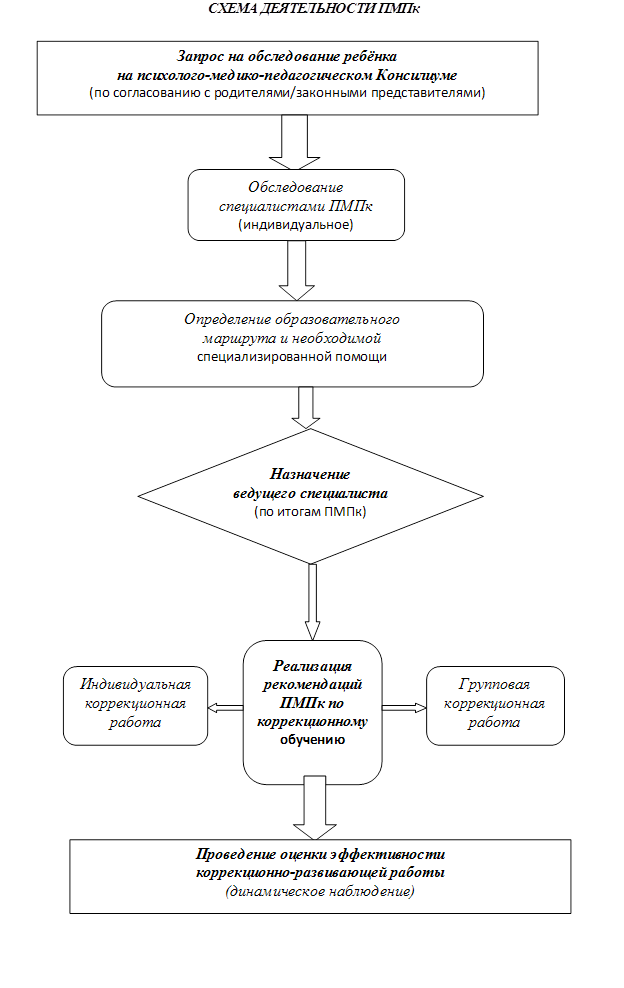 7.3. Направления работыПрограмма коррекционной работы на ступени начального общего образования включает в себя взаимосвязанные направления. Данные направления отражают её основное содержание:—диагностическая работа обеспечивает своевременное выявление детей с ограниченными возможностями здоровья, проведение их комплексного обследования и подготовку рекомендаций по оказанию им психолого-медико педагогической помощи в условиях образовательного учреждения;—коррекционно-развивающая работа обеспечивает свое временную специализированную помощь в освоении содержания образования и коррекцию недостатков в физическом и (или) психическом развитии детей с ограниченными возможностями здоровья в условиях общеобразовательного учреждения; способствует формированию универсальных учебных действий у обучающихся (личностных, регулятивных, познавательных, коммуникативных);—консультативная работа обеспечивает непрерывность специального сопровождения детей с ограниченными возможностями здоровья и их семей по вопросам реализации дифференцированных психолого-педагогических условий обучения, воспитания, коррекции, развития и социализации обучающихся;—информационно просветительская работа направлена на разъяснительную деятельность по вопросам, связанным с особенностями образовательного процесса для данной категории детей, со всеми участниками образовательного процесса — обучающимися (как имеющими, так и не имеющими недостатки в развитии), их родителями (законными представителями), педагогическими работниками.Диагностическая работа включает:—своевременное выявление детей, нуждающихся в специализированной помощи;—раннюю (с первых дней пребывания ребёнка в образовательном учреждении) диагностику отклонений в развитии и анализ причин трудностей адаптации;—комплексный сбор сведений о ребёнке на основании диагностической информации от специалистов разного профиля;—определение уровня актуального и зоны ближайшего развития обучающегося с ограниченными возможностями здоровья, выявление его резервных возможностей;—изучение развития эмоционально волевой сферы и личностных особенностей обучающихся;— изучение социальной ситуации развития и условий семейного воспитания ребёнка;—изучение адаптивных возможностей и уровня социализации ребёнка с ограниченными возможностями здоровья;—системный разносторонний контроль специалистов за уровнем и динамикой развития ребёнка;—анализ успешности коррекционно-развивающей работы.Коррекционно-развивающая работа включает:—выбор оптимальных для развития ребёнка с ограниченными возможностями здоровья коррекционных программ/методик, методов и приёмов обучения в соответствии с его особыми образовательными потребностями;— организацию и проведение специалистами индивидуальных и групповых коррекционно-развивающих занятий, необходимых для преодоления нарушений развития и трудностей обучения;— системное воздействие на учебно-познавательную деятельность ребёнка в динамике образовательного процесса, направленное на формирование универсальных учебных действий и коррекцию отклонений в развитии;—коррекцию и развитие высших психических функций;—развитие эмоционально-волевой и личностной сфер ребёнка и психокоррекцию его поведения;— социальную защиту ребёнка в случаях неблагоприятных условий жизни при психотравмирующих обстоятельствах.Консультативная работа включает:—выработку совместных обоснованных рекомендаций по основным направлениям работы с обучающимся с ограниченными возможностями здоровья, единых для всех участников образовательного процесса;—консультирование специалистами педагогов по выбору индивидуально-ориентированных методов и приёмов работы с обучающимся с ограниченными возможностями здоровья;—консультативную помощь семье в вопросах выбора стратегии воспитания и приёмов коррекционного обучения ребёнка с ограниченными возможностями здоровья.Информационно-просветительская работа предусматривает:—различные формы просветительской деятельности (лекции, беседы, информационные стенды, печатные материалы), направленные на разъяснение участникам образовательного процесса – обучающимся (как имеющим, так и не имеющим недостатки в развитии), их родителям (законным представителям), педагогическим работникам, — вопросов, связанных с особенностями образовательного процесса и сопровождения детей с ограниченными возможностями здоровья;—проведение тематических выступлений для педагогов и родителей по разъяснению индивидуально-типологических особенностей различных категорий детей с ограниченными возможностями здоровья.7.4. Этапы реализации программыКоррекционная работа реализуется поэтапно. Последовательность этапов и их адресность создают необходимые предпосылки для устранения дезорганизующих факторов.Этап сбора и анализа информации (информационно-аналитическая деятельность). Результатом данного этапа является оценка контингента обучающихся для учёта особенностей развития детей, определения специфики и их особых образовательных потребностей; оценка образовательной среды с целью соответствия требованиям программно-методического обеспечения, материально-технической и кадровой базы учреждения.Этап планирования, организации, координации (организационно-исполнительская деятельность). Результатом работы является особым образом организованный образовательный процесс, имеющий коррекционно-развивающую направленность и процесс специального сопровождения детей с ограниченными возможностями здоровья при специально созданных (вариативных) условиях обучения, воспитания, развития, социализации  рассматриваемой категории детей.Этап диагностики коррекционно-развивающей образовательной среды (контрольно-диагностическая деятельность). Результатом является констатация соответствия созданных условий и выбранных коррекционно-развивающих и образовательных программ особым образовательным потребностям ребёнка.Этап регуляции и корректировки (регулятивно-корректировочная деятельность). Результатом является внесение необходимых изменений в образовательный процесс и процесс сопровождения детей с ограниченными возможностями здоровья, корректировка условий и форм обучения, методов и приёмов работы.7.5. Механизм реализации программыОдним из основных механизмов реализации коррекционной работы является оптимально выстроенное взаимодействие специалистов образовательного учреждения, обеспечивающее системное сопровождение детей с ограниченными возможностями здоровья специалистами различного профиля в образовательном процессе. Такое взаимодействие включает:—комплексность в определении и решении проблем ребёнка, предоставлении ему квалифицированной помощи специалистов разного профиля;—многоаспектный анализ личностного и познавательного развития ребёнка;—составление комплексных индивидуальных программ общего развития и коррекции отдельных сторон учебно-познавательной, речевой, эмоционально-волевой и личностной сфер ребёнка.Консолидация усилий разных специалистов в области психологии, педагогики, медицины, социальной работы позволит обеспечить систему комплексного психолого-медико-педагогического сопровождения и эффективно решать проблемы ребёнка. В качестве ещё одного механизма реализации коррекционной работы следует обозначить социальное партнёрство, которое предполагает профессиональное взаимодействие образовательного учреждения с внешними ресурсами (организациями различных ведомств, общественными организациями и другими институтами общества). Социальное партнёрство включает:—сотрудничество с учреждениями образования и другими ведомствами по вопросам преемственности обучения, развития и адаптации, социализации, здоровьесбережения детей с ограниченными возможностями здоровья;—сотрудничество со средствами массовой информации, а также с негосударственными структурами, прежде всего с общественными объединениями инвалидов, организациями родителей детей с ограниченными возможностями здоровья;—сотрудничество с родительской общественностью.7.6. Требования к условиям реализации программыПсихолого-педагогическое обеспечение:—обеспечение дифференцированных условий (оптимальный режим учебных нагрузок, вариативные формы получения образования и специализированной помощи) в соответствии с рекомендациями психолого-медико-педагогической комиссии;—обеспечение психолого-педагогических условий (коррекционная направленность учебно-воспитательного процесса; учёт индивидуальных особенностей ребёнка; соблюдение комфортного психо-эмоционального режима; использование современных педагогических технологий, в том числе информационных, компьютерных для оптимизации образовательного процесса, повышения его эффективности, доступности);—обеспечение специализированных условий (выдвижение комплекса специальных задач обучения, ориентированных на особые образовательные потребности обучающихся с ограниченными возможностями здоровья; введение в содержание обучения специальных разделов, направленных на решение задач развития ребёнка, отсутствующих в содержании образования нормально развивающегося сверстника; использование специальных методов, приёмов, средств обучения, специализированных образовательных и коррекционных программ, ориентированных на особые образовательные потребности детей; дифференцированное и индивидуализированное обучение с учётом специфики нарушения развития ребёнка; комплексное воздействие на обучающегося, осуществляемое на индивидуальных и групповых коррекционных занятиях);—обеспечение здоровьесберегающих условий (оздоровительный и охранительный режим, укрепление физического и психического здоровья, профилактика физических, умственных и психологических перегрузок обучающихся, соблюдение санитарно-гигиенических правил и норм);—обеспечение участия всех детей с ограниченными возможностями здоровья, независимо от степени выраженности нарушений их развития, вместе с нормально развивающимися детьми в проведении воспитательных, культурно-развлекательных, спортивно-оздоровительных и иных досуговых мероприятий;—развитие системы обучения и воспитания детей, имеющих сложные нарушения психического и (или) физического развития.Программно методическое обеспечениеВ процессе реализации программы коррекционной работы используются коррекционно-развивающие программы, диагностический и коррекционно-развивающий инструментарий, необходимый для осуществления профессиональной деятельности учителя, педагога-психолога, социального педагога, учителя-логопеда, учителя-дефектолога и др.Обучение детей с выраженными нарушениями психического и (или) физического развития ведётся по индивидуальному учебному плану с использованием специальных (коррекционных) образовательных программ, учебников и учебных пособий для специальных (коррекционных) образовательных учреждений (I вида), в том числе цифровых образовательных ресурсов.Кадровое обеспечениеВажным моментом реализации программы коррекционной работы является кадровое обеспечение. Коррекционная работа осуществляется специалистами соответствующей квалификации, имеющими специализированное образование, и педагогами, прошедшими обязательную курсовую или другие виды профессиональной подготовки.С целью обеспечения освоения детьми с ограниченными возможностями здоровья основной образовательной программы начального общего образования, коррекции недостатков их физического и (или) психического развития в штатном расписании школы-интерната имеются ставки педагогических (учителя дефектологи, учителя-логопеды, педагог-психолог, социальный педагог) и медицинских работников. Уровень квалификации работников для каждой занимаемой должности соответствует квалификационным характеристикам по соответствующей должности.Специфика организации образовательной и коррекционной работы с детьми, имеющими нарушения развития, обусловливает необходимость специальной подготовки педагогического коллектива общеобразовательного учреждения. Для этого обеспечивается на постоянной основе подготовка, переподготовка и повышение квалификации работников образовательных учреждений, занимающихся решением вопросов образования детей с ограниченными возможностями здоровья. Педагогические работники образовательного учреждения имеют чёткое представление об особенностях психического и (или) физического развития детей с ограниченными возможностями здоровья, о методиках и технологиях организации образовательного и реабилитационного процесса.Материально техническое обеспечениеДля коррекционной работы в школе созданы необходимые условия.I. Материальные условия. Для коррекционной работы в школе имеются кабинеты (9): ритмики (1), психолога (1), индивидуальных занятий (5), слуховой работы (1), ЛФК (1), оборудованы места в классах для проведения индивидуальных занятий (7).В кабинетах имеется специальное и коррекционно-развивающее оборудование: слуховая аппаратура коллективного пользования (в 11 классах, 2-х дошкольных группах, слуховом кабинете), радиокласс «Сонет–FM» (кабинет ритмики), слуховая аппаратура индивидуального пользования (5), инструменты (зонды, шпатели), тренажеры, компьютерные программы для коррекции и автоматизации звуков, диагностический материал, учебная литература, методическая литература, наглядные пособия, паспорт кабинета.Материально техническое обеспечение позволяет обеспечить адаптивную и коррекционно-развивающую среды образовательного учреждения, в том числе  надлежащие материально-технические условия, обеспечивающие возможность для беспрепятственного доступа детей с недостатками физического и (или) психического развития в здания и помещения образовательного учреждения и организацию их пребывания и обучения в учреждении (включая пандусы, специально оборудованные учебные места, специализированное учебное, реабилитационное, медицинское оборудование, а также оборудование и технические средства обучения лиц с ограниченными возможностями здоровья индивидуального и коллективного пользования, для организации коррекционных и реабилитационных кабинетов, организации спортивных и массовых мероприятий, питания, обеспечения медицинского обслуживания, оздоровительных и лечебно-профилактических мероприятий, хозяйственно бытового и санитарно-гигиенического обслуживания).Информационное обеспечениеДля более успешной реализации программы в школе-интернате ведётся работа по созданию информационной образовательной среды, развитию дистанционной формы обучения детей (во время болезни, каникул, карантинных мероприятий), с использованием современных информационно коммуникационных технологий.Создана система доступа детей с нарушениями слуха и речи, их родителей (законных представителей), педагогов к сетевым источникам информации, к информационно-методическим фондам (методические и наглядные пособия, мультимедийные, аудио- и видеоматериалы, рекомендации по всем направлениям и видам деятельности).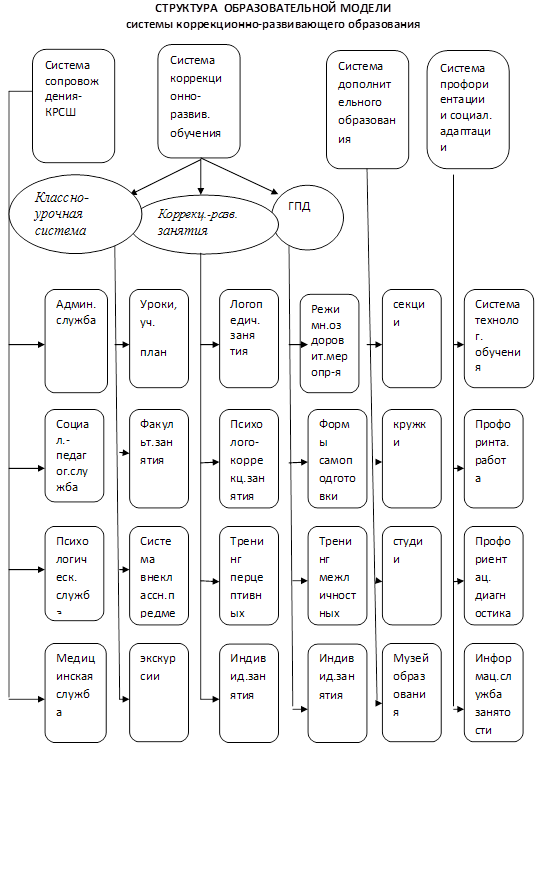 8. Система оценки достижения планируемых результатов освоения основной образовательной программы начального общего образованияОсновным объектом системы оценки результатов образования на ступени начального общего образования, её содержательной и критериальной базой выступают планируемые результаты освоения обучающимися основной образовательной программы начального общего образования.Система оценки достижения планируемых результатов освоения основной образовательной программы начального общего образования (далее — система оценки) представляет собой один из инструментов реализации Требований стандартов к результатам освоения основной образовательной программы начального общего образования и выступает как неотъемлемая часть обеспечения качества образования.Система оценки призвана способствовать поддержанию единства всей системы образования, обеспечению преемственности в системе непрерывного образования. Её основными функциями являются:ориентация образовательного процесса на духовно-нравственное развитие и воспитание обучающихся, достижение планируемых результатов освоения основной образовательной программы начального общего образования;обеспечение эффективной «обратной связи», позволяющей осуществлять регулирование (управление) системы образования на основании полученной информации о достижении системой образования, образовательными учреждениями, обучающимися планируемых результатов освоения основной образовательной программы начального общего образования в рамках сферы своей ответственности.Основной механизм обеспечения качества образования посредством системы оценки состоит в уточнении и распространении общего понимания содержательной и критериальной базы оценки. С этой целью система оценки достижения планируемых результатов включает в себя две согласованные между собой системы оценок: внешнюю оценку (или оценку, осуществляемую внешними по отношению к школе службами), и внутреннюю оценку (или оценку, осуществляемую самой школой — обучающимися, педагогами, администрацией). При этом именно внешняя оценка задает общее понимание того, что подлежит оценке; как — в каких форматах, с помощью каких заданий наиболее целесообразно вести оценку; какие ответы следует (или допустимо) считать верными и т. д.Внутренняя оценка строится на той же содержательной и критериальной основе, что и внешняя — на основе планируемых результатов освоения основной образовательной программы начального общего образования.Согласованность внутренней и внешней оценки повышает доверие к внутренней оценке, позволяет сделать её более надежной, способствует упрощению различных аттестационных процедур. В частности, становится возможным использовать накопленную в ходе текущего образовательного процесса оценку, представленную, например, в форме портфеля достижений, для итоговой оценки выпускников, для оценки динамики индивидуальных образовательных достижений обучающихся. Система оценки выполняет свою функцию ориентации образовательного процесса на достижение значимых для личности, общества и государства результатов образования через вовлечение педагогов в осознанную текущую оценочную деятельность, согласованную с внешней оценкой.Оценка как средство обеспечения качества образования предполагает вовлеченность в оценочную деятельность не только педагогов, но и самих учащихся. Оценка на единой критериальной основе, формирование навыков рефлексии, самоанализа, самоконтроля, само- и взаимооценки дают возможность обучающимся не только освоить эффективные средства управления своей учебной деятельностью, но и способствуют развитию самосознания, готовности открыто выражать и отстаивать свою позицию, развитию готовности к самостоятельным поступкам и действиям, принятию ответственности за их результаты. С этой точки зрения особенностью системы оценки является её «естественная встроенность» в образовательный процесс.Основными направлениями и целями оценочной деятельности в соответствии с требованиями Стандарта являются:оценка результатов деятельности общероссийской, региональной и муниципальной систем образования с целью получения, обработки и предоставления информации о состоянии и тенденциях развития системы образования;оценка результатов деятельности образовательных учреждений и работников образования с целью получения, обработки и предоставления информации о качестве образовательных услуг и эффективности деятельности образовательных учреждений и работников образования;оценка образовательных достижений обучающихся с целью итоговой оценки подготовки выпускников на ступени начального общего образования. Направления оценочной деятельности реализуются посредством изучения образовательных результатов, демонстрируемых обучающимися. При оценке результатов деятельности образовательных учреждений и работников образования основным объектом оценки, её содержательной и критериальной базой выступают планируемые результаты освоения основной образовательной программы, составляющие содержание блоков «Выпускник научится» и «Выпускник получит возможность научиться» для каждой учебной программы.Основным объектом, содержательной и критериальной базой итоговой оценки подготовки выпускников на ступени начального общего образования выступают планируемые результаты, составляющие содержание блока «Выпускники научатся» для каждой учебной программы.В соответствии с Требованиями Стандарта предоставление и использование персонифицированной информации возможно только в рамках процедур итоговой оценки выпускников с четко регламентированным инструментарием. Во всех иных процедурах допустимо предоставление и использование исключительно неперсонифицированной (анонимной) информации о достигаемых обучающимися образовательных результатах.Интерпретация результатов оценки ведется на основе контекстной информации об условиях и особенностях деятельности субъектов образовательного процесса. В частности, итоговая оценка обучающихся определяется с учётом их стартового уровня и динамики образовательных достижений.Система оценки достижения планируемых результатов освоения основной образовательной программы начального общего образования предполагает комплексный подход к оценке результатов образования, позволяющий вести оценку достижения обучающимися всех трёх групп результатов образования: личностных, метапредметных и предметных.Оценка личностных результатов представляет собой оценку достижения обучающимися планируемых результатов в их личностном развитии, представленных в разделе «Личностные учебные действия» междисциплинарной программы формирования универсальных учебных действий у обучающихся на ступени начального общего образования. Достижение личностных результатов обеспечивается в ходе реализации всех компонентов образовательного процесса — учебных предметов, представленных в основной образовательной программе, включая внеурочную деятельность, реализуемую семьей и школой.Основным объектом оценки личностных результатов служит сформированность универсальных учебных действий, включаемых в следующие три основные блока:самоопределение — сформированность внутренней позиции обучающегося, принятие и освоение новой социальной роли обучающегося; становление основ российской гражданской идентичности личности как чувства гордости за свою Родину, народ, историю и осознание своей этнической принадлежности; развитие самоуважения и способности адекватно оценивать себя и свои достижения, видеть сильные и слабые стороны своей личности;смыслообразование — поиск и установление личностного смысла (т. е. «значения для себя») учения обучающимися на основе устойчивой системы учебно-познавательных и социальных мотивов; понимания границ того, «что я знаю», и того, «что я не знаю» «незнания» и стремления к преодолению этого разрыва; морально-этическая ориентация — знание основных моральных норм и ориентация на их выполнение на основе понимания их социальной необходимости; способность к моральной децентрации — учёту позиций, мотивов и интересов участников моральной дилеммы при разрешении моральной дилеммы; развитие этических чувств — стыда, вины, совести, как регуляторов морального поведения.Основное содержание оценки личностных результатов на ступени начального общего образования строится вокруг оценки:сформированности внутренней позиции обучающегося, которая находит отражение в эмоционально-положительном отношении обучающегося к образовательному учреждению, ориентации на содержательные моменты образовательного процесса — уроки, познание нового, овладение умениями и новыми компетенциями, характер учебного сотрудничества с учителем и одноклассниками, — и ориентации на образец поведения «хорошего ученика» как пример для подражания;сформированности основ гражданской идентичности — чувства гордости за свою Родину, знание знаменательных для Отечества исторических событий; любовь к своему краю, осознание своей национальности, уважение культуры и традиций народов России и мира; развитие доверия и способности к пониманию и сопереживания чувствам других людей;сформированности самооценки, включая осознание своих возможностей в учении, способности адекватно судить о причинах своего успеха/неуспеха в учении; умение видеть свои достоинства и недостатки, уважать себя и верить в успех;сформированности мотивации учебной деятельности, включая социальные, учебно-познавательные и внешние мотивы, любознательность и интерес к новому содержанию и способам решения проблем, приобретению новых знаний и умений, мотивации достижения результата, стремления к совершенствованию своих способностей;знания моральных норм и сформированности морально-этических суждений, способности к решению моральных проблем на основе децентрации (координации различных точек зрения на решение моральной дилеммы); способности к оценке своих поступков и действий других людей с точки зрения соблюдения/нарушения моральной нормы. В планируемых результатах, описывающих эту группу, отсутствует блок «Выпускник научится». Это означает, что личностные результаты выпускников на ступени начального общего образования в полном соответствии с требованиями Стандарта не подлежат итоговой оценке.Формирование и достижение указанных выше личностных результатов - задача и ответственность системы образования и образовательного учреждения. Поэтому оценка этих результатов образовательной деятельности осуществляется в ходе внешних неперсонифицированных мониторинговых исследований, результаты которых являются основанием для принятия управленческих решений при проектировании и реализации региональных программ развития, программ поддержки образовательного процесса, иных программ. Предметом оценки в этом случае становится не прогресс личностного развития обучающегося, а эффективность воспитательно-образовательной деятельности образовательного учреждения, муниципальной, региональной или федеральной системы образования. Это принципиальный момент, отличающий оценку личностных результатов от оценки предметных и метапредметных результатов.В рамках системы внутренней оценки существует оценка сформированности отдельных личностных результатов, полностью отвечающая этическим принципам охраны и защиты интересов ребёнка и конфиденциальности, в форме, не представляющей угрозы личности, психологической безопасности и эмоциональному статусу учащегося. Такая оценка направлена на решение задачи оптимизации личностного развития обучающихся и включает три основных компонента:характеристику достижений и положительных качеств обучающегося;определение приоритетных задач и направлений личностного развития с учетом, как достижений, так и психологических проблем развития ребёнка;систему психолого-педагогических рекомендаций, призванных обеспечить успешную реализацию развивающих и профилактических задач развития.Для оценки результатов личностного развития обучающихся, которым необходима специальная поддержка, выбрана форма оценки индивидуального прогресса учащихся. Эта задача решается в процессе систематического наблюдения за ходом психического развития ребёнка на основе представлений о нормативном содержании и возрастной периодизации развития — в форме возрастно-психологического консультирования. Такая оценка осуществляется по запросу родителей (законных представителей) обучающихся или по запросу педагогов (или администрации образовательного учреждения) при согласии родителей (законных представителей) и проводится психологом, имеющим специальную профессиональную подготовку в области возрастной психологии.Оценка метапредметных результатов представляет собой оценку достижения планируемых результатов освоения основной образовательной программы, представленных в разделах «Регулятивные учебные действия», «Коммуникативные учебные действия», «Познавательные учебные действия» междисциплинарной программы формирования универсальных учебных действий у обучающихся на ступени начального общего образования, а также планируемых результатов, представленных во всех разделах междисциплинарной программы «Чтение. Работа с информацией». Достижение метапредметных результатов обеспечивается за счёт основных компонентов образовательного процесса — учебных предметов, представленных в обязательной части базисного учебного плана. Это обусловливает ряд требований не только к содержанию и форме организации учебного процесса, но и к содержанию, критериям, методам и процедурам оценки.Основным объектом оценки метапредметных результатов служит сформированность у обучающегося указанных выше регулятивных, коммуникативных и познавательных универсальных действий — т. е. таких умственных действий обучающихся, которые направлены на анализ и управление своей познавательной деятельностью. К ним относятся:способность обучающегося принимать и сохранять учебную цель и задачи;самостоятельно преобразовывать практическую задачу в познавательную, умение планировать собственную деятельность в соответствии с поставленной задачей и условиями её реализации и искать средства её осуществления; умение контролировать и оценивать свои действия, вносить коррективы в их выполнение на основе оценки и учёта характера ошибок, проявлять инициативу и самостоятельность в обучении;умение осуществлять информационный поиск, сбор и выделение существенной информации из различных информационных источников;умение использовать знаково-символические средства для создания моделей изучаемых объектов и процессов, схем решения учебно-познавательных и практических задач;способность к осуществлению логических операций сравнения, анализа,обобщения, классификации по родовидовым признакам, к установлению аналогий, отнесения к известным понятиям;умение сотрудничать с педагогом и сверстниками при решении учебныхпроблем, принимать на себя ответственность за результаты своих действий.Основное содержание оценки метапредметных результатов на ступени начального общего образования строится вокруг умения учиться, т. е. той совокупности способов действий, которая обеспечивает способность обучающихся к самостоятельному усвоению новых знаний и умений, включая организацию этого процесса.Особенности оценки метапредметных результатов связаны с природой универсальных учебных действий. Метапредметные действия составляют психологическую основу и решающее условие успешности решения обучающимися предметных задач, уровень сформированности универсальных учебных действий, представляющих содержание и объект оценки метапредметных результатов, качественно оценивается и измеряется в следующих основных формах.Во-первых, достижение метапредметных результатов выступает как результат выполнения специально сконструированных диагностических задач, направленных на оценку уровня сформированности конкретного вида универсальных учебных действий.Во-вторых, достижение метапредметных результатов рассматривается как инструментальная основа (или как средство решения) и как условие успешности выполнения учебных и учебно-практических задач средствами учебных предметов. Этот подход используется в инструментарии для итоговой оценки планируемых результатов по отдельным предметам. В зависимости от успешности выполнения проверочных заданий по математике, русскому языку (родному языку), чтению, окружающему миру, трудовой подготовке и другим предметам и с учётом характера ошибок, допущенных ребёнком, делается вывод о сформированности ряда познавательных и регулятивных действий обучающихся. Проверочные задания, требующие совместной (командной) работы обучающихся на общий результат, позволяют оценить сформированность коммуникативных учебных действий. Достижение метапредметных результатов проявляется в успешности выполнения комплексных заданий на межпредметной основе (использование проверочных заданий, успешное выполнение которых требует освоения навыков работы с информацией).Предметом измерения является уровень присвоения обучающимся универсального учебного действия, обнаруживающий себя в том, что действие занимает в структуре учебной деятельности обучающегося место операции, выступая средством, а не целью активности ребёнка.Оценка метапредметных результатов проводится в ходе различных процедур:итоговые проверочные работы по предметамкомплексные работы на межпредметной основе имеют оценку (прямую или опосредованную) сформированности большинства познавательных учебных действий и навыков работы с информацией, а также опосредованную оценку сформированности ряда коммуникативных и регулятивных действий.В ходе внутренней оценки, фиксируемой в портфеле достижений в виде оценочных листов и листов наблюдений учителя или школьного психолога, оценивается достижение таких коммуникативных и регулятивных действий, которые трудно или нецелесообразно проверить в ходе стандартизированной итоговой проверочной работы (уровень сформированности такого умения как «взаимодействие с партнером»: ориентация на партнера, умение слушать и слышать собеседника; стремление учитывать и координировать различные мнения и позиции в отношении объекта, действия, события и др.)Оценка уровня сформированности ряда универсальных учебных действий, уровень овладения которыми имеет определяющее значение для оценки эффективности всей системы начального образования (уровень «включенности» детей в учебную деятельность, уровень их учебной самостоятельности, уровень сотрудничества и ряд других) проводится в форме неперсонифицированных процедур.Оценка предметных результатов представляет собой оценку достижения обучающимся планируемых результатов по отдельным предметам.Достижение этих результатов обеспечивается за счёт основных компонентов образовательного процесса — учебных предметов, представленных в обязательной части базисного учебного плана.В соответствии с пониманием сущности образовательных результатов, заложенном в Стандарте, предметные результаты содержат в себе, во-первых, систему основополагающих элементов научного знания, которая выражается через учебный материал различных курсов (далее — систему предметных знаний), и, во-вторых, систему формируемых действий (далее — систему предметных действий), которые преломляются через специфику предмета и направлены на применение знаний, их преобразование и получение нового знания.Система предметных знаний — важнейшая составляющая предметных результатов. В ней выделяются опорные знания (знания, усвоение которых принципиально необходимо для текущего и последующего успешного обучения) и знания, дополняющие, расширяющие или углубляющие опорную систему знаний, а также служащие пропедевтикой для последующего изучения курсов.К опорным знаниям относятся, прежде всего, основополагающие элементы научного знания (как общенаучные, так и относящиеся к отдельным отраслям знания и культуры), лежащие в основе современной научной картины мира: ключевые теории, идеи, понятия, факты, методы. На ступени начального общего образования к опорной системе знаний отнесён, прежде всего, понятийный аппарат (или «язык») учебных предметов, освоение которого позволяет учителю и обучающимся эффективно продвигаться в изучении предмета.Опорная система знаний определяется с учётом их значимости для решения основных задач образования на данной ступени, опорного характера изучаемого материала для последующего обучения, а также с учётом принципа реалистичности, потенциальной возможности их достижения большинством обучающихся (система таких знаний, умений, учебных действий, которые, во-первых, принципиально необходимы для успешного обучения и, во-вторых, при наличии специальной целенаправленной работы учителя, в принципе могут быть достигнуты подавляющим большинством детей). На начальной ступени обучения особое значение для продолжения образования имеет усвоение учащимися опорной системы знаний по русскому языку и математике.Однако при оценке предметных результатов основную ценность представляет не само по себе освоение системы опорных знаний и способность воспроизводить их в стандартных учебных ситуациях, а способность использовать эти знания при решении учебно-познавательных и учебно-практических задач (объектом оценки предметных результатов являются действия, выполняемые обучающимися с предметным содержанием).Действия с предметным содержанием (или предметные действия) — вторая важная составляющая предметных результатов. В основе многих предметных действий лежат те же универсальные учебные действия, прежде всего познавательные: использование знаково-символических средств; моделирование; сравнение, группировка и классификация объектов; действия анализа, синтеза и обобщения, установление связей (в том числе — причинно-следственных) и аналогий; поиск, преобразование, представление и интерпретация информации, рассуждения и т. д. На разных предметах эти действия выполняются с разными объектами (с числами и математическими выражениями; со звуками и буквами, словами, словосочетаниями и предложениями; высказываниями и текстами; с объектами живой и неживой природы, с музыкальными и художественными произведениями и т. п.)При всей общности подходов и алгоритмов выполнения действий, сам состав формируемых и отрабатываемых действий носит специфическую «предметную» окраску (вклад разных учебных предметов в становление и формирование отдельных универсальных учебных действий различен). Совокупность учебных предметов обеспечивает возможность формирования универсальных учебных действий — при условии, что образовательный процесс ориентирован на достижение планируемых результатов.К предметным действиям относятся действия, присущие главным образом только конкретному предмету, овладение которыми необходимо для полноценного личностного развития или дальнейшего изучения предмета (способы двигательной деятельности, осваиваемые в курсе физической культуры, или способы обработки материалов, приёмы лепки, рисования, способы музыкальной исполнительской деятельности и др.).Формирование одних и тех же действий на материале разных предметов способствует сначала правильному их выполнению в рамках заданного предметом диапазона (круга) задач, а затем и осознанному и произвольному их выполнению, переносу на новые классы объектов. Это проявляется в способности обучающихся решать разнообразные по содержанию и сложности классы учебно-познавательных и учебно-практических задач.Объектом оценки предметных результатов служит в соответствии с требованиями Стандарта способность обучающихся решать учебно-познавательные и учебно-практические задачи с использованием средств, релевантных содержанию учебных предметов, в том числе на основе метапредметных действий.Оценка предметных результатов проводится в ходе неперсонифицированных процедур с целью оценки эффективности деятельности системы образования и образовательного учреждения и в ходе персонифицированных процедур, с целью итоговой оценки результатов учебной деятельности обучающихся на первой ступени общего образования.Итоговая оценка ограничивается контролем успешности освоения действий, выполняемых обучающимися с предметным содержанием, отражающим опорную систему знаний данного учебного курса. (содержание заданий для итоговой оценки достижения предметных результатов курса строится вокруг изучаемого опорного учебного материала, представленного в разделе «Выпускник научится»).Оценка достижения этих предметных результатов ведется в ходе текущего и промежуточного оценивания и в ходе выполнения итоговых проверочных работ. Результаты накопленной оценки, полученной в ходе текущего и промежуточного оценивания, фиксируются в форме портфеля достижений и учитываются при определении итоговой оценки.Содержание и процедуры оценки личностных, метапредметных и предметных результатов уточняются по мере введения Стандарта и конкретизации состава и содержания планируемых результатов освоения основной образовательной программы начального общего образования.На персонифицированную итоговую оценку на ступени начального общего образования, результаты которой используются при принятии решения о возможности или невозможности продолжения обучения на следующей ступени, выносятся только предметные и метапредметные результаты, описанные в разделе «Выпускник научится» планируемых результатов начального образования.Предметом итоговой оценки является способность обучающихся решать учебно-познавательные и учебно-практические задачи, построенные на материале опорной системы знаний с использованием средств, релевантных содержанию учебных предметов, в том числе на основе метапредметных действий.Способность к решению иного класса задач является предметом различного рода неперсонифицированных обследований.На начальной ступени обучения особое значение для продолжения образования имеет усвоение учащимися опорной системы знаний по русскому языку и математике и овладение следующими метапредметными действиями:речевыми, среди которых следует выделить навыки осознанного чтения и работы с информацией;коммуникативными, необходимыми для учебного сотрудничества с учителем и сверстниками.Система оценки имеет уровневый подход к представлению планируемых результатов и инструментарию для оценки их достижения. За точку отсчёта принимается опорный уровень образовательных достижений. Достижение этого опорного уровня интерпретируется как безусловный учебный успех ребёнка, как исполнение требований Стандарта. Оценка индивидуальных образовательных достижений ведется «методом сложения», при котором фиксируется достижение опорного уровня и его превышение. Это позволяет поощрять продвижения учащихся, выстраивать индивидуальные траектории движения с учётом «зоны ближайшего развития».Реализация уровневого подхода к разработке инструментария и представлению результатов связана также с принятыми в теории и практике педагогических измерений требованиями к построению шкал оценивания и описанию результатов измерений.В процессе оценки используются разнообразные методы и формы, взаимно дополняющие друг друга (стандартизированные письменные и устные работы, проекты, практические работы, творческие работы, самоанализ и самооценка, наблюдения и др.).8.1 Организация накопительной системы оценки. Портфель достиженийОптимальным способом организации накопительной системы оценки является портфель достижений обучающегося, понимаемый как сборник работ и результатов учащегося, который демонстрирует его усилия, прогресс и достижения в различных областях. При этом материалы портфеля достижений допускают проведение независимой внешней оценки, например, при проведении аттестации педагогов.Портфель достижений относится к разряду аутентичных индивидуальных оценок, ориентированных на демонстрацию динамики образовательных достижений в широком образовательном контексте (в том числе в сфере освоения таких средств самоорганизации собственной учебной деятельности как самоконтроль, самооценка, рефлексия и т. д.).Портфель достижений — это не только современная эффективная форма оценивания, но и действенное средство для решения ряда важных педагогических задач, позволяющее:поддерживать высокую учебную мотивацию обучающихся;поощрять их активность и самостоятельность, расширять возможности обучения и самообучения;развивать навыки рефлексивной и оценочной (в том числе самооценочной) деятельности обучающихся;формировать умение учиться — ставить цели, планировать и организовывать собственную учебную деятельность.В состав портфеля достижений включаются результаты, достигнутые учеником в ходе учебной деятельности и в иных формах активности: творческой, социальной, коммуникативной, физкультурно-оздоровительной, трудовой деятельности, протекающей как в рамках повседневной школьной практики, так и за её пределами.В портфель достижений учеников начальной школы, который используется для оценки достижения планируемых результатов начального общего образования, включаются следующие материалы.1. Выборки детских работ — формальных и творческих, выполненных в ходе обязательных учебных, факультативных занятий по всем изучаемым предметам. Материалы стартовой диагностики, промежуточных и итоговых стандартизированных работ по отдельным предметам. Работы, которые демонстрируют нарастающие успешность, объем и глубину знаний, достижение более высоких уровней формируемых учебных действий:по русскому языку и чтению — диктанты и изложения, сочинения на заданную тему, сочинения на произвольную тему, аудиозаписи монологических и диалогических высказываний, «дневники читателя», иллюстрированные «авторские» работы детей, материалы их самоанализа и рефлексии и т. п.;по математике — математические диктанты, оформленные результаты мини-исследований, записи решения учебно-познавательных и учебно-практических задач, математические модели, аудиозаписи устных ответов (демонстрирующих навыки устного счёта, рассуждений, доказательств, выступлений, сообщений на математические темы), материалы самоанализа и рефлексии и т. п.;по окружающему миру — дневники наблюдений, оформленные результат мини-исследований и мини-проектов, интервью, аудиозаписи устных ответов, творческие работы, материалы самоанализа и рефлексии и т. п.;по предметам эстетического цикла — аудиозаписи, фото- и видеоизображения примеров исполнительской деятельности, иллюстрации к музыкальным произведениям, иллюстрации на заданную тему, продукты собственного творчества, аудиозаписи монологических высказываний-описаний, материалы самоанализа и рефлексии и т. п.;по трудовой подготовке — фото- и видео-изображения продуктов исполнительской деятельности, аудиозаписи монологических высказываний-описаний, продукты собственного творчества, материалы самоанализа и рефлексии и т. п.;по физкультуре — видео-изображения примеров исполнительской деятельности, дневники наблюдений и самоконтроля, самостоятельно составленные расписания и режим дня, комплексы физических упражнений, материалы самоанализа и рефлексии и т. п.2. Систематизированные материалы наблюдений (оценочные листы, материалы и листы наблюдений и т. п.) за процессом овладения универсальными учебными действиями, которые ведут учителя начальных классов (выступающие и в роли учителя-предметника, и в роли классного руководителя), иные учителя-предметники, школьный психолог, социальный педагог, педагог-организатор и другие непосредственные участники образовательного процесса.3. Материалы, характеризующие достижения обучающихся во внеучебной (школьной и внешкольной) и досуговой деятельности.Анализ, интерпретация и оценка отдельных составляющих и портфеля достижений в целом ведется с позиций достижения планируемых результатов с учётом основных результатов начального общего образования, устанавливаемых требованиями Стандарта.Оценка отдельных составляющих и портфеля достижений в целом ведется на критериальной основе. Портфели достижений сопровождаются специальными документами, в которых описаны состав портфеля достижений; критерии, на основе которых оцениваются отдельные работы, и вклад каждой работы в накопленную оценку выпускника. Критерии оценки отдельных составляющих портфеля достижений могут полностью соответствовать рекомендуемым или могут быть адаптированы учителем применительно к особенностям образовательной программы и контингента детей.При адаптации критерии соотносятся с критериями и нормами, представленными в примерах инструментария для итоговой оценки достижения планируемых результатов, спроецировав их предварительно на данный этап обучения.Все составляющие портфеля достижений в силу неразработанности инструментария оцениваются только качественно.При их оценке основываются на особенностях новой системы оценки (уровневый подход к построению измерителей и представлению результатов, «методом сложения», при котором фиксируется достижение опорного уровня и его превышение, что позволяет поощрять продвижения обучающихся, выстраивать индивидуальные траектории движения с учётом «зоны ближайшего развития»).В текущей оценочной деятельности и при оценке отдельных составляющих портфеля достижений результаты соотносятся с оценками типа:«зачет/незачет» («удовлетворительно/неудовлетворительно») — т. е. оценкой, свидетельствующей об освоении опорной системы знаний и правильном выполнении учебных действий в рамках диапазона (круга) заданных задач, построенных на опорном учебном материале;«хорошо», «отлично» — оценками, свидетельствующими об усвоении опорной системы знаний на уровне осознанного произвольного овладения учебными действиями, а также о кругозоре, широте (или избирательности) интересов;традиционная система отметок по 5-балльной шкале (с уточнением и переосмыслением их наполнения). Достижение опорного уровня в этой системе оценки интерпретируется как безусловный учебный успех ребёнка, как исполнение им требований стандарта и соотносится с оценкой «удовлетворительно» («зачет»).По результатам накопленной оценки, которая формируется на основе материалов портфеля достижений, делаются выводы о:1)	сформированности у обучающегося универсальных и предметных способов действий, а также опорной системы знаний, обеспечивающих ему возможность продолжения образования в основной школе;2)	сформированности основ умения учиться, понимаемой как способности к самоорганизации с целью постановки и решения учебно-познавательных и учебно-практических задач;3)	индивидуальном прогрессе в основных сферах развития личности — мотивационно-смысловой, познавательной, эмоциональной, волевой и саморегуляции.8.2. Итоговая оценка выпускника и её использование при переходе от начального к основному общему образованию Итоговая оценка выпускника формируется на основе накопленной оценки по всем учебным предметам и оценок за выполнение, как минимум, трех итоговых работ (по русскому языку, математике и комплексной работы на межпредметной основе).При этом накопленная оценка характеризует выполнение всей совокупности планируемых результатов, а также динамику образовательных достижений обучающихся за период обучения. А оценки за итоговые работы характеризуют уровень усвоения обучающимися опорной системы знаний по русскому языку и математике, уровень овладения метапредметными действиями.На основании этих оценок по каждому предмету и по программе формирования универсальных учебных действий делаются следующие выводы о достижении планируемых результатов.1.	Выпускник овладел опорной системой знаний и учебными действиями, необходимыми для продолжения образования на следующей ступени, и способен использовать их для решения простых учебно-познавательных и учебно-практических задач средствами данного предмета (в материалах накопительной системы оценки зафиксировано достижение планируемых результатов по всем основным разделам учебной программы с оценкой «зачтено» (или «удовлетворительно»), а результаты выполнения итоговых работ свидетельствуют о правильном выполнении не менее 50% заданий базового уровня).2.	Выпускник овладел опорной системой знаний, необходимой для продолжения образования на следующей ступени, на уровне осознанного произвольного овладения учебными действиями (в материалах накопительной системы оценки зафиксировано достижение планируемых результатов по всем основным разделам учебной программы, не менее, чем по половине разделов выставлена оценка «хорошо» или «отлично», а результаты выполнения итоговых работ свидетельствуют о правильном выполнении не менее 65% заданий базового уровня и получении не менее 50% от максимального балла за выполнение заданий повышенного уровня).3.	Выпускник не овладел опорной системой знаний и учебными действиями, необходимыми для продолжения образования на следующей ступени (в материалах накопительной системы оценки не зафиксировано достижение планируемых результатов по всем основным разделам учебной программы, а результаты выполнения итоговых работ свидетельствуют о правильном выполнении менее 50% заданий базового уровня).Решение об успешном освоении обучающимися основной образовательной программы начального общего образования и переводе на следующую ступень общего образования принимается педагогическим советом образовательного учреждения на основе сделанных выводов о достижении планируемых результатов освоения основной образовательной программы начального общего образования.Решение о переводе обучающегося на следующую ступень общего образования принимается одновременно с рассмотрением и утверждением характеристики выпускника, в которой:отмечаются образовательные достижения и положительные качества выпускника;определяются приоритетные задачи и направления личностного развития с учетом, как достижений, так и психологических проблем развития ребёнка;даются психолого-педагогические рекомендации, призванные обеспечить успешную реализацию намеченных задач на следующей ступени обучения.В случае, если полученные обучающимся итоговые оценки не позволяют сделать однозначного вывода о достижении планируемых результатов, решение о переводе на следующую ступень общего образования принимается педагогическим советом с учётом динамики образовательных достижений выпускника и контекстной информации об условиях и особенностях его обучения в рамках регламентированных процедур, устанавливаемых Министерством образования и науки Российской Федерации.Все выводы и оценки, включаемые в характеристику, должны быть подтверждены материалами портфеля достижений и другими объективными показателями.Школа-интернат информируют Департамент образования и науки в установленной регламентом форме:о результатах выполнения итоговых работ по русскому, родному языку, математике и итоговой комплексной работы на межпредметной основе;о количестве учащихся, завершивших обучение на ступени начального общего образования и переведенных на следующую ступень общего образования.Оценка результатов деятельности образовательных учреждений начального образования осуществляется в ходе их аккредитации, а также в рамках аттестации работников образования. Она проводится на основе результатов итоговой оценки достижения планируемых результатов освоения основной образовательной программы начального общего образования с учётом:результатов мониторинговых исследований разного уровня (федерального, регионального, муниципального);условий реализации основной образовательной программы начального общего образования;особенностей контингента обучающихся.Предметом оценки в ходе данных процедур является также внутренняя оценочная деятельность образовательных учреждений и педагогов, и, в частности, отслеживание динамики образовательных достижений выпускников начальной школы данного образовательного учреждения.Используемые понятия, обозначения и сокращенияГосударственная аккредитация — проводимая федеральным органом исполнительной власти, осуществляющим функции по контролю и надзору в сфере образования, или органом исполнительной власти субъекта Российской Федерации, осуществляющим управление в сфере образования, экспертиза соответствия содержания и качества подготовки выпускников образовательного учреждения федеральным требованиям государственного образовательного стандарта, а также показателей деятельности образовательного учреждения, которые необходимы для определения его вида.Гражданское общество — общество, способное к самоорганизации на всех уровнях, от местных сообществ до общенационального (государственного) уровня, активно выражающее свои запросы и интересы как через свободно и демократически избранные органы власти и самоуправления, так и через институты гражданского общества, к которым относятся, прежде всего, общественные группы, организации и коалиции, а также формы прямого волеизъявления. Гражданское общество обладает способностью защищать свои права и интересы как через власть и закон, так и путем контроля над властью и воздействия на власть и на правовые нормы. Гражданское общество обязательно предполагает наличие в нем ответственного гражданина, воспитание которого является главной целью образования.Дети с ограниченными возможностями здоровья (ОВЗ) — дети, состояние здоровья которых препятствует освоению образовательных программ общего образования вне специальных условий обучения и воспитания, т. е. это дети-инвалиды, либо другие дети в возрасте до 18 лет, не признанные в установленном порядке детьми-инвалидами, но имеющие временные или постоянные отклонения в физическом и (или) психическом развитии и нуждающиеся в создании специальных условий обучения и воспитания.  Духовно-нравственное воспитание — педагогически организованный процесс усвоения и принятия обучающимся базовых национальных ценностей, освоение системы общечеловеческих ценностей и культурных, духовных и нравственных ценностей многонационального народа Российской Федерации. Духовно-нравственное развитие — осуществляемое в процессе социализации последовательное расширение и укрепление ценностно-смысловой сферы личности, формирование способности человека оценивать и сознательно выстраивать на основе традиционных моральных норм и нравственных идеалов отношения к себе, другим людям, обществу, государству, Отечеству, миру в целом.ИКТ — информационные и коммуникационные технологии — современные средства обработки и передачи информации, включая соответствующее оборудование, программное обеспечение, модели, методы и регламенты их применения. ИКТ-компетентность (или информационная компетентность), профессиональная (для учителя) — умение, способность и готовность решать профессиональные задачи, используя распространенные в данной профессиональной области средства ИКТ.ИКТ-компетентность учебная (для учащегося) — умение, способность и готовность решать учебные задачи квалифицированным образом, используя средства ИКТ. Индивидуальная образовательная траектория обучающегося — в обязательной части учебного плана: совместный выбор учителем, обучающимся и его родителями (законными представителями) уровня усвоения учебных программ; в части, формируемой участниками образовательного процесса: выбор обучающимся и его родителями (законными представителями) факультативных и дополнительных занятий, направлений внеурочной деятельности.Инновационная профессиональная деятельность — создание и распространение новшеств (технических, потребительских и иных), нового или усовершенствованного процесса на основе результатов научных исследований, научных разработок или иных научных достижений. Инновационная экономика — экономика, основанная на знаниях, создании, внедрении и использовании  инноваций. Информационная деятельность — поиск, запись, сбор, анализ, организация, представление, передача информации, проектирование и моделирование, осуществляемые человеком; информация при этом представляется в виде взаимосвязанной системы текстов, числовых данных, программных кодов, изображений, звуков, видео.Информационное общество — историческая фаза развития цивилизации, в которой главными продуктами производства становятся информация и знания. Отличительной чертой  является создание глобального информационного пространства, обеспечивающего эффективное взаимодействие людей, их доступ к мировым информационным ресурсам и удовлетворение их потребностей в информационных продуктах и услугах.Компетентность — качественная характеристика реализации человеком сформированных в образовательном процессе знаний, обобщённых способов деятельности, познавательных и практических умений, компетенций, отражающих способность (готовность) человека активно и творчески использовать полученное образование для решения личностно и социально значимых образовательных и практических задач, эффективного достижения жизненных целей.Компетенция — актуализированная в освоенных областях образования система ценностей, знаний и умений (навыков), способная адекватно воплощаться в деятельности человека при решении возникающих проблем.Концепция духовно-нравственного развития и воспитания личности гражданина России — методологическая основа разработки и реализации Стандарта, определяющая характер современного национального воспитательного идеала, цели и задачи духовно-нравственного развития и воспитания детей и молодежи, основные социально-педагогические условия и принципы духовно-нравственного развития и воспитания обучающихся.  Лицензирование на право ведения образовательной деятельности — установление органом исполнительной власти, осуществляющим функции по контролю и надзору в сфере образования, соответствия условий осуществления образовательного процесса, предлагаемых образовательным учреждением, государственным и местным требованиям в части строительных норм и правил, санитарных и гигиенических норм, охраны здоровья обучающихся, воспитанников и работников образовательных учреждений, оборудования учебных помещений, оснащённости учебного процесса, образовательного ценза педагогических работников и укомплектованности штатов.Национальное самосознание (гражданская идентичность) — разделяемое всеми гражданами представление о своей стране, её народе, чувство принадлежности к своей стране и народу. Основу национального самосознания (идентичности) составляют базовые национальные ценности и общая историческая судьба.Образовательная среда — дидактическое понятие, совокупность внутренних и внешних условий и ресурсов развития и образования обучающихся. Образовательная среда нацелена на создание целостности педагогических условий для решения задач обучения, развития и воспитания обучающихся. Патриотизм — чувство и сформировавшаяся гражданская позиция верности своей стране и солидарности с её народом, гордости за своё Отечество, город или сельскую местность, где гражданин родился и воспитывался, готовности к служению Отечеству.Планируемые результаты — система обобщённых личностно ориентированных целей образования, уточнённых и дифференцированных по учебным предметам, для определения и выявления всех элементов, подлежащих формированию и оценке, с учётом ведущих целевых установок изучения каждого учебного предмета, а также возрастной специфики учащихся.Программа формирования универсальных учебных действий — программа, регулирующая различные аспекты освоения метапредметных знаний и способов деятельности, применимых как в рамках образовательного процесса, так и при решении проблем в реальных жизненных ситуациях. Содержит описание ценностных ориентиров на каждой ступени общего образования, связь универсальных учебных действий с содержанием учебных предметов, а также характеристики личностных, регулятивных, познавательных, коммуникативных универсальных учебных действий.Социализация — усвоение человеком социального опыта в процессе образования и жизнедеятельности посредством вхождения в социальную среду, установления социальных связей, принятия ценностей различных социальных групп и общества в целом, активного воспроизводства системы общественных отношений.Стандарт — федеральный государственный образовательный стандарт начального общего образования. Толерантность — терпимость к чужим мнениям, верованиям, поведению.Учебная деятельность — систематически организованная педагогом деятельность обучающихся, направленная на преобразование и расширение их собственного опыта на основе воссоздания и опробования культурных форм и способов действия. Федеральные государственные образовательные стандарты — нормативные правовые акты федерального уровня, представляющие собой совокупность требований, обязательных при реализации основных образовательных программ начального общего, основного общего, среднего (полного) общего, начального профессионального, среднего профессионального и высшего профессионального образования образовательными учреждениями, имеющими государственную аккредитацию.СодержаниеФормы воспитательной деятельностиПолучение первоначальных представлений о Конституции РФ, государственной символики — Гербом, Флагом РФ, государственными символами Курганской области, городов Кургана, ШадринскаБеседы, чтение книг, изучение предметов, предусмотренных учебным планом, просмотр плакатов, картин. Ознакомление с героическими страницами истории России, жизнью замечательных людей, явивших примеры гражданского служения, исполнения патриотического долга, с обязанностями гражданинаБеседы, экскурсии, просмотр кинофильмов, путешествия по историческим и памятным местам, сюжетно-ролевые игры гражданского и историко-патриотического содержания, изучения основных и вариативных учебных дисциплинОзнакомление с историей и культурой родного края, народным творчеством, этнокультурными традициями, фольклором, особенностями быта народов РоссииБеседы, сюжетно-ролевые игры, просмотр кинофильмов, творческие конкурсы, фестивали, познавательно-развлекательные праздники, мероприятия, экскурсии, путешествияЗнакомство с важнейшими событиями в истории нашей страны, содержанием и значением государственных праздников Беседы, классные часы, просмотр учебных фильмов, участие в подготовке и проведении мероприятий, посвящённых государственным праздникамЗнакомство с деятельностью общественных организаций патриотической и гражданской направленности, детско-юношеских движений, организаций, сообществ, с правами гражданинаВ процессе посильного участия в социальных проектах и мероприятиях, проводимых детско-юношескими организациями. Проведение бесед о подвигах Российской армии, защитниках Отечества, подготовка и проведение игр военно-патриотического содержания, конкурсов и спортивных соревнований, сюжетно-ролевых игр на местности, встреч с ветеранами и военнослужащими, проектная деятельностьПолучение первоначального опыта межкультурной коммуникации с детьми и взрослыми-представителями разных народов России, знакомство с особенностями их культур и образа жизни Беседы, народные игры, организация и проведение национально-культурных праздников. Встречи и беседы с выпускниками школы-интерната, ознакомление с биографиями выпускников, явивших собой достойные примеры гражданственности и патриотизмаРазвитие школьного самоуправления, в начальной школе «соуправления»Участие в детских организациях, организация органов классного самоуправления, общешкольной структуры; совместное планирование работы, фестивали, школы актива, встречи с интересными людьми, круглые столы, игры, КТД и др.СодержаниеФормы воспитательной деятельностиПолучение первоначального представления о базовых ценностях отечественной культуры, традиционных моральных нормах российских народов Учебные инвариантные и вариативные предметы, беседы, экскурсии, заочные путешествия, участие в творческой деятельности, такой, как театральные постановки, литературно-музыкальные композиции, художественные выставки и др., отражающие культурные и духовные традиции народов РоссииФормирование представлений о нормах морально-нравственного поведенияУроки этики, игровые программы, позволяющие школьникам приобрести опыт ролевого нравственного взаимодействия.Ознакомление с основными правилами поведения в школе, общественных местах, обучение распознаванию хороших и плохих поступковБеседы, классные часы, просмотр учебных фильмов, наблюдения и обсуждения в педагогически организованной ситуации поступков, поведения разных людейУсвоение первоначального опыта нравственных взаимоотношений в коллективе класса и школы - овладение навыками вежливого, приветливого, внимательного отношения к сверстникам, старшим и младшим детям, взрослымИгровая деятельность, участие в КТД, приобретение  опыта совместной деятельности через все формы взаимодействия в школеВоспитание милосердия, заботливого, бережного, гуманного отношения ко всему живомуБлаготворительные акции, проекты, посильное участие в оказании помощи нуждающимся, забота о животных, других живых существах, природе Получение первоначальных представлений о нравственных взаимоотношениях в семье, расширение опыта позитивного взаимодействия в семьеОткрытые семейные праздники, беседы о семье, о родителях и прародителях, выполнение и презентации совместно с родителями (законными представителями) творческих проектов, проведение других мероприятий, раскрывающих историю семьи, воспитывающих уважение к старшему поколению, укрепляющих преемственность между поколениями, составление семейного древаСодержаниеФормы воспитательной деятельностиВ процессе изучения учебных дисциплин и проведения внеурочных мероприятий обучающиеся получают первоначальные представления о роли знаний, труда и значении творчества в жизни человека и обществаУчастие в экскурсиях по городу (с целью знакомства с различными видами труда). Экскурсии на предприятия (с целью ознакомления с различными профессиями, встречи с представителями разных профессий). Организация и проведение презентаций «Труд наших родных»Получают первоначальные навыки сотрудничества, ролевого взаимодействия со сверстниками, старшими детьми, взрослыми в учебно-трудовой деятельностиСюжетно-ролевые экономические игры, праздники труда, ярмарки, конкурсыПриобретают опыт уважительного и творческого отношения к учебному труду Презентации учебных и творческих достижений, стимулирования творческого учебного труда, предоставление обучающимся возможностей творческой инициативы в учебном труде Приобретают начальный опыт участия в различных видах общественно-полезной деятельности на базе образовательного учреждения и взаимодействующих с ним учреждений дополнительного образования, других социальных институтовЗанятие народными промыслами, природоохранительная деятельность, работа в творческих мастерских, трудовые акции, деятельность творческих общественных объединенийПриобретают умения и навыки самообслуживания в школе и домаСамообслуживание, дежурство по классу, персональные выставки, презентации, творческие отчеты, проектная деятельность, устный журналУчаствуют во встречах и беседах с известными людьми, знакомятся с биографиями знаменитых людей города, страны, показавших достойные примеры высокого профессионализма, творческого отношения к труду и жизни Дискуссия, форум, вечер, час общения, классное собрание, собрание детей и родителей, поход, экскурсия, встречи с интересными людьмиСодержаниеФормы воспитательной деятельностиСанитарно-просветительская работа по формированию здорового образа жизни -проведение уроков здоровья; -проведение классных часов, бесед и общешкольных мероприятий по пропаганде здорового образа жизни; формированию навыков ЗОЖ, гигиены и личной безопасности;-просмотр учебных фильмов; -выпуск газет, листовок; -родительские собрания; -тематические линейки; -Дни здоровья; -выступление агитбригад; -экскурсии в центр «Олимп», детскую спортивно-адаптивную школуПрофилактическая деятельность Система мер по улучшению питания детей: режим питания; эстетика помещений; пропаганда культуры питания в семье. Система мер по улучшению санитарии и гигиены: генеральные уборки классных комнат, школы; соблюдение санитарно-гигиенических требований. Система мер по предупреждению травматизма: оформление уголков по ТБ, ПДД;проведение инструктажа с детьми. Профилактика утомляемости: проведение подвижных перемен; оборудование зон отдыха. Физкультурно-оздоровительная, спортивно-массовая работа Увеличение объёма и повышение качества оздоровительной и спортивно-массовой работы в школе: организация подвижных игр; соревнований по отдельным видам спорта; спартакиады, Дни здоровья; Привлечение к организации физкультурно-оздоровительной и спортивно-массовой работе с детьми тренеров ОДЮСШ, родителейСодержаниеФормы воспитательной деятельностиУсвоение элементарных представлений об экокультурных ценностях, о традициях этического отношения к природе в культуре народов России, других стран, нормах экологической этики, об экологически грамотном взаимодействии человека с природой В ходе изучения инвариантных и вариативных учебных дисциплин, бесед, просмотра учебных фильмов Получение первоначального опыта участия в природоохранительной деятельности Экологические акции, десанты, высадка растений, создание цветочных клумб, очистка доступных территорий от мусора, подкормка птиц; участие в создании и реализации коллективных природоохранных проектов.Получение первоначального опыта эмоционально чувственного непосредственного взаимодействия с природой, экологически грамотного поведения в природе Экскурсии, прогулки, туристические походы и путешествия по родному краю Усвоение в семье позитивных образцов взаимодействия с природой При поддержке родителей расширение опыта общения с природой, заботы о животных и растениях, участие вместе с родителями в экологической деятельности по месту жительстваСодержаниеФормы воспитательной деятельностиПолучение элементарных представлений об эстетических идеалах и художественных ценностях культуры России, культур народов РоссииВ ходе изучения инвариантных и вариативных учебных дисциплин, посредством встреч с представителями творческих профессий, экскурсий на художественные производства, к памятникам зодчества и на объекты современной архитектуры, знакомства с лучшими произведениями искусства в музеях, на выставках, по репродукциям, учебным фильмамОзнакомление с эстетическими идеалами, традициями художественной культуры родного края, с фольклором и народными художественными промысламиВ системе экскурсионно-краеведческой деятельности, посещение конкурсов и фестивалей,  художественных мастерских, театрализованных народных ярмарок, фестивалей народного творчества, выставокОбучение видеть прекрасное в окружающем мире, природе родного края, в пространстве школы и дома, городском ландшафте, в природе в разное время суток и года, в различную погодуРазучивание стихотворений, знакомство с картинами, участие в просмотре учебных фильмов, фрагментов художественных фильмов о природе, городских и сельских ландшафтах; обучение понимать красоту окружающего мира через художественные образы.Обучение видеть прекрасное в поведении и труде людей, знакомство с местными мастерами прикладного искусства, наблюдение за их работойУчастие в беседах «Красивые и некрасивые поступки», «Чем красивы люди вокруг нас», в беседах о прочитанных книгах, о художественных фильмах, телевизионных передачах, компьютерных играх.Получение первоначального опыта самореализации в различных видах творческой деятельности, умения выражать себя в доступных видах и формах художественного творчестваТворческие работы, ярмарки.1-й уровень2-ой уровень3-ий уровень1 классПриобретение школьником социальных знаний. Для достижения данного уровня результатов особое значение имеет взаимодействие ученика со своими учителями. Нравственность учителя, моральные нормы, которыми он руководствуется в своей профессиональной деятельности и жизни, его отношение к своему педагогическому труду, к ученикам, коллегам – все это имеет первостепенное значение для духовно-нравственного развития и воспитания обучающихся2-3 классыПолучение школьником опыта переживания и позитивного отношения к базовым ценностям общества. Взаимодействие школьников между собой на уровне класса, школы, т.е. в защищенной, дружественной социальной среде4классПолучение школьником опыта самостоятельного общественного действия. Особое значение имеет взаимодействие школьника с социальными субъектами за пределами школы, в открытой общественной средеДеятельность1-ый уровень2-ой уровень3-ий уровеньУрокОсвоение базы знаний, передача информацииРазвитие репродуктивных способностейРазвитие познавательного потенциалаКлассный часОсвоение норм и правил жизни в классеРазвитие чувства ответственности, коллективизмаЗанятия в кружкахОсвоение дополнительных знанийРазвитие творческих способностей, самостоятельностиСовершенствование профессионального мастерстваДосуговая деятельностьОрганизация познавательного досугаПоддержание интереса к занимательному досугуЗанятость во внеурочное времяСоциумОвладение нормами и правилами поведения Развитие чувства причастности к социумуРазвитие социальной и гражданской активностиНаправленияЗадачиФормы работыИнтеллектуально-познавательная деятельностьРазвитие творческих способностей, познавательных интересов и кругозора ребят в учебной, коллективной и социальной игровой деятельности1)Учебная познавательная деятельность: факультативы, предметные кружки2) Коллективная познавательная деятельность: региональные и школьные олимпиады, участие в интеллектуальных конкурсах: «Классики», «Мозаика», игры, предметные недели; проведение познавательных КТДСпортивно-оздоровительная деятельность1) Развитие у школьников правильного отношения к собственному здоровью;2) Воспитание навыков и привычек санитарно-гигиенического поведения1) Участие в спортивных мероприятиях (школьных и городских)2) Школьные Дни здоровьяХудожественно-эстетическая деятельность1) Воспитание у школьников уважения к научным и общечеловеческим ценностям;2) Формирование культуры речи, поведения учащихся в школе и в быту1) Кружки эстетического цикла2) Посещение музеев города, школы; библиотеки3) Участие в городских, областных, региональных конкурсах, фестивалях4) Школьные праздникиТрудовая и профориентационная деятельность1) Воспитание чувства ответственности за свой труд и уважение к труду других людей, умения трудиться, иметь привычку к труду1) Кружки2) Дежурство по классу3) Уборка школьной территории4) Оформление внеклассных мероприятий, праздниковОбщественная деятельность, воспитание гражданственности, патриотизма, уважения к правам, свободам и обязанностям человека1) Воспитание у школьников уважения к закону, развитие гражданской и социальной ответственности1) Встречи с ветеранами2) Уроки мужества, ознакомление с героическими страницами истории России3) Получение первоначальных представлений о Конституции России, ознакомление с государственной символикой - Гербом, Флагом РФ4) Получение знаний об истории школы в школьном музее5) Получение первоначального опыта межкультурной коммуникации с представителями разных народов России, знакомство с особенностями их культур и образа жизниПредметные областиУчебные предметы	ЧетвертиКоличество часов в неделю Количество часов в неделю Количество часов в неделю Количество часов в неделю ВсегоПредметные областиУчебные предметы	Четверти1 четв.2 четв.3 четв.4 четв.ВсегоОбязательная частьОбязательная частьОбязательная частьОбязательная частьОбязательная частьОбязательная частьОбязательная частьФилология Язык и литература:- Обучение дактильной речи- Обучение устной речи- Обучение грамоте341242143143Филология Всего88888Математика и информатикаМатематика44444Физическая культураФизическая культураТехнологияПредметно-практическое обучение66666Обществознание и естествознание(Окружающий мир)Ознакомление с окружающим миром, ОБЖ22222Индивидуальные занятия по развитию речевого слуха и формированию произносительной стороны речи*Обязательная нагрузкаОбязательная нагрузка2020202020* На обязательные индивидуальные занятия количество часов в неделю указано из расчета на одного обучающегося. Общая недельная нагрузка в классе зависит от количества обучающихся в классе.* На обязательные индивидуальные занятия количество часов в неделю указано из расчета на одного обучающегося. Общая недельная нагрузка в классе зависит от количества обучающихся в классе.* На обязательные индивидуальные занятия количество часов в неделю указано из расчета на одного обучающегося. Общая недельная нагрузка в классе зависит от количества обучающихся в классе.* На обязательные индивидуальные занятия количество часов в неделю указано из расчета на одного обучающегося. Общая недельная нагрузка в классе зависит от количества обучающихся в классе.* На обязательные индивидуальные занятия количество часов в неделю указано из расчета на одного обучающегося. Общая недельная нагрузка в классе зависит от количества обучающихся в классе.* На обязательные индивидуальные занятия количество часов в неделю указано из расчета на одного обучающегося. Общая недельная нагрузка в классе зависит от количества обучающихся в классе.Индивидуальные занятия по развитию речевого слуха и формированию произносительной стороны речиИндивидуальные занятия по развитию речевого слуха и формированию произносительной стороны речи3333Внеурочная деятельностьМузыкально-ритмические занятияФизическая культура Подвижные игрыСпец. фронтальные занятия в слух/кабинетеКлассные часы, экскурсииСоциальная работа «Школа Мальвины»Дополнительные коррекционные занятия (обучение грамоте)32111113211111321111132111113211111ВсегоВсего1010101010Итого к финансированиюИтого к финансированию3030303030Предметные областиПредметные областиУчебные предметыЧетвертиКоличество часов в неделю Количество часов в неделю Количество часов в неделю Количество часов в неделю Количество часов в неделю Количество часов в неделю ВсегоПредметные областиПредметные областиУчебные предметыЧетверти1а1а2а3а4а5аВсегоПредметные областиПредметные областиУчебные предметыЧетверти1 полугодие2 полугодие2а3а4а5аВсегоОбязательная частьОбязательная частьОбязательная частьОбязательная частьОбязательная частьОбязательная частьОбязательная частьОбязательная частьОбязательная частьФилология Филология Язык и литература:- Развитие речи- Чтение и развитие речи- Письмо- Первоначальные грамматические обобщения- Сведения по грамматике342341134113411333333Филология Филология Всего99999945Математика и информатикаМатематика и информатикаМатематика44444420-Физическая культураФизическая культураФизическая культура22333314ИскусствоИскусствоИзобразительное искусство1111115ТехнологияТехнологияПредметно-практическое обучение33333-12ТехнологияТехнологияТрудовое обучение22Обществознание и естествознаниеОбществознание и естествознаниеОзнакомление с окружающим миром, ОБЖОкружающий мир 22111142ИтогоИтого212121212121105Часть, формируемая участниками образовательного процессаЧасть, формируемая участниками образовательного процессаЧасть, формируемая участниками образовательного процессаЧасть, формируемая участниками образовательного процессаЧасть, формируемая участниками образовательного процессаЧасть, формируемая участниками образовательного процессаЧасть, формируемая участниками образовательного процессаЧасть, формируемая участниками образовательного процессаЧасть, формируемая участниками образовательного процессаЧасть, формируемая участниками образовательного процессаМатематика11114Первоначальные грамматические обобщения11Окружающий мир1113Обязательная нагрузкаОбязательная нагрузкаОбязательная нагрузка212123232323113..........Внеурочная деятельностьВнеурочная деятельностьМузыкально-ритмические занятияЗдоровейка (ЛФК)Спец. фронтальные занятия в слух/кабинетеСоциальная работа «Школа Мальвины»ППО Социально-бытовая ориентировкаАзбука безопасности (ОБЖ)История земли КурганскойОРКСЭ* Индивидуальные занятия по развитию речевого слуха и формированию произносительной стороны речиУмелые руки (труд)Читаем, учимся, играем3111133111133111331213212131220,50,513113121564,50,511511ВсегоВсегоВсего10101010101050Итого к финансированиюИтого к финансированиюИтого к финансированию313133333333133Предметные областиПредметные областиУчебные предметыКлассыУМК «Школа России»УМК «Школа России»УМК «Школа России»УМК «Школа России»УМК «Школа России»УМК «Школа России»УМК «Школа России»УМК «Школа России»УМК «Школа России»Предметные областиПредметные областиУчебные предметыКлассы1 1 2334ВсегоВсегоВсегоОбязательная частьОбязательная частьОбязательная частьОбязательная частьОбязательная частьОбязательная частьОбязательная частьОбязательная частьОбязательная частьОбязательная частьОбязательная частьОбязательная частьФилологияФилологияКоррекционный лингвистический курс- Обучение грамоте- Развитие речи (ОМ)- Русский язык (Фонетика, грамматика, правописание)- Литературное чтениедобукварный периодбукварный период 44545453ФилологияФилологияКоррекционный лингвистический курс- Обучение грамоте- Развитие речи (ОМ)- Русский язык (Фонетика, грамматика, правописание)- Литературное чтение415144545453ФилологияФилологияВсего558998303030ФилологияФилологияИностранный язык (англ.)2222888Математика и информатикаМатематика и информатикаМатематика444444202020Обществознание и естествознаниеОбществознание и естествознаниеОкружающий мир222222101010Физическая культураФизическая культураФизическая культура332222111111ИскусствоИскусствоИзобразительное искусство111111555ИскусствоИскусствоМузыка111111555Основы религиозной культуры и светской этикиОсновы религиозной культуры и светской этикиОсновы религиозной культуры и светской этики1111ТехнологияТехнологияТехнология111111555ИтогоИтогоИтого212121222222868686Часть, формируемая участниками образовательного процессаЧасть, формируемая участниками образовательного процессаЧасть, формируемая участниками образовательного процессаЧасть, формируемая участниками образовательного процессаЧасть, формируемая участниками образовательного процессаЧасть, формируемая участниками образовательного процессаЧасть, формируемая участниками образовательного процессаЧасть, формируемая участниками образовательного процессаЧасть, формируемая участниками образовательного процессаОбязательные занятия по выбору (математика, развитие речи)Обязательные занятия по выбору (математика, развитие речи)Обязательные занятия по выбору (математика, развитие речи)--2111555*Факультативные занятия кор. направленности*Факультативные занятия кор. направленности*Факультативные занятия кор. направленностиМаксимально допустимая недельная нагрузка Максимально допустимая недельная нагрузка Максимально допустимая недельная нагрузка 212123232323909090Внеурочная деятельностьМузыка и я (хоровое пение)Музыка и я (хоровое пение)111111555Внеурочная деятельностьЛогоритмикаЛогоритмика11111Внеурочная деятельностьПодвижные игрыПодвижные игры1111444Внеурочная деятельностьЗдоровейка (ЛФК)Здоровейка (ЛФК)11111Внеурочная деятельностьАзбука безопасности. ОБЖ (факультатив со 2 класса)Азбука безопасности. ОБЖ (факультатив со 2 класса)111111555Внеурочная деятельностьИнформатикаИнформатика111111555Внеурочная деятельностьВ гостях у ЭтикетаВ гостях у Этикета111333Внеурочная деятельностьСоциальная работа «Школа Мальвины»Социальная работа «Школа Мальвины»111111555Внеурочная деятельностьПроворный язычок (Произношение)Проворный язычок (Произношение)111111666Внеурочная деятельностьЧитаем, учимся, играемЧитаем, учимся, играем111111555Внеурочная деятельностьСчитаем, учимся, играемСчитаем, учимся, играем1111Внеурочная деятельностьУмелые руки (труд)Умелые руки (труд)111111555Внеурочная деятельностьИндивидуальные и подгрупповые логопедические занятия***Индивидуальные и подгрупповые логопедические занятия***111111555ИтогоИтогоИтого101010101010505050Всего к финансированиюВсего к финансированиюВсего к финансированию31313333333333130№ № мероприятиясрокисрокиответственные Организационные Организационные Организационные Организационные Организационные ОрганизационныеПодготовить медицинский блок к началу учебного годаАвгуст Завхозфельдшер Завхозфельдшер Укомплектовать процедурный кабинет набором медикаментов для оказания неотложной помощи, необходимым оборудованиемАвгуст Завхозфельдшер Завхозфельдшер Составить план профилактических прививок СентябрьфельдшерфельдшерОрганизация и проведение диспансеризации  воспитанниковОктябрь- декабрьДиректорфельдшерДиректорфельдшерII.Санитарно-эпидемическиеII.Санитарно-эпидемическиеII.Санитарно-эпидемическиеII.Санитарно-эпидемическиеII.Санитарно-эпидемическиеII.Санитарно-эпидемическиеКонтроль за санитарным состоянием школыЕжедневноМедработникиМедработникиКонтроль за соблюдением суточного режимаВ теч/ годаМедработникиМедработникиКонтроль за санитарным состоянием пищеблокаЕжедневноДиетсестра Диетсестра Проведение анализа выполнения профилактических прививокВ теч/годаМедработникиМедработникиКонтроль за проведением уроков физкультуры, распределением нагрузки согласно физкультурной группеВ теч/годафельдшер фельдшер Контроль за рабочими местами с ПЭВМВ теч/годафельдшерфельдшерIII. Лечебно-профилактическиеIII. Лечебно-профилактическиеIII. Лечебно-профилактическиеIII. Лечебно-профилактическиеIII. Лечебно-профилактическиеIII. Лечебно-профилактическиеАмбулаторный приём учащихся, выполнение процедурАмбулаторный приём учащихся, выполнение процедурВ теч/ годаМедработникиМедработникиКонтроль над обследованием детей по результатам диспансеризацииКонтроль над обследованием детей по результатам диспансеризацииВ течение годаФельдшерМедработники ФельдшерМедработники Разработка и реализация плана оздоровления часто болеющих детей Разработка и реализация плана оздоровления часто болеющих детей В течение года Фельдшер Фельдшер Проведение фитотерапии, витаминотерапии, общеукрепляющего лечения, сбор лекарственных трав .Проведение фитотерапии, витаминотерапии, общеукрепляющего лечения, сбор лекарственных трав .В течение года МедработникиМедработникиПроведение профилактических мероприятий в период вспышки гриппа, ОРВИПроведение профилактических мероприятий в период вспышки гриппа, ОРВИОктябрь-мартМедработникиМедработникиРабота по профилактике близорукости у детей, проведение гимнастики для глазРабота по профилактике близорукости у детей, проведение гимнастики для глазВ течение годаМедработникиПедагоги МедработникиПедагоги Работа по профилактике нарушений опорно-двигательного аппаратаРабота по профилактике нарушений опорно-двигательного аппаратаВ течение годаМедработники педагоги Медработники педагоги Занятия лечебной физкультуройЗанятия лечебной физкультуройПо графикуУчитель ЛФКУчитель ЛФКПрофилактика вредных привычек, работа «Школы здоровья»Профилактика вредных привычек, работа «Школы здоровья»По плануСоц. педагогСоц. педагогIV. Контроль за санитарно-гигиеническими условиями обучения и воспитания учащихсяIV. Контроль за санитарно-гигиеническими условиями обучения и воспитания учащихсяIV. Контроль за санитарно-гигиеническими условиями обучения и воспитания учащихсяIV. Контроль за санитарно-гигиеническими условиями обучения и воспитания учащихсяIV. Контроль за санитарно-гигиеническими условиями обучения и воспитания учащихсяIV. Контроль за санитарно-гигиеническими условиями обучения и воспитания учащихсяКонтроль за соблюдением режима дня и санитарно-гигиенических требований Контроль за соблюдением режима дня и санитарно-гигиенических требований ежедневнофельдшер Медработникифельдшер МедработникиКонтроль за соблюдением воздушно-теплового режимаКонтроль за соблюдением воздушно-теплового режимаВ течение годаЗавхозМедработникиЗавхозМедработникиV. Просветительная работа V. Просветительная работа V. Просветительная работа V. Просветительная работа V. Просветительная работа V. Просветительная работа Беседы, лекции с учащимися, сотрудниками, родителями школы в плановом порядкеБеседы, лекции с учащимися, сотрудниками, родителями школы в плановом порядкеВ течение годаМедработникипедагогиМедработникипедагогиПроведение санитарно-просветительской работы по эпидемиологическим показаниямПроведение санитарно-просветительской работы по эпидемиологическим показаниямВ течение годаМедработникиМедработникиПроведение семинаров по здоровьесберегающим технологиям для педагогов школыПроведение семинаров по здоровьесберегающим технологиям для педагогов школыЗам дир. по ВРпсихологЗам дир. по ВРпсихологVI. Оздоровительная работа с детьмиVI. Оздоровительная работа с детьмиVI. Оздоровительная работа с детьмиVI. Оздоровительная работа с детьмиVI. Оздоровительная работа с детьмиVI. Оздоровительная работа с детьмиУтренняя гимнастика Утренняя гимнастика ежедневноУчитель физ-рыУчитель физ-рыФизкультурные занятия Физкультурные занятия По распис.Учитель физ-рыУчитель физ-рыДыхательная гимнастика, фонетическая ритмикаДыхательная гимнастика, фонетическая ритмикаВ теч/ годаПедагоги Педагоги Спортивные праздники, конкурсы, игры, развлеченияСпортивные праздники, конкурсы, игры, развлеченияПо плану Учитель физкультурыУчитель физкультурыСпортивные соревнования, кроссы, турниры, походыСпортивные соревнования, кроссы, турниры, походыПо плану Учитель физ--ры педагогиУчитель физ--ры педагогиСпортивные кружки, секции, студииСпортивные кружки, секции, студииПо планурук\кружковкл.руководителирук\кружковкл.руководителиДинамические перемены на свежем воздухеДинамические перемены на свежем воздухеежедневноПедагоги Педагоги Занятия в тренажёрном залеЗанятия в тренажёрном залеПо распис.Учитель физ-рыУчитель физ-рыПрогулки, экскурсииПрогулки, экскурсииежедневнопедагогипедагогиМузыкально-ритмические занятия, логоритмикаМузыкально-ритмические занятия, логоритмикаПо распис.педагогипедагогиАрттерапия, занятия по релаксации, Клуб общенияАрттерапия, занятия по релаксации, Клуб общенияПо планупсихологпсихолог